Проект 	         декабрь 2020гПРАВИЛА ЗЕМЛЕПОЛЬЗОВАНИЯ И ЗАСТРОЙКИРЕСПУБЛИКА АДЫГЕЯКошехабльский  РАЙОНМуниципальное образование«Блечепсинское сельское ПОСЕЛЕНИЕ»ЧАСТЬ I  Порядок применения Правил Землепользования и застройки и внесение в них измененийРаздел 1.  Регулирование землепользования и застройки органами местного самоуправленияГлава 1.  Общие положенияСтатья 1. Основные понятия, используемые в Правилах Статья 2. Основания введения, назначение и состав ПравилСтатья 3. Градостроительные регламенты и их применениеСтатья 4. Открытость и доступность информации о землепользовании и застройкеСтатья 5. Общие положения, относящиеся к ранее возникшим правам Статья 6. Использование и строительные изменения объектов недвижимости,   несоответствующих Правилам Статья 7. Ответственность за нарушение ПравилГлава .2. Полномочия органов местного самоуправления Блечепсинского сельского поселения по регулированию землепользования и застройкиСтатья 8. Органы, уполномоченные регулировать и контролировать землепользование и застройкуСтатья 9.  Комиссия по землепользованию и застройкеГлава 3.  Предоставление физическим и юридическим лицам земельных участков, сформированных из состава государственных и муниципальных земельСтатья 10. Общие положения порядка  предоставления земельных участков для строительства из земель, находящихся в муниципальной собственностиСтатья 11. Основания и условия принятия решений о резервировании земельных участков и условий изъятия (выкупа) земельных участков для реализации муниципальных нуждГлава 4.  Строительные изменения недвижимостиСтатья 12.  Право на строительные изменения недвижимости и основание для его реализации. Виды строительных изменений недвижимостиСтатья 13.  Подготовка проектной документацииСтатья 14.  Государственная экспертиза проектной документации и результатов инженерных изысканий  Статья 15.  Разрешение на строительствоСтатья 15.1. Уведомление о планируемых строительстве или реконструкции объекта индивидуального жилищного строительства или садового дома Статья 16.Снос объектов капитального строительства. Общие положения о сносе объектов капитального строительства  Статья 16.1. Осуществление сноса объекта капитального строительства Статья 16.2.  Особенности сноса самовольных построек или приведения их в соответствие с установленными требованиями Статья 16.3. Особенности сноса объектов капитального строительства, расположенных в зонах с особыми условиями использования территорий, или приведения таких объектов капитального строительства в соответствие с ограничениями использования земельных участков, установленными в границах зон с особыми условиями использования территорий Статья 17.  Контроль в процессе строительства, реконструкции и капитального ремонтаСтатья 18.  Выдача разрешения на ввод объекта в эксплуатацию Раздел 2.  Изменение видов разрешенного использования земельных участков и объектов капитального строительства физическими и юридическими лицамиСтатья 19.  Порядок предоставления разрешения на условно разрешенный вид использования земельного участка или объекта капитального строительства Статья 20.  Предоставление разрешения на отклонение от предельных параметров разрешенного строительства, реконструкции объектов капитального строительстваРаздел 3.  Подготовка документации по планировке территории органами  местного самоуправленияГлава 5.  Градостроительная подготовка земельных участков посредством планировки территории сельского поселенияСтатья 21.  Общие положения о подготовке документации по планировке территории Статья 22.  Градостроительные планы земельных участков Статья 23.  Порядок подготовки документации по планировке территории Глава 6. Градостроительная подготовка и формирование земельных участков из состава государственных и муниципальных земельСтатья 24.  Общие положения градостроительной подготовки и формирования земельных участков  для предоставления физическим и юридическим лицам  сформированных земельных участков для строительства, реконструкцииСтатья 25.  Градостроительная подготовка земельных участков в части информации о технических условиях подключения к сетям инженерно-технического обеспечения, планируемых к строительству, реконструкции  объектов капитального строительстваРаздел 4  Проведение публичных слушаний по вопросам землепользования и застройкиСтатья 26.  Общие положения о публичных слушанияхСтатья 27.  Публичные слушания применительно к рассмотрению вопросов предоставления разрешения на условно разрешённый вид использования и отклонениях от предельных размеров разрешённого строительства, реконструкции Статья 28.  Публичные слушания по обсуждению документации по планировке территорииРаздел 5   Внесение изменений в Правила землепользования и застройкиСтатья 29.  Действие Правил по отношению к градостроительной документации Статья 30.  Основание и право инициативы внесения изменений в ПравилаСтатья 31.  Порядок внесения изменений в ПравилаРаздел 6.  Регулирование иных вопросов землепользования и застройкиСтатья 32.  Установление публичных сервитутовСтатья 33. Использование и застройка территорий, на которые действие градостроительного регламента не распространяется и для которых градостроительные регламенты не устанавливаютсяСтатья 34. Ответственность за нарушение ПравилЧАСТЬ II  Карта градостроительного зонированияРаздел 7.  Территориальные зоныСтатья 35. Общие положения о территориальных зонахСтатья 36. Карта градостроительного зонирования в части границ территориальных зонСтатья 37. Перечень территориальных зон, выделенных на карте градостроительного зонированияРаздел 8.  Зоны с особыми условиями использованияСтатья 38.  Общие положения о зонах с особыми условиями использования территорииСтатья 39. Карта границ зон с особыми условиями использования территории (по экологическим и санитарно-эпидемиологическим требованиям)Статья 40. Перечень зон с особыми условиями использования территории, выделенных на карте границ зон с особыми условиями использования.Часть III  Градостроительные регламентыСтатья 41. Общие положения о градостроительных регламентах и ограничениях установленных в соответствии с законодательством РФРаздел 9.  Градостроительные регламенты в отношении земельных участков и объектов капитального строительства, расположенных в пределах территориальной зоны.Земли сельскохозяйственного назначенияСтатья 42. Зона земель сельскохозяйственных угодийСтатья 43. Зона земель объектов сельскохозяйственного производства, хранения и первичной переработки сельскохозяйственной продукции Статья 44. Зона земель занятая защитными лесными насаждениямиСтатья 45. Зона земель занятых водными объектамиЗемли населенных пунктовСтатья 46. Жилые зоныСтатья 47. Общественно-деловые зоныСтатья 48. Производственные зоныСтатья 49. Зона инженерной и транспортной  инфраструктурыСтатья 50. Зона рекреацииЗемли специального назначенияСтатья 51. Зона земель специального назначения (кладбищ)Земли лесного фондаСтатья 52. Зона земель лесного фондаЗемли водного фондаСтатья 53. Зона земель водного фондаРаздел 10.  Градостроительные регламенты в отношении земельных участков и объектов капитального строительства, расположенных в пределах зоны с особыми условиями использования территорииСтатья 54. Ограничения использования земельных участков и объектов капитального строительства Статья 54.1 Ограничения использования земельных участков и объектов капитального строительства на территории водоохранных зонСтатья 54.2 Ограничения использования земельных участков и объектов капитального строительства, на территории зон с особыми условиями использования территорий, по экологическим и санитарно-эпидемиологическим требованиямСтатья 54.3.  Ограничения использования земельных участков и объектов капитального строительства на территории зон санитарной охраны источников водоснабжения и водопроводов питьевого назначенияСтатья 54.4 Ограничения использования земельных участков и объектов капитального строительства в границах территорий объектов культурного наследияСтатья 54.5  Ограничения использования земельных участков и объектов капитального строительства, на которые действие градостроительного регламента не распространяетсяСтатья 54.6. Ограничения использования земельных участков и объектов капитального строительства на территории зон подтопления (ЗП).ВведениеПравила землепользования и застройки МО «Блечепсинское сельское поселение» Кошехабльского района Республики Адыгея разработаны по заказу администрации муниципального образования МО «Блечепсинское сельское поселение» в соответствии с утвержденным техническим заданием. Цель работы: создание условий для устойчивого развития территории сельского поселения, сохранения окружающей среды и объектов культурного наследия, обеспечение прав и законных интересов юридических и физических лиц, в том числе правообладателей земельных участков и объектов капитального строительства, а также подготовка, согласование и обеспечение условий для принятия и введения в действие основанного на градостроительном зонировании муниципального нормативного правового акта — Правила землепользования и застройки. Заложить правовые, методические и информационные основы для последовательного развития современной системы градорегулирования, ориентированной на рыночные преобразования в сфере недвижимости, привлечение инвестиций в строительство, использование современных технологий в планировании и управлении процессами обустройства и застройки территории населенных пунктов.В проекте использованы исходные данные, предоставленные различными службами сельского поселения и Кошехабльского района Республики Адыгея. ПРАВИЛА ЗЕМЛЕПОЛЬЗОВАНИЯ И ЗАСТРОЙКИМо «Блечепсинское сельское поселение» Кошехабльского района Республики Адыгея Правила землепользования и застройки муниципального образования «Блечепсинское сельское поселение» Кошехабльского района Республики Адыгея (далее – Правила) являются правовым актом, принятым в соответствии с Градостроительным кодексом Российской Федерации, Земельным кодексом Российской Федерации, Федеральным законом «Об общих принципах организации местного самоуправления в Российской Федерации», Законом Республики Адыгея «О градостроительной деятельности» иными законами и иными нормативными правовыми актами Российской Федерации, законами и иными нормативными правовыми актами Республики Адыгея, Уставом муниципального образования «Блечепсинское сельское поселение», а также с учетом положений иных актов и документов, определяющих основные направления социально-экономического и градостроительного развития сельского поселения, его окружающей среды и рационального использования природных и территориальных ресурсов.ЧАСТЬ I  Порядок применения Правил землепользования и застройки и внесение в них изменений Раздел 1. Регулирование землепользования и застройки органами местного самоуправления на основе градостроительного зонированияГлава 1. Общие положения Статья 1. Основные понятия, используемые в ПравилахПонятия, используемые в настоящих Правилах, применяются в следующем значении:арендаторы земельных участков - лица, владеющие и пользующиеся земельными участками по договору аренды, договору субаренды;блокированное жилое здание - здание квартирного типа, состоящее из двух и более квартир, разделенных между собой стенами без проемов (брандмауэрами), каждая из таких квартир имеет доступ на отдельный земельный участок с выходом на территорию общего пользования (улицу, проезд);виды разрешенного использования недвижимости - виды деятельности, использования объектов недвижимости, объекты капитального строительства, осуществлять и размещать которые на земельных участках разрешено в силу поименования этих видов деятельности и объектов недвижимости в градостроительных регламентах настоящих Правил при условии обязательного соблюдения требований, установленных законодательством, настоящими Правилами, иными нормативными правовыми актами, техническими нормативными документами;высота здания, строения, сооружения - расстояние по вертикали, измеренное от проектной отметки земли до наивысшей точки плоской крыши здания или до наивысшей точки конька скатной крыши здания, до наивысшей точки строения, сооружения; устанавливается в составе градостроительного регламента применительно к соответствующей территориальной зоне, обозначенной на карте градостроительного зонирования;водоохранная зона – вид зоны с особыми условиями использования территории, устанавливаемый в соответствии с законодательством Российской Федерации, являющийся территорией, примыкающей к акваториям рек, озёр, водохранилищ и других поверхностных водных объектов, применительно к которой установлен специальный режим ограничения хозяйственной и иной деятельности по экологическим условиям для предотвращения загрязнения, заиления и истощения водных объектов, сохранения среды обитания объектов животного и растительного мира;градостроительное зонирование - зонирование территорий муниципального образования в целях определения территориальных зон и установления градостроительных регламентов;градостроительный план земельного участка – документ, подготавливаемый и утверждаемый в составе документации по планировке территории, содержащий информацию о границах и разрешенном использовании земельного участка, используемый для установления на местности границ земельного участка, впервые выделенного посредством планировки территории из состава государственных, муниципальных земель, для принятия решений о предоставлении физическим и юридическим лицам прав на земельный участок, об изъятии, в том числе путем выкупа, о резервировании земельного участка, его части для государственных или муниципальных нужд, разработки проектной документации для строительства, выдачи разрешения на строительство, выдачи разрешения на ввод объекта в эксплуатацию. Применительно к ранее сформированным земельным участкам с определенными в установленном порядке границами градостроительные планы земельных участков подготавливаются в виде отдельного документа;градостроительный регламент - устанавливаемые в пределах границ соответствующей территориальной зоны и в равной мере распространяемые на все земельные участки, расположенные в пределах территориальной зоны, виды разрешенного использования земельных участков, равно как всего, что находится над и под поверхностью земельных участков и используется в процессе их застройки и последующей эксплуатации объектов капитального строительства, предельные (минимальные и (или) максимальные) размеры земельных участков и предельные параметры разрешенного строительства, реконструкции объектов капитального строительства, а также ограничения использования земельных участков и объектов капитального строительства, устанавливаемые посредством зон с особыми условиями использования территорий; зоны с особыми условиями использования территорий – охранные, санитарно-защитные зоны, зоны охраны объектов культурного наследия (памятников истории и культуры), водоохранные зоны, зоны охраны источников питьевого водоснабжения, зоны охраняемых объектов, иные зоны, устанавливаемые в соответствии с законодательством РФ.собственники земельных участков – лица, являющиеся собственниками земельных участков;землепользователи - лица, владеющие и пользующиеся земельными участками на праве постоянного (бессрочного) пользования или на праве безвозмездного срочного пользования;земельный участок как объект градостроительной деятельности – это часть земной поверхности, границы которой определены в соответствии с федеральными законами, на который и под которой расположены объекты капитального строительства, в том числе сооружения линейных объектов капитального строительства, зеленые насаждения, иные объекты благоустройства, или которая предназначена для размещения указанных объектов;земельные участки индивидуального жилищного строительства – земельные участки, используемые для возведения и обслуживания индивидуальных жилых домов, хозяйственных строений и сооружений при них, а также для выращивания плодово-ягодных и овощных культур, если позволяет размер предоставляемого земельного участка;земельные участки личного подсобного хозяйства – земельные участки, предоставленные гражданам, прежде всего, для сельскохозяйственного использования: под сад, огород, выращивание продовольственных культур, разведения животных;застройщик – физическое или юридическое лицо, обеспечивающее на принадлежащем ему земельном участке строительство, реконструкцию, капитальный ремонт объектов капитального строительства, а также выполнение инженерных изысканий, подготовку проектной документации для их строительства, реконструкции, капитального ремонта;изменение недвижимости – изменение вида (видов) использования земельного участка или строения, или сооружения на нем, строительство новых, реконструкция, перемещение или снос существующих строений или сооружений, иные действия при подготовке и осуществлении строительства, изменения размеров земельного участка;«иные формы недвижимости» – данная фраза является неотъемлемой частью словосочетания «земельные участки, или иные формы недвижимости», где «иные формы недвижимости» означают здания, строения, сооружения.инфраструктура территорий (инженерная, транспортная и социальная инфраструктуры) - комплекс линейно-кабельных объектов и объектов капитального строительства, транспорта, связи, инженерного оборудования, социально-культурного и коммунально-бытового обслуживания населения, обеспечивающих развитие территорий, функционирование поселений и населенных пунктов; красные линии – линии, которые устанавливаются посредством проектов планировки и обозначают существующие, планируемые (изменяемые, вновь образуемые) границы территорий общего пользования (включая дороги, улицы, проезды, площади, скверы, бульвары, набережные), границы земельных участков, на которых расположены сети инженерно-технического обеспечения, линии электропередачи, линии связи, трубопроводы, автомобильные дороги, железнодорожные линии и другие подобные сооружения (далее – линейные объекты);многоквартирное жилое здание - жилое здание, квартиры которого имеют выход на общие лестничные клетки и общий для всего здания земельный участок;отклонения от Правил - санкционированное в порядке, установленном настоящими Правилами, для конкретного земельного участка отступление от предельных параметров разрешенного строительства - высоты построек, процента застройки участка, отступов построек от границ участка и т.д., обусловленное невозможностью использовать участок в соответствии с настоящими Правилами по причине его малого размера, неудобной конфигурации, неблагоприятных инженерно-геологических и иных характеристик;обременения (ограничения) – наличие установленных законом или уполномоченным органом в предусмотренном законом порядке условий, запрещений, стесняющих правообладателя при осуществлении права собственности;прибрежная защитная полоса - часть водоохранной зоны, для которой вводятся дополнительные ограничения землепользования, застройки и природопользования;проектная документация – графические и текстовые материалы, определяющие объемно-планировочные, конструктивные и технические решения для строительства, реконструкции, и капитального ремонта объектов недвижимости, а также благоустройства их земельных участков. Проектная документация подготавливается на основании градостроительных планов земельных участков для отдельных объектов капитального строительства и используется для получения разрешения на строительство после ее согласования и проведения экспертиз в установленном порядке;процент застройки участка - выраженный в процентах показатель градостроительного регламента, показывающий, какая максимальная часть площади каждого земельного участка, расположенного в соответствующей территориальной зоне, может быть занята зданиями, строениями и сооружениями; публичный сервитут - право ограниченного пользования недвижимостью, установленное законом или иным нормативным правовым актом Российской Федерации, нормативным правовым актом субъекта Российской Федерации, нормативным правовым актом органа местного самоуправления с учетом результатов публичных слушаний по обсуждению документации по планировке территории, в случаях, если это необходимо для обеспечения интересов государства, местного самоуправления или местного населения, без изъятия земельных участков;разрешение на строительство - документ, подтверждающий соответствие проектной документации требованиям градостроительного плана земельного участка и дающий застройщику право осуществлять строительство, реконструкцию объектов капитального строительства, а также их капитальный ремонт, за исключением случаев, когда законодательством  не предусмотрено получение разрешения на строительство; разрешение на ввод объекта капитального строительства в эксплуатацию – документ, который удостоверяет выполнение строительства, реконструкции, капитального ремонта объекта капитального строительства в полном объеме в соответствии с разрешением на строительство, соответствие построенного, реконструированного, отремонтированного объекта капитального строительства градостроительному плану земельного участка и проектной документации;реконструкция - изменение параметров объекта капитального строительства, его частей (высоты, количества этажей, площади, объема), в том числе надстройка, перестройка, расширение объекта капитального строительства, а также замена и (или) восстановление несущих строительных конструкций объекта капитального строительства, за исключением замены отдельных элементов таких конструкций на аналогичные или иные улучшающие показатели таких конструкций элементы и (или) восстановления указанных элементов;реконструкция линейных объектов - изменение параметров линейных объектов или их участков (частей), которое влечет за собой изменение класса, категории и (или) первоначально установленных показателей функционирования таких объектов (мощности, грузоподъемности и других) или при котором требуется изменение границ полос отвода и (или) охранных зон таких объектов;собственники земельных участков - лицо (лица) являющиеся собственниками земельных участков;строительные изменения недвижимости - изменения, осуществляемые применительно к земельным участкам, иным объектам недвижимости путем нового строительства, реконструкции, пристроек, сноса строений, земляных работ, иных действий, производимых на основании разрешения на строительство (за исключением незначительных действий, особо поименованных соответствующими нормативными правовыми актами);строительство – процесс создания зданий, строений, сооружений (в том числе на месте сносимых объектов капитального строительства);территориальные зоны – зоны, для которых в правилах землепользования и застройки определены границы и установлены градостроительные регламенты;территории общего пользования – территории, которыми беспрепятственно пользуется неограниченный круг лиц (в том числе площади, улицы, проезды, набережные, скверы, бульвары); технические регламенты – документы, которые приняты в порядке, установленном законодательством Российской Федерации и устанавливают обязательные для применения и исполнения требования к зданиям, строениям и сооружениям, процессам производства, эксплуатации, хранения, перевозки, реализации и утилизации. До принятия технических регламентов действуют существующие нормативные технические документы в части не противоречащие законодательству о техническом регулировании;частный сервитут - право ограниченного пользования чужим недвижимым имуществом, устанавливаемое решением суда или соглашением между лицом,  являющимся собственником объекта недвижимости, и лицом, требующим установления сервитута.Статья 2.  Основания  введения, назначение и состав Правил1. Настоящие Правила в соответствии с Градостроительным кодексом Российской Федерации (далее по тексту – Градостроительного кодекса Российской Федерации), Земельным кодексом Российской Федерации (далее по тексту – ЗК РФ), вводят в муниципальном образовании «Блечепсинское сельское поселение» (далее сельское поселение) систему регулирования землепользования и застройки, которая основана на градостроительном зонировании - делении всей территории в границах населенных пунктов и сельского поселения на территориальные зоны с установлением для каждой из них единого градостроительного регламента по видам и предельным параметрам разрешенного использования земельных участков и объектов капитального строительства в границах этих территориальных зон и установлении зон с особыми условиями использования территории. 2. Целью введения системы регулирования землепользования и застройки, основанной на градостроительном зонировании, является:- защита прав граждан и обеспечение равенства прав физических и юридических лиц в процессе реализации отношений, возникающих по поводу землепользования и застройки;- обеспечение открытости информации о правилах и условиях использования земельных участков, осуществление на них строительства и реконструкции;- подготовка документов для передачи прав на земельные участки, находящиеся в государственной и муниципальной собственности, физическим и юридическим лицам для осуществления строительства, реконструкции объектов недвижимости;- контроль соответствия градостроительным регламентам проектной документации, завершенных строительством объектов и их последующего использования.3.  Настоящие Правила регламентируют деятельность по: - практической реализации градостроительного зонирования территории сельского поселения, выполнению градостроительных регламентов по видам и предельным параметрам разрешенного использования земельных участков, иных объектов недвижимости; - разделению территории населенного пункта на земельные участки для закрепления ранее возникших, но неоформленных прав на них (включая права на земельные участки двухквартирных зданий), а также для упорядочения планировочной организации территории хутора, ее дальнейшего строительного освоения и преобразования; - предоставлению прав на земельные участки, подготовленные посредством планировки территории и сформированные из состава государственных, муниципальных земель, физическим и юридическим лицам; - подготовке градостроительных оснований для принятия решений о резервировании и изъятии земельных участков для реализации государственных и муниципальных нужд;- предоставлению разрешений на строительство, разрешений на ввод в эксплуатацию вновь построенных, реконструированных объектов;- контролю за использованием и строительными изменениями объектов недвижимости, применению штрафных санкций в случаях и порядке, установленных законодательством; - обеспечению открытости и доступности для физических и юридических лиц информации о землепользовании и застройке, а также их участия в принятии решений по этим вопросам посредством публичных слушаний; - внесению изменений в настоящие Правила, включая изменение состава градостроительных регламентов, в том числе путем его дополнения применительно к различным территориальным зонам.5. Настоящие Правила обязательны для физических и юридических лиц, должностных лиц, осуществляющих и контролирующих градостроительную деятельность на территории 
сельского поселения.6. Градостроительного кодекса Российской Федерации устанавливает состав и содержание Правил землепользования и застройки. Правила землепользования и застройки включают в себя:Порядок применения Правил землепользования и застройки и внесение в них изменений представляется в форме текста правовых и процедурных норм и включает в себя следующие положения; о регулировании землепользования и застройки органами местного самоуправления;  об изменении видов разрешенного использования земельных участков и объектов капитального строительства физическими и юридическими лицами;о подготовке документации по планировке территории органами местного самоуправления; о проведении публичных слушаний по вопросам землепользования и застройки;о внесении изменений в Правила землепользования и застройки;о регулировании иных вопросов землепользования и застройки.Картографические документы и градостроительные регламенты содержат карту градостроительного зонирования и описание градостроительных регламентов по основным, условно разрешенным и вспомогательным видам разрешенного использования недвижимости и предельным параметрам разрешенного строительства, реконструкции объектов капитального строительства, а также описания дополнительных ограничений Статья 3. Градостроительные регламенты и их применение1. Градостроительным регламентом определяется правовой режим земельных участков, равно как всего, что находится над и под поверхностью земельных участков и используется в процессе их застройки и последующей эксплуатации объектов капитального строительства.2. Градостроительные регламенты устанавливаются с учетом:1) фактического использования земельных участков и объектов капитального строительства в границах территориальной зоны;2) возможности сочетания в пределах одной территориальной зоны различных видов существующего и планируемого использования земельных участков и объектов капитального строительства;3) функциональных зон и характеристик их планируемого развития, определенных документами территориального планирования муниципальных образований;4) видов территориальных зон;5) требований охраны объектов культурного наследия, а также особо охраняемых природных территорий, иных природных объектов.3. Действие градостроительного регламента распространяется в равной мере на все земельные участки и объекты капитального строительства, расположенные в пределах границ территориальной зоны, обозначенной на карте градостроительного зонирования.4. Действие градостроительного регламента не распространяется на земельные участки:1) в границах территорий памятников и ансамблей, включенных в единый государственный реестр объектов культурного наследия (памятников истории и культуры) народов Российской Федерации, а также в границах территорий памятников или ансамблей, которые являются выявленными объектами культурного наследия и решения о режиме содержания, параметрах реставрации, консервации, воссоздания, ремонта и приспособлении которых принимаются в порядке, установленном законодательством Российской Федерации об охране объектов культурного наследия;           2) в границах территорий общего пользования;3) предназначенные для размещения линейных объектов и (или) занятые линейными объектами (линии электропередачи, линии связи, инженерно-технические коммуникации, в том числе железнодорожные линии, иные линейные объекты, использование которых определяется их индивидуальным целевым назначением);4) предоставленных для добычи полезных ископаемых.5. Применительно к территориям исторических поселений, достопримечательных мест, землям лечебно-оздоровительных местностей и курортов, зонам с особыми условиями использования территорий градостроительные регламенты устанавливаются в соответствии с законодательством Российской Федерации.6. Градостроительные регламенты не устанавливаются для земель лесного фонда, земель, покрытых поверхностными водами, земель запаса, земель особо охраняемых природных территорий (за исключением земель лечебно-оздоровительных местностей и курортов), сельскохозяйственных угодий в составе земель сельскохозяйственного назначения, земельных участков, расположенных в границах особых экономических зон и территорий опережающего социально-экономического развития.          6.1. До установления градостроительных регламентов в отношении земельных участков, включенных в границы населенных пунктов из земель лесного фонда (за исключением лесных участков, которые до 1 января 2016 года предоставлены гражданам или юридическим лицам либо на которых расположены объекты недвижимого имущества, права на которые возникли до 1 января 2016 года, и разрешенное использование либо назначение которых до их включения в границы населенного пункта не было связано с использованием лесов), такие земельные участки используются с учетом ограничений, установленных при использовании городских лесов в соответствии с лесным законодательством.7. Использование земельных участков, на которые действие градостроительных регламентов не распространяется или для которых градостроительные регламенты не устанавливаются, определяется уполномоченными федеральными органами исполнительной власти, уполномоченными органами исполнительной власти субъектов Российской Федерации или уполномоченными органами местного самоуправления в соответствии с федеральными законами. Использование земельных участков в границах особых экономических зон определяется органами управления особыми экономическими зонами. Использование земель или земельных участков из состава земель лесного фонда, земель или земельных участков, расположенных в границах особо охраняемых природных территорий, определяется соответственно лесохозяйственным регламентом, положением об особо охраняемой природной территории в соответствии с лесным законодательством, законодательством об особо охраняемых природных территориях.8. Земельные участки или объекты капитального строительства, виды разрешенного использования, предельные (минимальные и (или) максимальные) размеры и предельные параметры которых не соответствуют градостроительному регламенту, могут использоваться без установления срока приведения их в соответствие с градостроительным регламентом, за исключением случаев, если использование таких земельных участков и объектов капитального строительства опасно для жизни или здоровья человека, для окружающей среды, объектов культурного наследия.9. Реконструкция указанных в части 8 настоящей статьи объектов капитального строительства может осуществляться только путем приведения таких объектов в соответствие с градостроительным регламентом или путем уменьшения их несоответствия предельным параметрам разрешенного строительства, реконструкции. Изменение видов разрешенного использования указанных земельных участков и объектов капитального строительства может осуществляться путем приведения их в соответствие с видами разрешенного использования земельных участков и объектов капитального строительства, установленными градостроительным регламентом.10. В случае, если использование указанных в части 8 настоящей статьи земельных участков и объектов капитального строительства продолжается и опасно для жизни или здоровья человека, для окружающей среды, объектов культурного наследия, в соответствии с федеральными законами может быть наложен запрет на использование таких земельных участков и объектов.Градостроительный регламент в части видов разрешенного использования недвижимости включает:1. Разрешенное использование земельных участков и объектов капитального строительства может быть следующих видов:1) основные виды разрешенного использования;2) условно разрешенные виды использования;3) вспомогательные виды разрешенного использования, допустимые только в качестве дополнительных по отношению к основным видам разрешенного использования и условно разрешенным видам использования и осуществляемые совместно с ними.2. Применительно к каждой территориальной зоне устанавливаются виды разрешенного использования земельных участков и объектов капитального строительства.2.1. Установление основных видов разрешенного использования земельных участков и объектов капитального строительства является обязательным применительно к каждой территориальной зоне, в отношении которой устанавливается градостроительный регламент.(часть 2.1 введена Федеральным законом от 03.07.2016 N 373-ФЗ)3. Изменение одного вида разрешенного использования земельных участков и объектов капитального строительства на другой вид такого использования осуществляется в соответствии с градостроительным регламентом при условии соблюдения требований технических регламентов.4. Основные и вспомогательные виды разрешенного использования земельных участков и объектов капитального строительства правообладателями земельных участков и объектов капитального строительства, за исключением органов государственной власти, органов местного самоуправления, государственных и муниципальных учреждений, государственных и муниципальных унитарных предприятий, выбираются самостоятельно без дополнительных разрешений и согласования.5. Решения об изменении одного вида разрешенного использования земельных участков и объектов капитального строительства, расположенных на землях, на которые действие градостроительных регламентов не распространяется или для которых градостроительные регламенты не устанавливаются, на другой вид такого использования принимаются в соответствии с федеральными законами.6. Предоставление разрешения на условно разрешенный вид использования земельного участка или объекта капитального строительства осуществляется в порядке, предусмотренном статьей 39 настоящего Кодекса.7. Физическое или юридическое лицо вправе оспорить в суде решение о предоставлении разрешения на условно разрешенный вид использования земельного участка или объекта капитального строительства либо об отказе в предоставлении такого разрешения.8. Собственники, землепользователи, землевладельцы, арендаторы земельных участков, иных объектов недвижимости, имеют право по своему усмотрению выбирать и менять вид/виды использования недвижимости из числа включенных в градостроительный регламент, разрешенные как основные и вспомогательные для соответствующих территориальных зон при условии обязательного соблюдения требований законодательства в отношении обеспечения безопасности.Порядок действий по реализации указанного права устанавливается законодательством, порядком применения и внесения изменений в Правила, иными нормативными правовыми актами сельского поселения и муниципального района 1. Предельные (минимальные и (или) максимальные) размеры земельных участков и предельные параметры разрешенного строительства, реконструкции объектов капитального строительства включают в себя:1) предельные (минимальные и (или) максимальные) размеры земельных участков, в том числе их площадь;2) минимальные отступы от границ земельных участков в целях определения мест допустимого размещения зданий, строений, сооружений, за пределами которых запрещено строительство зданий, строений, сооружений;3) предельное количество этажей или предельную высоту зданий, строений, сооружений;4) максимальный процент застройки в границах земельного участка, определяемый как отношение суммарной площади земельного участка, которая может быть застроена, ко всей площади земельного участка.1.1. В случае, если в градостроительном регламенте применительно к определенной территориальной зоне не устанавливаются предельные (минимальные и (или) максимальные) размеры земельных участков, в том числе их площадь, и (или) предусмотренные пунктами 2 - 4 части 1 настоящей статьи предельные параметры разрешенного строительства, реконструкции объектов капитального строительства, непосредственно в градостроительном регламенте применительно к этой территориальной зоне указывается, что такие предельные (минимальные и (или) максимальные) размеры земельных участков, предельные параметры разрешенного строительства, реконструкции объектов капитального строительства не подлежат установлению.1.2. Наряду с указанными в пунктах 2 - 4 части 1 настоящей статьи предельными параметрами разрешенного строительства, реконструкции объектов капитального строительства в градостроительном регламенте могут быть установлены иные предельные параметры разрешенного строительства, реконструкции объектов капитального строительства.2. Применительно к каждой территориальной зоне устанавливаются указанные в части 1 настоящей статьи размеры и параметры, их сочетания.2.1. Предельные параметры разрешенного строительства или реконструкции объектов капитального строительства в составе градостроительного регламента, установленного применительно к территориальной зоне, расположенной в границах территории исторического поселения федерального или регионального значения, должны включать в себя требования к архитектурным решениям объектов капитального строительства. Требования к архитектурным решениям объектов капитального строительства могут включать в себя требования к цветовому решению внешнего облика объекта капитального строительства, к строительным материалам, определяющим внешний облик объекта капитального строительства, требования к объемно-пространственным, архитектурно-стилистическим и иным характеристикам объекта капитального строительства, влияющим на его внешний облик и (или) на композицию и силуэт застройки исторического поселения.3. В пределах территориальных зон могут устанавливаться подзоны с одинаковыми видами разрешенного использования земельных участков и объектов капитального строительства, но с различными предельными (минимальными и (или) максимальными) размерами земельных участков и предельными параметрами разрешенного строительства, реконструкции объектов капитального строительства и сочетаниями таких размеров и параметров.Статья 4. Открытость и доступность информации о землепользовании и застройкеНастоящие Правила, включая все входящие в их состав картографические и иные документы, являются открытыми для всех физических и юридических лиц, а также должностных лиц.Администрация муниципального образования «Блечепсинское сельское поселение» обеспечивает возможность ознакомления с настоящими Правилами всем желающим путем:- публикации Правил и открытой продажи их копий;- помещения Правил в сети «Интернет»;- создания условий для ознакомления с настоящими Правилами в полном комплекте входящих в их состав картографических и текстовых документов в общественных местах, определенных главой муниципального образования, в иных органах и организациях, причастных к регулированию землепользования и застройки;- тексты нормативных правовых актов должны находиться на информационных стендах в течение не менее десяти календарных дней со дня их официального опубликования;  - предоставления физическим и юридическим лицам выписок из настоящих Правил, а также необходимых копий, в том числе копий картографических документов и их фрагментов, характеризующих условия землепользования и застройки применительно к отдельным земельным участкам и их массивам (кварталам). Стоимость указанных услуг не может превышать стоимость затрат на изготовление копий соответствующих материалов.Статья 5.  Общие положения, относящиеся к ранее возникшим правам1. Принятые до введения в действие настоящих Правил, правовые акты муниципального района и сельского поселения по вопросам землепользования и застройки применяются в части, не противоречащей настоящим Правилам.2. Разрешения на строительство, реконструкцию, выданные до вступления в силу настоящих Правил являются действительными.3. Объекты недвижимости, существовавшие на законных основаниях до вступления в силу настоящих Правил, или до вступления в силу изменений в настоящие Правила являются несоответствующими настоящим Правилам в случаях, когда эти объекты:1) имеют виды использования, которые не поименованы как разрешенные для соответствующих территориальных зон;2) имеют виды использования, которые поименованы как разрешенные для соответствующих территориальных зон, но расположены в санитарно-защитных зонах и водоохранных зонах, в пределах которых не предусмотрено размещение соответствующих объектов;3) имеют параметры меньше (площадь и линейные размеры земельных участков, отступы построек от границ участка) или больше (высота/этажность построек, процент застройки) значений, установленных градостроительным регламентом применительно к соответствующим зонам.Отношения по поводу самовольного занятия земельных участков, самовольного строительства, использования самовольно занятых земельных участков и самовольных построек регулируются гражданским, земельным законодательством, нормативными правовыми актами Республики Адыгея и органов местного самоуправления.4. Правовым актом Главы администрации сельского поселения (далее – глава сельского поселения) или Главы администрации муниципального района (далее – глава муниципального района) (при передаче полномочий) производственным и иным объектам, чьи санитарно-защитные зоны распространяются за пределы территориальной зоны расположения этих объектов (согласно карте градостроительного зонирования), и функционирование которых наносит несоразмерный ущерб владельцам соседних объектов недвижимости, то есть значительно снижается стоимость этих объектов, может быть придан статус несоответствия Правилам. Статья 6.  Использование и строительные изменения объектов недвижимости, несоответствующих Правилам1. Объекты недвижимости, поименованные в статье 5, а также ставшие несоответствующими настоящим Правилам после внесения изменений в настоящие Правила, могут существовать и использоваться без установления срока приведения их в соответствие с градостроительным регламентом. Исключение составляют те объекты недвижимости, которые не соответствуют одновременно и настоящим Правилам, и обязательным требованиям безопасности, существование и использование которых опасно для жизни или здоровья человека, а также для окружающей среды и объектов культурного наследия. В соответствии с федеральными законами может быть наложен запрет на продолжение использования таких объектов недвижимости.Изменение видов разрешенного использования указанных земельных участков и объектов капитального строительства может осуществляться путем приведения их в соответствие с видами разрешенного использования земельных участков и объектов капитального строительства, установленными градостроительными регламентами.2. Объекты капитального строительства, строящиеся по проектной документации на основании градостроительных планов земельных участков, утвержденных до вступления в силу настоящих Правил или изменений к ним не могут рассматриваться, как не соответствующие градостроительному регламенту.3. Все изменения несоответствующих Правилам объектов недвижимости, осуществляемые путем изменения видов и интенсивности их использования, строительных параметров, могут производиться только в направлении приведения их в соответствие с настоящими Правилами.Запрещается увеличивать площадь и строительный объем объектов недвижимости, указанных в подпунктах 1, 2 части 3 статьи 5 настоящих Правил. На этих объектах запрещается увеличивать объемы и интенсивность производственной деятельности без приведения используемой производственной технологии в соответствие с требованиями безопасности - экологическими, санитарно-гигиеническими, противопожарными, гражданской обороны и предупреждения чрезвычайных ситуаций, иными требованиями безопасности, устанавливаемые техническими регламентами (а до их принятия – соответствующими нормативами и стандартами безопасности).Указанные в подпункте 3 части 3 статьи 5 настоящих Правил объекты недвижимости, несоответствующие настоящим Правилам по строительным параметрам (строения, затрудняющие или блокирующие возможность прохода, проезда, имеющие превышение площади и высоты по сравнению с разрешенными пределами и т.д.) поддерживаются и используются при условии, что эти действия не увеличивают степень несоответствия этих объектов настоящим Правилам. Действия по отношению к указанным объектам, выполняемые на основе разрешений на строительство, должны быть направлены на устранение несоответствия таких объектов настоящим Правилам.Несоответствующий настоящим Правилам вид использования недвижимости не может быть заменен на иной несоответствующий вид использования.Статья 7. Ответственность за нарушение ПравилЛица, виновные в нарушении законодательства о градостроительной деятельности, несут дисциплинарную, имущественную, административную, уголовную ответственность в соответствии с законодательством Российской Федерации.Глава 2.  Полномочия органов местного самоуправления муниципального образования «Блечепсинское сельское поселение» по регулированию землепользования и застройки Статья 8.  Органы, уполномоченные регулировать и контролировать землепользование и застройку 1. К органам, уполномоченным регулировать и контролировать землепользование и застройку в части соблюдения настоящих Правил относятся:1) Совет народных депутатов муниципального образования «Блечепсинское сельское поселение»;2) Глава муниципального образования «Блечепсинское сельское поселение»;3) Администрация муниципального образования «Блечепсинское сельское поселение» и иные органы местного самоуправления, обладающие собственными полномочиями по решению вопросов местного значения и исполнению отдельных переданных государственных полномочий. 4)  Комиссия по землепользованию и застройке;5) иные уполномоченные органы в соответствии с законодательством Российской Федерации и Республики Адыгея.К полномочиям органов местного самоуправления сельского поселения по регулированию землепользования и застройки относятся:1) подготовка проекта правил землепользования и застройки2) осуществление проверки проекта землепользования и застройки3) проведение публичных слушаний по проекту правил землепользования и застройки, 4) утверждение правил землепользования и застройки поселения;5) подготовка внесения изменений в правила;6) подготовка документации по планировке территории поселения;7) осуществление проверки подготовленной документации;8) утверждение подготовленной на основе документов территориального планирования поселения документации по планировке территории поселения;9) выдача разрешений на строительство, разрешений на ввод объектов в эксплуатацию при осуществлении строительства, реконструкции, капитального ремонта объектов капитального строительства, расположенных на территориях поселения;10) изъятие земельных участков для муниципальных нужд;11) резервирование земель для муниципальных нужд;12) осуществление земельного контроля за использованием земель поселения. 3. Какие именно полномочия вправе осуществлять тот или иной орган местного самоуправления сельского поселения определяется Уставом сельского поселения. 4. Администрация МО «Блечепсинское сельское поселения» именуемая в дальнейшем «Администрация поселения» вправе заключать соглашения с администрацией МО «Кошехабльский район» именуемая в дальнейшем «Администрация района» о передаче органам местного самоуправления муниципального образования «Кошехабльский район» осуществления части полномочий, органов местного самоуправления сельского поселения. Указанные соглашения должны заключаться на определенный срок, содержать положения, устанавливающие основания и порядок прекращения их действия, в том числе досрочного, порядок определения ежегодного объема субвенций необходимых для осуществления передаваемых полномочий. Статья 8.1. Полномочия Совета народных депутатов муниципального образования «Блечепсинское сельское поселение»1. К полномочиям Совета народных депутатов в области землепользования и застройки относятся:1) принятие в пределах своей компетенции муниципальных нормативных правовых актов в области регулирования землепользования и застройки, в том числе настоящих Правил, муниципальных целевых программ в области градостроительной деятельности и рационального использования земель населенных пунктов сельского поселения и внесение в них изменений;2) назначение в соответствии с Уставом сельского поселения публичных слушаний и опросов граждан, а также определение порядка проведения таких опросов;3)принятие концепции развития, генерального плана поселения и правил землепользования и застройки муниципального образования;4) определение порядка управления и распоряжения имуществом, находящимся в муниципальной собственности;5) внесение в органы государственной власти Республики Адыгея инициатив, оформленных в виде решений Совета народных депутатов муниципального образования об изменении границ, преобразовании поселения;6) обеспечение в пределах полномочий контроля за исполнением органами местного самоуправления и должностными лицами местного самоуправления муниципального образования полномочий по решению вопросов местного значения в сфере землепользования и застройки, осуществление контроля за исполнением настоящих Правил;7) защита прав и законных интересов правообладателей объектов недвижимости в пределах полномочий, установленных законодательством;8) иные полномочия, отнесенные к компетенции Совета народных депутатов сельского поселения» Статья 8.2.  Полномочия Главы муниципального образования «Блечепсинское сельское поселение»1. Глава муниципального образования «Блечепсинское сельское поселение» обладает следующими полномочиями в области землепользования и застройки:1) подписывает и обнародует в порядке, установленном Уставом сельского поселения нормативные правовые акты, принятые Советом народных депутатов сельского поселения;2) издает в пределах своих полномочий правовые акты и вносит на рассмотрение в Совет народных депутатов сельского поселения проекты нормативных правовых актов поселения;3) обеспечивает осуществление органами местного самоуправления полномочий по решению вопросов местного значения (в области землепользования и застройки) и отдельных государственных полномочий, переданных органам местного самоуправления федеральными законами и законами Республики Адыгея;4) управляет и распоряжается муниципальной собственностью в соответствии с порядком, установленным Советом народных депутатов сельского поселения;5) представляет на утверждение Совета народных депутатов сельского поселения планы и программы социально - экономического развития поселения, отчеты об их исполнении;6) утверждение градостроительной документации по планировке территории населенных пунктов (за исключением градостроительных планов земельных участков), документации по планировке территории и проектов межевания территории планировочных единиц населенных пунктов;7) принимает меры по обеспечению экологической безопасности муниципального образования, осуществляет деятельность по предотвращению чрезвычайных ситуаций в муниципальном образовании и ликвидации их последствий;8) принимает меры к сохранению, реконструкции и использованию памятников истории и культуры муниципального образования 9) иные полномочия в соответствии с федеральным законодательством и законодательством Республики Адыгея.Статья 8.3. Полномочия Администрации муниципального образования «Блечепсинское сельское поселение»1. Функции и полномочия Администрации поселения, а также организация и порядок ее деятельности определяются Положением об администрации муниципального образования, утверждаемым Советом народных депутатов муниципального образования 2. К полномочиям Администрации поселения относятся:1) обеспечение исполнения решений органов местного самоуправления сельского поселения и муниципального района по реализации вопросов местного значения;2) установление публичных сервитутов в качестве обременений использования земельных участков и объектов капитального строительства;3) обеспечение беспрепятственного  доступа на участок соответствующих муниципальных служб для ремонта объектов инфраструктуры;4) обеспечение беспрепятственного использования объектов общего пользования;5) проведение работ по защите территории от опасных природных и техногенных процессов и явлений;6) обеспечение требований рационального землепользования, благоустройства и озеленения территории, охраны природы, использования и сохранения историко-культурного наследия7) защита прав и законных интересов правообладателей объектов недвижимости в пределах полномочий, установленных законодательством;8) иные полномочия предусмотренные федеральным законодательством и законодательством Республики Адыгея. Статья 9.  Комиссия по землепользованию и застройкеКомиссия по землепользованию и застройке (далее – Комиссия) является постоянно действующим экспертно-консультативным органом при главе сельского поселения и формируется для обеспечения реализации настоящих Правил. Комиссия формируется на основании постановления главы администрации МО «Кошехабльский район» от 01.03.2019 г. № 96, утверждающее Положение о Комиссии, в целях регулирования землепользования и застройки территории в соответствии со ст. 31 Градостроительного Кодекса РФ.  2. В состав Комиссии входят представители органов местного самоуправления муниципального образования «Кошехабльский район», депутат Совета народных депутатов Кошехабльского района, представители администрации поселения и администрации района. Численный состав комиссии не может превышать 7 (семь) человек.Руководство деятельности Комиссии осуществляется председателем3. К полномочиям Комиссии - постоянно действующего коллегиального совещательного органа по решению вопросов землепользования и застройки относятся:1) до утверждения правил землепользования и застройки – вопросы изменения разрешенного использования земельных участков и объектов капитального строительства в порядке, установленном градостроительным законодательством;2) в период подготовки правил землепользования и застройки:а) обеспечение подготовки проекта правил землепользования и застройки;б) организация и проведение публичных слушаний по проекту правил землепользования и застройки;в) внесения в проект правил землепользования и застройки дополнений и изменений по результатам публичных слушаний; 3) после утверждения правил землепользования и застройки:а) вопросы предоставления разрешения на условно разрешенный вид использования земельного участка или объекта капитального строительства; б) вопросы предоставления разрешения на отклонение от предельных параметров разрешенного строительства, реконструкции объектов капитального строительства;в) вопросы внесения изменений в правила землепользования и застройки;г) иные вопросы, связанные с установлением и изменением разрешенного использования земельных участков и объектов капитального строительства на территории поселения. 4. Заседания Комиссии ведет ее председатель.Итоги каждого заседания Комиссии оформляются подписанным председателем и секретарем протоколом, к которому могут прилагаться копии материалов, связанных с темой заседания.Протоколы заседаний являются открытыми для всех заинтересованных лиц, которые могут получать копии протоколов за плату, размеры которой не должны превышать затрат на их изготовление.Глава 3.  Предоставление физическим и юридическим лицам земельных участков, сформированных из состава государственных и муниципальных земельСтатья 10. Общие положения порядка предоставления земельных участков для строительства из земель, находящихся в муниципальной собственности. 1. В соответствии с федеральным законодательством земли государственной собственности на территории населенных пунктов подлежат разграничению на земли государственной собственности Российской Федерации, земли государственной собственности Республики Адыгея и земли муниципальной собственности. 2. Использование земель населенных пунктов должно осуществляться при условии соблюдения прав и законных интересов жителей сельского поселения. 3. Порядок предоставления физическим и юридическим лицам прав на земельные участки, из состава государственных или муниципальных земель, определен земельным законодательством в соответствии со статьями 30-32 ЗК РФ, иными нормативными правовыми актами РФ, Республики Адыгея и правовыми актами органов местного самоуправления. 4. Земельные участки, находящиеся в муниципальной собственности, предоставляются для строительства, целей, не связанных со строительством; иных целей.5. Предоставление земельных участков для строительства на территории сельского поселения осуществляется с проведением работ по их формированию:а) без предварительного согласования мест размещения объектов в случаях, когда размещение их соответствует утвержденной градостроительной документации о застройке планировочных элементов поселений и правилам землепользования и застройки этих поселений.б) с предварительным согласованием мест размещения объектов.6. Предоставление земельных участков для строительства в собственность без предварительного согласования мест размещения объектов осуществляется исключительно на торгах (конкурсах, аукционах) (далее именуются – Торги) в соответствии со ст. 38 ЗК РФ, нормативными правовыми актами Республики Адыгея и органов местного самоуправления муниципальных образований. 7. Торги не проводятся при предоставлении земельных участков для объектов местного значения, размещение которых в соответствии с Земельным кодексом Российской Федерации допускается с изъятием, в том числе путем выкупа, земельных участков для муниципальных нужд (объекты электро-, газо-, тепло- и водоснабжения, автомобильные дороги общего пользования в границах территории населенного пункта, мосты и иные транспортные инженерные сооружения местного значения в границе населенного пункта).Порядок проведения торгов определяется действующим законодательством.8. Предоставление земельного участка для строительства капитальных объектов включает в себя следующие стадии:1) формирование земельного участка;2) принятие решения о проведении торгов по продаже земельного участка или права на заключение договора аренды земельного участка, публикация такого решения;3) организация и проведение торгов;4) подведение и оформление результатов торгов;5) заключение договора купли-продажи или договора аренды земельного участка;6) государственная регистрация права собственности или аренды на земельный участок.9. Под формированием земельного участка понимается комплекс работ включающий:а) подготовку схемы границ земельного участка на кадастровом плане территории;б) установление границ этого участка на местности (межевание);в) определение разрешенного использования земельного участка;г) определение технических условий подключения объектов к сетям инженерно-технического обеспечения.10. После формирования земельного участка производится его постановка на государственный кадастровый учет в соответствии с правилами, установленными ст.70 ЗК РФ.Формирование и государственный кадастровый учет земельных участков производится по заявлениям юридических и физических лиц, заинтересованных в предоставлении земельных участков и за счет этих лиц. 11.Формирование и государственный кадастровый учет земельных участков осуществляется на основе утвержденной градостроительной документации (генеральных планов, проектов детальной планировки), документов землеустройства и государственного земельного кадастра с учетом экологических и иных условий использования территории и недр.Статья  11. Основания и условия принятия решений о резервировании земельных участков и условий изъятия (выкупа) земельных участков для реализации муниципальных нужд1.  К полномочиям органов местного самоуправления относятся резервирование земель, изъятие, (в том числе путем выкупа) земельных участков, иных объектов недвижимости для реализации муниципальных нужд  и осуществление управления и распоряжения земельными участками, находящимися в муниципальной собственности (ст.11 ЗК РФ).2. Изъятие, в том числе выкупа, земельных участков для государственных или муниципальных нужд осуществляется в случаях перечисленных в ст. 49 ЗК РФ, а условия и порядок изъятия устанавливается статьей 55 ЗК РФ. Порядок выкупа земельного участка устанавливается гражданским законодательством. Ограничения изъятия,  в том числе путем выкупа, устанавливаются ст. 79,83 и 101 ЗК РФ.2. Основанием для принятия решений об изъятии земельных участков, иных объектов недвижимости для реализации муниципальных нужд является утвержденная в установленном порядке и с учетом настоящих Правил (в части соблюдения градостроительных регламентов, обязательности проведения публичных слушаний) документация по планировке территории – проекты планировки с проектами межевания в их составе при осуществлении резервирования земель для муниципальных нужд.3.  Резервирование земель допускается в зонах планируемого размещения объектов капитального строительства, а так же в пределах иных необходимых в соответствии с федеральными законами территорий.4. Условием для принятия правовых актов о резервировании земельных участков для реализации муниципальных нужд является наличие утвержденных в установленном порядке:- документов территориального планирования отображающих зоны резервирования (зоны планируемого размещения объектов капитального строительства для реализации муниципальных нужд);- проектов планировки и проектов межевания в их составе, определяющих границы резервируемых земельных участков.5. Принимаемый по основаниям, определенным законодательством, правовой акт о резервировании должен содержать:а) подтверждение того, что резервируемые земельные участки, предназначенные для объектов капитального строительства, при размещении которых допускается изъятие земельных участков, в том числе путем выкупа в соответствии с законодательством;б) обоснование отсутствия других вариантов возможного расположения границ зон резервирования;в) карту, отображающую границы резервирования земельных участков в соответствии с ранее утвержденным проектом планировки и проектом межевания в его составе;г) состав земель, подлежащих резервированию, а также список физических и юридических лиц – собственников, пользователей, владельцев, арендаторов земельных участков и иных объектов недвижимости, находящихся в их составе.6. Правовой акт о резервировании предусматривает:- срок резервирования;- возможность выкупа зарезервированных земельных участков и иных объектов недвижимости по истечении срока резервирования;- компенсации правообладателям земельных участков в случае непринятия решения об их выкупе по завершении срока резервирования. 7. Изъятие, выкуп, передача (продажа) земельных участков и недвижимости в населенных  пунктах для градостроительной инвестиционной и хозяйственной деятельности осуществляется администрацией МО «Кошехабльский район».Глава 4.  Строительные изменения недвижимостиСтатья 12.  Право на строительные изменения недвижимости и основание для его реализации. Виды строительных изменений недвижимости1. Правом производить строительные изменения недвижимости - осуществлять строительство, реконструкцию, снос объектов, производить над ними иные изменения, обладают лица, владеющие земельными участками, иными объектами недвижимости (на правах собственности, аренды, постоянного бессрочного пользования, пожизненного наследуемого владения), или их доверенные лица. Право на строительные изменения недвижимости может быть реализовано при наличии разрешения на строительство, предоставляемого в соответствии с градостроительным законодательством и в порядке статьи 15 настоящих Правил. Исключения составляют случаи, определенные градостроительным законодательством и в соответствии с ним - частью 3 настоящей статьи.2. Строительные изменения недвижимости подразделяются на изменения, для которых:- не требуется разрешения на строительство;- требуется разрешение на строительство.3. Выдача разрешения на строительство не требуется в случае:1) строительства гаража на земельном участке, предоставленном физическому лицу для целей, не связанных с осуществлением предпринимательской деятельности, или строительства на земельном участке, предоставленном для ведения садоводства, дачного хозяйства; 2) строительства реконструкции объектов, не являющихся объектами капитального строительства (киосков, навесов и других);3) строительства на земельном участке строений и сооружений вспомогательного использования; как капитального, так и некапитального характера, если такие строения и сооружения определены правилами землепользования и застройки в качестве вспомогательных видов разрешенного использования (сараи, бани, летние кухни, иные надворные постройки, теплицы, парники и другие строения, сооружения);4) изменения объектов капитального строительства и (или) их частей, если такие изменения не затрагивают конструктивные и другие характеристики их надежности и безопасности и не превышают предельные параметры разрешенного строительства, реконструкции, установленные градостроительным регламентом;4.1) капитального ремонта объектов капитального строительства;5) иных случаях, если в соответствии с Градостроительным Кодексом РФ, законодательством Республики Адыгея о градостроительной деятельности получение разрешения на строительство не требуется.Лица, осуществляющие действия, не требующие разрешения на строительство, несут ответственность в соответствии с законодательством за последствия, могущие возникнуть в результате осуществления таких действий. Указанные лица вправе запросить и в течение двух недель получить заключение уполномоченного органа о том, что планируемые ими действия не требуют разрешения на строительство, в порядке, определенном муниципальным нормативным правовым актом.Не требуется получения разрешения на строительство в случае изменений одного вида на другой вид разрешенного использования недвижимости, при одновременном наличии следующих условий:- выбираемый правообладателем недвижимости вид разрешенного использования обозначен в списках разрешенного строительства как основной или вспомогательный (для соответствующей территориальной зоны, обозначенной на карте градостроительного зонирования);- планируемые действия не связаны с изменениями пространственных параметров и несущих конструкций сооружения и не приведут к нарушениям требований безопасности (пожарной, санитарно-эпидемиологическойи т.д.).Законами и иными нормативными правовыми актами Российской Федерации и Республики Адыгея может быть установлен дополнительный перечень случаев и объектов, для которых не требуется получение разрешения на строительство.4. Разрешение на строительство предоставляется в порядке, определенном в соответствии со статьей 51 Градостроительного кодекса Российской Федерации и статьей 15 настоящих Правил.Статья 13.  Подготовка проектной документации1. Проектная документация – документация, содержащая текстовые и графические материалы, определяющие архитектурные, функционально-технологические, конструктивные и инженерно-технические решения для обеспечения строительства, реконструкции объектов капитального строительства, их частей, капитального ремонта, если при его проведении затрагиваются конструктивные и другие характеристики надежности и безопасности объектов капитального строительства.Проектная документация подготавливается применительно к зданиям, строениям, сооружениям и их частям, реконструируемым, создаваемым в границах сформированного земельного участка на основании градостроительного плана земельного участка.2. Проектная документация подготавливается на основании договоров, заключаемых между застройщиками (заказчиками) и физическими, юридическими лицами (исполнителями проектной документации, далее в настоящей статье - исполнителями), которые соответствуют требованиям законодательства, предъявляемым к лицам, осуществляющим архитектурно-строительное проектирование.Отношения между застройщиками (заказчиками) и исполнителями регулируются гражданским законодательством.3. Подготовка проектной документации осуществляется на основании задания застройщика или заказчика (при подготовке проектной документации на основании договора), результатов инженерных изысканий, градостроительного плана земельного участка или в случае подготовки проектной документации линейного объекта на основании проекта планировки территории и проекта межевания территории в соответствии с требованиями технических регламентов, техническими условиями, разрешением на отклонение от предельных параметров разрешенного строительства, реконструкции объектов капитального строительства. 4. Для подготовки проектной документации выполняются инженерные изыскания в порядке, определенном статьей 47 Градостроительного кодекса Российской Федерации.5. Состав проектной документации объектов капитального строительства, за исключением  проектной документации линейных объектов определен статьей 48 частью 12 Градостроительного кодекса Российской Федерации. 6. В соответствии с частью 3 статьи 48 Градостроительного кодекса Российской Федерации подготовка проектной документации не требуется при строительстве, реконструкции, капитальном ремонте объектов индивидуального жилищного строительства. В указанных случаях застройщик по собственной инициативе вправе обеспечить подготовку проектной документации применительно к объектам индивидуального жилищного строительства.7. Проектная документация разрабатывается в соответствии с:- градостроительным регламентом территориальной зоны расположения соответствующего земельного участка, градостроительным планом земельного участка;- техническими регламентами (до их принятия – строительными нормами и правилами, иными нормативно-техническими документами, действующими на момент подготовки проектной документации);- результатами инженерных изысканий;- техническими условиями подключения проектируемого объекта к внеплощадочным сетям инженерно-технического обеспечения (в случае, если функционирование проектируемого объекта не может быть обеспечено без такого подключения).8. Проектная документация утверждается застройщиком или заказчиком.  В случаях, предусмотренных статьей 49 Градостроительного кодекса Российской Федерации, застройщик или заказчик до утверждения проектной документации направляет ее на государственную экспертизу.9. Утвержденная проектная документация, в составе других документов, является основанием для выдачи разрешения на строительство.Статья 14. Государственная экспертиза проектной документации и результатов инженерных изысканий 1. Порядок организации государственной экспертизы документации устанавливается Градостроительного кодекса Российской Федерации и нормативными правовыми актами Правительства Российской Федерации.2. Государственной экспертизе подлежат:1) проектная документация на строительство, реконструкцию и капитальный ремонт объектов капитального строительства независимо от источников финансирования, видов собственности и принадлежности, за исключением объектов, отнесенных Градостроительного кодекса Российской Федерации к компетенции федеральных органов исполнительной власти и в отношении которых государственная экспертиза не проводится; 2) результаты инженерных изысканий в случаях, установленных федеральным законодательством;3) оценка соответствия сметной стоимости объектов капитального строительства, реконструкции, капитального ремонта, финансируемых за счет средств областного бюджета, нормативам в области сметного нормирования и ценообразования проводится одновременно с проведением государственной экспертизы проектной документации соответствующего объекта капитального строительства. 3. В соответствии с Градостроительным кодексом государственная экспертиза проектной документации всех видов (включая государственную историко-культурную экспертизу) проводится, органом исполнительной власти Республики Адыгея, уполномоченными на проведение государственной экспертизы проектной документации, или подведомственными указанным органам государственными учреждениями.4. Проектная документация представляется на государственную экспертизу в объеме, необходимом для оценки проектных решений в части обеспечения безопасности жизни и здоровья людей, надежности возводимых зданий и сооружений, соответствия утвержденной градостроительной документации и техническим регламентам.5. Утвержденная проектная документация, в составе других документов, является основанием для выдачи разрешения на строительство.6. Государственная экспертиза не проводится в отношении проектной документации поименованной  частью 2 и 3 статьи 49 Градостроительного кодекса Российской Федерации.7. Срок проведения государственной экспертизы определяется сложностью объекта капитального строительства, но не должен превышать сорок два рабочих дня. Указанный срок может быть продлен по заявлению застройщика или технического заказчика не более чем на двадцать рабочих дней.8. Результатом государственной экспертизы проектной документации является заключение о соответствии (положительное заключение) или несоответствии (отрицательное заключение) проектной документации требованиям технических регламентов.  Результатом экспертизы проектной документации является заключение:1) о соответствии (положительное заключение) или несоответствии (отрицательное заключение) проектной документации результатам инженерных изысканий, заданию на проектирование, требованиям, предусмотренным пунктом 1 части 5 статьи 49 Градостроительного кодекса Российской Федерации  (за исключением случаев проведения экспертизы проектной документации в соответствии с пунктом 1 части 3.3 статьи 49 Градостроительного кодекса Российской Федерации);2) о достоверности (положительное заключение) или недостоверности (отрицательное заключение) определения сметной стоимости строительства объектов капитального строительства в случаях, установленных частью 2 статьи 8.3 ГрК  РФ.9. Отрицательное заключение экспертизы может быть оспорено застройщиком или техническим заказчиком в судебном порядке. Застройщик или технический заказчик вправе направить повторно проектную документацию и (или) результаты инженерных изысканий на экспертизу после внесения в них необходимых изменений.         10. Порядок организации и проведения государственной экспертизы проектной документации и государственной экспертизы результатов инженерных изысканий, негосударственной экспертизы проектной документации и негосударственной экспертизы результатов инженерных изысканий, в том числе в случае внесения изменений в проектную документацию после получения положительного заключения экспертизы проектной документации, размер платы за проведение государственной экспертизы проектной документации и государственной экспертизы результатов инженерных изысканий, порядок взимания этой платы устанавливаются Правительством Российской Федерации.   11. В случае несогласия с заключением экспертизы проектной документации и (или) экспертизы результатов инженерных изысканий застройщик, технический заказчик или их представитель в течение трех лет со дня утверждения такого заключения вправе обжаловать его в экспертной комиссии, созданной федеральным органом исполнительной власти, осуществляющим функции по выработке и реализации государственной политики и нормативно-правовому регулированию в сфере строительства, архитектуры, градостроительства, в порядке, установленном указанным федеральным органом исполнительной власти. Решение такой экспертной комиссии о подтверждении или неподтверждении заключения государственной экспертизы или негосударственной экспертизы является обязательным для органа или организации, которые провели соответствующие экспертизу проектной документации и (или) экспертизу результатов инженерных изысканий, застройщика, технического заказчика.12. Решение экспертной комиссии, указанной в части 11 настоящей статьи, о подтверждении или неподтверждении заключения экспертизы проектной документации и (или) экспертизы результатов инженерных изысканий может быть обжаловано в судебном порядке.Статья 15. Разрешение на строительствоВыдача разрешений на строительство1. Разрешение на строительство представляет собой документ, который подтверждает соответствие проектной документации требованиям, установленным градостроительным регламентом (за исключением случая, предусмотренного частью 1.1 настоящей статьи), проектом планировки территории и проектом межевания территории (за исключением случаев, если в соответствии с настоящим Кодексом подготовка проекта планировки территории и проекта межевания территории не требуется), при осуществлении строительства, реконструкции объекта капитального строительства, не являющегося линейным объектом (далее - требования к строительству, реконструкции объекта капитального строительства), или требованиям, установленным проектом планировки территории и проектом межевания территории, при осуществлении строительства, реконструкции линейного объекта (за исключением случаев, при которых для строительства, реконструкции линейного объекта не требуется подготовка документации по планировке территории), требованиям, установленным проектом планировки территории, в случае выдачи разрешения на строительство линейного объекта, для размещения которого не требуется образование земельного участка, а также допустимость размещения объекта капитального строительства на земельном участке в соответствии с разрешенным использованием такого земельного участка и ограничениями, установленными в соответствии с земельным и иным законодательством Российской Федерации. Разрешение на строительство дает застройщику право осуществлять строительство, реконструкцию объекта капитального строительства, за исключением случаев, предусмотренных Градостроительным Кодексом..1.1. В случае, если на земельный участок не распространяется действие градостроительного регламента или для земельного участка не устанавливается градостроительный регламент, разрешение на строительство подтверждает соответствие проектной документации установленным в соответствии с частью 7 статьи 36 Градостроительного Кодекса требованиям к назначению, параметрам и размещению объекта капитального строительства на указанном земельном участке.2. Строительство, реконструкция объектов капитального строительства осуществляются на основании разрешения на строительство, за исключением случаев, предусмотренных настоящей статьей3. Не допускается выдача разрешений на строительство при отсутствии правил землепользования и застройки, за исключением строительства, реконструкции объектов федерального значения, объектов регионального значения, объектов местного значения муниципальных районов, объектов капитального строительства на земельных участках, на которые не распространяется действие градостроительных регламентов или для которых не устанавливаются градостроительные регламенты, и в иных предусмотренных федеральными законами случаях, а также в случае несоответствия проектной документации объектов капитального строительства ограничениям использования объектов недвижимости, установленным на приаэродромной территории.3.1. В случае, если земельный участок, находящийся в государственной или муниципальной собственности, предоставлен в аренду для комплексного освоения территории, выдача разрешения на строительство объектов капитального строительства - многоквартирных домов в границах данной территории допускается только после образования земельных участков из такого земельного участка в соответствии с утвержденными проектом планировки территории и проектом межевания территории.4. Разрешение на строительство выдается органом местного самоуправления по месту нахождения земельного участка, за исключением случаев, предусмотренных частями 5 - 6 настоящей статьи и другими федеральными законами.5. Разрешение на строительство выдается в случае осуществления строительства, реконструкции:1) объекта капитального строительства на земельном участке, предоставленном пользователю недр и необходимом для ведения работ, связанных с пользованием недрами (за исключением работ, связанных с пользованием участками недр местного значения), - федеральным органом управления государственным фондом недр;2) объекта использования атомной энергии - Государственной корпорацией по атомной энергии "Росатом";2.1) объекта космической инфраструктуры - Государственной корпорацией по космической деятельности "Роскосмос";3) гидротехнических сооружений первого и второго классов, устанавливаемых в соответствии с законодательством о безопасности гидротехнических сооружений, аэропортов или иных объектов инфраструктуры воздушного транспорта, объектов инфраструктуры железнодорожного транспорта общего пользования, объектов обороны и безопасности, объектов, обеспечивающих статус и защиту Государственной границы Российской Федерации, объектов, сведения о которых составляют государственную тайну, линий связи при пересечении Государственной границы Российской Федерации, на приграничной территории Российской Федерации, - уполномоченными федеральными органами исполнительной власти;4) объекта капитального строительства, строительство, реконструкцию которого планируется осуществлять в границах особо охраняемой природной территории (за исключением лечебно-оздоровительных местностей и курортов), - федеральным органом исполнительной власти, органом государственной власти субъекта Российской Федерации или органом местного самоуправления, в ведении которого находится соответствующая особо охраняемая природная территория. 5.1. В случае если при проведении работ по сохранению объекта культурного наследия затрагиваются конструктивные и другие характеристики надежности и безопасности такого объекта, исполнительными органами государственной власти или органами местного самоуправления, уполномоченными в области сохранения, использования, популяризации и государственной охраны объектов культурного наследия, выдается разрешение на строительство в соответствии с Градостроительным кодексом Российской Федерации.6. Разрешение на строительство, за исключением случаев, установленных частями 5 и 5.1 настоящей статьи и другими федеральными законами, выдается:1) уполномоченным федеральным органом исполнительной власти в случае, если строительство объекта капитального строительства планируется осуществлять на территориях двух и более субъектов Российской Федерации (включая осуществляемую на территории одного субъекта Российской Федерации реконструкцию объектов, расположенных на территориях двух и более субъектов Российской Федерации), в том числе линейного объекта - на территории закрытого административно-территориального образования, границы которого не совпадают с границами субъектов Российской Федерации, и в случае реконструкции объекта капитального строительства, расположенного на территориях двух и более субъектов Российской Федерации (включая осуществляемую на территории одного субъекта Российской Федерации реконструкцию объектов, расположенных на территориях двух и более субъектов Российской Федерации), в том числе линейного объекта, расположенного на территории закрытого административно-территориального образования, границы которого не совпадают с границами субъектов Российской Федерации;2) органом исполнительной власти субъекта Российской Федерации в случае, если строительство объекта капитального строительства планируется осуществлять на территориях двух и более муниципальных образований (муниципальных районов, городских округов), и в случае реконструкции объекта капитального строительства, расположенного на территориях двух и более муниципальных образований (муниципальных районов, городских округов);3) органом местного самоуправления муниципального района в случае, если строительство объекта капитального строительства планируется осуществить на территориях двух и более поселений или на межселенной территории в границах муниципального района, и в случае реконструкции объекта капитального строительства, расположенного на территориях двух и более поселений или на межселенной территории в границах муниципального района.6.1. Прием от застройщика заявления о выдаче разрешения на строительство, документов, необходимых для получения разрешения на строительство, информирование о порядке и ходе предоставления услуги и выдача разрешения на строительство могут осуществляться через многофункциональный центр предоставления государственных и муниципальных услуг (далее - многофункциональный центр), а для застройщиков, наименования которых содержат слова "специализированный застройщик", также с использованием единой информационной системы жилищного строительства, предусмотренной Федеральным законом от 30 декабря 2004 года N 214-ФЗ "Об участии в долевом строительстве многоквартирных домов и иных объектов недвижимости и о внесении изменений в некоторые законодательные акты Российской Федерации", за исключением случаев, если в соответствии с нормативным правовым актом субъекта Российской Федерации подача заявления о выдаче разрешения на строительство осуществляется через иные информационные системы, которые должны быть интегрированы с единой информационной системой жилищного строительства.7. В целях строительства, реконструкции объекта капитального строительства застройщик направляет заявление о выдаче разрешения на строительство непосредственно в уполномоченные на выдачу разрешений на строительство в соответствии с частями 4 - 6 настоящей статьи федеральный орган исполнительной власти, орган исполнительной власти субъекта Российской Федерации, орган местного самоуправления, Государственную корпорацию по атомной энергии "Росатом", Государственную корпорацию по космической деятельности "Роскосмос". Заявление о выдаче разрешения на строительство может быть подано через многофункциональный центр в соответствии с соглашением о взаимодействии между многофункциональным центром и уполномоченным на выдачу разрешений на строительство в соответствии с частями 4 - 6 настоящей статьи федеральным органом исполнительной власти, органом исполнительной власти субъекта Российской Федерации, органом местного самоуправления. К указанному заявлению прилагаются следующие документы:1) правоустанавливающие документы на земельный участок, в том числе соглашение об установлении сервитута, решение об установлении публичного сервитута, а также схема расположения земельного участка или земельных участков на кадастровом плане территории, на основании которой был образован указанный земельный участок и выдан градостроительный план земельного участка в случае, предусмотренном частью 1.1 статьи 57.3  Градостроительного кодекса РФ;1.1) при наличии соглашения о передаче в случаях, установленных бюджетным законодательством Российской Федерации, органом местного самоуправления полномочий государственного (муниципального) заказчика, заключенного при осуществлении бюджетных инвестиций, - указанное соглашение, правоустанавливающие документы на земельный участок правообладателя, с которым заключено это соглашение;2) градостроительный план земельного участка, выданный не ранее чем за три года до дня представления заявления на получение разрешения на строительство, или в случае выдачи разрешения на строительство линейного объекта реквизиты проекта планировки территории и проекта межевания территории (за исключением случаев, при которых для строительства, реконструкции линейного объекта не требуется подготовка документации по планировке территории), реквизиты проекта планировки территории в случае выдачи разрешения на строительство линейного объекта, для размещения которого не требуется образование земельного участка;3) результаты инженерных изысканий и следующие материалы, содержащиеся в утвержденной в соответствии с частью 15 статьи 48 Градостроительного Кодекса РФ проектной документации:а) пояснительная записка;б) схема планировочной организации земельного участка, выполненная в соответствии с информацией, указанной в градостроительном плане земельного участка, а в случае подготовки проектной документации применительно к линейным объектам проект полосы отвода, выполненный в соответствии с проектом планировки территории (за исключением случаев, при которых для строительства, реконструкции линейного объекта не требуется подготовка документации по планировке территории);в) разделы, содержащие архитектурные и конструктивные решения, а также решения и мероприятия, направленные на обеспечение доступа инвалидов к объекту капитального строительства (в случае подготовки проектной документации применительно к объектам здравоохранения, образования, культуры, отдыха, спорта и иным объектам социально-культурного и коммунально-бытового назначения, объектам транспорта, торговли, общественного питания, объектам делового, административного, финансового, религиозного назначения, объектам жилищного фонда);г) проект организации строительства объекта капитального строительства (включая проект организации работ по сносу объектов капитального строительства, их частей в случае необходимости сноса объектов капитального строительства, их частей для строительства, реконструкции других объектов капитального строительства);4) положительное заключение экспертизы проектной документации (в части соответствия проектной документации требованиям, указанным в пункте 1 части 5 статьи 49 настоящего Кодекса), в соответствии с которой осуществляются строительство, реконструкция объекта капитального строительства, в том числе в случае, если данной проектной документацией предусмотрены строительство или реконструкция иных объектов капитального строительства, включая линейные объекты (применительно к отдельным этапам строительства в случае, предусмотренном частью 12.1 статьи 48 настоящего Кодекса), если такая проектная документация подлежит экспертизе в соответствии со статьей 49 настоящего Кодекса, положительное заключение государственной экспертизы проектной документации в случаях, предусмотренных частью 3.4 статьи 49 настоящего Кодекса, положительное заключение государственной экологической экспертизы проектной документации в случаях, предусмотренных частью 6 статьи 49  Градостроительного Кодекса РФ; 4.1) подтверждение соответствия вносимых в проектную документацию изменений требованиям, указанным в части 3.8 статьи 49 Градостроительного Кодекса РФ, предоставленное лицом, являющимся членом саморегулируемой организации, основанной на членстве лиц, осуществляющих подготовку проектной документации, и утвержденное привлеченным этим лицом в соответствии с Градостроительного Кодекса РФ специалистом по организации архитектурно-строительного проектирования в должности главного инженера проекта, в случае внесения изменений в проектную документацию в соответствии с частью 3.8 статьи 49 Градостроительного Кодекса РФ;4.2) подтверждение соответствия вносимых в проектную документацию изменений требованиям, указанным в части 3.9 статьи 49 настоящего Кодекса, предоставленное органом исполнительной власти или организацией, проводившими экспертизу проектной документации, в случае внесения изменений в проектную документацию в ходе экспертного сопровождения в соответствии с частью 3.9 статьи 49 Градостроительного Кодекса РФ; 5) разрешение на отклонение от предельных параметров разрешенного строительства, реконструкции (в случае, если застройщику было предоставлено такое разрешение в соответствии со статьей 40 Градостроительного кодекса Российской Федерации);6) согласие всех правообладателей объекта капитального строительства в случае реконструкции такого объекта, за исключением указанных в пункте 6.2 настоящей части случаев реконструкции многоквартирного дома;6.1) в случае проведения реконструкции государственным (муниципальным) заказчиком, являющимся органом государственной власти (государственным органом), органом управления государственным внебюджетным фондом или органом местного самоуправления, на объекте капитального строительства государственной (муниципальной) собственности, правообладателем которого является государственное (муниципальное) унитарное предприятие, государственное (муниципальное) бюджетное или автономное учреждение, в отношении которого указанный орган осуществляет соответственно функции и полномочия учредителя или права собственника имущества, - соглашение о проведении такой реконструкции, определяющее, в том числе условия и порядок возмещения ущерба, причиненного указанному объекту при осуществлении реконструкции;6.2) решение общего собрания собственников помещений и машино-мест в многоквартирном доме, принятое в соответствии с жилищным законодательством в случае реконструкции многоквартирного дома, или, если в результате такой реконструкции произойдет уменьшение размера общего имущества в многоквартирном доме, согласие всех собственников помещений и машино-мест в многоквартирном доме;7) копия свидетельства об аккредитации юридического лица, выдавшего положительное заключение негосударственной экспертизы проектной документации в случае, если представлено заключение негосударственной экспертизы проектной документации;8) документы, предусмотренные законодательством Российской Федерации об объектах культурного наследия в случае, если при проведении работ по сохранению объекта культурного наследия затрагиваются конструктивные и другие характеристики надежности и безопасности такого объекта.9) копия решения об установлении или изменении зоны с особыми условиями использования территории в случае строительства объекта капитального строительства, в связи с размещением которого в соответствии с законодательством Российской Федерации подлежит установлению зона с особыми условиями использования территории, или в случае реконструкции объекта капитального строительства, в результате которой в отношении реконструированного объекта подлежит установлению зона с особыми условиями использования территории или ранее установленная зона с особыми условиями использования территории подлежит изменению;10) копия договора о развитии застроенной территории или договора о комплексном развитии территории в случае, если строительство, реконструкцию объектов капитального строительства планируется осуществлять в границах территории, в отношении которой органом местного самоуправления принято решение о развитии застроенной территории или решение о комплексном развитии территории по инициативе органа местного самоуправления, за исключением случая принятия решения о самостоятельном осуществлении комплексного развития территории.7.1. Документы (их копии или сведения, содержащиеся в них), указанные в пунктах 1 - 5, 7, 9 и 10 части 7 настоящей статьи, запрашиваются органами, указанными в абзаце первом части 7 настоящей статьи, в государственных органах, органах местного самоуправления и подведомственных государственным органам или органам местного самоуправления организациях, в распоряжении которых находятся указанные документы, в срок не позднее трех рабочих дней со дня получения заявления о выдаче разрешения на строительство, если застройщик не представил указанные документы самостоятельно.По межведомственным запросам органов, указанных в абзаце первом части 7 настоящей статьи, документы (их копии или сведения, содержащиеся в них), предоставляются государственными органами, органами местного самоуправления и подведомственными государственным органам или органам местного самоуправления организациями, в распоряжении которых находятся указанные документы, в срок не позднее трех рабочих дней со дня получения соответствующего межведомственного запроса.7.2. Документы, указанные в пунктах 1, 3 и 4 части 7 настоящей статьи, направляются заявителем самостоятельно, если указанные документы (их копии или сведения, содержащиеся в них) отсутствуют в Едином государственном реестре недвижимости или едином государственном реестре заключений.7.3. В случае, если земельный участок или земельные участки для строительства, реконструкции объекта федерального значения, объекта регионального значения или объекта местного значения образуются из земель и (или) земельных участков, которые находятся в государственной либо муниципальной собственности, либо из земель и (или) земельных участков, государственная собственность на которые не разграничена, при условии, что такие земли и (или) земельные участки не обременены правами третьих лиц (за исключением сервитута, публичного сервитута), кроме земельных участков, подлежащих изъятию для государственных нужд в соответствии с утвержденным проектом планировки территории по основаниям, предусмотренным земельным законодательством, выдача разрешения на строительство такого объекта допускается до образования указанных земельного участка или земельных участков в соответствии с земельным законодательством на основании утвержденного проекта межевания территории и (или) выданного в соответствии с частью 1.1 статьи 57.3 настоящего Кодекса градостроительного плана земельного участка и утвержденной в соответствии с земельным законодательством схемы расположения земельного участка или земельных участков на кадастровом плане территории. В этом случае предоставление правоустанавливающих документов на земельный участок для выдачи разрешения на строительство объекта капитального строительства не требуется. Вместо данных правоустанавливающих документов к заявлению о выдаче разрешения на строительство прилагаются реквизиты утвержденного проекта межевания территории либо схема расположения земельного участка или земельных участков на кадастровом плане территории. В случае, если в соответствии с настоящей частью выдано разрешение на строительство объекта федерального значения, объекта регионального значения, объекта местного значения, строительство, реконструкция которых осуществляются в том числе на земельных участках, подлежащих изъятию для государственных или муниципальных нужд в соответствии с утвержденным проектом межевания территории по основаниям, предусмотренным земельным законодательством, указанные строительство, реконструкция не допускаются до прекращения в установленном земельным законодательством порядке прав третьих лиц на такие земельные участки в связи с их изъятием для государственных или муниципальных нужд.8. Не допускается требовать иные документы для получения разрешения на строительство, за исключением указанных в части 7 настоящей статьи документов. Документы, предусмотренные частью 7 настоящей статьи, могут быть направлены в электронной форме. Правительством Российской Федерации или высшим исполнительным органом государственной власти субъекта Российской Федерации (применительно к случаям выдачи разрешения на строительство органами исполнительной власти субъектов Российской Федерации, органами местного самоуправления) могут быть установлены случаи, в которых направление указанных в части 7 настоящей статьи документов и выдача разрешений на строительство осуществляются исключительно в электронной форме. Порядок направления документов, указанных в части 7 настоящей статьи, в уполномоченные на выдачу разрешений на строительство федеральные органы исполнительной власти, органы исполнительной власти субъектов Российской Федерации, органы местного самоуправления и организации в электронной форме устанавливается Правительством Российской Федерации. 8.1. В случае, если строительство или реконструкция объекта капитального строительства планируется в границах территории исторического поселения федерального или регионального значения, к заявлению о выдаче разрешения на строительство может быть приложено заключение органа исполнительной власти субъекта Российской Федерации, уполномоченного в области охраны объектов культурного наследия, о соответствии раздела проектной документации объекта капитального строительства, содержащего архитектурные решения, предмету охраны исторического поселения и требованиям к архитектурным решениям объектов капитального строительства, установленным градостроительным регламентом применительно к территориальной зоне, расположенной в границах территории исторического поселения федерального или регионального значения.8.2. Застройщик вправе осуществить строительство или реконструкцию объекта капитального строительства в границах территории исторического поселения федерального или регионального значения в соответствии с типовым архитектурным решением объекта капитального строительства, утвержденным в соответствии с Федеральным законом от 25 июня 2002 года N 73-ФЗ "Об объектах культурного наследия (памятниках истории и культуры) народов Российской Федерации" для данного исторического поселения. В этом случае в заявлении о выдаче разрешения на строительство указывается на такое типовое архитектурное решение.9. Уполномоченные на выдачу разрешений на строительство федеральный орган исполнительной власти, орган исполнительной власти субъекта Российской Федерации, орган местного самоуправления, Государственная корпорация по атомной энергии "Росатом" или Государственная корпорация по космической деятельности "Роскосмос" в течение пяти рабочих дней со дня получения заявления о выдаче разрешения на строительство, за исключением случая, предусмотренного частью 9.1 настоящей статьи:1) проводят проверку наличия документов, необходимых для принятия решения о выдаче разрешения на строительство;2) проводят проверку соответствия проектной документации требованиям к строительству, реконструкции объекта капитального строительства, установленным на дату выдачи представленного для получения разрешения на строительство градостроительного плана земельного участка, или в случае выдачи разрешения на строительство линейного объекта требованиям проекта планировки территории и проекта межевания территории (за исключением случаев, при которых для строительства, реконструкции линейного объекта не требуется подготовка документации по планировке территории), а также допустимости размещения объекта капитального строительства в соответствии с разрешенным использованием земельного участка и ограничениями, установленными в соответствии с земельным и иным законодательством Российской Федерации. В случае выдачи лицу разрешения на отклонение от предельных параметров разрешенного строительства, реконструкции проводится проверка проектной документации на соответствие требованиям, установленным в разрешении на отклонение от предельных параметров разрешенного строительства, реконструкции;3) выдают разрешение на строительство или отказывают в выдаче такого разрешения с указанием причин отказа.9.1. В случае, если подано заявление о выдаче разрешения на строительство объекта капитального строительства, который не является линейным объектом и строительство или реконструкция которого планируется в границах территории исторического поселения федерального или регионального значения, и к заявлению о выдаче разрешения на строительство не приложено заключение, указанное в части 8.1 настоящей статьи, либо в заявлении о выдаче разрешения на строительство не содержится указание на типовое архитектурное решение, в соответствии с которым планируется строительство или реконструкция объекта капитального строительства, уполномоченные на выдачу разрешений на строительство федеральный орган исполнительной власти, орган исполнительной власти субъекта Российской Федерации, орган местного самоуправления, Государственная корпорация по атомной энергии "Росатом" или Государственная корпорация по космической деятельности "Роскосмос":1) в течение трех дней со дня получения указанного заявления проводят проверку наличия документов, необходимых для принятия решения о выдаче разрешения на строительство, и направляют приложенный к нему раздел проектной документации объекта капитального строительства, содержащий архитектурные решения, в орган исполнительной власти субъекта Российской Федерации, уполномоченный в области охраны объектов культурного наследия, или отказывают в выдаче разрешения на строительство при отсутствии документов, необходимых для принятия решения о выдаче разрешения на строительство;2) проводят проверку соответствия проектной документации требованиям к строительству, реконструкции объекта капитального строительства, установленным на дату выдачи представленного для получения разрешения на строительство градостроительного плана земельного участка, допустимости размещения объекта капитального строительства в соответствии с разрешенным использованием земельного участка и ограничениями, установленными в соответствии с земельным и иным законодательством Российской Федерации и действующими на дату выдачи разрешения на строительство, а также требованиям, установленным в разрешении на отклонение от предельных параметров разрешенного строительства, реконструкции, в случае выдачи лицу такого разрешения;3) в течение тридцати дней со дня получения указанного заявления выдают разрешение на строительство или отказывают в выдаче такого разрешения с указанием причин отказа.9.2. Орган исполнительной власти субъекта Российской Федерации, уполномоченный в области охраны объектов культурного наследия, в течение двадцати пяти дней со дня поступления от органа или организации, уполномоченных в соответствии с Градостроительным кодексом РФ на выдачу разрешений на строительство, раздела проектной документации объекта капитального строительства, содержащего архитектурные решения, рассматривает указанный раздел проектной документации объекта капитального строительства и направляет в указанные орган или организацию заключение о соответствии или несоответствии указанного раздела проектной документации объекта капитального строительства предмету охраны исторического поселения и требованиям к архитектурным решениям объектов капитального строительства, установленным градостроительным регламентом применительно к территориальной зоне, расположенной в границах территории исторического поселения федерального или регионального значения. Направление органом или организацией, уполномоченными в соответствии с Градостроительным кодексом РФ на выдачу разрешений на строительство, указанного раздела проектной документации объекта капитального строительства в орган исполнительной власти субъекта Российской Федерации, уполномоченный в области охраны объектов культурного наследия, и направление органом исполнительной власти субъекта Российской Федерации, уполномоченным в области охраны объектов культурного наследия, указанных в настоящей части заключений в орган или организацию, уполномоченные в соответствии с Градостроительным кодексом РФ на выдачу разрешений на строительство, осуществляются в порядке межведомственного информационного взаимодействия.10. Уполномоченные на выдачу разрешений на строительство федеральный орган исполнительной власти, орган исполнительной власти субъекта Российской Федерации, орган местного самоуправления, Государственная корпорация по атомной энергии "Росатом" или Государственная корпорация по космической деятельности "Роскосмос" по заявлению застройщика могут выдать разрешение на отдельные этапы строительства, реконструкции.11. Уполномоченные на выдачу разрешений на строительство федеральный орган исполнительной власти, орган исполнительной власти субъекта Российской Федерации, орган местного самоуправления, Государственная корпорация по атомной энергии "Росатом" или Государственная корпорация по космической деятельности "Роскосмос" отказывают в выдаче разрешения на строительство при отсутствии документов, предусмотренных частью 7 настоящей статьи, или несоответствии представленных документов требованиям к строительству, реконструкции объекта капитального строительства, установленным на дату выдачи представленного для получения разрешения на строительство градостроительного плана земельного участка, или в случае выдачи разрешения на строительство линейного объекта требованиям проекта планировки территории и проекта межевания территории (за исключением случаев, при которых для строительства, реконструкции линейного объекта не требуется подготовка документации по планировке территории), а также разрешенному использованию земельного участка и (или) ограничениям, установленным в соответствии с земельным и иным законодательством Российской Федерации и действующим на дату выдачи разрешения на строительство, требованиям, установленным в разрешении на отклонение от предельных параметров разрешенного строительства, реконструкции. Неполучение или несвоевременное получение документов, запрошенных в соответствии с частью 7.1 настоящей статьи, не может являться основанием для отказа в выдаче разрешения на строительство. В случае, предусмотренном частью 9.1 настоящей статьи, основанием для отказа в выдаче разрешения на строительство является также поступившее от органа исполнительной власти субъекта Российской Федерации, уполномоченного в области охраны объектов культурного наследия, заключение о несоответствии раздела проектной документации объекта капитального строительства предмету охраны исторического поселения и требованиям к архитектурным решениям объектов капитального строительства, установленным градостроительным регламентом применительно к территориальной зоне, расположенной в границах территории исторического поселения федерального или регионального значения. В случае, если строительство, реконструкция объекта капитального строительства планируются на территории, в отношении которой органом местного самоуправления принято решение о развитии застроенной территории или решение о комплексном развитии территории по инициативе органа местного самоуправления, основанием для отказа в выдаче разрешения на строительство также является отсутствие документации по планировке территории, утвержденной в соответствии с договором о развитии застроенной территории или договором о комплексном развитии территории (за исключением случая принятия решения о самостоятельном осуществлении комплексного развития территории). 12. Отказ в выдаче разрешения на строительство может быть оспорен застройщиком в судебном порядке.13. Выдача разрешения на строительство осуществляется уполномоченными на выдачу разрешения на строительство федеральным органом исполнительной власти, органом исполнительной власти субъекта Российской Федерации, органом местного самоуправления, Государственной корпорацией по атомной энергии "Росатом" или Государственной корпорацией по космической деятельности "Роскосмос" без взимания платы. В течение трех дней со дня выдачи разрешения на строительство указанные органы, Государственная корпорация по атомной энергии "Росатом" или Государственная корпорация по космической деятельности "Роскосмос" направляют копию такого разрешения в федеральный орган исполнительной власти, уполномоченный на осуществление государственного строительного надзора, в случае, если выдано разрешение на строительство объектов капитального строительства, указанных в пункте 5.1 статьи 6 Градостроительного кодекса РФ, или в орган исполнительной власти субъекта Российской Федерации, уполномоченный на осуществление государственного строительного надзора, в случае, если выдано разрешение на строительство иных объектов капитального строительства.13.1. В случаях, предусмотренных пунктом 9 части 7 настоящей статьи, в течение трех рабочих дней со дня выдачи разрешения на строительство уполномоченные на выдачу разрешений на строительство федеральный орган исполнительной власти, орган исполнительной власти субъекта Российской Федерации, орган местного самоуправления, Государственная корпорация по атомной энергии "Росатом" или Государственная корпорация по космической деятельности "Роскосмос" направляют (в том числе с использованием единой системы межведомственного электронного взаимодействия и подключаемых к ней региональных систем межведомственного электронного взаимодействия) копию такого разрешения в органы государственной власти или органы местного самоуправления, принявшие решение об установлении или изменении зоны с особыми условиями использования территории в связи с размещением объекта, в целях строительства, реконструкции которого выдано разрешение на строительство.14. Форма разрешения на строительство устанавливается уполномоченным Правительством Российской Федерации федеральным органом исполнительной власти.14.1. В случае, предусмотренном частью 8.2 настоящей статьи, в разрешении на строительство указывается типовое архитектурное решение объекта капитального строительства, в соответствии с которым планируется строительство или реконструкция объекта капитального строительства.15. Выдача разрешения на строительство не требуется в случае:1) строительства, реконструкции гаража на земельном участке, предоставленном физическому лицу для целей, не связанных с осуществлением предпринимательской деятельности, или строительства, реконструкции на земельном участке, предоставленном для ведения садоводства;1.1) строительства, реконструкции объектов индивидуального жилищного строительства;2) строительства, реконструкции объектов, не являющихся объектами капитального строительства;3) строительства на земельном участке строений и сооружений вспомогательного использования;4) изменения объектов капитального строительства и (или) их частей, если такие изменения не затрагивают конструктивные и другие характеристики их надежности и безопасности и не превышают предельные параметры разрешенного строительства, реконструкции, установленные градостроительным регламентом;4.1) капитального ремонта объектов капитального строительства;4.2) строительства, реконструкции буровых скважин, предусмотренных подготовленными, согласованными и утвержденными в соответствии с законодательством Российской Федерации о недрах техническим проектом разработки месторождений полезных ископаемых или иной проектной документацией на выполнение работ, связанных с пользованием участками недр;4.3) строительства, реконструкции посольств, консульств и представительств Российской Федерации за рубежом;4.4) строительства, реконструкции объектов, предназначенных для транспортировки природного газа под давлением до 0,6 мегапаскаля включительно;4.5) размещения антенных опор (мачт и башен) высотой до 50 метров, предназначенных для размещения средств связи;5) иных случаях, если в соответствии с Градостроительным кодексом Российской Федерации, законодательством субъектов Российской Федерации о градостроительной деятельности получение разрешения на строительство не требуется.16. Федеральный орган исполнительной власти, орган исполнительной власти субъекта Российской Федерации, орган местного самоуправления, Государственная корпорация по атомной энергии "Росатом" или Государственная корпорация по космической деятельности "Роскосмос", выдавшие разрешение на строительство, в течение пяти рабочих дней со дня выдачи такого разрешения обеспечивают (в том числе с использованием единой системы межведомственного электронного взаимодействия и подключаемых к ней региональных систем межведомственного электронного взаимодействия) передачу в уполномоченные на размещение в государственных информационных системах обеспечения градостроительной деятельности органы государственной власти субъектов Российской Федерации, органы местного самоуправления муниципальных районов, городских округов сведений, документов, материалов, указанных в пунктах 3.1 - 3.3 и 6 части 5 статьи 56 Градостроительного кодекса Российской Федерации.17. Разрешение на строительство выдается на весь срок, предусмотренный проектом организации строительства объекта капитального строительства, за исключением случаев, если такое разрешение выдается в соответствии с частью 10 настоящей статьи. Разрешение на индивидуальное жилищное строительство выдается на десять лет.18. Срок действия разрешения на строительство при переходе права на земельный участок и объекты капитального строительства сохраняется, за исключением случаев, предусмотренных частью 18.1 настоящей статьи.18.1. Действие разрешения на строительство прекращается на основании решения уполномоченных на выдачу разрешений на строительство федерального органа исполнительной власти, органа исполнительной власти субъекта Российской Федерации, органа местного самоуправления, Государственной корпорации по атомной энергии "Росатом" или Государственной корпорации по космической деятельности "Роскосмос" в случае:1) принудительного прекращения права собственности и иных прав на земельные участки, в том числе изъятия земельных участков для государственных или муниципальных нужд;1.1) поступления предписания уполномоченного Правительством Российской Федерации федерального органа исполнительной власти о прекращении действия разрешения на строительство на основании несоответствия разрешения на строительство ограничениям использования объектов недвижимости, установленным на приаэродромной территории;2) отказа от права собственности и иных прав на земельные участки;3) расторжения договора аренды и иных договоров, на основании которых у граждан и юридических лиц возникли права на земельные участки;4) прекращения права пользования недрами, если разрешение на строительство выдано на строительство, реконструкцию объекта капитального строительства на земельном участке, предоставленном пользователю недр и необходимом для ведения работ, связанных с пользованием недрами.18.2. Уполномоченными на выдачу разрешений на строительство федеральным органом исполнительной власти, органом исполнительной власти субъекта Российской Федерации, органом местного самоуправления, Государственной корпорацией по атомной энергии "Росатом" или Государственной корпорацией по космической деятельности "Роскосмос" принимается решение о прекращении действия разрешения на строительство в срок не более чем тридцать рабочих дней со дня прекращения прав на земельный участок или права пользования недрами по основаниям, указанным в части 18.1 настоящей статьи.18.3. Органы, уполномоченные на предоставление сведений из Единого государственного реестра недвижимости, предоставляют сведения о государственной регистрации прекращения прав на земельные участки по основаниям, указанным в пунктах  1 - 3 части 18.1 настоящей статьи, посредством обеспечения доступа органам государственной власти и органам местного самоуправления к информационному ресурсу, содержащему сведения Единого государственного реестра недвижимости.18.4. Уполномоченными на выдачу разрешений на строительство федеральным органом исполнительной власти, органом исполнительной власти субъекта Российской Федерации, органом местного самоуправления, Государственной корпорацией по атомной энергии "Росатом" или Государственной корпорацией по космической деятельности "Роскосмос" принимается также решение о прекращении действия разрешения на строительство в срок, указанный в части 18.2 настоящей статьи, при получении одного из следующих документов:1) уведомление исполнительного органа государственной власти или органа местного самоуправления, принявшего решение о прекращении прав на земельный участок;2) уведомление исполнительного органа государственной власти или органа местного самоуправления, принявшего решение о прекращении права пользования недрами.18.5. Физическое или юридическое лицо, которое приобрело права на земельный участок, вправе осуществлять строительство, реконструкцию объекта капитального строительства на таком земельном участке в соответствии с разрешением на строительство, выданным прежнему правообладателю земельного участка.18.6. В случае образования земельного участка путем объединения земельных участков, в отношении которых или одного из которых в соответствии с Градостроительным кодексом Российской Федерации выдано разрешение на строительство, физическое или юридическое лицо, у которого возникло право на образованный земельный участок, вправе осуществлять строительство на таком земельном участке на условиях, содержащихся в указанном разрешении на строительство.18.7. В случае образования земельных участков путем раздела, перераспределения земельных участков или выдела из земельных участков, в отношении которых в соответствии с Градостроительным кодексом Российской Федерации выдано разрешение на строительство, физическое или юридическое лицо, у которого возникло право на образованные земельные участки, вправе осуществлять строительство на таких земельных участках на условиях, содержащихся в указанном разрешении на строительство, с соблюдением требований к размещению объектов капитального строительства, установленных в соответствии с Градостроительным кодексом Российской Федерации и земельным законодательством. В этом случае требуется получение градостроительного плана образованного земельного участка, на котором планируется осуществлять строительство, реконструкцию объекта капитального строительства. Ранее выданный градостроительный план земельного участка, из которого образованы земельные участки путем раздела, перераспределения земельных участков или выдела из земельных участков, утрачивает силу со дня выдачи градостроительного плана на один из образованных земельных участков.18.8. В случае, если земельные участки были образованы в границах зоны размещения линейного объекта, предусмотренной проектом планировки территории, и если для получения разрешения на строительство линейного объекта была представлена проектная документация, разработанная на основании проекта планировки территории и проекта межевания территории, сохраняется действие ранее выданного разрешения на строительство такого объекта и внесение изменений в такое разрешение не требуется.18.9. В случае переоформления лицензии на пользование недрами новый пользователь недр вправе осуществлять строительство, реконструкцию объекта капитального строительства на земельном участке, предоставленном пользователю недр и необходимом для ведения работ, связанных с пользованием недрами, в соответствии с ранее выданным разрешением на строительство.18.10. Лица, указанные в частях 18.5 - 18.7 и 18.9 настоящей статьи, обязаны уведомить в письменной форме о переходе к ним прав на земельные участки, права пользования недрами, об образовании земельного участка уполномоченные на выдачу разрешений на строительство федеральный орган исполнительной власти, орган исполнительной власти субъекта Российской Федерации, орган местного самоуправления, Государственную корпорацию по атомной энергии "Росатом" или Государственную корпорацию по космической деятельности "Роскосмос" с указанием реквизитов:1) правоустанавливающих документов на такие земельные участки в случае, указанном в части 18.5 настоящей статьи;2) решения об образовании земельных участков в случаях, предусмотренных частями 18.6 и 18.7 настоящей статьи, если в соответствии с земельным законодательством решение об образовании земельного участка принимает исполнительный орган государственной власти или орган местного самоуправления;3) градостроительного плана земельного участка, на котором планируется осуществить строительство, реконструкцию объекта капитального строительства в случае, предусмотренном частью 18.7 настоящей статьи;4) решения о предоставлении права пользования недрами и решения о переоформлении лицензии на право пользования недрами в случае, предусмотренном частью 18.9 настоящей статьи.18.11. Лица, указанные в частях 18.5 - 18.7 и 18.9 настоящей статьи, вправе одновременно с уведомлением о переходе к ним прав на земельные участки, права пользования недрами, об образовании земельного участка представить в уполномоченные на выдачу разрешений на строительство федеральный орган исполнительной власти, орган исполнительной власти субъекта Российской Федерации, орган местного самоуправления, Государственную корпорацию по атомной энергии "Росатом" или Государственную корпорацию по космической деятельности "Роскосмос" копии документов, предусмотренных пунктами 1 - 4 части 18.10 настоящей статьи.18.12. В случае, если документы, предусмотренные пунктами 1 - 4 части 18.10 настоящей статьи, не представлены заявителем, уполномоченные на выдачу разрешений на строительство федеральный орган исполнительной власти, орган исполнительной власти субъекта Российской Федерации или орган местного самоуправления обязаны запросить такие документы или сведения, содержащиеся в них, в соответствующих органах государственной власти или органах местного самоуправления.18.13. В случае, если в Едином государственном реестре недвижимости не содержатся сведения о правоустанавливающих документах на земельный участок, копию таких документов в уполномоченные на выдачу разрешений на строительство федеральный орган исполнительной власти, орган исполнительной власти субъекта Российской Федерации, орган местного самоуправления, Государственную корпорацию по атомной энергии "Росатом" или Государственную корпорацию по космической деятельности "Роскосмос" обязано представить лицо, указанное в части 18.5 настоящей статьи.18.14. В срок не более чем пять рабочих дней со дня получения уведомления, указанного в части 18.10 настоящей статьи, или со дня получения заявления застройщика о внесении изменений в разрешение на строительство (в том числе в связи с необходимостью продления срока действия разрешения на строительство) уполномоченные на выдачу разрешений на строительство федеральный орган исполнительной власти, орган исполнительной власти субъекта Российской Федерации, орган местного самоуправления, Государственная корпорация по атомной энергии "Росатом" или Государственная корпорация по космической деятельности "Роскосмос" принимают решение о внесении изменений в разрешение на строительство или об отказе во внесении изменений в такое разрешение с указанием причин отказа. В случае поступления заявления застройщика о внесении изменений в разрешение на строительство, кроме заявления о внесении изменений в разрешение на строительство исключительно в связи с продлением срока действия такого разрешения, для принятия решения о внесении изменений в разрешение на строительство необходимы документы, предусмотренные частью 7 настоящей статьи. Представление указанных документов осуществляется по правилам, установленным частями 7.1 и 7.2 настоящей статьи. Уведомление, документы, предусмотренные пунктами 1 - 4 части 18.11  настоящей статьи, заявление о внесении изменений в разрешение на строительство (в том числе в связи с необходимостью продления срока действия разрешения на строительство), а также документы, предусмотренные частью 7 настоящей статьи, в случаях, если их представление необходимо в соответствии с настоящей частью, могут быть направлены в форме электронных документов. Решение о внесении изменений в разрешение на строительство или об отказе во внесении изменений в разрешение на строительство направляется в форме электронного документа, подписанного электронной подписью, в случае, если это указано в заявлении о внесении изменений в разрешение на строительство.18.15. Основанием для отказа во внесении изменений в разрешение на строительство является:1) отсутствие в уведомлении о переходе прав на земельный участок, права пользования недрами, об образовании земельного участка реквизитов документов, предусмотренных соответственно пунктами 1 - 4 части 18.10 настоящей статьи, или отсутствие правоустанавливающего документа на земельный участок в случае, указанном в части 18.13 настоящей статьи, либо отсутствие документов, предусмотренных частью 7 настоящей статьи, в случае поступления заявления о внесении изменений в разрешение на строительство, кроме заявления о внесении изменений в разрешение на строительство исключительно в связи с продлением срока действия такого разрешения;2) недостоверность сведений, указанных в уведомлении о переходе прав на земельный участок, права пользования недрами, об образовании земельного участка;3) несоответствие планируемого размещения объекта капитального строительства требованиям к строительству, реконструкции объекта капитального строительства, установленным на дату выдачи градостроительного плана образованного земельного участка, в случае, предусмотренном частью 18.7 настоящей статьи. При этом градостроительный план земельного участка должен быть выдан не ранее чем за три года до дня направления уведомления, указанного в части 18.10 настоящей статьи;4) несоответствие планируемого размещения объекта капитального строительства требованиям к строительству, реконструкции объекта капитального строительства, установленным на дату выдачи представленного для получения разрешения на строительство или для внесения изменений в разрешение на строительство градостроительного плана земельного участка в случае поступления заявления о внесении изменений в разрешение на строительство, кроме заявления о внесении изменений в разрешение на строительство исключительно в связи с продлением срока действия такого разрешения. В случае представления для внесения изменений в разрешение на строительство градостроительного плана земельного участка, выданного после получения разрешения на строительство, такой градостроительный план должен быть выдан не ранее чем за три года до дня направления заявления о внесении изменений в разрешение на строительство;5) несоответствие планируемого объекта капитального строительства разрешенному использованию земельного участка и (или) ограничениям, установленным в соответствии с земельным и иным законодательством Российской Федерации и действующим на дату принятия решения о внесении изменений в разрешение на строительство, в случае, предусмотренном частью 18.7 настоящей статьи, или в случае поступления заявления застройщика о внесении изменений в разрешение на строительство, кроме заявления о внесении изменений в разрешение на строительство исключительно в связи с продлением срока действия такого разрешения;6) несоответствие планируемого размещения объекта капитального строительства требованиям, установленным в разрешении на отклонение от предельных параметров разрешенного строительства, реконструкции, в случае поступления заявления застройщика о внесении изменений в разрешение на строительство, кроме заявления о внесении изменений в разрешение на строительство исключительно в связи с продлением срока действия такого разрешения;7) наличие у уполномоченных на выдачу разрешений на строительство федерального органа исполнительной власти, органа исполнительной власти субъекта Российской Федерации, органа местного самоуправления, Государственной корпорации по атомной энергии "Росатом" или Государственной корпорации по космической деятельности "Роскосмос" информации о выявленном в рамках государственного строительного надзора, государственного земельного надзора или муниципального земельного контроля факте отсутствия начатых работ по строительству, реконструкции на день подачи заявления о внесении изменений в разрешение на строительство в связи с продлением срока действия такого разрешения или информации органа государственного строительного надзора об отсутствии извещения о начале данных работ, если направление такого извещения является обязательным в соответствии с требованиями части 5 статьи 52 настоящего Кодекса, в случае, если внесение изменений в разрешение на строительство связано с продлением срока действия разрешения на строительство. В этом случае уполномоченные на выдачу разрешений на строительство федеральный орган исполнительной власти, орган исполнительной власти субъекта Российской Федерации, орган местного самоуправления обязаны запросить такую информацию в соответствующих органе государственной власти или органе местного самоуправления, в том числе с использованием единой системы межведомственного электронного взаимодействия и подключаемых к ней региональных систем межведомственного электронного взаимодействия;8) подача заявления о внесении изменений в разрешение на строительство менее чем за десять рабочих дней до истечения срока действия разрешения на строительство.18.16. В течение пяти рабочих дней со дня принятия решения о прекращении действия разрешения на строительство или со дня внесения изменений в разрешение на строительство уполномоченными на выдачу разрешений на строительство федеральным органом исполнительной власти, органом исполнительной власти субъекта Российской Федерации, органом местного самоуправления, Государственной корпорацией по атомной энергии "Росатом" или Государственной корпорацией по космической деятельности "Роскосмос" указанные органы, организация, государственная корпорация уведомляют о таком решении или таких изменениях:1) федеральный орган исполнительной власти или орган исполнительной власти субъекта Российской Федерации, осуществляющие государственный строительный надзор при строительстве, реконструкции объекта капитального строительства, действие разрешения на строительство которого прекращено или в разрешение на строительство которого внесено изменение;2) орган регистрации прав;3) застройщика в случае внесения изменений в разрешение на строительство.18.17. В случае, если разрешение на строительство выдано обладателю сервитута, публичного сервитута, при образовании земельных участков в границах сервитута, публичного сервитута, переходе прав на такие земельные участки действие указанного разрешения сохраняется.19. Выдача разрешений на строительство объектов капитального строительства, сведения о которых составляют государственную тайну, осуществляется в соответствии с требованиями законодательства Российской Федерации о государственной тайне.Статья 15.1. Уведомление о планируемых строительстве или реконструкции объекта индивидуального жилищного строительства или садового дома 1. В целях строительства или реконструкции объекта индивидуального жилищного строительства или садового дома застройщик подает на бумажном носителе посредством личного обращения в уполномоченные на выдачу разрешений на строительство федеральный орган исполнительной власти, орган исполнительной власти субъекта Российской Федерации или орган местного самоуправления, в том числе через многофункциональный центр, либо направляет в указанные органы посредством почтового отправления с уведомлением о вручении или единого портала государственных и муниципальных услуг уведомление о планируемых строительстве или реконструкции объекта индивидуального жилищного строительства или садового дома (далее также - уведомление о планируемом строительстве), содержащее следующие сведения:1) фамилия, имя, отчество (при наличии), место жительства застройщика, реквизиты документа, удостоверяющего личность (для физического лица);2) наименование и место нахождения застройщика (для юридического лица), а также государственный регистрационный номер записи о государственной регистрации юридического лица в едином государственном реестре юридических лиц и идентификационный номер налогоплательщика, за исключением случая, если заявителем является иностранное юридическое лицо;3) кадастровый номер земельного участка (при его наличии), адрес или описание местоположения земельного участка;4) сведения о праве застройщика на земельный участок, а также сведения о наличии прав иных лиц на земельный участок (при наличии таких лиц);5) сведения о виде разрешенного использования земельного участка и объекта капитального строительства (объекта индивидуального жилищного строительства или садового дома);6) сведения о планируемых параметрах объекта индивидуального жилищного строительства или садового дома, в целях строительства или реконструкции которых подано уведомление о планируемом строительстве, в том числе об отступах от границ земельного участка;7) сведения о том, что объект индивидуального жилищного строительства или садовый дом не предназначен для раздела на самостоятельные объекты недвижимости;8) почтовый адрес и (или) адрес электронной почты для связи с застройщиком;9) способ направления застройщику уведомлений, предусмотренных пунктом 2 части 7 и пунктом 3 части 8 статьи 51.1 Градостроительного кодекса Российской Федерации.2. Форма уведомления о планируемом строительстве утверждается федеральным органом исполнительной власти, осуществляющим функции по выработке и реализации государственной политики и нормативно-правовому регулированию в сфере строительства, архитектуры, градостроительства.3. К уведомлению о планируемом строительстве прилагаются:1) правоустанавливающие документы на земельный участок в случае, если права на него не зарегистрированы в Едином государственном реестре недвижимости;2) документ, подтверждающий полномочия представителя застройщика в случае, если уведомление о планируемом строительстве направлено представителем застройщика;3) заверенный перевод на русский язык документов о государственной регистрации юридического лица в соответствии с законодательством иностранного государства в случае, если застройщиком является иностранное юридическое лицо;4) описание внешнего облика объекта индивидуального жилищного строительства или садового дома в случае, если строительство или реконструкция объекта индивидуального жилищного строительства или садового дома планируется в границах территории исторического поселения федерального или регионального значения, за исключением случая, предусмотренного частью 5 настоящей статьи. Описание внешнего облика объекта индивидуального жилищного строительства или садового дома включает в себя описание в текстовой форме и графическое описание. Описание внешнего облика объекта индивидуального жилищного строительства или садового дома в текстовой форме включает в себя указание на параметры объекта индивидуального жилищного строительства или садового дома, цветовое решение их внешнего облика, планируемые к использованию строительные материалы, определяющие внешний облик объекта индивидуального жилищного строительства или садового дома, а также описание иных характеристик объекта индивидуального жилищного строительства или садового дома, требования к которым установлены градостроительным регламентом в качестве требований к архитектурным решениям объекта капитального строительства. Графическое описание представляет собой изображение внешнего облика объекта индивидуального жилищного строительства или садового дома, включая фасады и конфигурацию объекта индивидуального жилищного строительства или садового дома.4. Документы (их копии или сведения, содержащиеся в них), указанные в пункте 1 части 3 настоящей статьи, запрашиваются органами, указанными в абзаце первом части 1 настоящей статьи, в государственных органах, органах местного самоуправления и подведомственных государственным органам или органам местного самоуправления организациях, в распоряжении которых находятся указанные документы, в срок не позднее трех рабочих дней со дня получения уведомления о планируемом строительстве, если застройщик не представил указанные документы самостоятельно. По межведомственным запросам органов, указанных в абзаце первом части 1 настоящей статьи, документы (их копии или сведения, содержащиеся в них), указанные в пункте 1 части 3 настоящей статьи, предоставляются государственными органами, органами местного самоуправления и подведомственными государственным органам или органам местного самоуправления организациями, в распоряжении которых находятся указанные документы, в срок не позднее трех рабочих дней со дня получения соответствующего межведомственного запроса.5. В случае отсутствия в уведомлении о планируемом строительстве сведений, предусмотренных частью 1 настоящей статьи, или документов, предусмотренных пунктами 2 - 4 части 3 настоящей статьи, уполномоченные на выдачу разрешений на строительство федеральный орган исполнительной власти, орган исполнительной власти субъекта Российской Федерации или орган местного самоуправления в течение трех рабочих дней со дня поступления уведомления о планируемом строительстве возвращает застройщику данное уведомление и прилагаемые к нему документы без рассмотрения с указанием причин возврата. В этом случае уведомление о планируемом строительстве считается ненаправленным.6. Уполномоченные на выдачу разрешений на строительство орган администрации муниципального образования Кошехабльский район в течение семи рабочих дней со дня поступления уведомления о планируемом строительстве, за исключением случая, предусмотренного частью 8 статьи 51.1 Градостроительного кодекса Российской Федерации:1) проводит проверку соответствия указанных в уведомлении о планируемом строительстве параметров объекта индивидуального жилищного строительства или садового дома предельным параметрам разрешенного строительства, реконструкции объектов капитального строительства, установленным правилами землепользования и застройки, документацией по планировке территории, и обязательным требованиям к параметрам объектов капитального строительства, установленным Градостроительным кодексом Российской Федерации, другими федеральными законами и действующим на дату поступления уведомления о планируемом строительстве, а также допустимости размещения объекта индивидуального жилищного строительства или садового дома в соответствии с разрешенным использованием земельного участка и ограничениями, установленными в соответствии с земельным и иным законодательством Российской Федерации;2) направляет застройщику способом, определенным им в уведомлении о планируемом строительстве, уведомление о соответствии указанных в уведомлении о планируемом строительстве параметров объекта индивидуального жилищного строительства или садового дома установленным параметрам и допустимости размещения объекта индивидуального жилищного строительства или садового дома на земельном участке либо о несоответствии указанных в уведомлении о планируемом строительстве параметров объекта индивидуального жилищного строительства или садового дома установленным параметрам и (или) недопустимости размещения объекта индивидуального жилищного строительства или садового дома на земельном участке. Формы уведомления о соответствии указанных в уведомлении о планируемом строительстве параметров объекта индивидуального жилищного строительства или садового дома установленным параметрам и допустимости размещения объекта индивидуального жилищного строительства или садового дома на земельном участке, уведомления о несоответствии указанных в уведомлении о планируемом строительстве параметров объекта индивидуального жилищного строительства или садового дома установленным параметрам и (или) недопустимости размещения объекта индивидуального жилищного строительства или садового дома на земельном участке утверждаются федеральным органом исполнительной власти, осуществляющим функции по выработке и реализации государственной политики и нормативно-правовому регулированию в сфере строительства, архитектуры, градостроительства.7. Уведомление о несоответствии указанных в уведомлении о планируемом строительстве параметров объекта индивидуального жилищного строительства или садового дома установленным параметрам и (или) недопустимости размещения объекта индивидуального жилищного строительства или садового дома на земельном участке направляется застройщику только в случае, если:1) указанные в уведомлении о планируемом строительстве параметры объекта индивидуального жилищного строительства или садового дома не соответствуют предельным параметрам разрешенного строительства, реконструкции объектов капитального строительства, установленным правилами землепользования и застройки, документацией по планировке территории, или обязательным требованиям к параметрам объектов капитального строительства, установленным настоящим Кодексом, другими федеральными законами и действующим на дату поступления уведомления о планируемом строительстве;2) размещение указанных в уведомлении о планируемом строительстве объекта индивидуального жилищного строительства или садового дома не допускается в соответствии с видами разрешенного использования земельного участка и (или) ограничениями, установленными в соответствии с земельным и иным законодательством Российской Федерации и действующими на дату поступления уведомления о планируемом строительстве;3) уведомление о планируемом строительстве подано или направлено лицом, не являющимся застройщиком в связи с отсутствием у него прав на земельный участок;8. В уведомлении о несоответствии указанных в уведомлении о планируемом строительстве параметров объекта индивидуального жилищного строительства или садового дома установленным параметрам и (или) недопустимости размещения объекта индивидуального жилищного строительства или садового дома на земельном участке должны содержаться все основания направления застройщику такого уведомления с указанием предельных параметров разрешенного строительства, реконструкции объектов капитального строительства, которые установлены правилами землепользования и застройки, документацией по планировке территории, или обязательных требований к параметрам объектов капитального строительства, которые установлены Градостроительным кодексом Российской Федерации, другими федеральными законами, действуют на дату поступления уведомления о планируемом строительстве и которым не соответствуют параметры объекта индивидуального жилищного строительства или садового дома, указанные в уведомлении о планируемом строительстве, а также в случае недопустимости размещения объекта индивидуального жилищного строительства или садового дома на земельном участке - установленный вид разрешенного использования земельного участка, виды ограничений использования земельного участка, в связи с которыми не допускается строительство или реконструкция объекта индивидуального жилищного строительства или садового дома, или сведения о том, что лицо, подавшее или направившее уведомление о планируемом строительстве, не является застройщиком в связи с отсутствием у него прав на земельный участок.9. Уполномоченные на выдачу разрешений на строительство федеральный орган исполнительной власти, орган исполнительной власти субъекта Российской Федерации или орган местного самоуправления в сроки, указанные в части 7 или пункте 3 части 8 статьи 51.1 Градостроительного кодекса Российской Федерации, также направляет, в том числе с использованием единой системы межведомственного электронного взаимодействия и подключаемых к ней региональных систем межведомственного электронного взаимодействия, уведомление о несоответствии указанных в уведомлении о планируемом строительстве параметров объекта индивидуального жилищного строительства или садового дома установленным параметрам и (или) недопустимости размещения объекта индивидуального жилищного строительства или садового дома на земельном участке:1) в орган исполнительной власти субъекта Российской Федерации, уполномоченный на осуществление государственного строительного надзора, в случае направления указанного уведомления по основанию, предусмотренному пунктом 1 части 10 статьи 51.1 Градостроительного кодекса Российской Федерации;2) в федеральный орган исполнительной власти, уполномоченный на осуществление государственного земельного надзора, орган местного самоуправления, осуществляющий муниципальный земельный контроль, в случае направления указанного уведомления по основанию, предусмотренному пунктом 2 или 3 части 10 статьи 51.1 Градостроительного кодекса Российской Федерации;3) в орган исполнительной власти субъекта Российской Федерации, уполномоченный в области охраны объектов культурного наследия, в случае направления указанного уведомления по основанию, предусмотренному пунктом 4 части 10 статьи 51.1 Градостроительного кодекса Российской Федерации.10. Получение застройщиком уведомления о соответствии указанных в уведомлении о планируемом строительстве параметров объекта индивидуального жилищного строительства или садового дома установленным параметрам и допустимости размещения объекта индивидуального жилищного строительства или садового дома на земельном участке от уполномоченного на выдачу разрешений на строительство федерального органа исполнительной власти, органа исполнительной власти субъекта Российской Федерации или органа местного самоуправления либо не направление указанными органами в срок, предусмотренный частью 7 или пунктом 3 части 8 статьи 51.1 Градостроительного кодекса Российской Федерации, уведомления о несоответствии указанных в уведомлении о планируемом строительстве параметров объекта индивидуального жилищного строительства или садового дома установленным параметрам и (или) недопустимости размещения объекта индивидуального жилищного строительства или садового дома на земельном участке считается согласованием указанными органами строительства или реконструкции объекта индивидуального жилищного строительства или садового дома и дает право застройщику осуществлять строительство или реконструкцию объекта индивидуального жилищного строительства или садового дома в соответствии с параметрами, указанными в уведомлении о планируемом строительстве, в течение десяти лет со дня направления застройщиком такого уведомления о планируемом строительстве в соответствии с частью 1 настоящей статьи. Данное право сохраняется при переходе прав на земельный участок и объект индивидуального жилищного строительства или садовый дом, за исключением случаев, предусмотренных пунктами 1 - 3 части 21.1 статьи 51 настоящего Кодекса. При этом направление нового уведомления о планируемом строительстве не требуется.11. В случае изменения параметров планируемого строительства или реконструкции объекта индивидуального жилищного строительства или садового дома застройщик подает или направляет способами, указанными в части 1 настоящей статьи, уведомление об этом в уполномоченные на выдачу разрешений на строительство администрацию муниципального образования Кошехабльский район с указанием изменяемых параметров. Рассмотрение указанного уведомления осуществляется в соответствии с частями 4 - 13 статьи 51.1 Градостроительного кодекса Российской Федерации. Форма указанного уведомления утверждается федеральным органом исполнительной власти, осуществляющим функции по выработке и реализации государственной политики и нормативно-правовому регулированию в сфере строительства, архитектуры, градостроительства.12. В случае получения застройщиком уведомления о соответствии указанных в уведомлении о планируемом строительстве параметров объекта индивидуального жилищного строительства или садового дома установленным параметрам и допустимости размещения объекта индивидуального жилищного строительства или садового дома на земельном участке от уполномоченного на выдачу разрешений на строительство органа местного самоуправления либо не направления указанными органами в срок, предусмотренный частью 7 или пунктом 3 части 8 статьи 51.1 Градостроительного кодекса Российской Федерации, уведомления о несоответствии указанных в уведомлении о планируемом строительстве параметров объекта индивидуального жилищного строительства или садового дома установленным параметрам и (или) недопустимости размещения объекта индивидуального жилищного строительства или садового дома на земельном участке убытки, причиненные застройщику сносом или приведением в соответствие с установленными требованиями объекта индивидуального жилищного строительства или садового дома, построенных или реконструированных в соответствии с параметрами, указанными в уведомлении о планируемом строительстве, в связи с признанием таких объекта индивидуального жилищного строительства или садового дома самовольной постройкой вследствие несоответствия их параметров предельным параметрам разрешенного строительства, реконструкции объектов капитального строительства, установленным правилами землепользования и застройки, документацией по планировке территории, или обязательным требованиям к параметрам объектов капитального строительства, установленным настоящим Кодексом, другими федеральными законами, либо вследствие недопустимости размещения таких объекта индивидуального жилищного строительства или садового дома в соответствии с ограничениями, установленными в соответствии с земельным и иным законодательством Российской Федерации и действующими на дату поступления уведомления о планируемом строительстве, в полном объеме подлежат возмещению за счет соответственно казны Российской Федерации, казны субъекта Российской Федерации, казны муниципального образования при условии, что судом будет установлена вина должностного лица органа государственной власти или органа местного самоуправления, направившего застройщику уведомление о соответствии указанных в уведомлении о планируемом строительстве параметров объекта индивидуального жилищного строительства или садового дома установленным параметрам и допустимости размещения объекта индивидуального жилищного строительства или садового дома на земельном участке либо не исполнившего обязанности по направлению в срок, предусмотренный частью 7 или пунктом 3 части 8 статьи 51.1 Градостроительного кодекса Российской Федерации, уведомления о несоответствии указанных в уведомлении о планируемом строительстве параметров объекта индивидуального жилищного строительства или садового дома установленным параметрам и (или) недопустимости размещения объекта индивидуального жилищного строительства или садового дома на земельном участке.  Статья 16. Снос объектов капитального строительства. Общие положения о сносе объектов капитального строительства1. Снос объекта капитального строительства осуществляется на основании решения собственника объекта капитального строительства или застройщика либо в случаях, предусмотренных Градостроительным кодексом Российской Федерации, другими федеральными законами, на основании решения суда или органа местного самоуправления.2. В целях сноса объекта капитального строительства застройщик или технический заказчик обеспечивает подготовку проекта организации работ по сносу объекта капитального строительства в качестве самостоятельного документа, за исключением случаев, предусмотренных частями 3 и 8 статьи 55.30 Градостроительного кодекса Российской Федерация. Подготовка проекта организации работ по сносу объекта капитального строительства осуществляется специалистом по организации архитектурно-строительного проектирования, сведения о котором включены в национальный реестр специалистов в области архитектурно-строительного проектирования.3. Подготовка проекта организации работ по сносу объекта капитального строительства не требуется для сноса объектов, указанных в пунктах 1 - 3 части 17 статьи 51 Градостроительного кодекса Российской Федерации. В этом случае застройщик по собственной инициативе вправе обеспечить подготовку проекта организации работ по сносу таких объектов капитального строительства.4. Подготовка проекта организации работ по сносу объекта капитального строительства осуществляется на основании результатов и материалов обследования объекта капитального строительства в соответствии с требованиями технических регламентов, санитарно-эпидемиологическими требованиями, требованиями в области охраны окружающей среды, требованиями безопасности деятельности в области использования атомной энергии, требованиями к осуществлению деятельности в области промышленной безопасности.5. Требования к составу и содержанию проекта организации работ по сносу объекта капитального строительства устанавливаются Правительством Российской Федерации.6. В случае, если снос объекта капитального строительства планируется осуществлять с привлечением средств бюджетов бюджетной системы Российской Федерации, средств лиц, указанных в части 2 статьи 8.3 Градостроительного кодекса Российской Федерации, застройщик или технический заказчик обеспечивает подготовку сметы на снос объекта капитального строительства.7. В случае, если снос объекта капитального строительства, расположенного на земельном участке, находящемся в государственной или муниципальной собственности и не предоставленном в пользование и (или) во владение гражданам или юридическим лицам, в соответствии с Градостроительным кодексом Российской Федерации, другими федеральными законами обеспечивается органом государственной власти или органом местного самоуправления, функции застройщика выполняют указанные органы или лица, с которыми указанными органами заключен договор о сносе указанного объекта капитального строительства.8. Положения настоящей главы не распространяются на случаи сноса объекта капитального строительства в целях строительства нового объекта капитального строительства, реконструкции объекта капитального строительства. Снос объекта капитального строительства осуществляется в порядке, установленном главой 6 Градостроительного кодекса Российской Федерации для строительства объектов капитального строительства.Статья 16.1. Осуществление сноса объекта капитального строительства1. Снос объекта капитального строительства осуществляется в соответствии с проектом организации работ по сносу объекта капитального строительства после отключения объекта капитального строительства от сетей инженерно-технического обеспечения в соответствии с условиями отключения объекта капитального строительства от сетей инженерно-технического обеспечения, выданными организациями, осуществляющими эксплуатацию сетей инженерно-технического обеспечения, а также после вывода объекта капитального строительства из эксплуатации в случае, если это предусмотрено федеральными законами.2. Условия отключения объекта капитального строительства от сетей инженерно-технического обеспечения выдаются организациями, осуществляющими эксплуатацию сетей инженерно-технического обеспечения, без взимания платы в течение не более чем десяти рабочих дней со дня поступления заявления о выдаче таких условий от застройщика, исполнительного органа государственной власти или органа местного самоуправления. Отключение объекта капитального строительства от сетей инженерно-технического обеспечения подтверждается актом, подписанным организацией, осуществляющей эксплуатацию соответствующих сетей инженерно-технического обеспечения. Порядок отключения объекта капитального строительства от сетей инженерно-технического обеспечения устанавливается Правительством Российской Федерации.3. В процессе сноса объекта капитального строительства принимаются меры, направленные на предупреждение причинения вреда жизни или здоровью людей, имуществу физических или юридических лиц, государственному или муниципальному имуществу, окружающей среде, предусматривается устройство временных ограждений, подъездных путей, осуществляются мероприятия по утилизации строительного мусора.4. Работы по договорам подряда на осуществление сноса выполняются только индивидуальными предпринимателями или юридическими лицами, которые являются членами саморегулируемых организаций в области строительства, если иное не установлено настоящей статьей. Выполнение работ по сносу объектов капитального строительства по договорам подряда на осуществление сноса обеспечивается специалистами по организации строительства (главными инженерами проектов). Работы по договорам о сносе объектов капитального строительства, заключенным с лицами, не являющимися застройщиками, техническими заказчиками, лицами, ответственными за эксплуатацию здания, сооружения, могут выполняться индивидуальными предпринимателями или юридическими лицами, не являющимися членами таких саморегулируемых организаций.5. Индивидуальный предприниматель или юридическое лицо, не являющиеся членами саморегулируемых организаций в области строительства, может выполнять работы по договорам подряда на осуществление сноса в случае, если размер обязательств по каждому из таких договоров не превышает одного миллиона рублей.6. Не требуется членство в саморегулируемых организациях в области строительства для выполнения работ по сносу объектов капитального строительства:1) государственных и муниципальных унитарных предприятий, в том числе государственных и муниципальных казенных предприятий, государственных и муниципальных учреждений в случае заключения ими договоров подряда на осуществление сноса с федеральными органами исполнительной власти, государственными корпорациями, осуществляющими нормативно-правовое регулирование в соответствующей области, органами государственной власти субъектов Российской Федерации, органами местного самоуправления, в ведении которых находятся такие предприятия, учреждения, или в случае выполнения такими предприятиями, учреждениями функций технического заказчика от имени указанных федеральных органов исполнительной власти, государственных корпораций, органов государственной власти субъектов Российской Федерации, органов местного самоуправления;2) коммерческих организаций, в уставных (складочных) капиталах которых доля государственных и муниципальных унитарных предприятий, государственных и муниципальных автономных учреждений составляет более пятидесяти процентов, в случае заключения такими коммерческими организациями договоров подряда на осуществление сноса с указанными предприятиями, учреждениями, а также с федеральными органами исполнительной власти, государственными корпорациями, органами государственной власти Республики Адыгея, администрация муниципального образования Кошехабльский район, которые предусмотрены пунктом 1 настоящей части и в ведении, которых находятся указанные предприятия, учреждения, или в случае выполнения такими коммерческими организациями функций технического заказчика от имени указанных предприятий, учреждений, федеральных органов исполнительной власти, государственных корпораций, органов государственной власти Республики Адыгея, администрации муниципального образования Кошехабльский район;3) юридических лиц, созданных публично-правовыми образованиями (за исключением юридических лиц, предусмотренных пунктом 1 настоящей части), в случае заключения указанными юридическими лицами договоров подряда на осуществление сноса в установленных сферах деятельности (в областях, для целей осуществления деятельности в которых созданы такие юридические лица), а также коммерческих организаций, в уставных (складочных) капиталах которых доля указанных юридических лиц составляет более пятидесяти процентов, в случае заключения такими коммерческими организациями договоров подряда на осуществление сноса с указанными юридическими лицами или в случае выполнения такими коммерческими организациями функций технического заказчика от имени указанных юридических лиц;4) юридических лиц, в уставных (складочных) капиталах которых доля публично-правовых образований составляет более пятидесяти процентов, в случае заключения указанными юридическими лицами договоров подряда на осуществление сноса с федеральными органами исполнительной власти, органами государственной власти Республики Адыгея, администрация  муниципального образования Кошехабльский район, в установленных сферах деятельности которых указанные юридические лица осуществляют уставную деятельность, или в случае выполнения указанными юридическими лицами функций технического заказчика от имени этих федеральных органов исполнительной власти, органов государственной власти Республики Адыгея, администрация  муниципального образования Кошехабльский район, а также коммерческих организаций, в уставных (складочных) капиталах которых доля указанных юридических лиц составляет более пятидесяти процентов, в случае заключения такими коммерческими организациями договоров строительного подряда с указанными федеральными органами исполнительной власти, органами государственной власти Республики Адыгея, администрация  муниципального образования Кошехабльский район, юридическими лицами или в случае выполнения такими коммерческими организациями функций технического заказчика от имени указанных федеральных органов исполнительной власти, органов государственной власти Республики Адыгея, администрация  муниципального образования Кошехабльский район, юридических лиц;5) лиц, осуществляющих снос объектов, указанных в пунктах 1 - 3 части 17 статьи 51 Градостроительного кодекса Российской Федерации.7. Лицом, осуществляющим снос объекта капитального строительства (далее - лицо, осуществляющее снос), может являться застройщик либо индивидуальный предприниматель или юридическое лицо, заключившие договор подряда на осуществление сноса. Лицо, осуществляющее снос, обеспечивает соблюдение требований проекта организации работ по сносу объекта капитального строительства, технических регламентов, техники безопасности в процессе выполнения работ по сносу объекта капитального строительства и несет ответственность за качество выполненных работ.8. Застройщик вправе осуществлять снос объектов капитального строительства самостоятельно при условии, что он является членом саморегулируемой организации в области строительства, если иное не предусмотрено настоящей статьей, либо с привлечением иных лиц по договору подряда на осуществление сноса.9. В целях сноса объекта капитального строительства застройщик или технический заказчик подает на бумажном носителе посредством личного обращения в администрацию  муниципального образования Кошехабльский район, в том числе через многофункциональный центр, либо направляет в администрацию  муниципального образования Кошехабльский район посредством почтового отправления или единого портала государственных и муниципальных услуг уведомление о планируемом сносе объекта капитального строительства не позднее, чем за семь рабочих дней до начала выполнения работ по сносу объекта капитального строительства. Указанное уведомление должно содержать следующие сведения:1) фамилия, имя, отчество (при наличии), место жительства застройщика, реквизиты документа, удостоверяющего личность (для физического лица);2) наименование и место нахождения застройщика или технического заказчика (для юридического лица), а также государственный регистрационный номер записи о государственной регистрации юридического лица в едином государственном реестре юридических лиц и идентификационный номер налогоплательщика, за исключением случая, если заявителем является иностранное юридическое лицо;3) кадастровый номер земельного участка (при наличии), адрес или описание местоположения земельного участка;4) сведения о праве застройщика на земельный участок, а также сведения о наличии прав иных лиц на земельный участок (при наличии таких лиц);5) сведения о праве застройщика на объект капитального строительства, подлежащий сносу, а также сведения о наличии прав иных лиц на объект капитального строительства, подлежащий сносу (при наличии таких лиц);6) сведения о решении суда или органа местного самоуправления о сносе объекта капитального строительства либо о наличии обязательства по сносу самовольной постройки в соответствии с земельным законодательством (при наличии таких решения либо обязательства);7) почтовый адрес и (или) адрес электронной почты для связи с застройщиком или техническим заказчиком.10. К уведомлению о планируемом сносе объекта капитального строительства, за исключением объектов, указанных в пунктах 1 - 3 части 17 статьи 51 Градостроительного кодекса Российской Федерации, прилагаются следующие документы:1) результаты и материалы обследования объекта капитального строительства;2) проект организации работ по сносу объекта капитального строительства.11. Администрация  муниципального образования Кошехабльский район, в которую поступило уведомление о планируемом сносе объекта капитального строительства, в течение семи рабочих дней со дня поступления этого уведомления проводит проверку наличия документов, указанных в части 10 статьи 55.31 Градостроительного кодекса Российской Федерации, обеспечивает размещение этих уведомления и документов в информационной системе обеспечения градостроительной деятельности и уведомляет о таком размещении орган регионального государственного строительного надзора. В случае непредставления документов, указанных в части 10 статьи 55.31 Градостроительного кодекса Российской Федерации, администрация  муниципального образования Кошехабльский район запрашивает их у заявителя.12. Застройщик или технический заказчик не позднее семи рабочих дней после завершения сноса объекта капитального строительства подает на бумажном носителе посредством личного обращения в администрацию  муниципального образования Кошехабльский район, в том числе через многофункциональный центр, либо направляет в администрацию  муниципального образования Кошехабльский район посредством почтового отправления или единого портала государственных и муниципальных услуг уведомление о завершении сноса объекта капитального строительства.13. Формы уведомления о планируемом сносе объекта капитального строительства, уведомления о завершении сноса объекта капитального строительства утверждаются федеральным органом исполнительной власти, осуществляющим функции по выработке и реализации государственной политики и нормативно-правовому регулированию в сфере строительства, архитектуры, градостроительства.14. Администрация  муниципального образования Кошехабльский район, в который поступило уведомление о завершении сноса объекта капитального строительства, в течение семи рабочих дней со дня поступления этого уведомления обеспечивает размещение этого уведомления в информационной системе обеспечения градостроительной деятельности и уведомляет об этом орган регионального государственного строительного надзора.Статья 16.2.  Особенности сноса самовольных построек или приведения их в соответствие с установленными требованиями1. Снос объектов капитального строительства, являющихся самовольными постройками, или их приведение в соответствие с установленными требованиями в принудительном порядке осуществляется на основании решения суда или органа местного самоуправления, принимаемого в соответствии со статьей 222 Гражданского кодекса Российской Федерации.2. Администрация  муниципального образования Кошехабльский район в срок, не превышающий двадцати рабочих дней со дня получения от исполнительных органов государственной власти, уполномоченных на осуществление государственного строительного надзора, государственного земельного надзора, государственного надзора в области использования и охраны водных объектов, государственного надзора в области охраны и использования, особо охраняемых природных территорий, государственного надзора за состоянием, содержанием, сохранением, использованием, популяризацией и государственной охраной объектов культурного наследия, от исполнительных органов государственной власти, уполномоченных на осуществление федерального государственного лесного надзора (лесной охраны), подведомственных им государственных учреждений, должностных лиц государственных учреждений, осуществляющих управление особо охраняемыми природными территориями федерального и регионального значения, являющихся государственными инспекторами в области охраны окружающей среды, или от органов местного самоуправления, осуществляющих муниципальный земельный контроль или муниципальный контроль в области охраны и использования особо охраняемых природных территорий, уведомления о выявлении самовольной постройки и документов, подтверждающих наличие признаков самовольной постройки, предусмотренных пунктом 1 статьи 222 Гражданского кодекса Российской Федерации, обязана рассмотреть указанные уведомление и документы и по результатам такого рассмотрения совершить одно из следующих действий:1) принять решение о сносе самовольной постройки либо решение о сносе самовольной постройки или ее приведении в соответствие с установленными требованиями в случаях, предусмотренных пунктом 4 статьи 222 Гражданского кодекса Российской Федерации;2) обратиться в суд с иском о сносе самовольной постройки или ее приведении в соответствие с установленными требованиями;3) направить, в том числе с использованием единой системы межведомственного электронного взаимодействия и подключаемых к ней региональных систем межведомственного электронного взаимодействия, уведомление о том, что наличие признаков самовольной постройки не усматривается, в исполнительный орган государственной власти, должностному лицу, в государственное учреждение или орган местного самоуправления, от которых поступило уведомление о выявлении самовольной постройки.3. Форма уведомления о выявлении самовольной постройки, а также перечень документов, подтверждающих наличие признаков самовольной постройки, устанавливается федеральным органом исполнительной власти, осуществляющим функции по выработке и реализации государственной политики и нормативно-правовому регулированию в сфере строительства, архитектуры, градостроительства.4. В течение семи рабочих дней со дня принятия решения о сносе самовольной постройки либо решения о сносе самовольной постройки или ее приведении в соответствие с установленными требованиями администрация  муниципального образования Кошехабльский район, принявшая соответствующее решение, обязана направить копию соответствующего решения лицу, осуществившему самовольную постройку, а при отсутствии у администрация  муниципального образования Кошехабльский район сведений о таком лице правообладателю земельного участка, на котором создана или возведена самовольная постройка.5. В случае, если лица, указанные в части 4 статьи 55.32 Градостроительного кодекса Российской Федерации, не были выявлены, администрация  муниципального образования Кошехабльский район, принявшая решение о сносе самовольной постройки либо решение о сносе самовольной постройки или ее приведении в соответствие с установленными требованиями, в течение семи рабочих дней со дня принятия соответствующего решения обязана:1) обеспечить опубликование в порядке, установленном уставом администрация  муниципального образования Кошехабльский район для официального опубликования (обнародования) муниципальных правовых актов, сообщения о планируемых сносе самовольной постройки или ее приведении в соответствие с установленными требованиями;2) обеспечить размещение на своем официальном сайте в информационно-телекоммуникационной сети "Интернет" сообщения о планируемых сносе самовольной постройки или ее приведении в соответствие с установленными требованиями;3) обеспечить размещение на информационном щите в границах земельного участка, на котором создана или возведена самовольная постройка, сообщения о планируемых сносе самовольной постройки или ее приведении в соответствие с установленными требованиями.6. Снос самовольной постройки или ее приведение в соответствие с установленными требованиями осуществляет лицо, которое создало или возвело самовольную постройку, а при отсутствии сведений о таком лице правообладатель земельного участка, на котором создана или возведена самовольная постройка, в срок, установленный соответствующим решением суда или администрация  муниципального образования Кошехабльский район.7. В случае осуществления сноса самовольной постройки или ее приведения в соответствие с установленными требованиями лицом, которое создало или возвело самовольную постройку, либо лицом, с которым администрация  муниципального образования Кошехабльский район заключен договор о сносе самовольной постройки или ее приведении в соответствие с установленными требованиями, которые не являются правообладателями земельного участка, на котором создана или возведена самовольная постройка, указанные лица выполняют функции застройщика.8. В случае, если в установленный срок лицами, указанными в части 6 статьи 55.32 Градостроительного кодекса Российской Федерация, не выполнены обязанности, предусмотренные частью 11 статьи 55.32 Градостроительного кодекса Российской Федерация, при переходе прав на земельный участок обязательство по сносу самовольной постройки или ее приведению в соответствие с установленными требованиями в сроки, установленные в соответствии с Земельным кодексом Российской Федерации, переходит к новому правообладателю земельного участка.9. В случае, если принято решение о сносе самовольной постройки или ее приведении в соответствие с установленными требованиями, лица, указанные в части 6 статьи 55.32 Градостроительного кодекса Российской Федерация, а в случаях, предусмотренных частями 7 и 13 статьи 55.32 Градостроительного кодекса Российской Федерация, соответственно новый правообладатель земельного участка, орган местного самоуправления по своему выбору осуществляют снос самовольной постройки или ее приведение в соответствие с установленными требованиями.10. Снос самовольной постройки осуществляется в соответствии со статьями 55.30 и 55.31 Градостроительного кодекса Российской Федерация. Приведение самовольной постройки в соответствие с установленными требованиями осуществляется путем ее реконструкции в порядке, установленном главой 6 статьи 55.32 Градостроительного кодекса Российской Федерация.11. Лица, указанные в части 6 статьи 55.32 Градостроительного кодекса Российской Федерация, обязаны:1) осуществить снос самовольной постройки в случае, если принято решение о сносе самовольной постройки, в срок, установленный указанным решением;2) осуществить снос самовольной постройки либо представить в администрацию  муниципального образования Кошехабльский район утвержденную проектную документацию, предусматривающую реконструкцию самовольной постройки в целях приведения ее в соответствие с установленными требованиями при условии, что принято решение о сносе самовольной постройки или ее приведении в соответствие с установленными требованиями, в срок, установленный указанным решением для сноса самовольной постройки;3) осуществить приведение самовольной постройки в соответствие с установленными требованиями в случае, если принято решение о сносе самовольной постройки или ее приведении в соответствие с установленными требованиями, в срок, установленный указанным решением для приведения самовольной постройки в соответствие с установленными требованиями. При этом необходимо, чтобы в срок, предусмотренный пунктом 2 настоящей части, такие лица представили в администрацию  муниципального образования Кошехабльский район утвержденную проектную документацию, предусматривающую реконструкцию самовольной постройки в целях ее приведения в соответствие с установленными требованиями.12. В случае, если указанными в части 6 статьи 55.32 Градостроительного кодекса Российской Федерация лицами в установленные сроки не выполнены обязанности, предусмотренные частью 11 статьи 55.32 Градостроительного кодекса Российской Федерация, администрацию  муниципального образования Кошехабльский район выполняет одно из следующих действий:1) направляет в течение семи рабочих дней со дня истечения срока, предусмотренного частью 11 статьи 55.32 Градостроительного кодекса Российской Федерация для выполнения соответствующей обязанности, уведомление об этом в исполнительный орган государственной власти или орган местного самоуправления, уполномоченные на предоставление земельных участков, находящихся в государственной или муниципальной собственности, при условии, что самовольная постройка создана или возведена на земельном участке, находящемся в государственной или муниципальной собственности;2) обращается в течение шести месяцев со дня истечения срока, предусмотренного частью 11 статьи 55.32 Градостроительного кодекса Российской Федерация для выполнения соответствующей обязанности, в суд с требованием об изъятии земельного участка и о его продаже с публичных торгов при условии, что самовольная постройка создана или возведена на земельном участке, находящемся в частной собственности, за исключением случая, предусмотренного пунктом 3 части 13 статьи 55.32 Градостроительного кодекса Российской Федерация;3) обращается в течение шести месяцев со дня истечения срока, предусмотренного частью 11 статьи 55.32 Градостроительного кодекса Российской Федерация и для выполнения соответствующей обязанности, в суд с требованием об изъятии земельного участка и о его передаче в государственную или муниципальную собственность при условии, что самовольная постройка создана или возведена на земельном участке, находящемся в частной собственности, и такой земельный участок расположен в границах территории общего пользования, за исключением случая, предусмотренного пунктом 3 части 13 статьи 55.32 Градостроительного кодекса Российской Федерация.13. Снос самовольной постройки или ее приведение в соответствие с установленными требованиями осуществляется администрацией муниципального образования Кошехабльский район в следующих случаях:1) в течение двух месяцев со дня размещения на официальном сайте органа местного самоуправления в информационно-телекоммуникационной сети "Интернет" сообщения о планируемых сносе самовольной постройки или ее приведении в соответствие с установленными требованиями лица, указанные в части 6 статьи 55.32 Градостроительного кодекса Российской Федерация, не были выявлены;2) в течение шести месяцев со дня истечения срока, установленного решением суда или администрацией  муниципального образования Кошехабльский район о сносе самовольной постройки либо решением суда или администрацией  муниципального образования Кошехабльский район о сносе самовольной постройки или ее приведении в соответствие с установленными требованиями, лица, указанные в части 6 статьи 55.32 Градостроительного кодекса Российской Федерация, не выполнили соответствующие обязанности, предусмотренные частью 11 статьи 55.32 Градостроительного кодекса Российской Федерация, и земельный участок, на котором создана или возведена самовольная постройка, не предоставлен иному лицу в пользование и (или) владение либо по результатам публичных торгов не приобретен иным лицом;3) в срок, установленный решением суда или администрацией  муниципального образования Кошехабльский район о сносе самовольной постройки либо решением суда или администрацией  муниципального образования Кошехабльский район о сносе самовольной постройки или ее приведении в соответствие с установленными требованиями, лицами, указанными в части 6 статьи 55.32 Градостроительного кодекса Российской Федерация, не выполнены соответствующие обязанности, предусмотренные частью 11 статьи 55.32 Градостроительного кодекса Российской Федерация, при условии, что самовольная постройка создана или возведена на неделимом земельном участке, на котором также расположены объекты капитального строительства, не являющиеся самовольными постройками.14. В течение двух месяцев со дня истечения сроков, указанных соответственно в пунктах 1 - 3 части 13 статьи 55.32 Градостроительного кодекса Российской Федерация, администрация  муниципального образования Кошехабльский район обязана принять решение об осуществлении сноса самовольной постройки или ее приведения в соответствие с установленными требованиями с указанием сроков таких сноса, приведения в соответствие с установленными требованиями.15. В случаях, предусмотренных пунктами 2 и 3 части 13 статьи 55.32 Градостроительного кодекса Российской Федерация, администрация  муниципального образования Кошехабльский район, осуществившая снос самовольной постройки или ее приведение в соответствие с установленными требованиями, вправе требовать возмещения расходов на выполнение работ по сносу самовольной постройки или ее приведению в соответствие с установленными требованиями от лиц, указанных в части 6 статьи 55.32 Градостроительного кодекса Российской Федерация, за исключением случая, если в соответствии с федеральным законом администрация  муниципального образования Кошехабльский район имеет право на возмещение за счет казны Российской Федерации расходов местного бюджета на выполнение работ по сносу самовольной постройки или ее приведению в соответствие с установленными требованиями.Статья 16.3. Особенности сноса объектов капитального строительства, расположенных в зонах с особыми условиями использования территорий, или приведения таких объектов капитального строительства в соответствие с ограничениями использования земельных участков, установленными в границах зон с особыми условиями использования территорий1. Объект капитального строительства, расположенный в границах зоны с особыми условиями использования территории, подлежит сносу или приведению в соответствие с ограничениями использования земельных участков, установленными в границах зоны с особыми условиями использования территории, в случае, если режим указанной зоны не допускает размещения такого объекта капитального строительства и иное не предусмотрено федеральным законом.2. В случае, предусмотренном частью 1 статьи 55.33 Градостроительного кодекса Российской Федерация, снос объекта капитального строительства (за исключением объекта капитального строительства, в отношении которого принято решение о сносе самовольной постройки либо решение о сносе самовольной постройки или ее приведении в соответствие с установленными требованиями, кроме случаев, если решение о сносе самовольной постройки или ее приведении в соответствие с установленными требованиями принято исключительно в связи с несоответствием указанного объекта капитального строительства предельному количеству этажей и (или) предельной высоте зданий, строений, сооружений, установленным правилами землепользования и застройки, документацией по планировке территории, Градостроительным кодексом Российской Федерации, другими федеральными законами, требованиями разрешения на строительство) или его приведение в соответствие с ограничениями использования земельных участков, установленными в границах зоны с особыми условиями использования территории, осуществляется на основании решения собственника объекта капитального строительства или собственников помещений в нем самостоятельно либо на основании соглашения о возмещении убытков, причиненных ограничением прав указанных собственника объекта капитального строительства или собственников помещений в нем в связи с установлением зоны с особыми условиями использования территории. Указанное соглашение о возмещении убытков заключается собственником объекта капитального строительства или собственниками помещений в нем с правообладателем здания или сооружения, в связи, с размещением которых установлена зона с особыми условиями использования территории, в случае установления зоны с особыми условиями использования территории в отношении планируемого строительства или реконструкции здания или сооружения с застройщиком, а при отсутствии указанных правообладателя или застройщика или в случае установления зоны с особыми условиями использования территории по основаниям, не связанным с размещением здания или сооружения, с органом государственной власти или органом местного самоуправления, принявшими решение об установлении или изменении зоны с особыми условиями использования территории либо установившими границы зоны с особыми условиями использования территории, возникающей в силу федерального закона. В случае недостижения соглашения о возмещении убытков снос такого объекта капитального строительства или его приведение в соответствие осуществляется исключительно на основании решения суда.3. Указанное в части 2 статьи 55.33 Градостроительного кодекса Российской Федерация соглашение о возмещении убытков должно предусматривать, в том числе условие о сносе объекта капитального строительства либо приведении объекта капитального строительства и (или) его разрешенного использования (назначения) в соответствие с ограничениями использования земельных участков, установленными в границах зоны с особыми условиями использования территории. Заключение данного соглашения, возмещение убытков, причиненных ограничением прав собственника объекта капитального строительства, собственников помещений в нем, нанимателей по договорам социального найма или договорам найма жилых помещений государственного или муниципального жилищного фонда в многоквартирном доме в связи с установлением зоны с особыми условиями использования территории, осуществляются в соответствии с гражданским законодательством и земельным законодательством.4. В случае, если установление зоны с особыми условиями использования территории приводит к невозможности использования объекта капитального строительства в соответствии с его разрешенным использованием (назначением) (за исключением объекта капитального строительства, в отношении которого принято решение о сносе самовольной постройки либо решение о сносе самовольной постройки или ее приведении в соответствие с установленными требованиями, кроме случаев, если решение о сносе самовольной постройки или ее приведении в соответствие с установленными требованиями принято исключительно в связи с несоответствием указанного объекта капитального строительства предельному количеству этажей и (или) предельной высоте зданий, строений, сооружений, установленным правилами землепользования и застройки, документацией по планировке территории, Градостроительным кодексом Российской Федерации, другими федеральными законами, требованиями разрешения на строительство), по требованию собственника объекта капитального строительства или собственников помещений в нем указанные в части 2 статьи 55.33 Градостроительного кодекса Российской Федерация правообладатели зданий, сооружений, в связи, с размещением которых установлена зона с особыми условиями использования территории, органы государственной власти, органы местного самоуправления обязаны в соответствии с земельным законодательством выкупить такой объект капитального строительства.Статья 17. Контроль в процессе строительства, реконструкции.1. Государственный строительный надзор осуществляется при:1) строительстве объектов капитального строительства, проектная документация которых подлежит экспертизе в соответствии со статьей 49 Градостроительного кодекса Российской Федерации;2) реконструкции объектов капитального строительства, в том числе при проведении работ по сохранению объектов культурного наследия, затрагивающих конструктивные и другие характеристики надежности и безопасности таких объектов, если проектная документация на осуществление реконструкции объектов капитального строительства, в том числе указанных работ по сохранению объектов культурного наследия, подлежит экспертизе в соответствии со статьей 49 Градостроительного кодекса Российской Федерации.1.1. При строительстве, реконструкции объектов капитального строительства, не указанных в части 1 настоящей статьи, а также в отношении таких объектов капитального строительства, работы по строительству, реконструкции которых завершены (за исключением случая, если по завершении указанных работ получено разрешение на ввод объекта в эксплуатацию), государственный строительный надзор осуществляется в форме выездной проверки только при наличии оснований, предусмотренных подпунктом "б" пункта 2, подпунктом "б" или "в" пункта 3 части 4 настоящей статьи, либо на основании обращений и заявлений граждан, в том числе индивидуальных предпринимателей, юридических лиц, информации от органов государственной власти (должностных лиц органа государственного надзора), органов местного самоуправления, из средств массовой информации о нарушении при строительстве, реконструкции объектов капитального строительства, не указанных в части 1 настоящей статьи, установленных правилами землепользования и застройки, документацией по планировке территории предельных параметров разрешенного строительства, реконструкции объектов капитального строительства или обязательных требований к параметрам объектов капитального строительства, установленных настоящим Кодексом, другими федеральными законами. В отношении указанных в настоящей части объектов капитального строительства государственный строительный надзор осуществляется с учетом особенностей, установленных частями 5.1 и 5.2 настоящей статьи.2. Предметом государственного строительного надзора в отношении объектов капитального строительства, указанных в части 1 настоящей статьи, является проверка:1) соответствия выполнения работ и применяемых строительных материалов в процессе строительства, реконструкции объекта капитального строительства, а также результатов таких работ требованиям утвержденной в соответствии с частями 15, 15.2 и 15.3 статьи 48 Градостроительного Кодекса РФ проектной документации (с учетом изменений, внесенных в проектную документацию в соответствии с частями 3.8 и 3.9 статьи 49 Градостроительного Кодекса РФ) и (или) информационной модели (в случае, если формирование и ведение информационной модели являются обязательными в соответствии с требованиями Градостроительного Кодекса РФ), в том числе требованиям энергетической эффективности (за исключением объектов капитального строительства, на которые требования энергетической эффективности не распространяются) и требованиям оснащенности объекта капитального строительства приборами учета используемых энергетических ресурсов;2) наличия разрешения на строительство;3) выполнения требований частей 2,3 – 3.1 статьи 52 Градостроительного кодекса Российской Федерации.3. Государственный строительный надзор осуществляется федеральным органом исполнительной власти, уполномоченным на осуществление федерального государственного строительного надзора, при строительстве, реконструкции всех объектов, указанных в пункте 5.1 статьи 6 Градостроительного Кодекса, если иное не установлено Федеральным законом о введении в действие Градостроительного Кодекса Российской Федерации.3.1. Федеральный государственный строительный надзор при строительстве, реконструкции объектов обороны может осуществляться иными федеральными органами исполнительной власти, уполномоченными на осуществление федерального государственного строительного надзора указом Президента Российской Федерации. Государственный строительный надзор при строительстве, реконструкции объектов в исключительной экономической зоне Российской Федерации, на континентальном шельфе Российской Федерации, во внутренних морских водах, в территориальном море Российской Федерации, в границах особо охраняемых природных территорий может осуществляться иными федеральными органами исполнительной власти, уполномоченными на осуществление государственного строительного надзора указом Президента Российской Федерации и (или) нормативным правовым актом Правительства Российской Федерации.3.2. Федеральный государственный строительный надзор при строительстве, реконструкции объектов федеральных ядерных организаций осуществляется Государственной корпорацией по атомной энергии "Росатом".4. К отношениям, связанным с осуществлением государственного строительного надзора, организацией и проведением проверок юридических лиц, индивидуальных предпринимателей, применяются положения Федерального закона от 26 декабря 2008 года №  294-ФЗ "О защите прав юридических лиц и индивидуальных предпринимателей при осуществлении государственного контроля (надзора) и муниципального контроля" с учетом следующих особенностей организации и проведения проверок:1) проверки проводятся без формирования ежегодного плана проведения плановых проверок;2) проверки проводятся на основании поступивших в орган государственного строительного надзора:а) извещения от застройщика (заказчика) или лица, осуществляющего строительство, направленного в соответствии с частями 5 и 6 статьи 52 Градостроительного кодекса Российской Федерации, а также об устранении нарушений, об окончании строительства;б) обращений и заявлений граждан, в том числе индивидуальных предпринимателей, юридических лиц, включая извещения, направляемые лицами, осуществляющими строительство в соответствии с частью 3 статьи 53 Градостроительного кодекса Российской Федерации, информации от органов государственной власти (должностных лиц органа государственного надзора), органов местного самоуправления, включая извещения, направляемые лицами, осуществляющими строительство в соответствии с частью 3 статьи 53 Градостроительного кодекса Российской Федерации, из средств массовой информации о фактах произошедшей аварии, нарушений технических регламентов, иных нормативных правовых актов и проектной документации при выполнении работ в процессе строительства, реконструкции объекта капитального строительства, в том числе нарушений обязательных требований к применяемым строительным материалам, если такие нарушения создают угрозу причинения вреда жизни, здоровью людей, окружающей среде, безопасности государства, имуществу физических и юридических лиц, государственному или муниципальному имуществу либо повлекли причинение такого вреда;в) обращений и заявлений граждан, в том числе индивидуальных предпринимателей, юридических лиц, информации от органов государственной власти (должностных лиц органа государственного надзора), органов местного самоуправления, из средств массовой информации о фактах привлечения денежных средств граждан для долевого строительства многоквартирных домов и (или) иных объектов недвижимости в нарушение законодательства об участии в долевом строительстве многоквартирных домов и (или) иных объектов недвижимости;3) основанием для проведения проверки помимо основания, указанного в пункте 2 настоящей части, является:а) программа проверок, разрабатываемая органом государственного строительного надзора;б) истечение срока исполнения юридическим лицом, индивидуальным предпринимателем выданного органом государственного строительного надзора предписания об устранении выявленного нарушения обязательных требований;в) наличие приказа (распоряжения) руководителя (заместителя руководителя) органа государственного строительного надзора о проведении проверки, изданного в соответствии с поручением Президента Российской Федерации или Правительства Российской Федерации либо на основании требования прокурора о проведении внеплановой проверки в рамках надзора за исполнением законов по поступившим в органы прокуратуры материалам и обращениям;4) выездная проверка по основанию, указанному в подпункте "б" пункта 2 настоящей части, может быть проведена органом государственного строительного надзора незамедлительно с извещением органа прокуратуры в порядке, установленном частью 12 статьи 10 Федерального закона от 26 декабря 2008 года N 294-ФЗ "О защите прав юридических лиц и индивидуальных предпринимателей при осуществлении государственного контроля (надзора) и муниципального контроля";5) предварительное уведомление юридического лица, индивидуального предпринимателя о проведении выездной проверки по основанию, указанному в подпункте "б" пункта 2 настоящей части, не требуется;6) в приказе (распоряжении) органа государственного строительного надзора о назначении проверки, акте проверки дополнительно указываются наименование и место нахождения объекта капитального строительства, в отношении которого соответственно планируется проведение мероприятий по контролю, и фактически были проведены указанные мероприятия.5. По результатам проведенной проверки органом государственного строительного надзора составляется акт, являющийся основанием для выдачи лицу, осуществляющему строительство, предписания об устранении выявленных нарушений. В предписании указываются вид нарушения, ссылка на нормативный правовой акт, технический регламент, проектную документацию, требования, которых нарушены, а также устанавливается срок устранения выявленных нарушений. Приостановление строительства, реконструкции объекта капитального строительства на указанный срок осуществляется в порядке, установленном законодательством Российской Федерации.5.1. Предметом государственного строительного надзора в отношении объектов, указанных в части 1.1 настоящей статьи, являются проверка наличия разрешения на строительство и соответствия объекта капитального строительства требованиям, указанным в разрешении на строительство, а в случае, если для строительства или реконструкции объекта капитального строительства не требуется выдача разрешения на строительство, проверка соответствия параметров объектов капитального строительства предельным параметрам разрешенного строительства, реконструкции объектов капитального строительства, установленным правилами землепользования и застройки, документацией по планировке территории, и обязательным требованиям к параметрам объектов капитального строительства, установленным Градостроительным кодексом Российской Федерации, другими федеральными законами. Застройщик обязан обеспечить должностным лицам органа государственного строительного надзора доступ в объекты капитального строительства в целях проведения соответствующей проверки по предъявлению служебного удостоверения и копии приказа (распоряжения) органа государственного строительного надзора о назначении соответствующей проверки.5.2. В случае, если по результатам проведенной проверки органом государственного строительного надзора выявлен факт осуществления строительства или реконструкции объекта капитального строительства без разрешения на строительство (за исключением случаев, если для строительства или реконструкции объекта капитального строительства не требуется выдача такого разрешения) или факт несоответствия объекта капитального строительства требованиям, указанным в разрешении на строительство, а в случае, если для строительства или реконструкции объекта капитального строительства не требуется выдача разрешения на строительство, факт несоответствия объекта капитального строительства предельным параметрам разрешенного строительства, реконструкции объектов капитального строительства, установленным правилами землепользования и застройки, документацией по планировке территории, или обязательным требованиям к параметрам объектов капитального строительства, установленным Градостроительным кодексом Российской Федерации, другими федеральными законами, орган государственного строительного надзора в срок не позднее пяти рабочих дней со дня окончания проверки направляет в орган местного самоуправления поселения, городского округа по месту нахождения такого объекта капитального строительства или в случае нахождения объекта капитального строительства на межселенной территории в орган местного самоуправления муниципального района уведомление о выявлении самовольной постройки с приложением документов, подтверждающих соответствующий факт. Форма уведомления о выявлении самовольной постройки, а также перечень документов, подтверждающих наличие признаков самовольной постройки, устанавливается в соответствии с частью 3 статьи 55.32 Градостроительного кодекса Российской Федерации.5.3. Результаты проведенной проверки, указанные в части 5.2 настоящей статьи, могут быть обжалованы застройщиком в судебном порядке.6. Не допускается осуществление иных видов государственного надзора при строительстве, реконструкции объектов капитального строительства, кроме государственного строительного надзора, предусмотренного настоящим Кодексом, а также федерального государственного экологического надзора в отношении объектов, строительство, реконструкция которых осуществляются в исключительной экономической зоне Российской Федерации, на континентальном шельфе Российской Федерации, во внутренних морских водах, в территориальном море Российской Федерации, в границах особо охраняемых природных территорий, на искусственных земельных участках на водных объектах, и государственного надзора за состоянием, содержанием, сохранением, использованием, популяризацией и государственной охраной объектов культурного наследия при проведении работ по сохранению объектов культурного наследия, и при строительстве, реконструкции объектов капитального строительства, относящихся в соответствии с законодательством в области охраны окружающей среды к объектам I категории.7. Порядок осуществления государственного строительного надзора, включая порядок организации и проведения проверок деятельности физических лиц, не являющихся индивидуальными предпринимателями, при осуществлении государственного строительного надзора, устанавливается Правительством Российской Федерации.8. В случаях, установленных Правительством Российской Федерации, при осуществлении государственного строительного надзора органами государственного строительного надзора используются проектная документация и (или) информационная модель, содержащиеся в едином государственном реестре заключений и государственных информационных системах обеспечения градостроительной деятельности.Статья 18. Выдача разрешения на ввод объекта в эксплуатацию1. Разрешение на ввод объекта в эксплуатацию представляет собой документ, который удостоверяет выполнение строительства, реконструкции объекта капитального строительства в полном объеме в соответствии с разрешением на строительство, проектной документацией, а также соответствие построенного, реконструированного объекта капитального строительства требованиям к строительству, реконструкции объекта капитального строительства, установленным на дату выдачи представленного для получения разрешения на строительство градостроительного плана земельного участка, разрешенному использованию земельного участка или в случае строительства, реконструкции линейного объекта проекту планировки территории и проекту межевания территории (за исключением случаев, при которых для строительства, реконструкции линейного объекта не требуется подготовка документации по планировке территории), проекту планировки территории в случае выдачи разрешения на ввод в эксплуатацию линейного объекта, для размещения которого не требуется образование земельного участка, а также ограничениям, установленным в соответствии с земельным и иным законодательством Российской Федерации.2. Для ввода объекта в эксплуатацию застройщик обращается в федеральный орган исполнительной власти, орган исполнительной власти субъекта Российской Федерации, орган местного самоуправления, Государственную корпорацию по атомной энергии "Росатом" или Государственную корпорацию по космической деятельности "Роскосмос", выдавшие разрешение на строительство, непосредственно или через многофункциональный центр с заявлением о выдаче разрешения на ввод объекта в эксплуатацию. Застройщики, наименования которых содержат слова "специализированный застройщик", также могут обратиться с указанным заявлением с использованием единой информационной системы жилищного строительства, за исключением случаев, если в соответствии с нормативным правовым актом субъекта Российской Федерации выдача разрешения на ввод объекта в эксплуатацию осуществляется через иные информационные системы, которые должны быть интегрированы с единой информационной системой жилищного строительства. 2.1. Федеральный орган исполнительной власти, орган исполнительной власти субъекта Российской Федерации, орган местного самоуправления, Государственная корпорация по атомной энергии "Росатом" или Государственная корпорация по космической деятельности "Роскосмос", уполномоченные на выдачу разрешений на ввод объекта в эксплуатацию, выдают указанные разрешения в отношении этапов строительства, реконструкции объектов капитального строительства в случаях, предусмотренных частью 12 статьи 51 и частью 3.3 статьи 52 Градостроительного кодекса Российской Федерации.3. Для принятия решения о выдаче разрешения на ввод объекта в эксплуатацию необходимы следующие документы:1) правоустанавливающие документы на земельный участок, в том числе соглашение об установлении сервитута, решение об установлении публичного сервитута;2) градостроительный план земельного участка, представленный для получения разрешения на строительство, или в случае строительства, реконструкции линейного объекта проект планировки территории и проект межевания территории (за исключением случаев, при которых для строительства, реконструкции линейного объекта не требуется подготовка документации по планировке территории);3) разрешение на строительство;4) акт приемки объекта капитального строительства (в случае осуществления строительства, реконструкции на основании договора);5) документы, подтверждающие соответствие построенного, реконструированного объекта капитального строительства техническим условиям и подписанные представителями организаций, осуществляющих эксплуатацию сетей инженерно-технического обеспечения (при их наличии);6) схема, отображающая расположение построенного, реконструированного объекта капитального строительства, расположение сетей инженерно-технического обеспечения в границах земельного участка и планировочную организацию земельного участка и подписанная лицом, осуществляющим строительство (лицом, осуществляющим строительство, и застройщиком или техническим заказчиком в случае осуществления строительства, реконструкции на основании договора строительного подряда), за исключением случаев строительства, реконструкции линейного объекта;7) заключение органа государственного строительного надзора (в случае, если предусмотрено осуществление государственного строительного надзора в соответствии с частью 1 статьи 54 настоящего Кодекса) о соответствии построенного, реконструированного объекта капитального строительства указанным в пункте 1 части 5 статьи 49 Градостроительного кодекса Российской Федерации  требованиям проектной документации (включая проектную документацию, в которой учтены изменения, внесенные в соответствии с частями 3.8 и 3.9 статьи 49 Градостроительного кодекса Российской Федерации), в том числе требованиям энергетической эффективности и требованиям оснащенности объекта капитального строительства приборами учета используемых энергетических ресурсов, заключение уполномоченного на осуществление федерального государственного экологического надзора федерального органа исполнительной власти (далее - орган федерального государственного экологического надзора), выдаваемое в случаях, предусмотренных частью 7 статьи 54 Градостроительного кодекса Российской Федерации;8) документ, подтверждающий заключение договора обязательного страхования гражданской ответственности владельца опасного объекта за причинение вреда в результате аварии на опасном объекте в соответствии с законодательством Российской Федерации об обязательном страховании гражданской ответственности владельца опасного объекта за причинение вреда в результате аварии на опасном объекте;9) акт приемки выполненных работ по сохранению объекта культурного наследия, утвержденный соответствующим органом охраны объектов культурного наследия, определенным Федеральным законом от 25 июня 2002 года N 73-ФЗ "Об объектах культурного наследия (памятниках истории и культуры) народов Российской Федерации", при проведении реставрации, консервации, ремонта этого объекта и его приспособления для современного использования;10) технический план объекта капитального строительства, подготовленный в соответствии с Федеральным законом от 13 июля 2015 года N 218-ФЗ "О государственной регистрации недвижимости".3.1. Указанные в пунктах 5 и 8 части 3 настоящей статьи документ и заключение должны содержать информацию о нормативных значениях показателей, включенных в состав требований энергетической эффективности объекта капитального строительства, и о фактических значениях таких показателей, определенных в отношении построенного, реконструированного объекта капитального строительства в результате проведенных исследований, замеров, экспертиз, испытаний, а также иную информацию, на основе которой устанавливается соответствие такого объекта требованиям энергетической эффективности и требованиям его оснащенности приборами учета используемых энергетических ресурсов. При строительстве, реконструкции многоквартирного дома заключение органа государственного строительного надзора также должно содержать информацию о классе энергетической эффективности многоквартирного дома, определяемом в соответствии с законодательством об энергосбережении и о повышении энергетической эффективности. 3.2. Документы (их копии или сведения, содержащиеся в них), указанные в пунктах 1, 2, 3 и 8 части 3 настоящей статьи, запрашиваются органами, указанными в части 2 настоящей статьи, в государственных органах, органах местного самоуправления и подведомственных государственным органам или органам местного самоуправления организациях, в распоряжении которых находятся указанные документы, если застройщик не представил указанные документы самостоятельно. 3.3. Документы (их копии или сведения, содержащиеся в них), указанные в пунктах 1, 2, 3 и 8 части 3 настоящей статьи, запрашиваются органами, указанными в части 2 настоящей статьи, в государственных органах, органах местного самоуправления и подведомственных государственным органам или органам местного самоуправления организациях, в распоряжении которых находятся указанные документы, если застройщик не представил указанные документы самостоятельно.3.4. По межведомственным запросам органов, указанных в части 2 настоящей статьи, документы (их копии или сведения, содержащиеся в них), предусмотренные частью 3 настоящей статьи, предоставляются государственными органами, органами местного самоуправления и подведомственными государственным органам или органам местного самоуправления организациями, в распоряжении которых находятся эти документы, в срок не позднее трех рабочих дней со дня получения соответствующего межведомственного запроса.3.5. В случае, если подано заявление о выдаче разрешения на ввод объекта в эксплуатацию в отношении этапа строительства, реконструкции объекта капитального строительства, документы, указанные в пунктах 4, 5 - 11 части 3 настоящей статьи, оформляются в части, относящейся к соответствующему этапу строительства, реконструкции объекта капитального строительства. В указанном случае в заявлении о выдаче разрешения на ввод объекта в эксплуатацию в отношении этапа строительства, реконструкции объекта капитального строительства указываются сведения о ранее выданных разрешениях на ввод объекта в эксплуатацию в отношении этапа строительства, реконструкции объекта капитального строительства (при наличии).4. Правительством Российской Федерации могут устанавливаться помимо предусмотренных частью 3 настоящей статьи иные документы, необходимые для получения разрешения на ввод объекта в эксплуатацию, в целях получения в полном объеме сведений, необходимых для постановки объекта капитального строительства на государственный учет.4.1. Для получения разрешения на ввод объекта в эксплуатацию разрешается требовать только указанные в частях 3 и 4 настоящей статьи документы. Документы, предусмотренные частями 3 и 4 настоящей статьи, могут быть направлены в электронной форме. Правительством Российской Федерации или высшим исполнительным органом государственной власти субъекта Российской Федерации (применительно к случаям выдачи разрешения на ввод объекта в эксплуатацию органами исполнительной власти субъектов Российской Федерации, органами местного самоуправления) могут быть установлены случаи, в которых направление указанных в частях 3 и 4 настоящей статьи документов и выдача разрешений на ввод в эксплуатацию осуществляются исключительно в электронной форме. Порядок направления документов, указанных в частях 3 и 4 настоящей статьи, в уполномоченные на выдачу разрешений на ввод объекта в эксплуатацию федеральные органы исполнительной власти, органы исполнительной власти субъекта Российской Федерации, органы местного самоуправления, Государственную корпорацию по атомной энергии "Росатом" или Государственную корпорацию по космической деятельности "Роскосмос" в электронной форме устанавливается Правительством Российской Федерации..5. Орган, Государственная корпорация по атомной энергии "Росатом" или Государственная корпорация по космической деятельности "Роскосмос", выдавший разрешение на строительство, в течение пяти рабочих дней со дня поступления заявления о выдаче разрешения на ввод объекта в эксплуатацию обязаны обеспечить проверку наличия и правильности оформления документов, указанных в части 3 настоящей статьи, осмотр объекта капитального строительства и выдать заявителю разрешение на ввод объекта в эксплуатацию или отказать в выдаче такого разрешения с указанием причин отказа. ходе осмотра построенного, реконструированного объекта капитального строительства осуществляется проверка соответствия такого объекта требованиям, указанным в разрешении на строительство, требованиям к строительству, реконструкции объекта капитального строительства, установленным на дату выдачи представленного для получения разрешения на строительство градостроительного плана земельного участка, или в случае строительства, реконструкции линейного объекта требованиям проекта планировки территории и проекта межевания территории (за исключением случаев, при которых для строительства, реконструкции линейного объекта не требуется подготовка документации по планировке территории), а также разрешенному использованию земельного участка, ограничениям, установленным в соответствии с земельным и иным законодательством Российской Федерации, требованиям проектной документации, в том числе требованиям энергетической эффективности и требованиям оснащенности объекта капитального строительства приборами учета используемых энергетических ресурсов. В случае, если при строительстве, реконструкции объекта капитального строительства осуществляется государственный строительный надзор в соответствии с частью 1 статьи 54 Градостроительного кодекса Российской Федерации, осмотр такого объекта органом, выдавшим разрешение на строительство, не проводится.6. Основанием для отказа в выдаче разрешения на ввод объекта в эксплуатацию является:1) отсутствие документов, указанных в частях 3 и 4 настоящей статьи;2) несоответствие объекта капитального строительства требованиям к строительству, реконструкции объекта капитального строительства, установленным на дату выдачи представленного для получения разрешения на строительство градостроительного плана земельного участка, или в случае строительства, реконструкции, капитального ремонта линейного объекта требованиям проекта планировки территории и проекта межевания территории (за исключением случаев, при которых для строительства, реконструкции линейного объекта не требуется подготовка документации по планировке территории);3) несоответствие объекта капитального строительства требованиям, установленным в разрешении на строительство;4) несоответствие параметров построенного, реконструированного объекта капитального строительства проектной документации;5) несоответствие объекта капитального строительства разрешенному использованию земельного участка и (или) ограничениям, установленным в соответствии с земельным и иным законодательством Российской Федерации на дату выдачи разрешения на ввод объекта в эксплуатацию, за исключением случаев, если указанные ограничения предусмотрены решением об установлении или изменении зоны с особыми условиями использования территории, принятым в случаях, предусмотренных пунктом 9 части 7 статьи 51 Градостроительного кодекса Российской Федерации, и строящийся, реконструируемый объект капитального строительства, в связи с размещением которого установлена или изменена зона с особыми условиями использования территории, не введен в эксплуатацию.6.1. Неполучение (несвоевременное получение) документов, запрошенных в соответствии с частями 3.2 и 3.3 настоящей статьи, не может являться основанием для отказа в выдаче разрешения на ввод объекта в эксплуатацию.6.2. Различие данных о площади объекта капитального строительства, указанной в техническом плане такого объекта, не более чем на пять процентов по отношению к данным о площади такого объекта капитального строительства, указанной в проектной документации и (или) разрешении на строительство, не является основанием для отказа в выдаче разрешения на ввод объекта в эксплуатацию при условии соответствия указанных в техническом плане количества этажей, помещений (при наличии) и машино-мест (при наличии) проектной документации и (или) разрешению на строительство.8. Отказ в выдаче разрешения на ввод объекта в эксплуатацию может быть оспорен в судебном порядке.9. Разрешение на ввод объекта в эксплуатацию (за исключением линейного объекта) выдается застройщику в случае, если в федеральный орган исполнительной власти, орган исполнительной власти субъекта Российской Федерации, орган местного самоуправления, Государственную корпорацию по атомной энергии "Росатом" или Государственную корпорацию по космической деятельности "Роскосмос", выдавшие разрешение на строительство, передана безвозмездно копия схемы, отображающей расположение построенного, реконструированного объекта капитального строительства, расположение сетей инженерно-технического обеспечения в границах земельного участка и планировочную организацию земельного участка, для размещения такой копии в информационной системе обеспечения градостроительной деятельности. 9.1. Федеральный орган исполнительной власти, орган исполнительной власти субъекта Российской Федерации, орган местного самоуправления, Государственная корпорация по атомной энергии "Росатом" или Государственная корпорация по космической деятельности "Роскосмос", выдавшие разрешение на ввод объекта в эксплуатацию, в течение пяти рабочих дней со дня выдачи такого разрешения обеспечивают (в том числе с использованием единой системы межведомственного электронного взаимодействия и подключаемых к ней региональных систем межведомственного электронного взаимодействия) передачу в уполномоченные на размещение в государственных информационных системах обеспечения градостроительной деятельности органы государственной власти субъектов Российской Федерации, органы местного самоуправления муниципальных районов, городских округов сведения, документы, материалы, указанные в пунктах 3, 9 - 9.2, 11 и 12 части 5 статьи 56 Градостроительного кодекса Российской Федерации.10. Разрешение на ввод объекта в эксплуатацию является основанием для постановки на государственный учет построенного объекта капитального строительства, для внесения изменений, в документы государственного учета реконструированного объекта капитального строительства.10.1. Обязательным приложением к разрешению на ввод объекта в эксплуатацию является представленный заявителем технический план объекта капитального строительства, подготовленный в соответствии с Федеральным законом от 13 июля 2015 года № 218-ФЗ "О государственной регистрации недвижимости".11. В разрешении на ввод объекта в эксплуатацию должны быть отражены сведения об объекте капитального строительства в объеме, необходимом для осуществления его государственного кадастрового учета. Состав таких сведений должен соответствовать установленным в соответствии с Федеральным законом от 13 июля 2015 года № 218-ФЗ "О государственной регистрации недвижимости" требованиям к составу сведений в графической и текстовой частях технического плана.11.1. После окончания строительства объекта капитального строительства лицо, осуществляющее строительство, обязано передать застройщику такого объекта результаты инженерных изысканий, проектную документацию, акты освидетельствования работ, конструкций, участков сетей инженерно-технического обеспечения объекта капитального строительства, иную документацию, необходимую для эксплуатации такого объекта.11.2. При проведении работ по сохранению объекта культурного наследия разрешение на ввод в эксплуатацию такого объекта выдается с учетом особенностей, установленных законодательством Российской Федерации об охране объектов культурного наследия.12. Форма разрешения на ввод объекта в эксплуатацию устанавливается уполномоченным Правительством Российской Федерации федеральным органом исполнительной власти.13. В течение трех рабочих дней со дня выдачи разрешения на ввод объекта в эксплуатацию орган, выдавший такое разрешение, направляет копию такого разрешения в федеральный орган исполнительной власти, уполномоченный на осуществление государственного строительного надзора, в случае, если выдано разрешение на ввод в эксплуатацию объектов капитального строительства, указанных в пункте 5.1 статьи 6 Градостроительного кодекса Российской Федерации, или в орган исполнительной власти субъекта Российской Федерации, уполномоченный на осуществление государственного строительного надзора, в случае, если выдано разрешение на ввод в эксплуатацию иных объектов капитального строительства.14. В случаях, предусмотренных пунктом 9 части 7 статьи 51 Градостроительного кодекса Российской Федерации, в течение трех рабочих дней со дня выдачи разрешения на ввод объекта в эксплуатацию федеральный орган исполнительной власти, орган исполнительной власти субъекта Российской Федерации, орган местного самоуправления, Государственная корпорация по атомной энергии "Росатом" или Государственная корпорация по космической деятельности "Роскосмос", выдавшие такое разрешение, направляют (в том числе с использованием единой системы межведомственного электронного взаимодействия и подключаемых к ней региональных систем межведомственного электронного взаимодействия) копию такого разрешения в органы государственной власти или органы местного самоуправления, принявшие решение об установлении или изменении зоны с особыми условиями использования территории в связи с размещением объекта, в отношении которого выдано разрешение на ввод объекта в эксплуатацию.15. Разрешение на ввод объекта в эксплуатацию не требуется в случае, если в соответствии с частью 17 статьи 51 Градостроительного кодекса Российской Федерации для строительства или реконструкции объекта не требуется выдача разрешения на строительство.16. В случае строительства или реконструкции объекта индивидуального жилищного строительства или садового дома застройщик в срок не позднее одного месяца со дня окончания строительства или реконструкции объекта индивидуального жилищного строительства или садового дома подает на бумажном носителе посредством личного обращения в уполномоченные на выдачу разрешений на строительство орган администрации муниципального образования Кошехабльский район, в том числе через многофункциональный центр, либо направляет в указанные органы посредством почтового отправления с уведомлением о вручении или единого портала государственных и муниципальных услуг уведомление об окончании строительства или реконструкции объекта индивидуального жилищного строительства или садового дома (далее - уведомление об окончании строительства). Уведомление об окончании строительства должно содержать сведения, предусмотренные пунктами 1 - 5, 7 и 8 части 1 статьи 51.1 Градостроительного кодекса Российской Федерации, а также сведения о параметрах построенных или реконструированных объекта индивидуального жилищного строительства или садового дома, об оплате государственной пошлины за осуществление государственной регистрации прав, о способе направления застройщику уведомления, предусмотренного пунктом 5 части 17 настоящей статьи. К уведомлению об окончании строительства прилагаются:1) документы, предусмотренные пунктами 2 и 3 части 3 статьи 51.1 Градостроительного кодекса Российской Федерации;2) технический план объекта индивидуального жилищного строительства или садового дома;3) заключенное между правообладателями земельного участка соглашение об определении их долей в праве общей долевой собственности на построенные или реконструированные объект индивидуального жилищного строительства или садовый дом в случае, если земельный участок, на котором построен или реконструирован объект индивидуального жилищного строительства или садовый дом, принадлежит двум и более гражданам на праве общей долевой собственности или на праве аренды со множественностью лиц на стороне арендатора.17. В случае отсутствия в уведомлении об окончании строительства сведений, предусмотренных абзацем первым части 15 настоящей статьи, или отсутствия документов, прилагаемых к нему и предусмотренных пунктами 1 - 3 части 15 настоящей статьи, а также в случае, если уведомление об окончании строительства поступило после истечения десяти лет со дня поступления уведомления о планируемом строительстве, в соответствии с которым осуществлялись строительство или реконструкция объекта индивидуального жилищного строительства или садового дома, либо уведомление о планируемом строительстве таких объекта индивидуального жилищного строительства или садового дома ранее не направлялось (в том числе было возвращено застройщику в соответствии с частью 6 статьи 51.1 Градостроительного кодекса Российской Федерации), уполномоченные на выдачу разрешений на строительство орган администрации муниципального образования Кошехабльский район в течение трех рабочих дней со дня поступления уведомления об окончании строительства возвращает застройщику уведомление об окончании строительства и прилагаемые к нему документы без рассмотрения с указанием причин возврата. В этом случае уведомление об окончании строительства считается ненаправленным.18. Форма уведомления об окончании строительства утверждается федеральным органом исполнительной власти, осуществляющим функции по выработке и реализации государственной политики и нормативно-правовому регулированию в сфере строительства, архитектуры, градостроительства.19. Уполномоченные на выдачу разрешений на строительство орган администрация муниципального образования Кошехабльский района в течение семи рабочих дней со дня поступления уведомления об окончании строительства:1) проводит проверку соответствия указанных в уведомлении об окончании строительства параметров построенных или реконструированных объекта индивидуального жилищного строительства или садового дома действующим на дату поступления уведомления о планируемом строительстве предельным параметрам разрешенного строительства, реконструкции объектов капитального строительства, установленным правилами землепользования и застройки, документацией по планировке территории, и обязательным требованиям к параметрам объектов капитального строительства, установленным Градостроительным кодексом Российской Федерации, другими федеральными законами (в том числе в случае, если указанные предельные параметры или обязательные требования к параметрам объектов капитального строительства изменены после дня поступления в соответствующий орган уведомления о планируемом строительстве и уведомление об окончании строительства подтверждает соответствие параметров построенных или реконструированных объекта индивидуального жилищного строительства или садового дома предельным параметрам и обязательным требованиям к параметрам объектов капитального строительства, действующим на дату поступления уведомления о планируемом строительстве). В случае, если уведомление об окончании строительства подтверждает соответствие параметров построенных или реконструированных объекта индивидуального жилищного строительства или садового дома предельным параметрам и обязательным требованиям к параметрам объектов капитального строительства, действующим на дату поступления уведомления об окончании строительства, осуществляется проверка соответствия параметров построенных или реконструированных объекта индивидуального жилищного строительства или садового дома указанным предельным параметрам и обязательным требованиям к параметрам объектов капитального строительства, действующим на дату поступления уведомления об окончании строительства;2) проверяет путем осмотра объекта индивидуального жилищного строительства или садового дома соответствие внешнего облика объекта индивидуального жилищного строительства или садового дома описанию внешнего вида таких объекта или дома, являющемуся приложением к уведомлению о планируемом строительстве (при условии, что застройщику в срок, предусмотренный пунктом 3 части 8 статьи 51.1 Градостроительного кодекса Российской Федерации, не направлялось уведомление о несоответствии указанных в уведомлении о планируемом строительстве параметров объекта индивидуального жилищного строительства или садового дома установленным параметрам и (или) недопустимости размещения объекта индивидуального жилищного строительства или садового дома на земельном участке по основанию, указанному в пункте 4 части 10 статьи 51.1 Градостроительного кодекса Российской Федерации), или типовому архитектурному решению, указанному в уведомлении о планируемом строительстве, в случае строительства или реконструкции объекта индивидуального жилищного строительства или садового дома в границах исторического поселения федерального или регионального значения;3) проверяет соответствие вида разрешенного использования объекта индивидуального жилищного строительства или садового дома виду разрешенного использования, указанному в уведомлении о планируемом строительстве;4) проверяет допустимость размещения объекта индивидуального жилищного строительства или садового дома в соответствии с ограничениями, установленными в соответствии с земельным и иным законодательством Российской Федерации на дату поступления уведомления об окончании строительства, за исключением случаев, если указанные ограничения предусмотрены решением об установлении или изменении зоны с особыми условиями использования территории, принятым в отношении планируемого к строительству, реконструкции объекта капитального строительства и такой объект капитального строительства не введен в эксплуатацию;5) направляет застройщику способом, указанным в уведомлении об окончании строительства, уведомление о соответствии построенных или реконструированных объекта индивидуального жилищного строительства или садового дома требованиям законодательства о градостроительной деятельности либо о несоответствии построенных или реконструированных объекта индивидуального жилищного строительства или садового дома требованиям законодательства о градостроительной деятельности с указанием всех оснований для направления такого уведомления. Формы уведомления о соответствии построенных или реконструированных объекта индивидуального жилищного строительства или садового дома требованиям законодательства о градостроительной деятельности, уведомления о несоответствии построенных или реконструированных объекта индивидуального жилищного строительства или садового дома требованиям законодательства о градостроительной деятельности утверждаются федеральным органом исполнительной власти, осуществляющим функции по выработке и реализации государственной политики и нормативно-правовому регулированию в сфере строительства, архитектуры, градостроительства.20. Уведомление о несоответствии построенных или реконструированных объекта индивидуального жилищного строительства или садового дома требованиям законодательства о градостроительной деятельности направляется только в следующих случаях:1) параметры построенных или реконструированных объекта индивидуального жилищного строительства или садового дома не соответствуют указанным в пункте 1 части 19 настоящей статьи предельным параметрам разрешенного строительства, реконструкции объектов капитального строительства, установленным правилами землепользования и застройки, документацией по планировке территории, или обязательным требованиям к параметрам объектов капитального строительства, установленным Градостроительного кодекса Российской Федерации, другими федеральными законами;2) внешний облик объекта индивидуального жилищного строительства или садового дома не соответствует описанию внешнего облика таких объекта или дома, являющемуся приложением к уведомлению о планируемом строительстве, или типовому архитектурному решению, указанному в уведомлении о планируемом строительстве, или застройщику было направлено уведомление о несоответствии указанных в уведомлении о планируемом строительстве параметров объекта индивидуального жилищного строительства или садового дома установленным параметрам и (или) недопустимости размещения объекта индивидуального жилищного строительства или садового дома на земельном участке по основанию, указанному в пункте 4 части 10 статьи 51.1 Градостроительного кодекса Российской Федерации, в случае строительства или реконструкции объекта индивидуального жилищного строительства или садового дома в границах исторического поселения федерального или регионального значения;3) вид разрешенного использования построенного или реконструированного объекта капитального строительства не соответствует виду разрешенного использования объекта индивидуального жилищного строительства или садового дома, указанному в уведомлении о планируемом строительстве;4) размещение объекта индивидуального жилищного строительства или садового дома не допускается в соответствии с ограничениями, установленными в соответствии с земельным и иным законодательством Российской Федерации на дату поступления уведомления об окончании строительства, за исключением случаев, если указанные ограничения предусмотрены решением об установлении или изменении зоны с особыми условиями использования территории, принятым в отношении планируемого к строительству, реконструкции объекта капитального строительства, и такой объект капитального строительства не введен в эксплуатацию.21. Копия уведомления о несоответствии построенных или реконструированных объекта индивидуального жилищного строительства или садового дома требованиям законодательства о градостроительной деятельности направляется в срок, указанный в части 19 настоящей статьи, уполномоченным на выдачу разрешений на строительство органом администрации муниципального образования Кошехабльский район в орган регистрации прав, а также:1) в орган исполнительной власти субъекта Российской Федерации, уполномоченный на осуществление государственного строительного надзора, в случае направления застройщику указанного уведомления по основанию, предусмотренному пунктом 1 или 2 части 20 настоящей статьи;2) в орган исполнительной власти субъекта Российской Федерации, уполномоченный в области охраны объектов культурного наследия, в случае направления застройщику указанного уведомления по основанию, предусмотренному пунктом 2 части 20 настоящей статьи;3) в федеральный орган исполнительной власти, уполномоченный на осуществление государственного земельного надзора, орган местного самоуправления, осуществляющий муниципальный земельный контроль, в случае направления застройщику указанного уведомления по основанию, предусмотренному пунктом 3 или 4 части 20 настоящей статьи.Раздел 2. Изменение видов разрешенного использования земельных участков и объектов капитального строительства физическими и юридическими лицами Статья 19. Порядок предоставления разрешения на условно разрешенный вид использования земельного участка или объекта капитального строительства1. Физическое или юридическое лицо, заинтересованное в предоставлении разрешения на условно разрешенный вид использования земельного участка или объекта капитального строительства (далее - разрешение на условно разрешенный вид использования), направляет заявление о предоставлении указанного разрешения в Комиссию. 2. Заявление о предоставлении разрешения на условно разрешенный вид использования может подаваться:на стадии градостроительной подготовки земельного участка из состава государственных, муниципальных земель для предоставления физическим, юридическим лицам;на стадии подготовки проектной документации до получения разрешения на строительство; в процессе использования земельных участков, иных объектов недвижимости, когда правообладатели планируют изменить их назначение. 3. Вопрос о предоставлении разрешения на условно разрешенный вид использования подлежит обсуждению на публичных слушаниях в порядке, установленном статьей 39 Градостроительного кодекса Российской Федерации настоящими Правилами в соответствии с Уставом сельского поселения и нормативными правовыми актами сельского Совета.Комиссия с учетом, заключения о результатах публичных слушаний по вопросу о предоставлении разрешения на условно разрешенный вид использования и заключений уполномоченного органа в сфере градостроительной деятельности муниципального района, осуществляет подготовку рекомендаций о предоставлении разрешения на условно разрешенный вид использования или об отказе в предоставлении такого разрешения с указанием причин принятого решения и направляет их главе сельского поселения. 4. На основании указанных в части 3 настоящей статьи рекомендаций глава сельского поселения в течении трех дней со дня поступления таких рекомендаций принимает решение о предоставлении разрешения на условно разрешенный вид использования или об отказе в предоставлении такого разрешения. Указанное решение подлежит опубликованию в порядке, установленном для официального опубликования муниципальных правовых актов, и размещается на на сайте МО «Кошехабльский район» в сети «Интернет».5. Расходы, связанные с организацией и проведением публичных слушаний по вопросу предоставления разрешения на условно разрешенный вид использования, несет физическое или юридическое лицо, заинтересованное в предоставлении разрешения на условно разрешенный вид использования земельного участка или объекта капитального строительства.Статья 20. Предоставление разрешения на отклонение от предельных параметров разрешенного строительства, реконструкции объектов капитального строительства1. Правообладатели земельных участков, размеры которых меньше установленных градостроительным регламентом минимальных размеров земельных участков либо конфигурация, инженерно-геологические или иные характеристики которых неблагоприятны для застройки, вправе обратиться за разрешениями на отклонение от предельных параметров разрешенного строительства, реконструкции объектов капитального строительства.2. Заявление о предоставлении такого разрешения направляется в Комиссию и должно содержать обоснования того, что отклонения от предельных параметров разрешенного строительства, реконструкции:соответствуют требованиям технических регламентов, требованиям охраны объектов культурного наследия;являются необходимыми для эффективного использования земельного участка;не ущемляют права владельцев смежных земельных участков, других объектов недвижимости.3. Вопрос о предоставлении разрешения на отклонение от предельных параметров разрешенного строительства, реконструкции объектов капитального строительства подлежит обсуждению на публичных слушаниях в порядке определенном Уставом сельского поселения, Положением о публичных слушаниях МО«Блечепсинское сельское поселение».№ 35 от  07.09. 2006 г.и с учетом положений предусмотренных статьей 39 Градостроительного кодекса Российской Федерации. 4. Комиссия осуществляет подготовку рекомендаций (с учетом заключений уполномоченного органа в сфере градостроительной деятельности) о предоставлении такого разрешения или об отказе в предоставлении такого разрешения с указанием причин принятого решения и направляет указанные рекомендации главе сельского поселения.5. Глава муниципального образования в течении семи дней со дня поступления рекомендаций принимает решение о предоставлении разрешения на отклонение от предельных параметров разрешенного строительства, реконструкции объектов капитального строительства или об отказе в предоставлении такого разрешения с указанием причин принятого решения. 6. Решение об отказе в предоставлении разрешения или о предоставлении разрешения на отклонение от предельных параметров разрешенного строительства, реконструкции объектов капитального строительства может быть оспорено в судебном порядке.Раздел 3.  Подготовка документации по планировке территории органами  местного самоуправленияГлава 5. Градостроительная подготовка земельных участков посредством планировки территории сельского поселенияСтатья 21. Общие положения о подготовке документации по планировке территории1. В соответствии с Градостроительного кодекса Российской Федерации подготовка документации по планировке территории осуществляется в целях обеспечения устойчивого развития территорий, выделения элементов планировочной структуры (кварталов, иных элементов), установления параметров планируемого развития элементов планировочной структуры, зон планируемого размещения объектов федерального значения, объектов регионального значения, объектов местного значения. 2. Подготовка документации по планировке территории осуществляется в отношении застроенных и подлежащих застройке территорий, находящихся в собственности муниципального образования. 3. Планировка территории в части подготовки, выделения земельных участков осуществляется посредством разработки документации по планировке территории:- проектов планировки без проектов межевания в их составе;- проектов планировки с проектами межевания в их составе;-  разработка проекта межевания территории в виде отдельного документа (без градостроительных планов земельных участков в их составе);- проектов межевания как самостоятельных документов (вне состава проектов планировки) с обязательным включением в состав проектов межевания градостроительных планов земельных участков;- градостроительных планов земельных участков как самостоятельных документов (вне состава проектов межевания).4. Состав документации по планировке территории устанавливается в соответствии со статьями 42 - 44 Градостроительного кодекса Российской Федерации и может быть конкретизирован в градостроительном задании на подготовку такой документации исходя из целей и задач развития территории, ее специфики и планируемого размещения на ней объектов капитального строительства.Статья 22.  Градостроительные планы земельных участков1. Градостроительный план земельного участка выдается в целях обеспечения субъектов градостроительной деятельности информацией, необходимой для архитектурно-строительного проектирования, строительства, реконструкции объектов капитального строительства в границах земельного участка.1.1. В случае, если земельный участок для размещения объектов федерального значения, объектов регионального значения, объектов местного значения образуется из земель и (или) земельных участков, которые находятся в государственной или муниципальной собственности и которые не обременены правами третьих лиц, за исключением сервитута, публичного сервитута, выдача градостроительного плана земельного участка допускается до образования такого земельного участка в соответствии с земельным законодательством на основании утвержденных проекта межевания территории и (или) схемы расположения земельного участка или земельных участков на кадастровом плане территории.2. Источниками информации для подготовки градостроительного плана земельного участка являются документы территориального планирования и градостроительного зонирования, нормативы градостроительного проектирования, документация по планировке территории, сведения, содержащиеся в Едином государственном реестре недвижимости, федеральной государственной информационной системе территориального планирования, государственной информационной системе обеспечения градостроительной деятельности, а также технические условия подключения (технологического присоединения) объектов капитального строительства к сетям инженерно-технического обеспечения.3. В градостроительном плане земельного участка содержится информация:1) о реквизитах проекта планировки территории и (или) проекта межевания территории в случае, если земельный участок расположен в границах территории, в отношении которой утверждены проект планировки территории и (или) проект межевания территории;2) о границах земельного участка и о кадастровом номере земельного участка (при его наличии) или в случае, предусмотренном частью 1.1 настоящей статьи, о границах образуемого земельного участка, указанных в утвержденной схеме расположения земельного участка или земельных участков на кадастровом плане территории;3) о границах зоны планируемого размещения объекта капитального строительства в соответствии с утвержденным проектом планировки территории (при его наличии);4) о минимальных отступах от границ земельного участка, в пределах которых разрешается строительство объектов капитального строительства;5) об основных, условно разрешенных и вспомогательных видах разрешенного использования земельного участка, установленных в соответствии с настоящим Кодексом, иным федеральным законом;6) о предельных параметрах разрешенного строительства, реконструкции объекта капитального строительства, установленных градостроительным регламентом для территориальной зоны, в которой расположен земельный участок, за исключением случаев выдачи градостроительного плана земельного участка в отношении земельного участка, на который действие градостроительного регламента не распространяется или для которого градостроительный регламент не устанавливается;7) о требованиях к назначению, параметрам и размещению объекта капитального строительства на указанном земельном участке, установленных в соответствии с частью 7 статьи 36 настоящего Кодекса, в случае выдачи градостроительного плана земельного участка в отношении земельного участка, на который действие градостроительного регламента не распространяется или для которого градостроительный регламент не устанавливается, за исключением случая, предусмотренного пунктом 7.1 настоящей части;7.1) о предельных параметрах разрешенного строительства, реконструкции объекта капитального строительства, установленных положением об особо охраняемых природных территориях, в случае выдачи градостроительного плана земельного участка в отношении земельного участка, расположенного в границах особо охраняемой природной территории;8) о расчетных показателях минимально допустимого уровня обеспеченности территории объектами коммунальной, транспортной, социальной инфраструктур и расчетных показателях максимально допустимого уровня территориальной доступности указанных объектов для населения в случае, если земельный участок расположен в границах территории, в отношении которой предусматривается осуществление деятельности по комплексному и устойчивому развитию территории;9) об ограничениях использования земельного участка, в том числе если земельный участок полностью или частично расположен в границах зон с особыми условиями использования территорий;10) о границах зон с особыми условиями использования территорий, если земельный участок полностью или частично расположен в границах таких зон;11) о границах публичных сервитутов;12) о номере и (или) наименовании элемента планировочной структуры, в границах которого расположен земельный участок;13) о расположенных в границах земельного участка объектах капитального строительства, а также о расположенных в границах земельного участка сетях инженерно-технического обеспечения;14) о наличии или отсутствии в границах земельного участка объектов культурного наследия, о границах территорий таких объектов;15) о технических условиях подключения (технологического присоединения) объектов капитального строительства к сетям инженерно-технического обеспечения, определенных с учетом программ комплексного развития систем коммунальной инфраструктуры поселения, городского округа;16) о реквизитах нормативных правовых актов субъекта Российской Федерации, муниципальных правовых актов, устанавливающих требования к благоустройству территории;17) о красных линиях.3.1. Субъекты Российской Федерации вправе установить законом субъекта Российской Федерации положение о том, что обязательным приложением к градостроительному плану земельного участка в случае его выдачи в электронной форме являются материалы и результаты ранее проведенных инженерных изысканий, содержащиеся в информационной системе обеспечения градостроительной деятельности, при условии, что указанные материалы и результаты не содержат сведений, отнесенных федеральными законами к категории ограниченного доступа.4. В случае, если в соответствии с настоящим Кодексом, иными федеральными законами размещение объекта капитального строительства не допускается при отсутствии документации по планировке территории, выдача градостроительного плана земельного участка для архитектурно-строительного проектирования, получения разрешения на строительство такого объекта капитального строительства допускается только после утверждения такой документации по планировке территории. При этом в отношении земельного участка, расположенного в границах территории, в отношении которой принято решение о развитии застроенной территории или о комплексном развитии территории по инициативе органа местного самоуправления, выдача градостроительного плана земельного участка допускается только при наличии документации по планировке территории, утвержденной в соответствии с договором о развитии застроенной территории или договором о комплексном развитии территории (за исключением случая принятия решения о самостоятельном осуществлении комплексного развития территории).5. В целях получения градостроительного плана земельного участка правообладатель земельного участка, иное лицо в случае, предусмотренном частью 1.1 настоящей статьи, обращаются с заявлением в орган местного самоуправления по месту нахождения земельного участка. Заявление о выдаче градостроительного плана земельного участка может быть направлено в орган местного самоуправления в форме электронного документа, подписанного электронной подписью, или подано заявителем через многофункциональный центр.6. Орган местного самоуправления в течение четырнадцати рабочих дней после получения заявления, указанного в части 5 настоящей статьи, осуществляет подготовку, регистрацию градостроительного плана земельного участка и выдает его заявителю. Градостроительный план земельного участка выдается заявителю без взимания платы. Градостроительный план земельного участка выдается в форме электронного документа, подписанного электронной подписью, если это указано в заявлении о выдаче градостроительного плана земельного участка.7. При подготовке градостроительного плана земельного участка орган местного самоуправления в течение семи дней с даты получения заявления о выдаче такого документа направляет в организации, осуществляющие эксплуатацию сетей инженерно-технического обеспечения, запрос о предоставлении технических условий для подключения (технологического присоединения) планируемого к строительству или реконструкции объекта капитального строительства к сетям инженерно-технического обеспечения. Указанные технические условия подлежат представлению в орган местного самоуправления в срок, установленный частью 7 статьи 48 настоящего Кодекса. 8. В случае отсутствия в заявлении информации о цели использования земельного участка организация, осуществляющая эксплуатацию сетей инженерно-технического обеспечения, определяет максимальную нагрузку в возможных точках подключения к сетям инженерно-технического обеспечения на основании сведений, содержащихся в правилах землепользования и застройки и в документации по планировке территории (при наличии такой документации). Информация о цели использования земельного участка при ее наличии в заявлении о выдаче градостроительного плана земельного участка, за исключением случая, если такая информация о цели использования земельного участка не соответствует правилам землепользования и застройки, или сведения из правил землепользования и застройки и (или) документации по планировке территории предоставляются организациям, осуществляющим эксплуатацию сетей инженерно-технического обеспечения, органами местного самоуправления в составе запроса, указанного в части 7 настоящей статьи.9. Форма градостроительного плана земельного участка, порядок ее заполнения, порядок присвоения номеров градостроительным планам земельных участков устанавливаются уполномоченным Правительством Российской Федерации федеральным органом исполнительной власти.10. Информация, указанная в градостроительном плане земельного участка, может быть использована для подготовки проектной документации, для получения разрешения на строительство в течение трех лет со дня его выдачи. По истечении этого срока использование информации, указанной в градостроительном плане земельного участка, в предусмотренных настоящей частью целях не допускается.11. В случае раздела земельного участка, в отношении которого правообладателем получены градостроительный план и разрешение на строительство, или образования из указанного земельного участка другого земельного участка (земельных участков) путем выдела получение градостроительных планов образованных и (или) измененных земельных участков не требуется. При прохождении в течение срока, установленного частью 10 настоящей статьи, процедур, включенных в исчерпывающие перечни процедур в сферах строительства, в указанном случае используется градостроительный план исходного земельного участка.Статья 23.  Порядок подготовки документации по планировке территории  1. Решение о подготовке документации по планировке территории принимается главой муниципального района (при передаче полномочий) в виде Постановления, по инициативе администрации сельского поселения либо на основании предложений физических или юридических лиц о подготовке документации по планировке территории в котором определяются границы соответствующей территории.2. Решение о подготовке документации по планировке территории подлежит опубликованию в порядке, установленном для официального опубликования правовых актов сельского поселения, иной официальной информации и размещению на официальном сайте Администрации муниципального района  в сети «Интернет».3. Подготовка документации по планировке территории осуществляется уполномоченным органом в сфере градостроительной деятельности МО «Кошехабльский район».Подготовка документации по планировке территории, в том числе предусматривающей размещение объектов федерального значения, регионального значения, объектов местного значения, может осуществляться физическими или юридическими лицами за счет их средств.4. Проекты планировки и проекты межевания территорий разрабатываются в соответствии с заданием, подготовленным уполномоченным органом в сфере градостроительной деятельности муниципального района.5. Заказчик разработки документации по планировке территории обеспечивает подготовку исходных данных для проектирования. Ответственность за достоверность исходных данных несут заказчик и организации, предоставившие данные. Заказчик может заказать разработчику сбор исходных данных. Условия подготовки исходных данных и финансирование этих работ определяются договором.6. Орган, уполномоченный в сфере градостроительной деятельности муниципального района, осуществляют проверку подготовленной документации по планировке территории на соответствие требованиям, установленным частью 10 ст.45 Градостроительного кодекса Российской Федерации. По результатам проверки принимается соответствующее решение о направлении документации по планировке территории главе муниципального района (при передаче полномочий) или об отклонении такой документации и о направлении ее на доработку. Срок согласования - один месяц со дня получения проекта документации по планировке территории7. Разработанные проекты планировки и проекты межевания территорий, изменения в утвержденные ранее проекты планировки и проекты межевания подлежат до их утверждения обязательному рассмотрению на публичных слушаниях, проводимых в порядке, установленным Градостроительного кодекса Российской Федерации  и Положением о порядке организации и проведения публичных слушаний на территории муниципального образования «Кошехабльский район». Уставом муниципального образования «Блечепсинское сельское поселение».8. Заключение о результатах публичных слушаний по проекту планировки территории и проекту межевания территории подлежат опубликованию в порядке, установленном для официального опубликования муниципальных правовых актов, иной официальной информации и размещается на официальном сайте МО «Кошехабльский район».9. Срок проведения публичных слушаний со дня оповещения жителей сельского поселения о времени и месте их проведения до дня опубликования заключения о результатах публичных слушаний определяется Уставом муниципального образования и Положением о публичных слушаниях и не может быть менее одного месяца и более трех месяцев.10. Орган уполномоченный в сфере градостроительной деятельности не позднее чем через пятнадцать дней со дня проведения публичных слушаний направляет главе муниципального района (при передаче полномочий) подготовленную документацию по планировке территории, протокол публичных слушаний и заключение о результатах публичных слушаний по проекту документации по планировке территории.11. Глава муниципального района по представлению уполномоченного органа в сфере градостроительной деятельности администрации муниципального района с учетом протокола публичных слушаний по проекту документации по планировке территории и заключения о результатах публичных слушаний принимает решение об утверждении документации по планировке территории или об отклонении такой документации и направлении ее на доработку с учетом указанных протокола и заключения.12. Утвержденная документация по планировке территории подлежит опубликованию в порядке, установленном для официального опубликования муниципальных правовых актов, иной официальной информации, в течение семи дней со дня утверждения указанной документации и размещается на официальном сайте администрации МО «Кошехабльский район» в сети «Интернет».13. На основании утвержденной документации по планировке территории Совет народных депутатов вправе вносить изменения в настоящие Правила в части уточнения установленных градостроительным регламентом предельных параметров разрешенного строительства и реконструкции объектов капитального строительства.14. В случае если физическое или юридическое лицо обращается в администрацию муниципального района с заявлением о выдаче ему градостроительного плана сформированного земельного участка, расположенного в границах территории, на которой действуют Правила, проведение процедур, предусмотренных настоящей статьей, не требуется. Орган, уполномоченный в сфере градостроительной деятельности муниципального района, в течение четырнадцати дней со дня поступления указанного обращения осуществляет подготовку и утверждение градостроительного плана  в установленном порядке.Орган местного самоуправления предоставляет заявителю градостроительный план земельного участка без взимания платы.Глава 6. Градостроительная подготовка и формирование земельных участков из состава государственных и муниципальных земель Статья  24. Общие положения градостроительной подготовки и формирования земельных участков для предоставления физическим и юридическим лицам сформированных земельных участков для строительства, реконструкции1. Градостроительная подготовка земельных участков – действия органов местного самоуправления, осуществляемые в соответствии с градостроительным законодательством, применительно к:1) неразделенным на земельные участки территориям посредством подготовки документации по планировке территории (проектов планировки, проектов межевания), результатом которых являются градостроительные планы земельных участков, используемые для проведения землеустроительных работ, принятия решений о предоставлении сформированных земельных участков физическим и юридическим лицам, подготовки проектной документации;2) ранее сформированным, принадлежащим физическим и юридическим лицам земельным участкам путем подготовки градостроительных планов земельных участков (как самостоятельных документов – без подготовки документации по планировке территории) с установлением в соответствии с частями 3 и 4 статьи 44 Градостроительного кодекса Российской Федерации характеристик (за исключением ранее установленных границ земельных участков) с использованием таких планов для подготовки проектной документации на строительство или реконструкцию.2. Приобретение физическими, юридическими лицами прав на земельные участки осуществляется в соответствии с нормами:- гражданского законодательства - в случаях, когда указанные права приобретаются одним физическим, юридическим лицом у другого физического, юридического лица;- земельного законодательства - в случаях, когда указанные права предоставляются физическим и юридическим лицам на земельные участки, подготовленные и сформированные из состава государственных или муниципальных земель, уполномоченными органами муниципального района.3. До разграничения государственной собственности на землю органы местного самоуправления в соответствии с земельным законодательством и в пределах их полномочий осуществляют подготовку и формирование земельных участков, расположенных в границах муниципального образования за исключением земельных участков, на которые в порядке, установленном законодательством, зарегистрированы права собственности физических и юридических лиц, а также права собственности Российской Федерации и субъекта Российской Федерации.Распоряжение земельными участками, государственная собственность на которые не разграничена, осуществляется органом местного самоуправления муниципального района. После разграничения государственной собственности на землю органы местного самоуправления распоряжаются самостоятельно земельными участками, сформированными из земель муниципальной собственности.Не допускается осуществлять градостроительную подготовку и формирование земельных участков без учета прав собственников смежно-расположенных зданий, строений, сооружений (их частей, включая квартиры), которые на момент выполнения указанных действий не воспользовались принадлежащими им правами на выделение земельных участков и оформление прав на земельные участки, необходимые для использования этих зданий, строений, сооружений. Указанные права учитываются путем выполнения проектов  планировки территории, осуществляемых в соответствии с градостроительным законодательством и в порядке, определенном настоящими Правилами. 4. Для строительства, реконструкции и иных целей могут предоставляться на правах собственности, аренды, постоянного (бессрочного) пользования только свободные от прав третьих лиц земельные участки, сформированные из состава земель, находящихся в государственной, муниципальной собственности, которые согласно земельному законодательству не изъяты из оборота.Физические, юридические лица, которым предоставлены права на земельные участки, подготовленные и сформированные из состава государственных, муниципальных земель осуществляют государственную регистрацию прав на предоставленные им земельные участки.5. Из состава муниципальных земель физическим и юридическим лицам могут предоставляться только сформированные и подготовленные земельные участки. Сформированным и подготовленным для целей предоставления физическим, юридическим лицам является земельный участок, применительно к которому:1) посредством действий по планировке территории (подготовки проекта планировки или проекта межевания) определено, что земельный участок в утвержденных границах является свободным от прав третьих лиц (за исключением возможности обременения правами третьих лиц, связанных с установлением в порядке статьи 33 настоящих Правил границ зон действия публичных сервитутов);2) установлено разрешенное использование, как указание на градостроительный регламент территориальной зоны расположения соответствующего земельного участка согласно карте градостроительного зонирования территории 3) определены технические условия подключения к внеплощадочным сетям инженерно-технического обеспечения (по водоснабжению, водоотведению, газо-, тепло-, электроснабжению) - в случае, когда использование соответствующего земельного участка невозможно без обеспечения такого подключения;4) установлены границы земельного участка на местности.6. Земельный участок, находящийся в государственной или муниципальной собственности, подготовленный согласно требованиям градостроительного законодательства и сформированный согласно требованиям земельного законодательства, готовый для предоставления физическим и юридическим лицам, определяется наличием следующих документов:- градостроительного плана земельного участка, подготовленного по установленной форме на основании градостроительного зонирования и в результате планировки территории, в том числе включаемых в состав градостроительного плана земельного участка технических условий подключения к сетям инженерно-технического обеспечения - в случаях, когда строительство, реконструкция объектов капитального строительства и их эксплуатация не могут быть обеспечены без такого подключения;- кадастрового плана земельного участка, подготовленного и удостоверенного в соответствии с законодательством о государственном кадастровом учете земельных участков,  выданного органу местного самоуправления. Копии указанных и иных документов комплектуются в виде пакета документов, который предоставляется лицам, заинтересованным в приобретении прав на сформированные из состава государственных, муниципальных земель земельные участки путем участия в торгах, проводимых администрацией муниципального района в установленном в соответствии с законодательством порядке.7. Градостроительная подготовка и формирование из состава государственных, муниципальных земель земельных участков включает два этапа:1) выделение земельных участков посредством планировки территории, осуществляемой в соответствии с градостроительным законодательством, настоящими Правилами, иными правовыми актами органов местного самоуправления муниципального образования, если иное не предусмотрено правовыми актами или соглашениями о передаче полномочий;2) формирование земельных участков посредством землеустроительных работ, осуществляемых в соответствии с земельным законодательством.8. Результатом первого этапа работ, связанных с выделением земельных участков посредством планировки территории, являются градостроительные планы земельных участков и входящие в состав таких планов заключения о технических условиях подключения к внеплощадочным сетям инженерно-технического обеспечения (в случаях, когда необходимо обеспечить такое подключение).Порядок действий по планировке территории, включая выделение земельных участков, определяется градостроительным законодательством и в соответствии с ним - статьями 21-23 настоящих Правил.Утвержденный главой муниципального района в составе проекта планировки, проекта межевания градостроительный план земельного участка является основанием для проведения землеустроительных работ в части выноса границ земельного участка на местность, если иное не предусмотрено правовыми актами или соглашениями о передаче полномочий. Если в результате землеустроительных работ возникла необходимость изменения границ земельного участка, в градостроительный план земельного участка вносятся соответствующие изменения в порядке, установленном правовым актом органа местного самоуправления.Порядок подготовки и предоставления технических условий подключения к внеплощадочным сетям инженерно-технического обеспечения определяется в соответствии с законодательством статьей 25 настоящих Правил, иными правовыми актами органов местного самоуправления.9. Результатом второго этапа работ, связанных с формированием из состава государственных, муниципальных земель земельных участков посредством землеустроительных работ, являются подготавливаемые по установленной форме кадастровые планы земельных участков.10. Земельные участки из состава государственных и муниципальных земель формируются и подготавливаются для предоставления:- органами местного самоуправления;- физическими и юридическими лицами.Статья 25.  Градостроительная подготовка земельных участков в части информации о технических условиях подключения к сетям инженерно-технического обеспечения планируемых к строительству, реконструкции объектов капитального строительства1. Порядок градостроительной подготовки земельных участков в части информации о технических условиях подключения объектов капитального строительства к сетям инженерно-технического обеспечения (далее - технические условия) определяется законодательством и в соответствии с ним - настоящими Правилами, иными правовыми актами.2. Технические условия определяются в случаях, когда на земельных участках планируется строительство, возведение или реконструкция существующих объектов капитального строительства и когда возможность эксплуатации указанных объектов не может быть обеспечена без такого подключения.Технические условия определяются:- на стадии градостроительной подготовки земельных участков из состава государственных, муниципальных земель для предоставления физическим, юридическим лицам. Указанные действия выполняются путем планировки территории, которая обеспечивается уполномоченным органом, в том числе путем привлечения организаций, которые в соответствии с законодательством обладают правами на выполнение работ по планировке территории;- на стадии подготовки проектной документации для строительства, реконструкции, которая обеспечивается лицами, обладающими правами на земельные участки.3. Технические условия подготавливаются и предоставляются организациями, ответственными за эксплуатацию указанных сетей, по заявкам:а) уполномоченных органов – в случаях подготовки по инициативе администрации земельных участков из состава государственных, муниципальных земель для предоставления на торгах сформированных земельных участков для строительства физическим, юридическим лицам;б) физических, юридических лиц - в случаях подготовки по их инициативе земельных участков из состава государственных, муниципальных земель для предоставления на торгах сформированных земельных участков для строительства физическим, юридическим лицам;в) правообладателей земельных участков и иных объектов недвижимости - в случаях подготовки проектной документации для осуществления строительства, реконструкции.4. Органы местного самоуправления муниципального образования обладают правами контролировать действия организаций, ответственных за эксплуатацию внеплощадочных сетей и объектов инженерно-технического обеспечения, в части содержания предоставляемых ими заключений о подключении планируемых к строительству, реконструкции объектов капитального строительства к внеплощадочным сетям инженерно-технического обеспечения.Глава муниципального образования вправе своим распоряжением создать, определить состав и порядок деятельности специальной комиссии по рассмотрению заключений о подключении к внеплощадочным сетям инженерно-технического обеспечения.5. Случаи, когда возможность эксплуатации объектов может быть обеспечена без подключения к внеплощадочным сетям инженерно-технического обеспечения (за счет автономных систем внутриплощадочного инженерно-технического обеспечения), определяются в соответствии с законодательством настоящими Правилами и в соответствии с ними - иными правовыми актами органов местного самоуправления. Правом определения случаев, когда возможность эксплуатации объектов может быть обеспечена без подключения к внеплощадочным сетям инженерно-технического обеспечения (за счет автономных систем внутриплощадочного инженерно-технического обеспечения), обладает уполномоченный орган, если иное не определено законодательством.Инициатива подачи предложений, направляемых в уполномоченный орган, о создании автономных систем инженерно-технического обеспечения применительно к конкретным случаям может принадлежать:1) собственникам земельных участков, иных объектов недвижимости, а также арендаторам земельных участков, которые имеют намерение произвести реконструкцию принадлежащих им на праве собственности зданий, строений, сооружений;2) лицам, которые не являются собственниками земельных участков, иных объектов недвижимости, а также арендаторами земельных участков и которые по своей инициативе обеспечивают действия по подготовке земельных участков из состава государственных, муниципальных земель для предоставления сформированных земельных участков в целях строительства, реконструкции.Лица, указанные в пункте 2 данной части настоящей статьи, вместе с документами по планировке территории направляют в уполномоченный орган обоснование возможности достижения необходимого объема и качества инженерно-технического обеспечения вновь создаваемых, реконструируемых объектов без подключения к внеплощадочным сетям.Уполномоченный орган в течение 30 дней со дня поступления указанного обоснования (или в иной срок, согласованный с заявителем) подготавливает (самостоятельно или с привлечением экспертов) и направляет заявителю положительное или отрицательное заключение, в котором дается:оценка технической возможности создания автономной системы внутриплощадочного инженерно-технического обеспечения в части соблюдения обязательных технических регламентов безопасности;оценка последствий предлагаемых технических решений в части соблюдения прав третьих лиц, проживающих или имеющих объекты недвижимости на смежно-расположенных земельных участках (включая представление рекомендаций об обеспечении нераспространения границ зон ограничений на смежно-расположенные земельные участки).6. Собственники земельных участков, иных объектов недвижимости, арендаторы земельных участков, которые имеют намерение произвести реконструкцию принадлежащих им на праве собственности объектов, а также лица, уполномоченные собственниками объектов недвижимости, до начала или в процессе работ по подготовке проектной документации могут обратиться с запросами о предоставлении технических условий на подключение к внеплощадочным сетям инженерно-технического обеспечения  в организации, ответственные за эксплуатацию соответствующих внеплощадочных сетей инженерно-технического обеспечения, если законодательством не установлено иное.В соответствии с настоящими Правилами правовым актом органов местного самоуправления регулируется порядок предоставления технических условий на подключение к внеплощадочным сетям инженерно-технического обеспечения, в котором определяется:1) порядок передачи в муниципальную собственность внеплощадочных сетей и объектов инженерно-технического обеспечения общего пользования, а также порядок подключения проектируемых объектов к внеплощадочным сетям инженерно-технического обеспечения после завершения указанного процесса;2) порядок действий по определению технических условий подключения проектируемых объектов к внеплощадочным сетям инженерно-технического обеспечения на период до завершения в сроки, установленные законодательством, процесса передачи в муниципальную собственность внеплощадочных сетей и объектов инженерно-технического обеспечения общего пользования, включая:состав материалов, предоставляемых заявителями, для подготовки технических условий подключения к внеплощадочным сетям инженерно-технического обеспечения;предельные сроки подготовки технических условий применительно к различным случаям;процедуры рассмотрения и согласования подготовленных технических условий;ответственность организаций за достоверность предоставленных технических условий, а также лиц, выполняющих технические условия.7. Технические условия включаются в состав градостроительного плана земельного участка и вместе с иными документами включаются в комплект документов, выдаваемый участникам торгов по предоставлению земельных участков, сформированных из состава государственных, муниципальных земель.Раздел 4.   Проведение публичных слушаний по вопросам землепользования и застройкиСтатья 26.  Общие положения о публичных слушаниях1. Для обсуждения проектов муниципальных правовых актов по вопросам местного значения сельского поселения с участием жителей сельского поселения проводятся публичные слушания.Публичные слушания проводятся в соответствии с законодательством Российской Федерации, Республики Адыгея, Уставом сельского поселения, Положением о публичных слушаниях в муниципальном образовании.2. Публичные слушания проводятся по инициативе жителей поселения, Совета народных депутатов, главы муниципального образования. Публичные слушания, проводимые по инициативе жителей поселения, или Совета народных депутатов, назначаются Советом народных депутатов, а по инициативе главы муниципального образования – главой муниципального образования. 3. На публичные слушания по вопросам землепользования и застройки в обязательном порядке выносятся:-  проекты правил землепользования и застройки, проекты планировки территорий и проекты межевания территорий, а также вопросы предоставления разрешений на условно разрешенный вид использования земельных участков и объектов капитального строительства, вопросы отклонения от предельных параметров разрешенного строительства, реконструкции объектов капитального строительства, внесение изменений в правила землепользования и застройки, проект муниципального  правового акта об установлении  публичного сервитута  на  земельный  участок.4. Порядок организации и проведения публичных слушаний определяется Положением о порядке организации и проведения публичных слушаний на территории муниципального образования «Кошехабльский район» утвержденным постановлением Совета народных депутатов Кошехабльского района. Уставом муниципального образования «Блечепсинское сельское поселение.5. Публичные слушания проводятся с целью:- предотвращения ущерба правообладателям объектов недвижимости, жильцам домов, оказавшимся в непосредственной близости к земельным участкам, на которых планируется осуществить строительство, реконструкцию;- информирования общественности и обеспечения права участия граждан в принятии решений, а также контролировать принятие администрацией сельского поселения решений по землепользованию и застройке. 6.По вопросу о предоставлении разрешения на условно разрешенный вид использования земельного участка или объекта капитального строительства публичные слушания проводятся с участием граждан, проживающих в пределах территориальной зоны, в границах которой расположен земельный участок или объект капитального строительства, применительно к которым запрашивается разрешение.В случае если условно разрешенный вид использования земельного участка или объекта капитального строительства может оказать негативное воздействие на окружающую среду, публичные слушания проводятся с участием правообладателей земельных участков и объектов капитального строительства, подверженных риску такого негативного воздействия.7. Публичные слушания по проекту планировки территории и проекту межевания территории проводятся с участием граждан, проживающих на территории, применительно к которой осуществляется подготовка проекта ее планировки и проекта межевания, правообладателей земельных участков и объектов капитального строительства, расположенных на указанной территории, лиц, законные интересы которых могут быть нарушены в связи с реализацией таких проектов.8. В случае подготовки изменений в Правила в части внесения изменений в градостроительный регламент, установленный для конкретной территориальной зоны, публичные слушания по внесению изменений в Правила проводятся в границах территориальной зоны, для которой установлен такой градостроительный регламент. В этих случаях срок проведения публичных слушаний не может быть более чем один месяц. 9. Если внесение изменений в Правила землепользования и застройки связано с размещением или реконструкцией отдельного объекта капитального строительства, публичные слушания по внесению изменений в Правила проводятся в границах территории, планируемой для размещения или реконструкции такого объекта, и в границах устанавливаемой для такого объекта зоны с особыми условиями использования территорий.10. Материалы для проведения публичных слушаний (заключения, иные необходимые материалы) готовятся заказчиком, а также по запросу Комиссии структурными подразделениями администрации сельского поселения или муниципального района (при передаче полномочий).11. Оповещение о проведении публичных слушаний с указанием места, времени и даты их проведения, перечня вопросов, подлежащих обсуждению, подлежит опубликованию в официальных источниках средств массовой информации не позднее чем за 10 дней до начала обсуждения в порядке, установленном для официального опубликования (обнародования) муниципальных правовых актов, иной официальной информацииОповещение, в том числе может даваться в форме:- объявлений по местному радио;- вывешивания объявлений в местах, определяемых Комиссией.12. Результаты публичных слушаний носят рекомендательный характер для органов местного самоуправления. 13. Комиссия вправе принять решение о повторном проведении публичных слушаний в случае:- ненадлежащего информирования жителей и участников публичных слушаний о проведении публичных слушаний;- признания в судебном порядке публичных слушаний недействительными;- отклонение документации, подлежащей принятию на публичных слушаниях;Статья 27.  Публичные слушания применительно к рассмотрению вопросов предоставления разрешения на условно разрешенный вид использования и отклонениях от предельных размеров разрешенного строительства, реконструкции.1. Вопрос о предоставлении разрешений на условно разрешенный вид использования земельного участка или объекта капитального строительства (далее – разрешение на условно разрешенный вид использования) и о предоставлении разрешения на отклонение от предельных параметров разрешенного строительства, реконструкции объектов капитального строительства подлежат обсуждению на публичных слушаниях. 2. Физические или юридическое лицо, заинтересованное в предоставлении разрешения на условно разрешенный вид использования земельного участка или объекта капитального строительства или на отклонение от предельных параметров разрешенного строительства, реконструкции объектов капитального строительства, направляет заявление о предоставлении такого разрешения в Комиссию. 3. Заявление должно содержать:запрос о предоставлении специального согласования;- схему планируемой застройки земельного участка с указанием мест расположения существующих и намечаемых построек и описанием их характеристик (общая площадь, этажность, открытые пространства, места парковки автомобилей и т.д.);-общую информацию о планируемых объемах ресурсов, необходимых для функционирования объекта (численность работающих, грузооборот, потребность в подъездных путях, энергообеспечение, водоснабжение и т.д.), о предполагаемом уровне воздействия на окружающую среду (объем и характер выбросов в атмосферу, количество отходов производства и степень их вредности), о планируемом количестве посетителей ио потребности в местах парковки автомобилей4. Заявление регистрируется в день его поступления, и уполномоченный орган запрашивает письменные заключения по предмету запроса от: а) уполномоченного органа по природным ресурсам и охране окружающей среды; б) уполномоченного органа по государственному санитарно-эпидемиологическому надзору; в) уполномоченного органа по охране и использованию объектов культурного наследия. Указанные запросы направляются в случаях, когда соответствующий земельный участок расположен в границах зон, выделенных на картах ограничений по экологическим, санитарно-эпидемиологическим требованиям.Предметами для составления письменных заключений являются:- соответствие намерений заявителя настоящим Правилам;- соблюдение обязательных нормативов и стандартов, установленных в соответствии с законодательством в целях охраны окружающей природной и культурно-исторической среды, здоровья, безопасности проживания и жизнедеятельности людей; непричинение ущерба правам владельцев смежно-расположенных объектов недвижимости, иных физических и юридических лиц.3. Комиссия направляет письменные приглашения о проведении публичных слушаний по вопросу предоставления соответствующих разрешений правообладателям земельных участков, имеющих общие границы с земельным участком, применительно к которому испрашивается разрешение, правообладателям объектов капитального строительства, расположенных на земельных участках, имеющих общие границы с земельным участком, применительно к которому испрашивается разрешение, и правообладателям помещений, являющихся частью объекта капитального строительства, применительно к которому испрашивается разрешение. Указанные сообщения отправляются не позднее десяти дней со дня поступления заявления заинтересованного лица о предоставлении соответствующего разрешения. В сообщении содержится информация о виде испрашиваемого разрешения объекта, в отношении которого оно испрашивается и месте проведения публичных слушаний.4. Порядок организации и проведения публичных слушаний определяется действующими правовыми актами органов местного самоуправления, с учетом положений предусмотренных статьей 39 Градостроительного кодекса Российской Федерации. 5. Срок проведения публичных слушаний с момента оповещения жителей муниципального образования о времени и месте их проведения до дня опубликования заключения о результатах публичных слушаний определяется Уставом муниципального образования и нормативными правовыми актами Совета народных депутатов и не может быть более одного месяца.6. На основании заключения о результатах публичных слушаний Комиссия осуществляет подготовку рекомендаций о предоставлении разрешения на условно разрешенный вид использования или на отклонение от предельных параметров разрешенного строительства, реконструкции объектов капитального строительства или о соответствующем отказе с указанием причин принятого решения и направляет их главе сельского поселения. 7. На основании рекомендаций Комиссии глава сельского поселения в течении трех дней со дня поступления указанных рекомендаций в отношении предоставления разрешения на условно разрешенный вид использования и в течении семи дней в отношении разрешения на отклонение от предельных параметров разрешенного строительства, реконструкции объектов капитального строительства принимает соответствующее решение или отказывает в принятии такого решения. Указанное решение публикуется в средствах массовой информации и размещается на официальном сайте администрации МО «Кошехабльский район» в сети ИнтернетСтатья 28. Публичные слушания по обсуждению документации по планировке территории1.  Проекты планировки территории и проекты межевания территории, подготовленные в составе документации по планировке территории на основании решения органа местного самоуправления муниципального района (при передаче полномочий) подлежат обязательному рассмотрению на публичных слушаниях. 2.  Порядок организации и проведения публичных слушаний по проекту планировки и проекту межевания определяется Уставом муниципального образования, Положением о порядке организации и проведения публичных слушаний, с учетом положений частей 6-12 статьи 46 Градостроительного кодекса Российской Федерации.3. Публичные слушания организует и проводит Комиссия.Правом на обсуждение документации по планировке территории на публичных слушаниях обладают лица:- проживающие на территории, применительно к которой подготовлена документация по планировке территории;- обладающие на праве собственности, аренды, пользования объектами недвижимости, расположенными на территории, применительно к которой подготовлена документация по планировке территории;- проживающие и обладающие объектами недвижимости, расположенными на территориях, примыкающих к территории, применительно к которой подготовлена документация по планировке территории;- иные лица, чьи интересы затрагиваются в связи с планируемой реализацией документации по планировке территории.4. Заказчик документации по планировке территории по завершении ее подготовки обращается к председателю Комиссии с ходатайством о проведении публичного слушания.Председатель Комиссии в течение семи дней со дня поступления ходатайства обеспечивает информирование граждан путем публикации сообщения в местной прессе или путем распространения его иным способом. В сообщении указывается:- информация о документации по планировке территории – территория, применительно к которой подготовлена документация, характер вопросов, решаемых посредством этой документации;- дата, время и место проведения публичного слушания, телефон лица, ответственного за проведение публичного слушания;- дата, время и место предварительного ознакомления с документацией по планировке территории.В случаях, когда рассматриваются вопросы о границах зон изъятия, в том числе путем резервирования, выкупа земельных участков, иных объектов недвижимости для государственных и муниципальных нужд, правообладатели недвижимости, расположенной в границах указанных зон информируются персонально о предстоящем публичном слушании.5. Не позднее чем через пятнадцать дней со дня проведения публичных слушаний Комиссия с учетом результатов таких публичных слушаний  направляет главе сельского поселения подготовленную документацию по планировке территории, протокол публичных слушаний по проекту планировки территории и проекту межевания территории и заключение о результатах публичных слушаний. 6. Глава муниципального района (при передаче полномочий) с учетом протокола публичных слушаний по проекту планировки территории и проекту межевания территории и заключения о результатах публичных слушаний принимает решение об утверждении документации по планировке территории и проекту межевания территории или отклонении такой документации и о направлении его на доработку.7. Физические и юридические лица могут оспорить в суде решение об утверждении документации по планировке территории. Раздел 5.  Внесение изменений в Правила землепользования и застройкиСтатья 29.  Действие Правил по отношению к градостроительной документацииПосле введения в действие настоящих Правил администрация поселения на основании соответствующих заключений Комиссии и органа уполномоченного в сфере градостроительной деятельности муниципального района могут принимать решения о:- приведении в соответствие с настоящими Правилами ранее утвержденной и не реализованной документации по планировке территории, в том числе в части установленных настоящими Правилами градостроительных регламентов;- подготовке новой документации по планировке территории, которая после утверждения в установленном порядке может использоваться как основание для подготовки предложений о внесении изменений в настоящие Правила в части уточнения, изменения границ территориальных зон, состава территориальных зон, списков видов разрешенного использования недвижимости, показателей предельных размеров земельных участков и предельных параметров разрешенного строительства применительно к соответствующим территориальным зонам, подзонам.Статья 30.  Основание и право инициативы внесения изменений в Правила1. Основанием для внесения изменений в настоящие Правила является соответствующее решение представительного органа местного самоуправления муниципального района (при передаче полномочий), которое принимается ввиду необходимости учета произошедших изменений в федеральном законодательстве, законодательстве Республики Адыгея, а также ввиду необходимости включения в Правила дополнительных и уточняющих положений (включая показатели предельных параметров разрешенного строительства, ограничений по условиям охраны объектов культурного наследия, по экологическим и санитарно-эпидемиологическим условиям, другие положения).2. Основаниями для рассмотрения главой сельского поселения или главой муниципального района (при передаче полномочий) вопроса о внесении изменений в Правила землепользования и застройки являются:1) несоответствие Правил схеме территориального планирования муниципального района, возникшее в результате внесения изменений;2)несоответствие Правил генеральному плану сельского поселения, возникшие в результате внесения в генеральный план изменений;3) поступление предложений об изменении границ территориальных зон, изменении градостроительных регламентов.Предложения о внесении изменений в Правила в Комиссию направляются:1) федеральными органами исполнительной власти в случаях, если Правила могут воспрепятствовать функционированию, размещению объектов капитального строительства федерального значения;2) органами исполнительной власти Республики Адыгея в случаях, если Правила могут воспрепятствовать функционированию, размещению объектов капитального строительства регионального значения;3) органами местного самоуправления муниципального района в случаях, если Правила могут воспрепятствовать функционированию, размещению объектов капитального строительства местного значения;4) органами местного самоуправления сельского  поселения в случаях, если необходимо совершенствовать порядок регулирования землепользования и застройки территорий на соответствующей территории сельского поселения;5) физическими или юридическими лицами в инициативном порядке либо в случаях, если в результате применения Правил, земельные участки и объекты капитального строительства не используются эффективно, причиняется вред их правообладателям, снижается стоимость земельных участков и объектов капитального строительства, не реализуются права и законные интересы граждан и их объединений.Настоящие Правила могут быть изменены по иным законным основаниям решениями представительного органа сельского поселения.Статья 31.  Порядок внесения изменений в Правила1. Обращение, содержащее обоснование необходимости внесения изменений в настоящие Правила, а также соответствующие предложения, направляется председателю Комиссии. Предложения могут относиться к формулировкам текста Правил, перечням видов разрешенного использования недвижимости, предельным параметрам разрешенного строительства, границам территориальных зон.Обращение регистрируется, и его копия не позднее следующего рабочего дня после поступления направляется председателю Комиссии. 2. Комиссия в течение тридцати дней со дня поступления предложения о внесении изменений в настоящие Правила, рассматривает его и подготавливает с учетом заключения уполномоченного органа в сфере градостроительной деятельности муниципального района на соответствие требованиям, указанным в части 9 статьи 31 Градостроительного кодекса Российской Федерации, свое заключение, в котором содержатся рекомендации о внесении в соответствии с поступившими предложениями изменения в настоящие Правила или об отклонении такого предложения с указанием причин отклонения, и направляет заключение главе муниципального района (при передаче полномочий).3. Глава муниципального района с учетом рекомендаций, содержащихся в заключении Комиссии, в течении тридцати дней принимает решение в форме распоряжения о подготовке проекта о внесении изменений в Правила или об отклонении предложения о внесении изменения в данные Правила с указанием причин отклонения и направляет копию такого решения заявителям.4. По поручению Главы муниципального района Комиссия не позднее, чем по истечении десяти дней с даты принятия распоряжения о внесении изменений в настоящие Правила, обеспечивает публикацию сообщения о принятии такого решения, в порядке, установленном для официального опубликования муниципальных правовых актов и размещение такого решения на официальном сайте администрации района) в сети «Интернет».5. Проект  о внесении изменений в настоящие Правила рассматривается на публичных слушаниях. 6. Публичные слушания по предложениям о внесении изменений в Правила проводятся Комиссией в порядке, определяемом настоящими Правилами в соответствии с нормативными правовыми актами муниципального района, и в соответствии с ч.14 статьи 31 Градостроительного кодекса Российской Федерации.На публичные слушания приглашаются правообладатели недвижимости, интересы которых затрагиваются, а также представители органов, уполномоченных регулировать и контролировать землепользование и застройку, другие заинтересованные лица. Позиция указанных органов по рассматриваемому вопросу должна быть письменно зафиксирована в соответствующих заключениях, представляемых в Комиссию до проведения публичных слушаний и доступных для ознакомления всем заинтересованным лицам.7. После завершения публичных слушаний Комиссия по итогам публичных слушаний представляет указанный проект главе муниципального района (при передаче полномочий) с обязательным приложением протоколов публичных слушаний и заключения о результатах публичных слушаний.8. Глава муниципального района (при передаче полномочий) в течение десяти дней должен принять решение о направлении указанного проекта в представительный орган сельского поселения (Совет народных депутатов) или об отклонении проекта о внесении изменений в Правила и о направлении его на доработку. 9. После утверждения Советом народных депутатов изменения настоящих Правил, подлежат опубликованию в порядке, установленном для официального опубликования муниципальных правовых актов, и размещаются на официальном сайте администрации района в сети «Интернет».10 . Физические и юридические лица вправе оспорить решение о внесении изменений в настоящие ПравилаРаздел 6. Регулирование иных вопросов землепользования и застройкиСтатья 32. Установление публичных сервитутов1. Публичный сервитут устанавливается законом или иными  нормативными правовыми актами субъекта российской Федерации, нормативным актом органа местного самоуправления в случаях, если это необходимо для обеспечения интересов государства, местного самоуправления или местного населения, без изъятия земельных участков.2. Случаи, при которых могут устанавливаться публичные сервитуты для ограниченного пользования чужим участком предусмотрены частью 2 статьи 23 Земельного Кодекса РФ. 3. Границы зон действия публичных сервитутов обозначаются в градостроительных планах земельных участков. Границы зон действия публичных сервитутов отражаются в документах государственного кадастрового учета земельных участков и иных объектов недвижимости.4. Публичные сервитуты сохраняются в случае перехода прав на земельный участок, обременённый сервитутом, другому лицу.5. Публичный сервитут может быть отменен в случае прекращения муниципальных (общественных нужд), для которых он был установлен, путем принятия акта об отмене по заявке заинтересованной стороны.6. Порядок установления публичных сервитутов определяется законодательством, иными правовыми актами.7. Срок установления публичного сервитута в отношении земельного участка, расположенного в границах земель, зарезервированных для государственных или муниципальных нужд, не может превышать срок резервирования таких земель.Статья 33. Использование и застройка территорий, на которые действие градостроительного регламента не распространяется и для которых градостроительные регламенты не устанавливаются 1. Режим использования и застройки территории, на который, в соответствии с Градостроительным кодексом Российской Федерации, действие градостроительного регламента не распространяется, определяется: для участков, расположенных в границах территорий памятников и ансамблей, включенных в единый государственный реестр объектов культурного наследия (памятников истории и культуры) народов Российской Федерации, а также в границах территорий памятников или ансамблей, которые являются вновь выявленными объектами культурного наследия, – документами (актами), определяющими охранный статус этих объектов, а также правовыми актами органов, контролирующих в соответствии с законодательством градостроительную деятельность в отношении указанных объектов; для участков, расположенных в границах территорий общего пользования – положениями нормативных правовых актов поселения, издаваемых в соответствии с федеральными законами;для участков, предназначенных для размещения линейных объектов и (или) занятых линейными объектами, – техническими регламентами или строительными нормами и правилами, постановлениями Правительства РФ;для участков, предоставленных для добычи полезных ископаемых – нормативными правовыми актами РФ.2. Режим использования и застройки территорий, для которых действие градостроительных регламентов не устанавливается (земель лесного фонда, водного фонда, земель запаса, земель особо охраняемых природных территорий, сельскохозяйственных угодий в составе земель сельскохозяйственного назначения, земельных участков, расположенных в границах особых экономических зон) определяется  уполномоченными федеральными органами исполнительной власти, уполномоченными органами исполнительной власти субъектов РФ или уполномоченными органами местного самоуправления в соответствии с федеральными законами, документами об использовании (в том числе, градостроительными планами) соответствующих земельных участков, подготавливаемыми в соответствии с действующим законодательством Российской Федерации согласно форме, установленной Правительством Российской Федерации для данного вида исходно-разрешительной документации. Статья 34. Ответственность за нарушения Правил.За нарушение настоящих Правил физические и юридические лица, а также должностные лица несут ответственность, предусмотренную Кодексом Российской Федерации от 30 декабря 2001 года № 195-ФЗ «Об административных правонарушениях», Законом Республики Адыгея 23 июля2003 года № 608-КЗ «Об административных правонарушениях».ЧАСТЬ II. КАРТА ГРАДОСТРОИТЕЛЬНОГО ЗОНИРОВАНИЯРаздел 7.   Территориальные зоныСтатья 35.  Общие положения о территориальных зонах1. Согласно Градостроительному кодексу РФ градостроительное зонирование – зонирование территорий муниципальных образований в целях определения территориальных зон и установления градостроительных регламентов. В соответствии с градостроительным зонированием на территории населенного пункта и сельского поселения установлены территориальные зоны и зоны с особыми условиями использования территории, определяющие вид использования территорий и устанавливающие ограничения на их использование, для осуществления градостроительной деятельности.Целями такого зонирования является обеспечение градостроительными средствами благоприятных условий проживания населения, в том числе ограничение вредного воздействия хозяйственной и иной деятельности на окружающую природную среду и ее рациональное использование в интересах настоящего и будущего поколений.2. Границы территориальных зон должны отвечать требованию принадлежности каждого земельного участка только одной территориальной зоне. Формирование одного земельного участка из нескольких земельных участков, расположенных в различных территориальных зонах не допускается. Территориальные зоны, как правило, не устанавливаются применительно к одному земельному участку.3. На карте градостроительного зонирования выделены территориальные зоны, к которым приписаны градостроительные регламенты по видам и предельным параметрам разрешенного использования земельных участков и иных объектов недвижимости 4. Границы территориальных зон и градостроительные регламенты установлены с учетом общности функциональных и параметрических характеристик недвижимости, а также требований о взаимном непричинении несоразмерного вреда друг другу рядом расположенными объектами недвижимости. Границы территориальных зон на карте градостроительного зонирования установлены в соответствии со ст. 34 Градостроительного кодекса Российской Федерации по:- центральным линиям магистралей, улиц, проездов;- красным линиям;- границам земельных участков;- границам или осям полос отвода для коммуникаций;- административным границам населенного пункта;- естественным границам природных объектов;- иным границам.Границы территориальных зон на карте градостроительного зонирования установлены в привязке к границам базисных кварталов земельного кадастра сельского поселения.Границы территориальных зон, для которых отсутствует возможность однозначной картографической привязки, определены по условным линиям в привязке к границам функциональных зон. Границы территориальных зон, установленных в привязке к условным линиям, могут уточняться в документации по планировке территории и в иных документах в соответствии с законодательством Российской Федерации с последующим внесением соответствующих изменений в Правила.Границы территориальных зон устанавливаются с учетом:1) возможности сочетания в пределах одной территориальной зоны различных видов существующего и планируемого использования земельных участков;2) функциональных зон и параметров их планируемого развития, определенных Генеральным планом;3) определенных Градостроительным кодексом Российской Федерации территориальных зон;4) сложившейся планировки территории и существующего землепользования;5) предотвращения возможности причинения вреда объектам капитального строительства, расположенным на смежных земельных участках.5. Границы зон с особами условиями использования территории, границы территорий объектов культурного наследия, устанавливаемые в соответствии с законодательством Российской Федерации, могут не совпадать с границами территориальных зон.6. Карта градостроительного зонирования разрабатывается на территорию в границах населенных пунктов Блечепсинского сельского поселения.Границы земельных участков, на которые действие градостроительного регламента не распространяется, в части границ земельных участков, расположенных в границах территорий общего пользования и границ земельных участков, занятых линейными объектами, отображены условно в соответствии с перечнем указанных территорий, установленным Градостроительным кодексом РФ и иной ранее разработанной градостроительной документации, а также материалов топографической съемки. Местоположение границ указанных земельных участков подлежит установлению в составе документации по планировке территории, разрабатываемой и утверждаемой в соответствии с действующим законодательством и внесению в качестве изменений для отображения в Правилах землепользования и застройки.  Статья 36. Карта градостроительного зонирования в части границ территориальных зонКарта градостроительного зонирования в части границ территориальных зон представлена в виде картографического документа, прилагаемого к настоящему разделу и являющегося неотъемлемой частью настоящих Правил. На карте отображены границы территориальных зон.Графические материалы выполнены в виде карт с условными обозначениями, связывающими содержание карт с содержанием текстовых материалов.Статья 37. Перечень территориальных зон, выделенных на карте градостроительного зонирования На карте градостроительного зонирования территории сельского поселения выделены следующие виды территориальных зон и установлены их границы: Земли сельскохозяйственного назначенияЗСХ– 1	Зона земель сельскохозяйственных угодий ЗСХ– 2	Зона земель объектов сельскохозяйственного производства, хранения и переработки сельскохозяйственной продукции ЗСХ – 3	Зона земель занятая защитными лесными насаждениями ЗСХ – В	Зона земель занятая водными объектамиземли населенных пунктовЖилые зоныЖ–1	Зона застройки индивидуальными жилыми домами с возможностью ведения личного подсобного хозяйства                                                Общественно - деловые зоныОДЗ-201	Зона общественно-делового назначения ОДЗ –202	Зона застройки объектами образования, здравоохранения, социального обеспечения и спортаПроизводственные зоныПР–401	Зона производственно-коммунальных объектов                Зоны рекреацииР-1          	Зона рекреацииЗемли промышленности и иного специального назначенияЗоны транспортной и инженерной инфраструктурыИТ–1	Зона инженерной и транспортной  инфраструктурыСН–1	Зона земель специального назначения  (кладбища)Земли  лесного фондаЛФ	Зона земель лесного фондаЗемли  Водного фондаВФ	Зона земель водного фонда.Раздел 8.    Зоны с особыми условиями использованияСтатья 38.  Общие положения о зонах с особыми условиями использования территории  1. Зоны с особыми условиями использования территорий отображены на карте границ зон с особыми условиями использования в форме картографического документа, являющегося неотъемлемой частью настоящих Правил. На карте зон с особыми условиями использования территорий входящих в состав Карты градостроительного зонирования отображено принципиальное местоположение границ зон с особыми условиями использования территории. Точное местоположение границ указанных зон и территорий подлежит установлению в соответствии с действующим законодательством в составе проектов соответствующих видов зон и внесению в качестве поправок в Правила.2. Перечни зон с особыми условиями использования территорий, отображение их границ на карте границ зон с особыми условиями использования земельных участков и объектов капитального строительства на их территории указаны в соответствии с нормативными правовыми актами РФ.3. Границы зон с особыми условиями использования территорий установлены:по границам территориальных зон карты градостроительного зонирования;по нормативным размерам;по границам природных элементов;Границы зон экологических ограничений от стационарных техногенных источников определены в соответствии с размером санитарно-защитной зоны, установлены по радиусу от границы участка предприятия или объекта. Охранные зоны и санитарные разрывы устанавливаются посредством метража от воздушной линии электропередач, магистральных трубопроводов, систем газоснабжения, сетей водоснабжения и канализации.  Зоны охраняемых территорий объектов культурного наследия и режимы зон устанавливаются в соответствии с нормативно-правовыми актами Российской Федерации.4. Содержание ограничений, устанавливаемых в соответствии с законодательством РФ в отношении использования земельных участков и объектов недвижимости, определяется на основе положений нормативных правовых актов органов государственной власти, установивших эти ограничения, в том числе на основе сведений о режимах использования земель в границах зон с особыми условиями использования территорий.5. Для зон с особыми условиями использования территории градостроительным регламентом в составе указанных в настоящем пункте ограничений могут быть указаны:1) необходимость согласования конкретных вопросов использования земельных участков, объектов капитального строительства специально уполномоченными органами;2) возможность  установления указанными органами дополнительных требований к использованию земельных участков, объектов капитального строительства, подлежащих соблюдению при разработке проектной документации.Статья 39.  Карта границ зон с особыми условиями использования территории (по экологическим и санитарно-эпидемиологическим  требованиям)На карте зон с особыми условиями использования территорий – зон действия ограничений, по экологическим, санитарно-эпидемиологическим требованиям отображаются установленные в соответствии с федеральными законами зоны, к которым приписаны ограничения на использование земельных участков и иных объектов недвижимости в целях охраны и рационального использования окружающей природной среды, обеспечения экологической безопасности и охраны здоровья населения. Изложение указанных ограничений содержится в Градостроительных регламентах.Статья 40.   Перечень зон с особыми условиями использования территории, выделенных на карте границ зон с особыми условиями использования территории На картах зон с особыми условиями использования территорий, входящих в состав карты градостроительного зонирования, отображены следующие виды зон с особыми условиями использования территорий по экологическим и санитарно-эпидемиологическим требованиям:водоохранные зоны - Водоохранная зона водных объектовсанитарно-защитные зоны - Санитарно-защитные зоны производственных объектов, объектов агропромышленного комплекса и малого предпринимательства IV класса опасности (100 м) - Санитарно-защитные зоны производственных объектов, объектов агропромышленного комплекса и малого предпринимательства V класса опасности (50 м) - Санитарно-защитные зоны объектов специального назначения -  санитарно-технических объектов (кладбищ) IV- V  класса опасности (50 - 100 м)ЗОНЫ САНИТАРНОЙ охраны - Зоны санитарной охраны водозаборов и водопроводных сооружений. 	Первый пояс охраныСАНИТАРНые разрывы - Санитарные разрывы для электрических сетей ВЛ напряжением 35 кВ - Санитарные разрывы от автомобильных автодорог II - VI категорииЗоны охраны объектов культурного наследия - Зоны охраны памятников истории и искусства (40 м) - Зоны охраны памятников археологии (50-200 м)Часть III    Градостроительные регламентыСтатья 41.  Общие положения о градостроительных регламентах и ограничениях установленных в соответствии с законодательством РФ  1. В градостроительных регламентах в отношении земельных участков и объектов капитального строительства указываются:1) виды разрешенного использования земельных участков и объектов капитальногостроительства: основные виды разрешенного использования; условно разрешенные виды использования; вспомогательные виды разрешенного использования2) предельные (минимальные и (или) максимальные) размеры земельных участкови предельные параметры разрешенного строительства, реконструкции объектов капитального строительства3) ограничения использования земельных участков и объектов капитальногостроительства, установленные в соответствии с законодательством Российской Федерации.2. Разрешенные виды использования земельных участков и объектов капитальногостроительства могут быть указаны в градостроительном регламенте дифференцированно – с учетом допустимости их применения, в различных частях (в том числе, уровнях) здания или участка.3. Наряду с основными и условно разрешенными видами использования, в составеградостроительного регламента дополнительно к ним и осуществляемые совместно с ними на территории одного земельного участка могут применяться вспомогательные видыразрешенного использования.4. Отсутствие вида разрешенного использования земельных участков и объектовкапитального строительства, в числе указанных в градостроительном регламенте, означает недопустимость такого использования земельных участков, за исключением случаев,когда по последствиям их применения они могут быть признаны аналогичными инымразрешенным видам использования, указанным в составе градостроительного регламентасоответствующей территориальной зоны.5. Наличие вида разрешенного использования земельных участков и объектов капитального строительства в числе указанных в градостроительном регламенте в составе условно разрешенных означает, что для его применения необходимо специальное разрешение. Выдача указанного разрешения осуществляется в порядке, изложенном в статье 19 настоящих Правил. Указанное разрешение может сопровождаться установлением условий, выполнение которых направлено на предотвращение ущерба смежным землепользователям и недопущение существенного снижения стоимости соседних объектов недвижимости.6. Размещение в границах земельных участков инженерно-технических объектов,сооружений и коммуникаций (электро-, водо-, газоснабжения, канализования, телефонизации и т.д.), обеспечивающих реализацию разрешенного использования объектов капитального строительства, расположенных на этих участках, является всегда разрешенным при условии соблюдения технических регламентов.7. Совокупность предельных размеров земельных участков и предельных параметров разрешенного строительства, реконструкции объектов капитального строительства в составе градостроительного регламента является единой для всех объектов в пределах соответствующей территориальной зоны, если иное специально не оговорено в составе регламента.8. Содержание ограничений, установленных в соответствии с законодательствомРоссийской Федерации в отношении использования земельных участков и объектов капитального строительства, в составе градостроительного регламента определено на основеположений нормативных правовых актов органов государственной власти, установившихэти ограничения, в том числе на основе сведений о режимах зон с особыми условиями использования территорий.9. Если на момент введения Правил содержание правовых режимов территорий зон с особыми условиями использования территорий не установлено в форме численных показателей и предписаний, необходимо в случаях, установленных законодательством Российской Федерации, получение соответствующих заключений от уполномоченных органов государственной власти, в ведении которых находится контроль за соблюдением режимов зон с особыми условиями использования территорий.По мере установления режимов зон с особыми условиями использования территорий в указанной форме соответствующие ограничения использования земельных участков и объектов капитального строительства вносятся в градостроительные регламенты как изменения и дополнения в Правила.10. Ограничения использования земельных участков и объектов капитального строительства, установленные в соответствии с законодательством Российской Федерации, действуют по принципу послойного наложения. В случае если земельный участок и объект капитального строительства расположен на территории одновременного действия нескольких видов зон с особыми условиями использования территорий, режим осуществления использования и застройки территории по отношению к указанному земельному участку устанавливается путем суммирования ограничений и требований, содержащихся во всех элементах регламента.Раздел 9.  Градостроительные регламенты в отношении земельных участков и объектов капитального строительства, расположенных в пределах территориальной зоныЗемли сельскохозяйственного назначенияСтатья 42. (ЗСХ-1) Зона земель сельскохозяйственных угодий Зона выделена для обеспечения правовых условий и процедур формирования сельскохозяйственной деятельности. В соответствии со статьёй 36 Градостроительного кодекса Российской Федерации градостроительные регламенты в этих зонах не устанавливаются. Их использование определяется уполномоченными органами в соответствии с законодательством Российской Федерации. Виды разрешенного использования (а также предельные размеры земельных участков и предельные параметры разрешенного строительства, реконструкции объектов капитального строительства) устанавливаются в индивидуальном порядке (применительно к каждому земельному участку, объекту) в соответствии с Земельным кодексом РФ.Статья 43. (ЗСХ-2) Зона земель объектов сельскохозяйственного производства, хранения и переработки сельскохозяйственной продукции Зона выделена для размещения объектов сельскохозяйственного назначения, предназначенных для ведения сельского хозяйства, а также их развития, при соблюдении нижеследующих видов и параметров разрешенного использования недвижимости.Основные виды  разрешенного использования земельных участков и объектов капитального строительства:2.Условно разрешенные  виды  разрешенного использования земельных участков и объектов капитального строительства:3.Вспомогательные  виды  разрешенного использования земельных участков и объектов капитального строительства:административные здания, офисы, конторы;сторожки, навесы, беседки;сооружения для хранения средств пожаротушения;площадки для мусорных контейнеров;объекты, сооружения и коммуникации инженерной и транспортной инфраструктуры, связанные с объектами, расположенными в зоне, либо с обслуживанием таких объектов.иные вспомогательные (хозяйственные) строения, сооружения.Предельные параметры разрешенного строительства, реконструкции объектов вспомогательного вида разрешенного использования принимаются такими же, как для основного вида разрешенного использования, установленного для земельного участка, на котором они расположены.Требования к параметрам объектов капитального строительства, необходимых для функционирования сельского хозяйства и объектов общественного назначения, определяются в соответствии с заданием на проектирование; СНиП II-97-76 "Генеральные планы сельскохозяйственных предприятий"; Свод правил СП 42.13330.2016 "Градостроительство. Планировка и застройка городских и сельских поселений", Актуализированная редакция СНиП 2.07.01-89*; СНиП 2.08.02-89* «Общественные здания и сооружения».Статья 44. (ЗСХ-3) Зона земель занятая защитными лесными насаждениями Зона выделена для обеспечения организационно-правовых условий и процедур использования участков лесных насаждений предназначенных для обеспечения защиты земель от воздействия негативных (вредных) природных, антропогенных и техногенных явлений.1.Основные виды  разрешенного использования земельных участков и объектов капитального строительства:Статья 45. (ЗСХ-В) Зона земель, занятых водными объектами Зона выделена для обеспечения организационно-правовых условий и процедур хозяйственного использования водных объектов.1.Основные виды  разрешенного использования земельных участков и объектов капитального строительства:2.Условно разрешенные  виды  разрешенного использования земельных участков и объектов капитального строительства для зоны ЗСХ-В не устанавливаются.2. Предельные размеры земельных участков и предельные параметры (минимальный отступ от границ земельного участка, предельная высота (этажность), максимальный процент застройки)  разрешённого строительства, реконструкции объектов капитального строительства для зоны ЗСХ-В не подлежат ограничению.Земли населенных пунктовСтатья 46. Жилые зоны Ж-1  Зона застройки индивидуальными жилыми домами с возможностью ведения личного подсобного хозяйства.Зона выделена для обеспечения разрешительно-правовых условий и процедур формирования жилых районов и кварталов из отдельно стоящих и блокированных жилых зданий с минимально разрешенным набором услуг для населения местного значения и возможностью ведения непредпринимательской деятельности по производству и переработке сельскохозяйственной продукции в целях удовлетворения личных потребностей.Основные виды  разрешенного использования земельных участков и объектов капитального строительства:2.Условно разрешенные  виды  разрешенного использования земельных участков и объектов капитального строительства:Ограничения использования земельных участков и объектов капитального строительства:Расстояние до красной линии улиц/проездов:- от Дошкольных образовательных учреждений и общеобразовательных школ (стены здания) -10 м/10 м;- от Пожарных депо - 10 м/10 м (15 м/15 м - для депо I типа);- от жилых и общественных зданий  – 5 м/3 м;- от остальных зданий и сооружений - 5 м/3 м.- от постоянных отдельно стоящих и пристроенных гаражей, предназначенных для хранения личного автотранспорта граждан - 0 м/0 м (без устройства распашных ворот). - при реконструкции существующих объектов недвижимости, расположенных по красной линии, - 0 м/0 м. До границы соседнего земельного участка расстояния по санитарно-бытовым условиям и в зависимости от степени огнестойкости должны быть не менее:- от индивидуального жилого дома - 3 м;- от постройки для содержания скота и птицы - 4 м;- от других построек (бани, гаражи и др.) - 1 м;- от стволов высокорослых деревьев - 4 м;- от стволов среднерослых деревьев - 2 м;- от кустарника - 1 м.На территориях с застройкой усадебными одно-, двухквартирными домами расстояние от окон жилых помещений (комнат, кухонь и веранд) до стен соседнего дома и хозяйственных построек (сарая, гаража, бани), расположенных на соседних земельных участках, должно быть не менее 6 м. Вспомогательные строения, за исключением гаражей, размещать со стороны улиц не допускается, при этом площадь гаража не должна превышать 36 кв. м., а его высота от уровня земли до верха плоской кровли не должна быть выше 3 метров, при условии обеспечения нормативной инсоляции на территории соседних приквартирных участков.Общая площадь построек хозяйственного назначения (летние кухни, хозяйственные постройки, кладовые, подвалы, бани, бассейны, навесы) индивидуального использования не должна превышать 100 кв. м за исключением оранжерей и теплиц;Допускается размещение навеса со стороны улицы в случае блокирования его с жилым домом и (или) гаражом при условии, что водосток с их крыш ориентирован на свой участок.Расстояние от площадок с контейнерами для сбора твердых бытовых отходов до окон жилых домов, границ участков детских, лечебных учреждений, мест отдыха должны быть не менее 8 м, и не более 100 м. Общее количество контейнеров не более 5 шт.Все здания, строения и сооружения должны быть обеспечены системами водоотведения с кровли, с целью предотвращения подтопления соседних земельных участков и строений.Размещение навесов должно осуществляться с учетом противопожарных требований и соблюдения нормативной продолжительности инсоляции придомовых территорий и жилых помещений. Устройство навесов не должно ущемлять законных интересов соседних домовладельцев, в части водоотведения атмосферных осадков с кровли навесов, при устройстве навесов  минимальный отступ от границы участка – 1м.Вспомогательные строения, за исключением гаражей, размещать со стороны улиц не допускается.Изменение общего рельефа земельного участка, осуществляемое путем выемки или насыпи земли, ведущее к изменению существующей водоотводной (дренажной) системы, к заболачиванию (переувлажнению) смежных участков или нарушению иных законных прав их владельцев, не допускается. При необходимости изменения рельефа должны быть выполнены мероприятия по недопущению возможных негативных последствий. Поднятие уровня земельного участка путем отсыпки грунта допускается при наличии проекта вертикальной планировки земельного участка, выполненного индивидуальным предпринимателем или юридическим лицом, имеющих выданные саморегулируемой организацией свидетельства о допуске к такому виду работ.Характер ограждения земельных участков со стороны улицы должен быть выдержан в едином стиле как минимум на протяжении одного квартала с обеих сторон улиц с максимально допустимой высотой ограждений 2,0 м. (кроме объектов со специальными требованиями к ограждению их территории). По границе с соседним земельным участком ограждения должны быть проветриваемыми на высоту не менее 0,5 м от уровня земли ограждения и высотой не более 2,0 м. Допускается устройство функционально оправданных участков сплошного ограждения (в местах интенсивного движения транспорта, размещения септиков, мусорных площадок и других).Иные показатели:1.Кровельное покрытие при строительстве объектов капитального строительства на вновь сформированных в соответствии с документацией по планировке территории земельных участках, должно выполняться в коричневых и шоколадных тонах.Статья 47. Общественно-деловые зоныОДЗ –201 Зона общественно-делового назначенияЗона выделена для создания разрешительно-правовых условий и процедур формирования центров обслуживания с размещением объектов общественно – делового назначения связанных с удовлетворением периодических и эпизодических потребностей населения при ограничении жилых функций. 1.Основные виды  разрешенного использования земельных участков и объектов капитального строительства:2.Условно разрешенные  виды  разрешенного использования земельных участков и объектов капитального строительства:3.Вспомогательные  виды  разрешенного использования земельных участков и объектов капитального строительства:- хозяйственные постройки, в том числе и для содержания домашних животных;- сады, огороды;- теплицы, оранжереи индивидуального пользования;- бани, сауны;- отдельно стоящие, встроенные или пристроенные гаражи для хранения автомобилей;- открытые стоянки, но не более чем на 2 транспортных средства на 1 земельный участок;- оборудование пожарной охраны (гидранты, резервуары);- надворные туалеты, септики, при условии равноудаления их на расстояние не менее 7 м от окружающих жилых построек;- площадки для сбора мусора.1.3. Ограничения использования земельных участков и объектов капитального строительства:1.3.1. Расстояние до красной линии улиц/проездов:1) от Дошкольных образовательных учреждений и общеобразовательных школ (стены здания) -10 м/10 м;2) от Пожарных депо - 10 м/10 м (15 м/15 м - для депо I типа);3) от жилых и общественных зданий  – 5 м/3 м;4) от остальных зданий и сооружений - 5 м/3 м.5) от постоянных отдельно стоящих и пристроенных гаражей, предназначенных для хранения личного автотранспорта граждан - 0 м/0 м (без устройства распашных ворот).6) при реконструкции существующих объектов недвижимости, расположенных по красной линии, - 0 м/0 м.1.3.2. В целях формирования архитектурно-художественного облика застройки цветовое решение фасадов общественных зданий, многоквартирных домов, выходящих фасадами на улицы, подлежит согласованию с УАиГ.1.3.3. При строительстве объектов капитального строительства в исторической части или охранной зоне памятника истории (архитектуры), а также объектов со значительными объемами, необходимо рассмотреть архитектурное и цветовое решение объекта на общественном Совете по проблемам градостроительного развития и формирования архитектурно-художественного облика муниципального образования.1.3.4. Все здания, строения и сооружения должны быть обеспечены системами водоотведения с кровли, с целью предотвращения подтопления соседних земельных участков и строений.1.3.5. Вспомогательные строения, за исключением гаражей, размещать со стороны улиц не допускается. При этом этажность их не должна превышать двух этажей, при условии обеспечения нормативной инсоляции на территории соседних участков.1.3.6. Расстояние от площадок с контейнерами для сбора твердых бытовых отходов до окон жилых домов, границ участков детских, лечебных учреждений, мест отдыха должны быть не менее 8 м, и не более 100 м. Общее количество контейнеров не более 5 шт.1.3.7. Допускается блокировка зданий и сооружений, а также хозяйственных построек на смежных земельных участках по взаимному (удостоверенному) согласию владельцев при новом строительстве с соблюдением технических регламентов.1.3.8. Характер ограждения земельных участков со стороны улицы должен быть выдержан в едином стиле как минимум на протяжении одного квартала с обеих сторон улиц с максимально допустимой высотой ограждений 2,0 м. (кроме объектов со специальными требованиями к ограждению их территории). По границе с соседним земельным участком ограждения должны быть проветриваемыми на высоту не менее 0,5 м от уровня земли ограждения и высотой не более 2,0 м. 1.3.9. Кровельное покрытие при строительстве объектов капитального строительства на вновь сформированных в соответствии с документацией по планировке территории земельных участках, должно выполняться в коричневых и шоколадных тонах.Допускается устройство функционально оправданных участков сплошного ограждения (в местах интенсивного движения транспорта, размещения септиков, мусорных площадок и других).Предельные параметры разрешенного строительства, реконструкции объектов вспомогательного вида разрешенного использования принимаются такими же, как для основного вида разрешенного использования, установленного для земельного участка, на котором они расположены.В данной зоне предприятия обслуживания допускается размещать в отдельно стоящих нежилых строениях или встроенно-пристроенных к жилому дому нежилых помещениях с изолированными от жилой части дома входами.Запрещается размещение объектов, оказывающих негативное воздействие на окружающую среду и здоровье населения (рентгеноустановок, магазинов стройматериалов, москательно-химических товаров и т. п.).Допускаются отклонения от предельных параметров отступов от межевых границ с соседними земельными участками при условии получения разрешения на отклонение от предельных параметров разрешенного строительства, реконструкции объектов капитального строительства.Разрешения на отклонение от предельных параметров разрешенного строительства для строительства жилого дома не требуется:при достройке незавершенных строительством индивидуальных жилых домов, несоответствующих Правилам в части их отступов от межевых границ с соседними земельными участками, красных линий улиц, проездов, передних границ земельных участков (если красные линии не установлены), права на которые зарегистрированы в Едином государственном реестре прав на недвижимое имущество и сделок с ним;в случае строительства на земельных участках блокированных жилых домов в части их отступа от межевых границ с соседними участками, на которых планируется строительство этих домов.при реконструкции индивидуальных жилых домов, если пристраиваемые к ним пристройки будут размещены с отступом не менее чем на 3 метра от межевых границ соседними земельными участками и от красных линий улиц, проездов, передних границ земельных участков (если красные линии не установлены).В сложившейся застройке, при ширине участка вдоль фронта улицы (проезда) 15,0м и менее, минимальный отступ от границы соседнего участка до стены дома должен быть не менее:1,0м – для одноэтажного жилого дома, 1,5м − для двухэтажного жилого дома,2,0м − для трехэтажного жилого дома, при условии, что расстояние от границы участка до расположенного на соседнем участке жилого дома не менее 5,0м. Расстояния должны быть увеличены на величину выступающих частей зданий или их проекции на землю, в случае расположения последних в верхних этажах, если выступ этих элементов от плоскости стены здания составляет более 50 см.При размещении строений должны соблюдаться нормативные противопожарные расстояния между постройками, расположенными на соседних земельных участках, а также санитарные нормы.До границы смежного земельного участка расстояния должны быть не менее:от стволов высокорослых деревьев – 4 м;от стволов среднерослых деревьев – 2 м;от кустарника – 1 м.Минимальное расстояние от окон жилых помещений (комнат, кухонь и веранд) до стен соседнего дома и хозяйственных построек (сарая, гаража, бани), расположенных на соседних земельных участках, должно быть не менее 6 м..Допускается блокировка хозяйственных построек на смежных земельных участках по взаимному согласию их собственников, а также блокировка хозяйственных построек к основному строению.Требования к ограждению земельных участков:ограждения со стороны улиц должны выполняться в соответствии с проектом, согласованным органом, уполномоченным в области архитектуры и градостроительства;высота ограждения земельных участков должна быть не более 2 метров;ограждения между смежными земельными участками должны быть проветриваемыми на высоту не менее 0,5 м от уровня земли;характер ограждения и его высота со стороны улиц должны быть единообразными как минимум на протяжении одного квартала с обеих сторон улицы.На основании требований пункта 8.8 СП 54.13330.2011 «Свод правил. Здания жилые многоквартирные. Актуализированная редакция СНиП 31- 01-2003» в многоквартирных жилых домах и на придомовой территории должны быть установлены системы видеонаблюдения, оповещения и управления эвакуацией.Минимальная (максимальная) площадь земельного участка, предоставляемого для зданий общественно-делового назначения определяется по заданию на проектирование, Свода правил СП 42.13330.2016 "Градостроительство. Планировка и застройка городских и сельских поселений", Актуализированная редакция СНиП 2.07.01-89*, СП 30-102-99 "Планировка и застройка территорий малоэтажного жилищного строительства", с учетом реально сложившейся застройки и архитектурно-планировочного решения объекта. Требования к размещению общеобразовательных учреждений установлены СанПиН 2.4.2.2821-10 «Санитарно-эпидемиологические требования к условиям и организации обучения в общеобразовательных учреждениях».ОДЗ-202.  Зона застройки объектами образования, здравоохранения, социального обеспечения и спорта1.Основные виды  разрешенного использования земельных участков и объектов капитального строительства:2.Условно разрешенные  виды  разрешенного использования земельных участков и объектов капитального строительства:Ограничения использования земельных участков и объектов капитального строительства:Расстояние до красной линии улиц/проездов:- от Дошкольных образовательных учреждений и общеобразовательных школ (стены здания) -10 м/10 м;- от Пожарных депо - 10 м/10 м (15 м/15 м - для депо I типа);- от жилых и общественных зданий  – 5 м/3 м;- от остальных зданий и сооружений - 5 м/3 м.- от постоянных отдельно стоящих и пристроенных гаражей, предназначенных для хранения личного автотранспорта граждан - 0 м/0 м (без устройства распашных ворот).- при реконструкции существующих объектов недвижимости, расположенных по красной линии, - 0 м/0 м.В целях формирования архитектурно-художественного облика застройки цветовое решение фасадов общественных зданий, многоквартирных домов, выходящих фасадами на улицы, подлежит согласованию с УАиГ.При строительстве объектов капитального строительства в исторической части или охранной зоне памятника истории (архитектуры), а также объектов со значительными объемами, необходимо рассмотреть архитектурное и цветовое решение объекта на общественном Совете по проблемам градостроительного развития и формирования архитектурно-художественного облика муниципального образования.Все здания, строения и сооружения должны быть обеспечены системами водоотведения с кровли, с целью предотвращения подтопления соседних земельных участков и строений.Вспомогательные строения, за исключением гаражей, размещать со стороны улиц не допускается. При этом этажность их не должна превышать двух этажей, при условии обеспечения нормативной инсоляции на территории соседних участков.Расстояние от площадок с контейнерами для сбора твердых бытовых отходов до окон жилых домов, границ участков детских, лечебных учреждений, мест отдыха должны быть не менее 8 м, и не более 100 м. Общее количество контейнеров не более 5 шт.Допускается блокировка зданий и сооружений, а также хозяйственных построек на смежных земельных участках по взаимному (удостоверенному) согласию владельцев при новом строительстве с соблюдением технических регламентов.Характер ограждения земельных участков со стороны улицы должен быть выдержан в едином стиле как минимум на протяжении одного квартала с обеих сторон улиц с максимально допустимой высотой ограждений 2,0 м. (кроме объектов со специальными требованиями к ограждению их территории). По границе с соседним земельным участком ограждения должны быть проветриваемыми на высоту не менее 0,5 м от уровня земли ограждения и высотой не более 2,0 м.Кровельное покрытие при строительстве объектов капитального строительства на вновь сформированных в соответствии с документацией по планировке территории земельных участках, должно выполняться в коричневых и шоколадных тонах.Допускается устройство функционально оправданных участков сплошного ограждения (в местах интенсивного движения транспорта, размещения септиков, мусорных площадок и других).Статья 48. Производственные зоныПР-401  Зона производственно-коммунальных объектовЗона выделена для обеспечения разрешительно-правовых условий и процедур формирования производственных площадок, включающих производственные предприятия без выбросов (сбросов) загрязняющих веществ, избыточных запахов, вибрации, шума и не оказывающих вредного воздействия на окружающую среду.Сочетание различных видов разрешенного использования объектов недвижимости осуществляется только при соблюдении санитарных и экологических нормативов и требований. Санитарно-защитная зона производственных объектов V класса вредности 50 метров.1.Основные виды  разрешенного использования земельных участков и объектов капитального строительства:2.Условно разрешенные  виды  разрешенного использования земельных участков и объектов капитального строительства:Статья 49. Зона инженерной и транспортной  инфраструктуры         ИТ – 1   Зона инженерной и транспортной  инфраструктурыЗона объектов транспортной и инженерной инфраструктур выделена для обеспечения правовых условий формирования и развития комплексов объектов транспортной инфраструктуры,  инженерных сооружений, связанных с обслуживанием технологических процессов жизнеобеспечения. Правовые условия эксплуатации этих видов деятельности регламентируется законодательством о технических регламентах, действующими нормативами, регулирование которых осуществляется уполномоченными органами государственной власти. Сооружения инженерной инфраструктуры разрешаются во всех зонах, при соблюдении норм СНиП, СанПиН, тех регламентов в качестве самостоятельного объекта или дополнительного вида разрешенного использования к основному.1.Основные виды  разрешенного использования земельных участков и объектов капитального строительства:2.Условно разрешенные  виды  разрешенного использования земельных участков и объектов капитального строительства:3.Вспомогательные  виды  разрешенного использования земельных участков и объектов капитального строительства: (инженерная инфраструктура):подъездные пути (площадки);сооружения для постоянного и временного хранения транспортных средств (в том числе - индивидуальные гаражи, гаражные сооружения);площадки транзитного транспорта с местами хранения автобусов, грузовиков, легковых автомобилей;санитарно-защитные зоны;защитные инженерные сооружения;площадки для сбора мусора;иные вспомогательные объекты для обслуживания и эксплуатации строений, сооружений и коммуникаций автомобильного и трубопроводного транспорта.Предельные параметры разрешенного строительства, реконструкции объектов вспомогательного вида разрешенного использования принимаются такими же, как для основного вида разрешенного использования, установленного для земельного участка, на котором они расположены.Допускаются отклонения от предельных параметров отступов от межевых границ с соседними земельными участками при условии получения разрешения на отклонение от предельных параметров разрешенного строительства, реконструкции объектов капитального строительства.При размещении строений должны соблюдаться нормативные противопожарные расстояния между постройками, расположенными на соседних земельных участках, а также санитарные нормы.Предельные размеры земельных участков, регламенты использования территории и требования к ней определяются градостроительной документацией, Сводом правил СП 42.13330.2016 "Градостроительство. Планировка и застройка городских и сельских поселений", Актуализированная редакция СНиП 2.07.01-89*, СанПиН 2.2.1/2.1.1.1200-03 "Санитарно-защитные зоны и санитарная классификация предприятий, сооружений и иных объектов, СНиП 41-02-2003 "Тепловые сети", СНиП 42-01-2002 "Газоснабжение", СНиП 2.05.02-85 "Автомобильные дороги" и ведомственными нормами и правилами, с учетом реально сложившейся застройки и архитектурно-планировочным решением объекта.3.Вспомогательные  виды  разрешенного использования земельных участков и объектов капитального строительства: (транспортная инфраструктура):сооружения для постоянного и временного хранения транспортных средств (в том числе - гаражные сооружения);площадки транзитного транспорта с местами хранения автобусов, грузовиков, легковых автомобилей;санитарно-защитные зоны;скверы, бульвары;защитные инженерные сооружения;иные вспомогательные объекты для обслуживания и эксплуатации строений, сооружений и коммуникаций автомобильного и трубопроводного транспорта.Предельные параметры разрешенного строительства, реконструкции объектов вспомогательного вида разрешенного использования принимаются такими же, как для основного вида разрешенного использования, установленного для земельного участка, на котором они расположены.Минимальные размеры земельных участков автомобильных моек и станций технического обслуживания в зависимости от числа постов:до 4 постов – 0,3 га;10 постов – 1,0 га;15 постов – 1,5 га;25 постов – 2,0 га;40 постов – 3,5 га.Минимальные размеры земельных участков автозаправочных станций в зависимости от числа топливораздаточных колонок:- 2 ТРК – 0,25 га;- 5 ТРК – 0,30 га;- 7 ТРК – 0,35 га;- 9 ТРК – 0,40 га;- 11 ТРК – 0,45 га.Допускаются отклонения от предельных параметров отступов от межевых границ с соседними земельными участками при условии получения разрешения на отклонение от предельных параметров разрешенного строительства, реконструкции объектов капитального строительства.При размещении строений должны соблюдаться нормативные противопожарные расстояния между постройками, расположенными на соседних земельных участках, а также санитарные нормы.Также предельные размеры земельных участков, регламенты использования территории и требования к ней определяются градостроительной документацией, Сводом правил СП 42.13330.2016 "Градостроительство. Планировка и застройка городских и сельских поселений", Актуализированная редакция СНиП 2.07.01-89*, СанПиН 2.2.1/2.1.1.1200-03 "Санитарно-защитные зоны и санитарная классификация предприятий, сооружений и иных объектов, СНиП 41-02-2003 "Тепловые сети", СНиП 42-01-2002 "Газоснабжение", СНиП 2.05.02-85 "Автомобильные дороги" и ведомственными нормами и правилами, с учетом реально сложившейся застройки и архитектурно-планировочным решением объекта.Статья 50. Р-1 Зона   рекреацииЗона выделена для обеспечения разрешительно-правовых условий и процедур формирования озелененных участков населенных пунктов, предназначенных для кратковременного отдыха и проведения досуга населением на обустроенных открытых пространствах населенных пунктов, сохранения и развития озелененных территорий.ОСНОВНЫЕ ВИДЫ И ПАРАМЕТРЫ РАЗРЕШЕННОГО ИСПОЛЬЗОВАНИЯ ЗЕМЕЛЬНЫХ УЧАСТКОВИ ОБЪЕКТОВ КАПИТАЛЬНОГО СТРОИТЕЛЬСТВАЗемли специального назначенияСтатья 51.  Зона земель специального назначения – кладбищ (СН-1)  Зона выделена для обеспечения разрешительно-правовых условий и процедур формирования сельских кладбищ и территорий их влияния.1.Основные виды  разрешенного использования земельных участков и объектов капитального строительства:2.Условно разрешенные  виды  разрешенного использования земельных участков и объектов капитального строительства:Земли лесного фондаСтатья  52. Зона земель лесного фонда (ЛФ)Зона выделена для обеспечения правовых условий и процедур охраны лесов.В соответствии со статьёй 36 Градостроительного кодекса Российской Федерации градостроительные регламенты в этих зонах не устанавливаются. Их использование определяется уполномоченными органами в соответствии с законодательством Российской Федерации. Виды разрешенного использования (а также предельные размеры земельных участков и предельные параметры разрешенного строительства, реконструкции объектов капитального строительства) устанавливаются в индивидуальном порядке (применительно к каждому земельному участку, объекту) в соответствии с Лесным кодексом РФ, порядок об охране и использованию земель лесного фонда регулируется Земельным кодексом РФ и лесным законодательством (п. 6 статьи 101 Земельного кодекса)Земли Водного фондаСтатья 53. Зона земель водного фонда (ВФ)Зона выделена для обеспечения правовых условий и процедур охраны водных объектов.В соответствии со статьёй 36 Градостроительного кодекса Российской Федерации градостроительные регламенты в этих зонах не устанавливаются. Их использование определяется уполномоченными органами в соответствии с законодательством Российской Федерации. Виды разрешенного использования (а также предельные размеры земельных участков и предельные параметры разрешенного строительства, реконструкции объектов капитального строительства) устанавливаются в индивидуальном порядке (применительно к каждому земельному участку, объекту) в соответствии с Водным кодексом РФ, порядок об охране и использованию земель водного фонда регулируется Водным кодексом,  Земельным кодексом РФ.Раздел 10.  Градостроительные регламенты в отношении земельных участков и объектов капитального строительства, расположенных в пределах зоны с особыми условиями использования территорииСтатья 54. Ограничения на использование земельных участков и объектов капитального строительства.1. На карте градостроительного зонирования отображаются установленные в соответствии с действующим законодательством зоны с особыми условиями использования территории. 2. Ограничения по условиям охраны объектов культурного наследия действуют в пределах отображённых на карте зон и относятся к параметрам планируемых к созданию, реконструкции объектов капитального строительства, их архитектурному решению, иным характеристикам объектов капитального строительства в случаях, предусмотренных действующим законодательством.3. Использование земельных участков и иных объектов капитального строительства, которые не являются памятниками истории и культуры, и расположены в пределах зон с особыми условиями, выделенным по условиям охраны объектов культурного наследия, определяется:1) градостроительными регламентами, определёнными статьями 42-54 настоящих Правил применительно к соответствующим территориальным зонам, обозначенным на карте градостроительного зонирования с учетом ограничений, определенных настоящей статьей;2) ограничениями, установленными в соответствии с действующим законодательством нормативными правовыми актами и проектами охранных зон, перечисленными в части 5 настоящей статьи.4. Ограничения использования земельных участков и объектов капитального строительства, которые не являются памятниками истории и культуры, и расположены в границах зон охраны объектов культурного наследия, отображенных на карте градостроительного зонирования, определяются действующим законодательством в области охраны памятников истории и культуры.5. Использование земельных участков и иных объектов недвижимости, расположенных в пределах зон с особыми условиями использования территории, выделенных по экологическим и санитарно-эпидемиологическим условиям использования территорий, обозначенных на карте градостроительного зонирования, определяется:а) градостроительными регламентами, определенными статьями 42-57 настоящих Правил применительно к соответствующим территориальным зонам, обозначенным на карте градостроительного зонирования настоящих Правил с учетом ограничений, определенных настоящей статьей;б) ограничениями, установленными законами, иными нормативными правовыми актами применительно к санитарно-защитным зонам, водоохранным зонам, иным зонам ограничений.6. Земельные участки и иные объекты недвижимости, которые расположены в пределах зон с особыми условиями использования территорий, чьи характеристики не соответствуют ограничениям, установленным законами, иными нормативными правовыми актами применительно к санитарно-защитным зонам, водоохранным зонам, иным зонам ограничений, являются объектами недвижимости, несоответствующими настоящим Правилам. 7. Ограничения использования земельных участков и иных объектов недвижимости, расположенных в санитарно-защитных зонах, водоохранных зонах установлены нормативными правовыми актами органов государственной власти Российской Федерации и Республики Адыгея, органов местного самоуправления поселения. 8. Обеспечение безопасности при использовании земельных участков и объектов капитального строительства осуществляется в рамках выполнения мероприятий по защите от природных и техногенных опасностей, созданию объектов двойного назначения, мероприятий антитеррористической направленности.9. Данные мероприятия разрабатываются на основании технических условий уполномоченных государственных и муниципальных органов, выдаваемых в соответствии с действующим законодательством.Статья 54.1 Ограничения использования земельных участков и объектов капитального строительства на территории водоохранных зон 1. На территории водоохранных зон в соответствии с Водным кодексом РФ от 3 июня 2006 г. N 74-ФЗ устанавливается специальный режим осуществления хозяйственной и иной деятельности в целях предотвращения загрязнения, засорения, заиления указанных водных объектов и истощения их вод, а также сохранения среды обитания водных биологических ресурсов и других объектов животного и растительного мира.2. Содержание указанного режима определено Водным кодексом РФ от 3 июня 2006 г. N 74-ФЗ. В соответствии с ним на территории водоохранных зон запрещается:1) использование сточных вод для удобрения почв;2) размещение кладбищ, скотомогильников, мест захоронения отходов производства и потребления, радиоактивных, химических, взрывчатых, токсичных, отравляющих и ядовитых веществ:3) осуществление авиационных мер по борьбе с вредителями и болезнями растений;4) движение и стоянка транспортных средств (кроме специальных транспортных средств), за исключением их движения по дорогам и стоянки на дорогах и в специально оборудованных местах, имеющих твердое покрытие.3. В границах прибрежных защитных полос наряду с вышеперечисленными ограничениями запрещается:1) распашка земель;2) размещение отвалов размываемых грунтов;3) выпас сельскохозяйственных животных и организация для них летних лагерей, ванн.4. В границах водоохранных зон допускаются проектирование, размещение, строительство, реконструкция, ввод в эксплуатацию, эксплуатация хозяйственных и иных объектов при условии оборудования таких объектов сооружениями, обеспечивающими охрану водных объектов от загрязнения, засорения и истощения вод в соответствии с водным законодательством и законодательством в области охраны окружающей среды.Статья 54.2 Ограничения использования земельных участков и объектов капитального строительства, на территории зон с особыми условиями использования территорий, по экологическим и санитарно-эпидемиологическим требованиям.1. Использование земельных участков и иных объектов недвижимости, расположенных в пределах зон, обозначенных на карте градостроительного зонирования территории населенного пункта определяется:а) градостроительными регламентами, определенными применительно к соответствующим территориальным зонам, обозначенным на карте градостроительного зонирования статьи с учетом ограничений, определенных настоящей статьей;б) ограничениями, установленными законами, иными нормативными правовыми актами применительно к санитарно-защитным зонам, водоохранным зонам, иным зонам ограничений.2. Земельные участки и иные объекты недвижимости, виды, использования которых  соответствуют видам разрешенного использования для соответствующей территориальной зоны, но расположенные в границах зон с особыми условиями использования территорий, в пределах которых не предусмотрено размещение соответствующих объектов, являются несоответствующими градостроительным регламентам. 3. Для земельных участков и иных объектов недвижимости, расположенных в санитарно-защитных зонах производственных и транспортных предприятий, объектов коммунальной и инженерно-транспортной инфраструктур, коммунально-складских объектов, иных объектов ограничения использования установлены следующими нормативными правовыми актами:- виды запрещенного использования - в соответствии с СанПиН 2.2.1/2.1.1.1200-03 «Санитарно-защитные зоны и санитарная классификация предприятий, сооружений и иных объектов»;- условно разрешенные виды использования, которые могут быть разрешены по специальному согласованию с территориальными органами санитарно-эпидемиологического и экологического контроля на основе СанПиН 2.2.1/2.1.1.1200-03 «Санитарно-защитные зоны и санитарная классификация предприятий, сооружений и иных объектов» с использованием процедур публичных слушаний.4  Виды запрещенного использования земельных участков и иных объектов недвижимости, расположенных в границах санитарно-защитных зон:- объекты для проживания людей;- коллективные или индивидуальные дачные и садово-огородные участки;- предприятия по производству лекарственных веществ, лекарственных средств и (или) лекарственных форм;- склады сырья для фармацевтических предприятий в границах санитарно-защитных зон и на территории предприятий других отраслей промышленности, а также в зоне влияния их выбросов при концентрациях выше 0,1 ПДК для атмосферного воздуха;- предприятия пищевых отраслей промышленности;- оптовые склады продовольственного сырья и пищевых продуктов;- комплексы водопроводных сооружений для подготовки и хранения питьевой воды;- размещение спортивных сооружений;- парки;- образовательные и детские учреждения;- лечебно-профилактические и оздоровительные учреждения общего пользования.5. В границе санитарно-защитной зоны допускается размещать: условно разрешенные виды использования, которые могут быть разрешены по специальному согласованию с территориальными органами санитарно-эпидемиологического и экологического контроля с использованием процедур публичных слушаний:- озеленение территорий;- малые формы и элементы благоустройства;- сельхозугодья для выращивания технических культур, не используемых для производства продуктов питания;- предприятия, их отдельные здания и сооружения с производствами меньшего класса вредности, чем основное производство;- пожарные депо;- бани;- прачечные;- объекты торговли и общественного питания;- мотели;- гаражи, площадки и сооружения для хранения общественного и индивидуального транспорта;- автозаправочные станции;- связанные с обслуживанием данного предприятия здания управления, конструкторские бюро, учебные заведения, поликлиники, научно-исследовательские лаборатории, спортивно-оздоровительные сооружения для работников предприятия, общественные здания административного назначения;- нежилые помещения для дежурного аварийного персонала и охраны предприятий, помещения для пребывания работающих по вахтовому методу;- электроподстанции;- артезианские скважины для технического водоснабжения;- водоохлаждающие сооружения для подготовки технической воды;- канализационные насосные станции;- сооружения оборотного водоснабжения;- питомники растений для озеленения промплощадки, предприятий и санитарно-защитной зоны.6. Изменения в части размеров санитарно-защитных зон (СЗЗ) вступают в силу в день их утверждения независимо от наличия или отсутствия Правил, поскольку они устанавливаются посредством самостоятельных правовых актов. Эти изменения должны быть перенесены в Правила (отображены в них).7. Если на момент введения Правил содержание режимов зон с особыми условиями использования территорий не установлено в форме численных показателей и предписаний, то в случаях, установленных законодательством Российской Федерации, необходимо получить соответствующие заключения от соответствующих органов, в ведении которых находится контроль за соблюдением режимов зон с особыми условиями использования территорий.По мере установления режимов зон с особыми условиями использования территорий соответствующие ограничения использования земельных участков и объектов капитального строительства вносятся в градостроительные регламенты как изменения и дополнения в Правила.Статья 54.3.  Ограничения использования земельных участков и объектов капитального строительства на территории зон санитарной охраны источников водоснабжения и водопроводов питьевого назначения1. Зоны санитарной охраны организуются на всех водопроводах, вне зависимости от ведомственной принадлежности, подающих воду, как из поверхностных, так и из подземных источников.Основной целью создания и обеспечения режима в ЗСО является санитарная охрана от загрязнения источников водоснабжения и водопроводных сооружений, а также территорий, на которых они расположены.2. Зоны санитарной охраны организуются в составе трех поясов: первый пояс (строгого режима) включает территорию расположения водозаборов, площадок всех водопроводных сооружений и водопроводящего канала. 3. Границы первого пояса зоны подземного источника водоснабжения должны устанавливаться от одиночного водозабора (скважина, шахтный колодец, каптаж) или от крайних водозаборных сооружений группового водозабора на расстояниях:- 30 м при использовании защищенных подземных вод;- 50 м при использовании недостаточно защищенных подземных вод.Границы второго и третьего пояса зоны подземного источника водоснабжения устанавливаются расчетом4. Зона санитарной охраны водопроводных сооружений, расположенных вне территории водозабора, представлена первым поясом (строгого режима), водоводов - санитарно-защитной полосой.Граница первого пояса ЗСО водопроводных сооружений принимается на расстоянии:• от стен запасных и регулирующих емкостей, фильтров и контактных осветлителей - не менее 30 м;• от водонапорных башен - не менее 10 м;• от остальных помещений (отстойники, реагентное хозяйство, склад хлора, насосные станции и др.) - не менее 15м. 5. По согласованию с центром государственного санитарно-эпидемиологического надзора первый пояс ЗСО для отдельно стоящих водонапорных башен, в зависимости от их конструктивных особенностей, может не устанавливаться.6. При расположении водопроводных сооружений на территории объекта указанные расстояния допускается сокращать по согласованию с центром государственного санитарно-эпидемиологического надзора, но не менее чем до 10м.Статья 54.4 Ограничения использования земельных участков и объектов капитального строительства в границах территорий объектов культурного наследия1. В целях обеспечения сохранности объекта культурного наследия в его исторической среде на сопряженной с ним территории, устанавливаются зоны охраны объектов культурного наследия: охранная зона, зона регулирования застройки и хозяйственной деятельности, зона охраняемого природного ландшафта. Необходимый состав зон охраны объекта культурного наследия определяется проектом зон охраны объекта культурного наследия (ст.34. часть 1 ФЗ «Об объектах культурного наследия (памятниках истории и культуры) народов Российской Федерации» от 25 июня 2002 г. №73 –ФЗ 2002 г.). 2. До разработки проектов зон охраны, в целях сохранения объектов культурного наследия до принятия соответствующих нормативных правовых актов, Управлением по охране и использованию объектов культурного наследия Республики Адыгея устанавливаются временные границы зон охраны объектов культурного наследия следующим образом: 1) в отношении памятников истории и искусства – 40 метров от границ памятника по всему его периметру.2) в отношении объектов археологического наследия – от 50 до 200 метров от границ (либо основания) объекта культурного наследия по всему его периметру, в зависимости от его типа и сложности рельефа.3. Хозяйственное и градостроительное освоение территории должно вестись с соблюдением условий охраны объектов культурного наследия.При организации любых строительных и хозяйственных работ в зонах расположения памятников археологии необходимо предварительное обследование участка отвода земель и определение условий его использования.Любое строительство или хозяйственная деятельность в поселениях, имеющих на территории памятники истории и археологии, должна быть согласована с районными и республиканскими органами по охране памятников истории и культуры.4.  Определены временные границы мест расположения или концентрации памятников археологии и в их пределах необходимо руководствоваться типовыми режимами для зон охраны памятников археологии. В пределах этих зон земельные участки могут оставаться в пользовании прежних землепользователей, на которых возлагается ответственность за соблюдение режима, установленного для зон охраны.5.  При разработке охранных зон памятников археологии эти типовые режимы должны уточняться в соответствии с конкретной ситуацией. При развитии населённых пунктов района, размещении новых промышленных и жилых объектов, трассировке дорог и т.д., необходимо проводить предварительное археологическое обследование, результаты которого могут повлиять на выбор территории нового строительства или выбор трассы. Если же намеченный вариант размещения объекта окажется оптимальным со всех остальных позиций, до начала работ необходимо произвести раскопки и получить согласование археологической службы.Статья 54.5  Ограничения использования земельных участков и объектов капитального строительства, на которые действие градостроительного регламента не распространяетсяДействие градостроительного регламента не распространяется на земельные участки:1) в границах территорий памятников и ансамблей, включенных в единый государственный реестр объектов культурного наследия (памятников истории и культуры) народов Российской Федерации (Положение о едином государственном реестре объектов культурного наследия (памятников истории и культуры) народов Российской Федерации (утв. приказом Федеральной службы по надзору за соблюдением законодательства в области охраны культурного наследия от 27 февраля 2009 г. N 37)), а также в границах территорий памятников или ансамблей, которые являются вновь выявленными объектами культурного наследия;2) в границах территорий общего пользования, то есть территории, которыми беспрепятственно пользуется неограниченный круг лиц (в том числе площади, улицы, проезды, набережные, скверы, бульвары);3) предназначенные для размещения линейных объектов или занятые линейными объектами (инженерные коммуникации, линии электропередач и линии связи (в том числе линейно-кабельные сооружения), трубопроводы, автомобильные дороги, железнодорожные линии;4) предоставленные для добычи полезных ископаемых.Ограничения использования земельных участков, расположенных в границах территорий общего пользования, обуславливаютсяположениями нормативных правовых актов органов местного самоуправления сельского поселения, издаваемых в соответствии с федеральными законами.В пределах территории улично-дорожной сети, расположенной в границах территорий общего пользования, указанных в пункте 2 настоящей статьи, согласно нормативно правовых актов органов местного самоуправления сельского поселения, может допускаться размещение следующих объектов:- транспортной инфраструктуры (площадок для отстоя и кольцевания общественного транспорта, разворотных площадок, площадок для размещения диспетчерских пунктов);- автосервиса для попутного обслуживания транспорта (автозаправочных станций, мини-моек, постов проверки окиси углерода);- попутного обслуживания пешеходов (мелкорозничной торговли и бытового обслуживания, киоски, совмещенные с остановочными павильонами: цветы, печатные издания, мелкий ремонт).Статья 54.6. Ограничения использования земельных участков и объектов капитального строительства на территории зон подтопления (ЗП)Зона ограничения строительства (реконструкции) жилых домов и иных объектов капитального строительства в зонах, подверженных паводкам и примыкающих к ним территориям.   Указанная зона  выделена для обеспечения правовых условий строительства и реконструкции объектов капитального строительства, расположенных в разных функциональных зонах.  В соответствии с протоколом совещания у Заместителя председателя правительства Российской Федерации Д.Н. Козака от 17 июля 2012г. № ДК-П4-118пр, строительство, реконструкция жилых домов и иных объектов капитального строительства в указанной функциональной зоне запрещается.Строительство, реконструкция и капитальный ремонт объектов капитального строительства, расположенных в зоне ограничения строительства, осуществляется по согласованной с органами ЧС проектной документации, предусматривающей защиту от чрезвычайных ситуаций природного и техногенного характера, характерной для данной зоны. Основные, вспомогательные и условно-разрешенные виды использования, определяются по карте градостроительного зонирования, но с учетом ограничений и рекомендаций, указанных в документации по защите от ЧС природного и техногенного характера и согласованной с органами ЧС.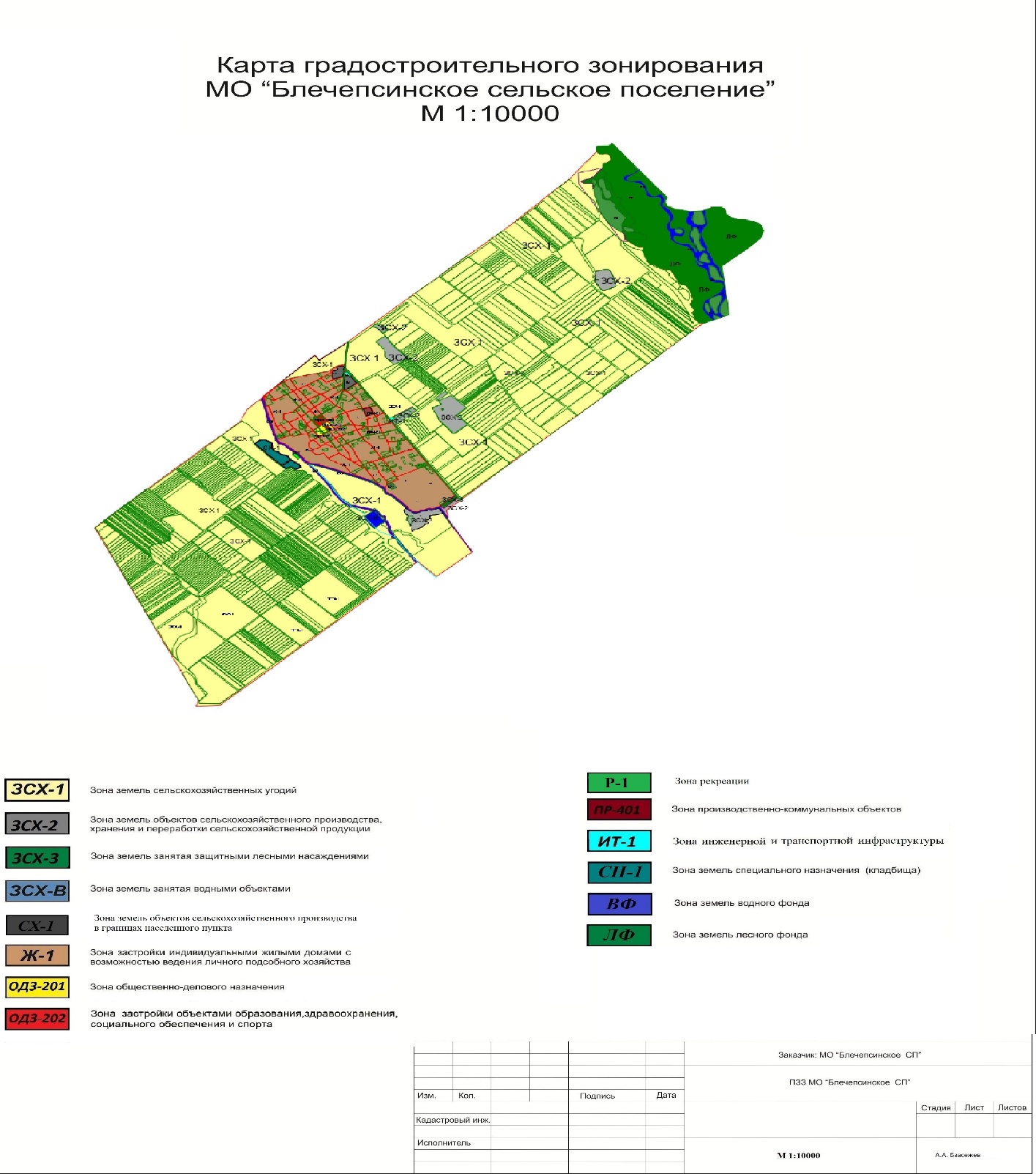 Часть IПорядок применения Правил землепользования и застройки и внесения в них изменений; Часть IIКарту градостроительного зонирования (картографические документы); Часть IIIГрадостроительные регламенты.Кодовые обозначения территориальных зонНаименование территориальных зонКодовые обозначения территориальных зонНаименование территориальных зон [КОД (числовое обозначение)] – наименование вида разрешенного использования земельных участковОписание вида разрешенного использования земельного участка согласно Классификатору видов разрешенного использования земельных участковПредельные (минимальные и (или) максимальные) размеры земельных участков и предельные параметры разрешенного строительства, реконструкции объектов капитального строительстваПредельные (минимальные и (или) максимальные) размеры земельных участков и предельные параметры разрешенного строительства, реконструкции объектов капитального строительстваПредельные (минимальные и (или) максимальные) размеры земельных участков и предельные параметры разрешенного строительства, реконструкции объектов капитального строительстваПредельные (минимальные и (или) максимальные) размеры земельных участков и предельные параметры разрешенного строительства, реконструкции объектов капитального строительства [КОД (числовое обозначение)] – наименование вида разрешенного использования земельных участковОписание вида разрешенного использования земельного участка согласно Классификатору видов разрешенного использования земельных участковпредельные (минимальные и (или) максимальные) размеры земельных участков, в том числе их площадьминимальные отступы от границ земельных участков в целях определения мест допустимого размещения зданий, строений, сооружений, за пределами которых запрещено строительство зданий, строений, сооруженийпредельное количество этажей или предельную высоту зданий, строений, сооружениймаксимальный процент застройки в границах земельного участка, определяемый как отношение суммарной площади земельного участка, которая может быть застроена, ко всей площади земельного участкаВыращивание зерновых и иных сельскохозяйственных культур[1.2]Осуществление хозяйственной деятельности на сельскохозяйственных угодьях, связанной с производством зерновых, бобовых, кормовых, технических, масличных, эфиромасличных, и иных сельскохозяйственных культурМинимальная и максимальная  площадь земельных участков не установленаЗастройка участка не допускается, места допустимого размещения объектов не предусматриваютсяГрадостроительные регламенты не устанавливаются Градостроительные регламенты не устанавливаютсяОвощеводство[1.3]Осуществление хозяйственной деятельности на сельскохозяйственных угодьях, связанной с производством картофеля, листовых, плодовых, луковичных и бахчевых сельскохозяйственных культур, в том числе с использованием теплицМинимальная и максимальная  площадь земельных участков не установленаДля теплиц:минимальный отступ строений от красной линии или границ участка (в случае, если иной не установлен линией регулирования застройки) – 5 м, допускается уменьшение отступа либо расположения строения и сооружения по красной линии с учетом сложившейся застройки.Минимальный отступ от границ с соседними участками – 3 м.Для теплиц:максимальное количество этажей зданий – 1 этаж.Максимальная высота строений от уровня земли до верха перекрытия последнего этажа (или конька кровли) - 10 м.Для теплиц:максимальный процент застройки в границах земельного участка – 30%.Выращивание тонизирующих, лекарственных, цветочных культур[1.4]Осуществление хозяйственной деятельности, в том числе на сельскохозяйственных угодьях, связанной с производством чая, лекарственных и цветочных культурМинимальная и максимальная  площадь земельных участков не установленаЗастройка участка не допускается, места допустимого размещения объектов не предусматриваютсяГрадостроительные регламенты не устанавливаются Градостроительные регламенты не устанавливаютсяСадоводство[1.5]Осуществление хозяйственной деятельности, в том числе на сельскохозяйственных угодьях, связанной с выращиванием многолетних плодовых и ягодных культур, винограда, и иных многолетних культурМинимальная (максимальная) площадь земельных участков 5000 – 25000 кв.м.Застройка участка не допускается, места допустимого размещения объектов не предусматриваютсяГрадостроительные регламенты не устанавливаются Градостроительные регламенты не устанавливаютсяЖивотноводство[1.7]Осуществление хозяйственной деятельности, связанной с производством продукции животноводства, в том числе сенокошение, выпас сельскохозяйственных животных, разведение племенных животных, производство и использование племенной продукции (материала), размещение зданий, сооружений, используемых для содержания и разведения сельскохозяйственных животных, производства, хранения и первичной переработки сельскохозяйственной продукции.Минимальная (максимальная) площадь земельного участка 5000 – 50000 кв.м.Для объектов инженерного обеспечения и объектов вспомогательного инженерного назначения от 1 кв. м.Минимальный отступ строений от красной линии или границ участка (в случае, если иной не установлен линией регулирования застройки) – 5 м, допускается уменьшение отступа либо расположения строения и сооружения по красной линии с учетом сложившейся застройки.Минимальный отступ от границ с соседними участками – 3 м.Максимальная высота 30 м.Максимальный процент застройки в границах земельного участка – 30%.Скотоводство[1.8]Осуществление хозяйственной деятельности, в том числе на сельскохозяйственных угодьях, связанной с разведением сельскохозяйственных животных (крупного рогатого скота, овец, коз, лошадей, верблюдов, оленей);сенокошение, выпас сельскохозяйственных животных, производство кормов, размещение зданий, сооружений, используемых для содержания и разведения сельскохозяйственных животных; разведение племенных животных, производство и использование племенной продукции (материала)Минимальная (максимальная) площадь земельного участка 5000 – 50000 кв.м.Для объектов инженерного обеспечения и объектов вспомогательного инженерного назначения от 1 кв. м.Минимальный отступ строений от красной линии или границ участка (в случае, если иной не установлен линией регулирования застройки) – 5 м, допускается уменьшение отступа либо расположения строения и сооружения по красной линии с учетом сложившейся застройки.Минимальный отступ от границ с соседними участками – 3 м.Максимальная высота 30 м.Максимальный процент застройки в границах земельного участка – 30%.Птицеводство[1.10]Осуществление хозяйственной деятельности, связанной с разведением домашних пород птиц, в том числе водоплавающих; размещение зданий, сооружений, используемых для содержания и разведения животных, производства, хранения и первичной переработки продукции птицеводства;разведение племенных животных, производство и использование племенной продукции (материала)Минимальная (максимальная) площадь земельного участка 5000 – 50000 кв.м.Для объектов инженерного обеспечения и объектов вспомогательного инженерного назначения от 1 кв. м.Минимальный отступ строений от красной линии или границ участка (в случае, если иной не установлен линией регулирования застройки) – 5 м, допускается уменьшение отступа либо расположения строения и сооружения по красной линии с учетом сложившейся застройки.Минимальный отступ от границ с соседними участками – 3 м.Максимальная высота 30 м.Максимальный процент застройки в границах земельного участка – 30%.Свиноводство[1.11]Осуществление хозяйственной деятельности, связанной с разведением свиней;размещение зданий, сооружений, используемых для содержания и разведения животных, производства, хранения и первичной переработки продукции;разведение племенных животных, производство и использование племенной продукции (материала)Минимальная (максимальная) площадь земельного участка 5000 – 50000 кв.м.Для объектов инженерного обеспечения и объектов вспомогательного инженерного назначения от 1 кв. м.Минимальный отступ строений от красной линии или границ участка (в случае, если иной не установлен линией регулирования застройки) – 5 м, допускается уменьшение отступа либо расположения строения и сооружения по красной линии с учетом сложившейся застройки.Минимальный отступ от границ с соседними участками – 3 м.Максимальная высота 30 м.Максимальный процент застройки в границах земельного участка – 30%.Пчеловодство[1.12]Осуществление хозяйственной деятельности, в том числе на сельскохозяйственных угодьях, по разведению, содержанию и использованию пчел и иных полезных насекомых;размещение ульев, иных объектов и оборудования, необходимого для пчеловодства и разведениях иных полезных насекомых;размещение сооружений используемых для хранения и первичной переработки продукции пчеловодстваМинимальная (максимальная) площадь земельного участка 5000 – 50000 кв.м.Для объектов инженерного обеспечения и объектов вспомогательного инженерного назначения от 1 кв. м.Минимальный отступ строений от красной линии или границ участка (в случае, если иной не установлен линией регулирования застройки) – 5 м, допускается уменьшение отступа либо расположения строения и сооружения по красной линии с учетом сложившейся застройки.Минимальный отступ от границ с соседними участками – 3 м.Максимальная высота 30 м.Максимальный процент застройки в границах земельного участка – 30%.Рыбоводство[1.13]Осуществление хозяйственной деятельности, связанной с разведением и (или) содержанием, выращиванием объектов рыбоводства (аквакультуры); размещение зданий, сооружений, оборудования, необходимых для осуществления рыбоводства (аквакультуры)Минимальная (максимальная) площадь земельного участка 5000 – 50000 кв.м.Для объектов инженерного обеспечения и объектов вспомогательного инженерного назначения от 1 кв. м.Минимальный отступ строений от красной линии или границ участка (в случае, если иной не установлен линией регулирования застройки) – 5 м, допускается уменьшение отступа либо расположения строения и сооружения по красной линии с учетом сложившейся застройки.Минимальный отступ от границ с соседними участками – 3 м.Максимальная высота 30 м.Максимальный процент застройки в границах земельного участка – 30%.Хранение и переработкасельскохозяйственной продукции[1.15]Размещение зданий, сооружений, используемых для производства, хранения, первичной и глубокой переработки сельскохозяйственной продукцииМинимальная (максимальная) площадь земельного участка 5000 – 50000 кв.м.Для объектов инженерного обеспечения и объектов вспомогательного инженерного назначения от 1 кв. м.Минимальный отступ строений от красной линии или границ участка (в случае, если иной не установлен линией регулирования застройки) – 5 м, допускается уменьшение отступа либо расположения строения и сооружения по красной линии с учетом сложившейся застройки.Минимальный отступ от границ с соседними участками – 3 м.Максимальная высота 30 м.Максимальный процент застройки в границах земельного участка – 30%.Питомники[1.17]Выращивание и реализация подроста деревьев и кустарников, используемых в сельском хозяйстве, а также иных сельскохозяйственных культур для получения рассады и семян;размещение сооружений, необходимых для указанных видов сельскохозяйственного производстваМинимальная (максимальная) площадь земельного участка 5000 – 50000 кв.м.Для объектов инженерного обеспечения и объектов вспомогательного инженерного назначения от 1 кв. м.Минимальный отступ строений от красной линии или границ участка (в случае, если иной не установлен линией регулирования застройки) – 5 м, допускается уменьшение отступа либо расположения строения и сооружения по красной линии с учетом сложившейся застройки.Минимальный отступ от границ с соседними участками – 3 м.Максимальная высота 30 м.Максимальный процент застройки в границах земельного участка – 30%.Обеспечениесельскохозяйственного производства[1.18]Размещение машинно-транспортных и ремонтных станций, ангаров и гаражей для сельскохозяйственной техники, амбаров, складов, водонапорных башен, трансформаторных станций и иного технического оборудования, используемого для ведения сельского хозяйстваМинимальная (максимальная) площадь земельного участка 5000 – 50000 кв.м.Для объектов инженерного обеспечения и объектов вспомогательного инженерного назначения от 1 кв. м.Минимальный отступ строений от красной линии или границ участка (в случае, если иной не установлен линией регулирования застройки) – 5 м, допускается уменьшение отступа либо расположения строения и сооружения по красной линии с учетом сложившейся застройки.Минимальный отступ от границ с соседними участками – 3 м.Максимальная высота 30 м.Максимальный процент застройки в границах земельного участка – 30%.Сенокошение[1.19]Кошение трав, сбор и заготовка сенаМинимальная и максимальная  площадь земельных участков не установленаЗастройка участка не допускается, места допустимого размещения объектов не предусматриваютсяГрадостроительные регламенты не устанавливаютсяГрадостроительные регламенты не устанавливаютсяВыпассельскохозяйственныхживотных[1.20]Выпас сельскохозяйственных животныхМинимальная и максимальная  площадь земельных участков не установленаЗастройка участка не допускается, места допустимого размещения объектов не предусматриваютсяГрадостроительные регламенты не устанавливаютсяГрадостроительные регламенты не устанавливаютсяРазмещение автомобильных дорог[7.2.1]Размещение автомобильных дорог за пределами населенных пунктов и технически связанных с ними сооружений, придорожных стоянок (парковок).Размеры земельных участков определяются проектомНе предусматривается размещение объектов капитального строительстваНе предусматривается размещение объектов капитального строительстваНе предусматривается размещение объектов капитального строительства[КОД (числовое обозначение)] – наименование вида разрешенного использования земельных участковОписание вида разрешенного использования земельного участка согласно Классификатору видов разрешенного использования земельных участковПредельные (минимальные и (или) максимальные) размеры земельных участков и предельные параметры разрешенного строительства, реконструкции объектов капитального строительстваПредельные (минимальные и (или) максимальные) размеры земельных участков и предельные параметры разрешенного строительства, реконструкции объектов капитального строительстваПредельные (минимальные и (или) максимальные) размеры земельных участков и предельные параметры разрешенного строительства, реконструкции объектов капитального строительстваПредельные (минимальные и (или) максимальные) размеры земельных участков и предельные параметры разрешенного строительства, реконструкции объектов капитального строительства[КОД (числовое обозначение)] – наименование вида разрешенного использования земельных участковОписание вида разрешенного использования земельного участка согласно Классификатору видов разрешенного использования земельных участковпредельные (минимальные и (или) максимальные) размеры земельных участков, в том числе их площадьминимальные отступы от границ земельных участков в целях определения мест допустимого размещения зданий, строений, сооружений, за пределами которых запрещено строительство зданий, строений, сооруженийпредельное количество этажей или предельную высоту зданий, строений, сооружениймаксимальный процент застройки в границах земельного участка, определяемый как отношение суммарной площади земельного участка, которая может быть застроена, ко всей площади земельного участкаАмбулаторное ветеринарное обслуживание[3.10.1]Размещение объектов капитального строительства, предназначенных для оказания ветеринарных услуг без содержания животныхМинимальная (максимальная) площадь земельного участка - 400 – 5000 кв.м или определяется по заданию на проектирование.Минимальный отступ строений:- от красной линии улиц 3 м;- от красной линии проездов 3 м;- от границ соседнего земельного участка 3 м. В пределах границ земельного участка предусмотреть необходимое расчетное количество парковочных мест для временной стоянки автомобилей.Максимальное количество этажей зданий – 3 этажа (включая мансардный этаж).Максимальная высота зданий, строений, сооружений от уровня земли - 20 м.Максимальный процент застройки в границах земельного участка – 60%.Рынки[4.3]Размещение объектов капитального строительства, сооружений, предназначенных для организации постоянной или временной торговли (ярмарка, рынок, базар), с учетом того, что каждое из торговых мест не располагает торговой площадью более 200 кв. м;размещение гаражей и (или) стоянок для автомобилей сотрудников и посетителей рынкаМинимальная (максимальная) площадь земельного участка - 50 – 30000кв. м или определяется по заданию на проектирование Минимальный отступ строений:- от красной линии улиц 3 м;- от красной линии проездов 3 м;- от границ соседнего земельного участка 3 м.В пределах границ земельного участка предусмотреть необходимое расчетное количество парковочных мест для временной стоянки автомобилей.Максимальное количество этажей зданий – 3 этажа (включая мансардный этаж).Максимальная высота зданий, строений, сооружений от уровня земли - 20 м.Максимальный процент застройки в границах земельного участка – 80%.Связь[6.8]Размещение объектов связи, радиовещания, телевидения, включая воздушные радиорелейные, надземные и подземные кабельные линии связи, линии радиофикации, антенные поля, антенны сотовой, усилительные пункты на кабельных линиях связи, инфраструктуру спутниковой связи и телерадиовещанияРегламенты не подлежат установлениюРегламенты не подлежат установлениюРегламенты не подлежат установлениюРегламенты не подлежат установлениюВедение садоводства[13.2]Размещение для собственных нужд садового дома, жилого дома, хозяйственных построек и гаражей Минимальная/максимальная площадь земельных участков  – 500/1000 кв. м. Минимальная ширина земельных участков вдоль фронта улицы (проезда) – 12 мминимальные отступы от границ земельных участков - 3 м;Максимальное количество надземных этажей зданий – 2 этажа (включая мансардный этаж)Максимальный процент застройки в границах земельного участка – 80% [КОД (числовое обозначение)] – наименование вида разрешенного использования земельных участковОписание вида разрешенного использования земельного участка согласно Классификатору видов разрешенного использования земельных участковПредельные (минимальные и (или) максимальные) размеры земельных участков и предельные параметры разрешенного строительства, реконструкции объектов капитального строительстваПредельные (минимальные и (или) максимальные) размеры земельных участков и предельные параметры разрешенного строительства, реконструкции объектов капитального строительстваПредельные (минимальные и (или) максимальные) размеры земельных участков и предельные параметры разрешенного строительства, реконструкции объектов капитального строительстваПредельные (минимальные и (или) максимальные) размеры земельных участков и предельные параметры разрешенного строительства, реконструкции объектов капитального строительства [КОД (числовое обозначение)] – наименование вида разрешенного использования земельных участковОписание вида разрешенного использования земельного участка согласно Классификатору видов разрешенного использования земельных участковпредельные (минимальные и (или) максимальные) размеры земельных участков, в том числе их площадьминимальные отступы от границ земельных участков в целях определения мест допустимого размещения зданий, строений, сооружений, за пределами которых запрещено строительство зданий, строений, сооруженийпредельное количество этажей или предельную высоту зданий, строений, сооружениймаксимальный процент застройки в границах земельного участка, определяемый как отношение суммарной площади земельного участка, которая может быть застроена, ко всей площади земельного участкаРезервные леса[10.4]Деятельность, связанная с охраной лесоврегламенты не подлежат установлениюрегламенты не подлежат установлениюрегламенты не подлежат установлениюрегламенты не подлежат установлению [КОД (числовое обозначение)] – наименование вида разрешенного использования земельных участковОписание вида разрешенного использования земельного участка согласно Классификатору видов разрешенного использования земельных участковПредельные (минимальные и (или) максимальные) размеры земельных участков и предельные параметры разрешенного строительства, реконструкции объектов капитального строительстваПредельные (минимальные и (или) максимальные) размеры земельных участков и предельные параметры разрешенного строительства, реконструкции объектов капитального строительстваПредельные (минимальные и (или) максимальные) размеры земельных участков и предельные параметры разрешенного строительства, реконструкции объектов капитального строительстваПредельные (минимальные и (или) максимальные) размеры земельных участков и предельные параметры разрешенного строительства, реконструкции объектов капитального строительства [КОД (числовое обозначение)] – наименование вида разрешенного использования земельных участковОписание вида разрешенного использования земельного участка согласно Классификатору видов разрешенного использования земельных участковпредельные (минимальные и (или) максимальные) размеры земельных участков, в том числе их площадьминимальные отступы от границ земельных участков в целях определения мест допустимого размещения зданий, строений, сооружений, за пределами которых запрещено строительство зданий, строений, сооруженийпредельное количество этажей или предельную высоту зданий, строений, сооружениймаксимальный процент застройки в границах земельного участка, определяемый как отношение суммарной площади земельного участка, которая может быть застроена, ко всей площади земельного участкаВодные объекты[11.0]Ледники, снежники, ручьи, реки, озера, болота, территориальные моря и другие поверхностные водные объектыГрадостроительные регламенты не устанавливаютсяГрадостроительные регламенты не устанавливаютсяГрадостроительные регламенты не устанавливаютсяГрадостроительные регламенты не устанавливаютсяОбщее пользование водными объектами[11.1]Использование земельных участков, примыкающих к водным объектам способами, необходимыми для осуществления общего водопользования (водопользования, осуществляемого гражданами для личных нужд, а также забор (изъятие) водных ресурсов для целей питьевого и хозяйственно-бытового водоснабжения, купание, использование маломерных судов, водных мотоциклов и других технических средств, предназначенных для отдыха на водных объектах, водопой, если соответствующие запреты не установлены законодательством)Градостроительные регламенты не устанавливаютсяГрадостроительные регламенты не устанавливаютсяГрадостроительные регламенты не устанавливаютсяГрадостроительные регламенты не устанавливаютсяСпециальное пользование водными объектами[11.2]Использование земельных участков, примыкающих к водным объектам способами, необходимыми для специального водопользования (забор водных ресурсов из поверхностных водных объектов, сброс сточных вод и (или) дренажных вод, проведение дноуглубительных, взрывных, буровых и других работ, связанных с изменением дна и берегов водных объектов)Градостроительные регламенты не устанавливаютсяГрадостроительные регламенты не устанавливаютсяГрадостроительные регламенты не устанавливаютсяГрадостроительные регламенты не устанавливаютсяГидротехнические сооружения[11.3]Размещение гидротехнических сооружений, необходимых для эксплуатации водохранилищ (плотин, водосбросов, водозаборных, водовыпускных и других гидротехнических сооружений, судопропускных сооружений, рыбозащитных и рыбопропускных сооружений, берегозащитных сооружений)Градостроительные регламенты не устанавливаютсяГрадостроительные регламенты не устанавливаютсяГрадостроительные регламенты не устанавливаютсяГрадостроительные регламенты не устанавливаютсяРазмещение автомобильных дорог[7.2.1]Размещение автомобильных дорог за пределами населенных пунктов и технически связанных с ними сооружений, придорожных стоянок (парковок).Размеры земельных участков определяются проектомНе предусматривается размещение объектов капитального строительстваНе предусматривается размещение объектов капитального строительстваНе предусматривается размещение объектов капитального строительства [КОД (числовое обозначение)] – наименование вида разрешенного использования земельных участковОписаниевида разрешенного использования земельного участка согласно Классификатору видов разрешенного использования земельных участковПредельные (минимальные и (или) максимальные) размеры земельных участков и предельные параметры разрешенного строительства, реконструкции объектов капитального строительстваПредельные (минимальные и (или) максимальные) размеры земельных участков и предельные параметры разрешенного строительства, реконструкции объектов капитального строительстваПредельные (минимальные и (или) максимальные) размеры земельных участков и предельные параметры разрешенного строительства, реконструкции объектов капитального строительстваПредельные (минимальные и (или) максимальные) размеры земельных участков и предельные параметры разрешенного строительства, реконструкции объектов капитального строительства [КОД (числовое обозначение)] – наименование вида разрешенного использования земельных участковОписаниевида разрешенного использования земельного участка согласно Классификатору видов разрешенного использования земельных участковпредельные (минимальные и (или) максимальные) размеры земельных участков, в том числе их площадьминимальные отступы от границ земельных участков в целях определения мест допустимого размещения зданий, строений, сооружений, за пределами которых запрещено строительство зданий, строений, сооруженийпредельное количество этажей или предельную высоту зданий, строений, сооружениймаксимальный процент застройки в границах земельного участка, определяемый как отношение суммарной площади земельного участка, которая может быть застроена, ко всей площади земельного участкаДля индивидуального жилищного строительства [2.1]Размещение жилого дома (отдельно стоящего здания) размещение индивидуальных гаражей и хозяйственных построек (бани, теплицы)Минимальная (максимальная) площадь земельных участков –  300 – 2500 кв. м.Минимальная ширина земельных участков вдоль фронта улицы (проезда) – 12 м.При обеспечении проезда в случае разделе земельного участка 5м.При объединении земельных участков максимальная площадь не подлежит ограничению.Минимальный отступ строений: от красной линии улиц 3 м;- от красной линии проездов 3 м;- от границ соседнего земельного участка - 3 м. В сложившейся застройке, при ширине земельного участка 12 метров и менее, для строительства жилого дома минимальный отступ от границы соседнего участка составляет не менее:- 1,0 м - для одноэтажного жилого дома;- 1,5 м - для двухэтажного жилого дома;- 2,0 м - для трехэтажного жилого дома, при условии, что расстояние до расположенного на соседнем земельном участке жилого дома не менее 5 м;- от других построек (баня, гараж и другие) - 1 м;- от стволов высокорослых деревьев - 4 м;- от стволов среднерослых деревьев - 2 м;- от кустарника - 1 м.Максимальное количество этажей зданий – 3 этажа (включая мансардный этаж).Максимальная высота зданий от уровня земли до верха перекрытия последнего этажа (или конька кровли) - 20 м.Максимальный процент застройки в границах земельного участка – 60%.Для ведения личного подсобного хозяйства (приусадебный земельный участок)[2.2]Размещение жилого дома (отдельно стоящего здания)размещение индивидуальных гаражей и хозяйственных построек (бани, теплицы);содержание сельскохозяйственных животных и птиц (сарай)Минимальная (максимальная) площадь земельных участков –  300 – 7000 кв.м.Минимальная ширина земельных участков вдоль фронта улицы (проезда) – 12 м.При обеспечении проезда в случае разделе земельного участка 5м.При объединении земельных участков максимальная площадь не подлежит ограничению.Минимальный отступ строений:- от красной линии улиц 3 м;- от красной линии проездов 3 м;- от границ соседнего земельного участка 3 м. В сложившейся застройке, при ширине земельного участка 12 метров и менее, для строительства жилого дома минимальный отступ от границы соседнего участка составляет не менее:- 1,0 м - для одноэтажного жилого дома;- 1,5 м - для двухэтажного жилого дома;- 2,0 м - для трехэтажного жилого дома, при условии, что расстояние до расположенного на соседнем земельном участке жилого дома не менее 5 м;- от других построек (баня, гараж и другие) - 1 м;- от стволов высокорослых деревьев - 4 м;- от стволов среднерослых деревьев - 2 м;- от кустарника - 1 м.Максимальное количество этажей зданий – 3 этажа (включая мансардный этаж).Максимальная высота зданий от уровня земли до верха перекрытия последнего этажа (или конька кровли) - 20 м.Максимальный процент застройки в границах земельного участка – 60%.Малоэтажная многоквартирная жилая застройка [2.1.1]Размещение малоэтажных многоквартирных домов (многоквартирные дома высотой до 4 этажей, включая мансардный);обустройство спортивных и детских площадок, площадок для отдыха;размещение объектов обслуживания жилой застройки во встроенных, пристроенных и встроенно-пристроенных помещениях малоэтажного многоквартирного дома, если общая площадь таких помещений в малоэтажном многоквартирном доме не составляет более 15% общей площади помещений домаМинимальная (максимальная) площадь земельного участка – 400-15000 кв.м.Минимальная ширина земельных участков вдоль фронта улицы (проезда):- для 2-3-х этажных жилых домов - 27 м.- для 4-х этажных жилых домов - 32 м.Минимальный отступ строений:- от красной линии улиц  5м;- от красной линии проездов 3 м;- от границ соседнего земельного участка 3 м. Максимальное количество надземных этажей – 4 этажа.Максимальная высота зданий, строений, сооружений от уровня земли - 20 м.Максимальный процент застройки в границах земельного участка -60%.На территории малоэтажной жилой застройки следует предусматривать 100-процентную обеспеченность местами для хранения и парковки легковых автомобилей, мотоциклов, мопедов.Блокированная жилая застройка [2.3]Размещение жилого дома, имеющего одну или несколько общих стен с соседними жилыми домами (количеством этажей не более чем три, при общем количестве совмещенных домов не более десяти и каждый из которых предназначен для проживания одной семьи, имеет общую стену (общие стены) без проемов с соседним домом или соседними домами, расположен на отдельном земельном участке и имеет выход на территорию общего пользования (жилые дома блокированной застройки);разведение декоративных и плодовых деревьев, овощных и ягодных культур; размещение индивидуальных гаражей и иных вспомогательных сооружений; обустройство спортивных и детских площадок, площадок для отдыхаМинимальная (максимальная) площадь земельного участка – 150-600 кв.м на один блокМинимальная ширина земельных участков вдоль фронта улицы (проезда) – 8 м на один блок.Минимальный отступ строений:- от красной линии улиц 5 м;- от красной линии проездов 5 м;- от границ соседнего земельного участка 3 м. Максимальное количество этажей зданий – 3 этажа (включая мансардный этаж).Максимальная высота зданий от уровня земли до верха перекрытия последнего этажа (или конька кровли) - 20 м.Максимальный процент застройки в границах земельного участка -60%.Коммунальное обслуживание[3.1]Размещение объектов капитального строительства в целях обеспечения населения и организаций коммунальными услугами, в частности: поставка воды, тепла, электричества, газа, предоставление услуг связи, отвод канализационных стоков, очистка и уборка объектов недвижимости. Здания, офисы, конторы организаций, обеспечивающих предоставление коммунальных услугМинимальная (максимальная) площадь земельного участка - 10 – 10000 кв. мДля объектов инженерного обеспечения и объектов вспомогательного инженерного назначения от 1 кв. м.Минимальный отступ строений:- от красной линии улиц 3 м;- от красной линии проездов 3 м;- от границ соседнего земельного участка 3 м. Расстояние от площадок с контейнерами до окон жилых домов, границ участков детских, лечебных учреждений, мест отдыха должны быть не менее 20 м и не более 100 м. Общее количество контейнеров не более 5 шт.Максимальное количество этажей зданий – 3 этажа (включая мансардный этаж).Максимальная высота зданий, строений, сооружений от уровня земли - 20 м.Максимальный процент застройки в границах земельного участка -80%.Социальное обслуживание [3.2.]Отделения связи, почтыМинимальная/максимальная площадь земельных участков  – 300/5000 кв. м;минимальная ширина земельных участков вдоль фронта улицы (проезда) – 8 м.Минимальный отступ строений:- от красной линии улиц 5 м;от границ соседнего земельного участка - 3 м. максимальное количество надземных этажей зданий – 3 этажа (включая мансардный этаж)максимальный процент застройки в границах земельного участка – 80%Амбулаторно-поликлиническое обслуживание [3.4.1]Размещение объектов капитального строительства, предназначенных для оказания гражданам амбулаторно-поликлинической медицинской помощи (поликлиники, фельдшерские пункты, пункты здравоохранения, центры матери и ребенка, диагностические центры, молочные кухни, станции донорства крови, клинические лаборатории)Минимальная (максимальная) площадь земельного участка – 100-5000 кв.м.Для объектов инженерного обеспечения и объектов вспомогательного инженерного назначения от 1 кв. м.Минимальный отступ строений:- от красной линии улиц 3 м;- от красной линии проездов 3 м;- от границ соседнего земельного участка 3 м.  В пределах границ земельного участка предусмотреть необходимое расчетное количество парковочных мест для временной стоянки автомобилей.Максимальное количество этажей зданий – 3 этажа (включая мансардный этаж).Максимальная высота зданий, строений, сооружений от уровня земли - 20 м.Максимальный процент застройки в границах земельного участка -80%.Объекты культурно-досуговой деятельности[3.6.1]Залы, клубы многоцелевого и специализированного назначения с ограничением по времени работы Минимальная/максимальная  площадь земельного участка - 100 – 5000 кв. м или определяется по заданию на проектирование.Минимальный отступ строений:- от красной линии улиц  5м;- от красной линии проездов 3 м;- от границ соседнего земельного участка 3 м.Максимальное количество этажей зданий – 3 этажа (включая мансардный этаж).Максимальная высота зданий, строений, сооружений от уровня земли - 20 м.Максимальный процент застройки в границах земельного участка -80%.Деловое управление[4.1]Офисы, конторы различных организаций, фирм, компаний; юридические учреждения: нотариальные и адвокатские конторы, юридические консультации; рекламные агентства; фирмы по предоставлению услуг сотовой связи, биржыМинимальная (максимальная) площадь земельного участка - 400 – 5000кв. м или определяется по заданию на проектирование. Минимальный отступ строений:- от красной линии улиц  5м;- от красной линии проездов 3 м;- от границ соседнего земельного участка 3 м.Максимальное количество этажей зданий – 3 этажа (включая мансардный этаж).Максимальная высота зданий, строений, сооружений от уровня земли - 20 м.Максимальный процент застройки в границах земельного участка -60%.Земельные участки (территории) общего пользования[12.0.]Автомобильные дороги и пешеходные тротуары, пешеходные переходы, набережных, береговых полос водных объектов общего пользования, бульваров, площадей, проездов, велодорожек и объектов велотранспортной и инженерной инфраструктуры; размещение придорожных стоянок (парковок) транспортных средств в границах городских улиц и дорог Действие градостроительного регламента не распространяетсяДействие градостроительного регламента не распространяетсяДействие градостроительного регламента не распространяетсяДействие градостроительного регламента не распространяетсяВедение огородничества[13.1.]Не предусматривается размещение объектов капитального строительства.минимальная/максимальная площадь земельных участков  – 30 кв.м/ 250 кв.м. Градостроительный регламента не распространяетсяГрадостроительный регламента не распространяетсяГрадостроительный регламента не распространяется [КОД (числовое обозначение)] – наименование вида разрешенного использования земельных участковОписание вида разрешенного использования земельного участка согласно Классификатору видов разрешенного использования земельных участковПредельные (минимальные и (или) максимальные) размеры земельных участков и предельные параметры разрешенного строительства, реконструкции объектов капитального строительстваПредельные (минимальные и (или) максимальные) размеры земельных участков и предельные параметры разрешенного строительства, реконструкции объектов капитального строительстваПредельные (минимальные и (или) максимальные) размеры земельных участков и предельные параметры разрешенного строительства, реконструкции объектов капитального строительстваПредельные (минимальные и (или) максимальные) размеры земельных участков и предельные параметры разрешенного строительства, реконструкции объектов капитального строительства [КОД (числовое обозначение)] – наименование вида разрешенного использования земельных участковОписание вида разрешенного использования земельного участка согласно Классификатору видов разрешенного использования земельных участковпредельные (минимальные и (или) максимальные) размеры земельных участков, в том числе их площадьминимальные отступы от границ земельных участков в целях определения мест допустимого размещения зданий, строений, сооружений, за пределами которых запрещено строительство зданий, строений, сооруженийпредельное количество этажей или предельную высоту зданий, строений, сооружениймаксимальный процент застройки в границах земельного участка, определяемый как отношение суммарной площади земельного участка, которая может быть застроена, ко всей площади земельного участкаБытовое обслуживание[3.3.]Дом быта, парикмахерские, косметическиекабинеты, фотоателье, фотосалоны пошивочные ателье, мастерские по ремонту обуви, часов, приемные пункты прачечных и химчисток, ремонтные мастерские бытовой техники иные	объекты по оказанию услуг и обслуживанию населения;бани, сауны;Минимальная/максимальная площадь земельных участков  – 300/5000 кв. м;минимальная ширина земельных участков вдоль фронта улицы (проезда) – 8 м.Минимальный отступ строений:- от красной линии улиц 5 м;от границ соседнего земельного участка - 3 м. максимальное количество надземных этажей зданий – 3 этажа (включая мансардный этаж)максимальный процент застройки в границах земельного участка – 80%Парки культуры и отдыха[3.6.2]Размещение парков культуры и отдыхаРегламенты не подлежат установлениюРегламенты не подлежат установлениюНе предусматривается размещение объектов капитального строительстваНе предусматривается размещение объектов капитального строительстваОбщественное управление[3.8]Отделения и участковые пункты полицииМинимальная (максимальная) площадь земельного участка – 400– 5000кв. м или определяется по заданию на проектирование. Минимальный отступ строений:- от красной линии улиц 5 м;- от красной линии проездов 3 м;- от границ соседнего земельного участка 3 м. Максимальное количество этажей зданий – 3 этажа (включая мансардный этаж).Максимальная высота зданий, строений, сооружений от уровня земли - 12 м.Максимальный процент застройки в границах земельного участка -70%.Амбулаторное ветеринарное обслуживание[3.10.1]Размещение объектов капитального строительства, предназначенных для оказания ветеринарных услуг без содержания животныхМинимальная (максимальная) площадь земельного участка - 400 – 5000 кв.м или определяется по заданию на проектирование.Минимальный отступ строений:- от красной линии улиц 3 м;- от красной линии проездов 3 м;- от границ соседнего земельного участка 3 м. В пределах границ земельного участка предусмотреть необходимое расчетное количество парковочных мест для временной стоянки автомобилей.Максимальное количество этажей зданий – 3 этажа (включая мансардный этаж).Максимальная высота зданий, строений, сооружений от уровня земли - 20 м.Максимальный процент застройки в границах земельного участка – 60%.Магазины[4.4]Размещение объектов капитального строительства, предназначенных для продажи товаров, в том числе и аптеки, торговая площадь которых составляет до 5000 кв. мМинимальная (максимальная) площадь земельного участка - 100 – 5000кв. м или определяется по заданию на проектирование. Минимальный отступ строений:- от красной линии улиц 5 м;- от красной линии проездов 5 м;- от границ соседнего земельного участка 3 м. В пределах границ земельного участка предусмотреть необходимое расчетное количество парковочных мест для временной стоянки автомобилей.Максимальное количество этажей зданий – 3 этажа (включая мансардный этаж).Максимальная высота зданий, строений, сооружений от уровня земли - 20 м.Максимальный процент застройки в границах земельного участка -80%.Банковская и страховая деятельность[4.5]Размещение объектов капитального строительства, предназначенных для размещения организаций, оказывающих банковские и страховые услугиМинимальная (максимальная) площадь земельного участка - 100 – 5000кв. м или определяется по заданию на проектирование. Минимальный отступ строений:- от красной линии улиц 3 м;- от красной линии проездов 3 м;- от границ соседнего земельного участка 3 м. В пределах границ земельного участка предусмотреть необходимое расчетное количество парковочных мест для временной стоянки автомобилей.Максимальное количество этажей зданий – 3 этажа (включая мансардный этаж).Максимальная высота зданий, строений, сооружений от уровня земли - 20 м.Максимальный процент застройки в границах земельного участка -80%.Обслуживание автотранспорта[4.9]Парковки	перед объектамиобслуживающих		и коммерческих	видовиспользованияНе предусматривается размещение объектов капитального строительстваДействие градостроительного регламента не распространяетсяДействие градостроительного регламента не распространяетсяДействие градостроительного регламента не распространяетсяОбъекты дорожного сервиса[4.9.1]Мастерские, предназначенные для ремонта и обслуживания автомобилей (без малярно-жестяных работ), мойки автомобилей до двух постов.минимальная/максимальная площадь земельных участков - 100/1000 кв. м; минимальная ширина земельных участков вдоль фронта улицы (проезда) – 10 м; При размещении объектов малого бизнеса, относящихся к V классу опасности, в условиях сложившейся градостроительной ситуации (при невозможности соблюдения размеров ориентировочной санитарно-защитной зоны) необходимо обоснование размещения таких объектов с ориентировочными расчетами ожидаемого загрязнения атмосферного воздуха и физического воздействия на атмосферный воздух (шум, вибрация, электромагнитные излучения).минимальные отступы от границ земельных участков - 5 м;максимальная высота зданий, строений, сооружений от уровня земли - 5 м;максимальный процент застройки в границах земельного участка – 80%; Спорт[5.1]Объекты капитального строительства, предназначены для размещения спортивных клубов, спортивных залов, бассейнов, устройство площадок для занятия спортом и физкультурой (беговые дорожки, спортивные сооружения, теннисные корты, поля для спортивной игры, автодромы, мотодромы, трамплины, трассы и спортивные стрельбища).минимальная/максимальная площадь земельных участков - 1000 кв. м/50000 кв. м;минимальная ширина земельных участков вдоль фронта улицы (проезда) - 25 м;минимальные отступы от границ земельных участков - 3 м;максимальное количество надземных этажей зданий - 3 этажа (включая мансардный этаж);максимальная высота сооружений - 30 м;максимальный процент застройки в границах земельного участка - 80%.Связь[6.8]Размещение объектов связи, радиовещания, телевидения, включая воздушные радиорелейные, надземные и подземные кабельные линии связи, линии радиофикации, антенные поля, антенны сотовой, усилительные пункты на кабельных линиях связи, инфраструктуру спутниковой связи и телерадиовещанияРегламенты не подлежат установлениюРегламенты не подлежат установлениюРегламенты не подлежат установлениюРегламенты не подлежат установлениюИсторико-культурная деятельность[9.3]Сохранение и изучение объектов культурного наследия народов Российской Федерации (памятников истории и культуры), в том числе: объектов археологического наследия, достопримечательных мест, мест бытования исторических промыслов, производств и ремесел, исторических поселений, недействующих военных и гражданских захоронений, объектов культурного наследия, хозяйственная деятельность, являющаяся историческим промыслом или ремеслом, а также хозяйственная деятельность, обеспечивающая познавательный туризмРегламенты не подлежат установлениюРегламенты не подлежат установлениюРегламенты не подлежат установлениюРегламенты не подлежат установлению [КОД (числовое обозначение)] – наименование вида разрешенного использования земельных участковОписаниевида разрешенного использования земельного участка согласно Классификатору видов разрешенного использования земельных участковПредельные (минимальные и (или) максимальные) размеры земельных участков и предельные параметры разрешенного строительства, реконструкции объектов капитального строительстваПредельные (минимальные и (или) максимальные) размеры земельных участков и предельные параметры разрешенного строительства, реконструкции объектов капитального строительстваПредельные (минимальные и (или) максимальные) размеры земельных участков и предельные параметры разрешенного строительства, реконструкции объектов капитального строительстваПредельные (минимальные и (или) максимальные) размеры земельных участков и предельные параметры разрешенного строительства, реконструкции объектов капитального строительства [КОД (числовое обозначение)] – наименование вида разрешенного использования земельных участковОписаниевида разрешенного использования земельного участка согласно Классификатору видов разрешенного использования земельных участковпредельные (минимальные и (или) максимальные) размеры земельных участков, в том числе их площадьминимальные отступы от границ земельных участков в целях определения мест допустимого размещения зданий, строений, сооружений, за пределами которых запрещено строительство зданий, строений, сооруженийпредельное количество этажей или предельную высоту зданий, строений, сооружениймаксимальный процент застройки в границах земельного участка, определяемый как отношение суммарной площади земельного участка, которая может быть застроена, ко всей площади земельного участкаДля индивидуального жилищного строительства [2.1]Размещение жилого дома (отдельно стоящего здания) размещение индивидуальных гаражей и хозяйственных построек (бани, теплицы)Минимальная (максимальная) площадь земельных участков –  300 – 2500 кв. м.Минимальная ширина земельных участков вдоль фронта улицы (проезда) – 12 м.При обеспечении проезда в случае разделе земельного участка 5м.При объединении земельных участков максимальная площадь не подлежит ограничению.Минимальный отступ строений: от красной линии улиц 3 м;- от красной линии проездов 3 м;- от границ соседнего земельного участка - 3 м. В сложившейся застройке, при ширине земельного участка 12 метров и менее, для строительства жилого дома минимальный отступ от границы соседнего участка составляет не менее:- 1,0 м - для одноэтажного жилого дома;- 1,5 м - для двухэтажного жилого дома;- 2,0 м - для трехэтажного жилого дома, при условии, что расстояние до расположенного на соседнем земельном участке жилого дома не менее 5 м;- от других построек (баня, гараж и другие) - 1 м;- от стволов высокорослых деревьев - 4 м;- от стволов среднерослых деревьев - 2 м;- от кустарника - 1 м.Максимальное количество этажей зданий – 3 этажа (включая мансардный этаж).Максимальная высота зданий от уровня земли до верха перекрытия последнего этажа (или конька кровли) - 20 м.Максимальный процент застройки в границах земельного участка – 60%.Малоэтажная многоквартирная жилая застройка [2.1.1]Размещение малоэтажных многоквартирных домов (многоквартирные дома высотой до 4 этажей, включая мансардный);обустройство спортивных и детских площадок, площадок для отдыха;размещение объектов обслуживания жилой застройки во встроенных, пристроенных и встроенно-пристроенных помещениях малоэтажного многоквартирного дома, если общая площадь таких помещений в малоэтажном многоквартирном доме не составляет более 15% общей площади помещений домаМинимальная (максимальная) площадь земельного участка – 400-15000 кв.м.Минимальная ширина земельных участков вдоль фронта улицы (проезда):- для 2-3-х этажных жилых домов - 27 метров,- для 4-х этажных жилых домов - 32 метра.Минимальный отступ строений:- от красной линии улиц 3 м;- от красной линии проездов 3 м;- от границ соседнего земельного участка 3 м. Максимальное количество надземных этажей –4 этажа.Максимальная высота зданий, строений, сооружений от уровня земли - 20 м.Максимальный процент застройки в границах земельного участка -60%.На территории малоэтажной жилой застройки следует предусматривать 100-процентную обеспеченность местами для хранения и парковки легковых автомобилей, мотоциклов, мопедов.Хранение автотранспорта[2.7.1]Размещение отдельно стоящих и пристроенных гаражей, в том числе подземных, предназначенных для хранения автотранспорта, в том числе с разделением на машино-места, за исключением гаражей, размещение которых предусмотрено содержанием вида разрешенного использования с кодом 4.9Минимальная (максимальная) площадь земельных участков – 24 - 5000 кв.мили определяется по заданию на проектирование.Минимальный отступ строений:- от красной линии улиц 1 м;- от красной линии проездов 1 м;- от границ соседнего земельного участка 1 м. В пределах границ земельного участка предусмотреть необходимое расчетное количество парковочных мест для временной стоянки автомобилей.Максимальное количество надземных этажей – 1.Максимальный процент застройки в границах земельного участка – 80%.Коммунальное обслуживание[3.1]Размещение объектов капитального строительства в целях обеспечения населения и организаций коммунальными услугами, в частности: поставка воды, тепла, электричества, газа, предоставление услуг связи, отвод канализационных стоков, очистка и уборка объектов недвижимости. Здания, офисы, конторы организаций, обеспечивающих предоставление коммунальных услугМинимальная (максимальная) площадь земельного участка - 10 – 10000 кв. м. Для объектов инженерного обеспечения и объектов вспомогательного инженерного назначения от 1 кв. м.Минимальный отступ строений:- от красной линии улиц 3 м;- от красной линии проездов 3 м;- от границ соседнего земельного участка 3 м. Расстояние от площадок с контейнерами до окон жилых домов, границ участков детских, лечебных учреждений, мест отдыха должны быть не менее 20 м и не более 100 м. Общее количество контейнеров не более 5 шт.Максимальное количество этажей зданий – 3 этажа (включая мансардный этаж).Максимальная высота зданий, строений, сооружений от уровня земли - 20 м.Максимальный процент застройки в границах земельного участка -80%.Социальное обслуживание[3.2]Размещение зданий, предназначенных для оказания гражданам социальной помощи. Содержание данного вида разрешенного использования включает в себя содержание видов разрешенного использования с кодами 3.2.1- 3.2.4Минимальная (максимальная) площадь земельного участка - 100 – 5000 кв.м или определяется по заданию на проектирование Для объектов инженерного обеспечения и объектов вспомогательного инженерного назначения от 1 кв. м.Минимальный отступ строений:- от красной линии улиц 3 м;- от красной линии проездов 3 м;- от границ соседнего земельного участка 3 м. В пределах границ земельного участка предусмотреть необходимое расчетное количество парковочных мест для временной стоянки автомобилей.Максимальное количество этажей зданий – 3 этажа (включая мансардный этаж).Максимальная высота зданий от уровня земли до верха перекрытия последнего этажа (или конька кровли) - 20 м.Максимальный процент застройки в границах земельного участка -80%.Дома социального обслуживания [3.2.1]Размещение зданий, предназначенных для размещения домов престарелых, домов ребенка, детских домов, пунктов ночлега для бездомных граждан;размещение объектов капитального строительства для временного размещения вынужденных переселенцев, лиц, признанных беженцамиМинимальная (максимальная) площадь земельного участка - 100 – 5000 кв.м или определяется по заданию на проектирование Для объектов инженерного обеспечения и объектов вспомогательного инженерного назначения от 1 кв. м.Минимальный отступ строений:- от красной линии улиц 3 м;- от красной линии проездов 3 м;- от границ соседнего земельного участка 3 м. В пределах границ земельного участка предусмотреть необходимое расчетное количество парковочных мест для временной стоянки автомобилей.Максимальное количество этажей зданий – 3 этажа (включая мансардный этаж).Максимальная высота зданий от уровня земли до верха перекрытия последнего этажа (или конька кровли) - 20 м.Максимальный процент застройки в границах земельного участка -80%.Оказание социальной помощи населению[3.2.2]Размещение зданий, предназначенных для служб психологической и бесплатной юридической помощи, социальных, пенсионных и иных служб (службы занятости населения, пункты питания малоимущих граждан), в которых осуществляется прием граждан по вопросам оказания социальной помощи и назначения социальных или пенсионных выплат, а также для размещения общественных некоммерческих организаций: некоммерческих фондов, благотворительных организаций, клубов по интересам.Минимальная (максимальная) площадь земельного участка - 100 – 5000 кв. м или определяется по заданию на проектирование Для объектов инженерного обеспечения и объектов вспомогательного инженерного назначения от 1 кв. м.Минимальный отступ строений:- от красной линии улиц 3 м;- от красной линии проездов 3 м;- от границ соседнего земельного участка 3 м. В пределах границ земельного участка предусмотреть необходимое расчетное количество парковочных мест для временной стоянки автомобилей.Максимальное количество этажей зданий – 3 этажа (включая мансардный этаж).Максимальная высота зданий от уровня земли до верха перекрытия последнего этажа (или конька кровли) - 20 м.Максимальный процент застройки в границах земельного участка -80%.Оказание услуг связи[3.2.3]Размещение зданий, предназначенных для размещения пунктов оказания услуг почтовой, телеграфной, междугородней и международной телефонной связиМинимальная (максимальная) площадь земельного участка - 100 – 5000 кв. м или определяется по заданию на проектирование Для объектов инженерного обеспечения и объектов вспомогательного инженерного назначения от 1 кв. м.Минимальный отступ строений:- от красной линии улиц 3 м;- от красной линии проездов 3 м;- от границ соседнего земельного участка 3 м. В пределах границ земельного участка предусмотреть необходимое расчетное количество парковочных мест для временной стоянки автомобилей.Максимальное количество этажей зданий – 3 этажа (включая мансардный этаж).Максимальная высота зданий от уровня земли до верха перекрытия последнего этажа (или конька кровли) - 20 м.Максимальный процент застройки в границах земельного участка -80%.Бытовое обслуживание[3.3.]Дом быта, парикмахерские, косметическиекабинеты, фотоателье, фотосалоны пошивочные ателье, мастерские по ремонту обуви, часов, приемные пункты прачечных и химчисток, ремонтные мастерские бытовой техники иные	объекты по оказанию услуг и обслуживанию населения;бани, сауны;Минимальная/максимальная площадь земельных участков  – 300/5000 кв. м;минимальная ширина земельных участков вдоль фронта улицы (проезда) – 8 м.Минимальный отступ строений:- от красной линии улиц 5 м;от границ соседнего земельного участка - 3 м. максимальное количество надземных этажей зданий – 3 этажа (включая мансардный этаж)максимальный процент застройки в границах земельного участка – 80%Объекты культурно-досуговой деятельности[3.6.1]Размещение зданий, предназначенных для размещения музеев, выставочных залов, художественных галерей, домов культуры, библиотек, кинотеатров и кинозалов, театров, филармоний, концертных залов, планетариев.Минимальная (максимальная) площадь земельного участка - 100 – 5000 кв. м или определяется по заданию на проектирование.Минимальный отступ строений:- от красной линии улиц 3 м;- от красной линии проездов 3 м;- от границ соседнего земельного участка 3 м.В пределах границ земельного участка предусмотреть необходимое расчетное количество парковочных мест для временной стоянки автомобилей.Максимальное количество этажей зданий – 3 этажа (включая мансардный этаж).Максимальная высота зданий, строений, сооружений от уровня земли - 20 м.Максимальный процент застройки в границах земельного участка -80%.Парки культуры и отдыха[3.6.2]Размещение парков культуры и отдыхаРегламенты не подлежат установлениюРегламенты не подлежат установлениюНе предусматривается размещение объектов капитального строительстваНе предусматривается размещение объектов капитального строительстваОбщественное управление[3.8]Размещение зданий, предназначенных для размещения органов и организаций общественного управления. Содержание данного вида разрешенного использования включает в себя содержание видов разрешенного использования с кодами 3.8.1 - 3.8.2Минимальная (максимальная) площадь земельного участка - 400 – 5000 кв.м или определяется по заданию на проектирование Минимальный отступ строений:- от красной линии улиц 3 м;- от красной линии проездов 3 м;- от границ соседнего земельного участка 3 м. В пределах границ земельного участка предусмотреть необходимое расчетное количество парковочных мест для временной стоянки автомобилей.Максимальное количество этажей зданий – 3 этажа (включая мансардный этаж).Максимальная высота зданий от уровня земли до верха перекрытия последнего этажа (или конька кровли) - 20 м.Максимальный процент застройки в границах земельного участка – 60%.Государственное управление[3.8.1]Размещение зданий, предназначенных для размещения государственных органов, государственного пенсионного фонда, органов местного самоуправления, судов, а также организаций, непосредственно обеспечивающих их деятельность или оказывающих государственные и (или) муниципальные услугиМинимальная (максимальная) площадь земельного участка - 400 – 5000 кв. м или определяется по заданию на проектирование Минимальный отступ строений:- от красной линии улиц 3 м;- от красной линии проездов 3 м;- от границ соседнего земельного участка 3 м. В пределах границ земельного участка предусмотреть необходимое расчетное количество парковочных мест для временной стоянки автомобилей.Максимальное количество этажей зданий – 3 этажа (включая мансардный этаж).Максимальная высота зданий от уровня земли до верха перекрытия последнего этажа (или конька кровли) - 20 м.Максимальный процент застройки в границах земельного участка – 60%.Деловое управление[4.1]Офисы, конторы различных организаций, фирм, компаний; юридические учреждения: нотариальные и адвокатские конторы, юридические консультации; рекламные агентства; фирмы по предоставлению услуг сотовой связи, биржыМинимальная (максимальная) площадь земельного участка - 400 – 5000кв. м или определяется по заданию на проектирование. Минимальный отступ строений:- от красной линии улиц  5м;- от красной линии проездов 3 м;- от границ соседнего земельного участка 3 м.Максимальное количество этажей зданий – 3 этажа (включая мансардный этаж).Максимальная высота зданий, строений, сооружений от уровня земли - 20 м.Максимальный процент застройки в границах земельного участка -60%.Рынки[4.3]Размещение объектов капитального строительства, сооружений, предназначенных для организации постоянной или временной торговли (ярмарка, рынок, базар), с учетом того, что каждое из торговых мест не располагает торговой площадью более 200 кв. м;размещение гаражей и (или) стоянок для автомобилей сотрудников и посетителей рынкаМинимальная (максимальная) площадь земельного участка - 50 – 30000кв. м или определяется по заданию на проектирование Минимальный отступ строений:- от красной линии улиц 3 м;- от красной линии проездов 3 м;- от границ соседнего земельного участка 3 м.В пределах границ земельного участка предусмотреть необходимое расчетное количество парковочных мест для временной стоянки автомобилей.Максимальное количество этажей зданий – 3 этажа (включая мансардный этаж).Максимальная высота зданий, строений, сооружений от уровня земли - 20 м.Максимальный процент застройки в границах земельного участка – 80%.Магазины[4.4]Размещение объектов капитального строительства, предназначенных для продажи товаров, в том числе и аптеки, торговая площадь которых составляет до 5000 кв. мМинимальная (максимальная) площадь земельного участка -100 – 5000кв. м или определяется по заданию на проектирование. Минимальный отступ строений:- от красной линии улиц 5 м;- от красной линии проездов 5 м;- от границ соседнего земельного участка 3 м.В пределах границ земельного участка предусмотреть необходимое расчетное количество парковочных мест для временной стоянки автомобилей.Максимальное количество этажей зданий – 3 этажа (включая мансардный этаж).Максимальная высота зданий, строений, сооружений от уровня земли - 20 м.Максимальный процент застройки в границах земельного участка -60%.Банковская и страховая деятельность[4.5]Размещение объектов капитального строительства, предназначенных для размещения организаций, оказывающих банковские и страховые услугиМинимальная (максимальная) площадь земельного участка - 400 – 5000кв. м или определяется по заданию на проектирование. Минимальный отступ строений:- от красной линии улиц 3 м;- от красной линии проездов 3 м;- от границ соседнего земельного участка 3 м.В пределах границ земельного участка предусмотреть необходимое расчетное количество парковочных мест для временной стоянки автомобилей.Максимальное количество этажей зданий – 3 этажа (включая мансардный этаж).Максимальная высота зданий, строений, сооружений от уровня земли - 20 м.Максимальный процент застройки в границах земельного участка -60%.Общественное питание[4.6]Размещение объектов капитального строительства в целях устройства мест общественного питания (рестораны, кафе, столовые, закусочные, бары)Минимальная (максимальная) площадь земельного участка - 200 – 5000кв.м или определяется по заданию на проектирование Минимальный отступ строений:- от красной линии улиц 3 м;- от красной линии проездов 3 м;- от границ соседнего земельного участка 3 м.В пределах границ земельного участка предусмотреть необходимое расчетное количество парковочных мест для временной стоянки автомобилей.Максимальное количество этажей зданий – 3 этажа (включая мансардный этаж).Максимальная высота зданий от уровня земли до верха перекрытия последнего этажа (или конька кровли) - 20 м.Максимальный процент застройки в границах земельного участка – 60%.Обслуживание автотранспорта[4.9]Парковки перед объектамиОбслуживающих и  коммерческих видов использованияНе предусматривается размещение объектов капитального строительстваДействие градостроительного регламента не распространяетсяДействие градостроительного регламента не распространяетсяДействие градостроительного регламента не распространяетсяСпорт[5.1]Объекты капитального строительства, предназначены для размещения спортивных клубов, спортивных залов, бассейнов, устройство площадок для занятия спортом и физкультурой (беговые дорожки, спортивные сооружения, теннисные корты, поля для спортивной игры, автодромы, мотодромы, трамплины, трассы и спортивные стрельбища).минимальная/максимальная площадь земельных участков - 1000 кв. м/50000 кв. м;минимальная ширина земельных участков вдоль фронта улицы (проезда) - 25 м;минимальные отступы от границ земельных участков - 3 м;максимальное количество надземных этажей зданий - 3 этажа (включая мансардный этаж);максимальная высота сооружений - 30 м;максимальный процент застройки в границах земельного участка - 80%.Обеспечение внутреннего правопорядка [8.3]Размещение объектов капитального строительства, необходимых для подготовки и поддержания в готовности органов внутренних дел, Росгвардии и спасательных служб, в которых существует военизированная служба; размещение объектов гражданской обороны, за исключением объектов гражданской обороны, являющихся частями производственных зданийМинимальная (максимальная) площадь земельного участка - 100 – 5000кв.м или определяется по заданию на проектирование. Минимальный отступ строений:- от красной линии улиц 3 м;- от красной линии проездов 3 м;- от границ соседнего земельного участка 3 м. В пределах границ земельного участка предусмотреть необходимое расчетное количество парковочных мест для временной стоянки автомобилей.Максимальное количество этажей зданий – 3 этажа (включая мансардный этаж).Максимальная высота зданий, строений, сооружений от уровня земли - 20 м.Максимальный процент застройки в границах земельного участка -80%.Историко-культурная деятельность[9.3]Сохранение и изучение объектов культурного наследия народов Российской Федерации (памятников истории и культуры), в том числе: объектов археологического наследия, достопримечательных мест, мест бытования исторических промыслов, производств и ремесел, исторических поселений, недействующих военных и гражданских захоронений, объектов культурного наследия, хозяйственная деятельность, являющаяся историческим промыслом или ремеслом, а также хозяйственная деятельность, обеспечивающая познавательный туризмРегламенты не подлежат установлениюРегламенты не подлежат установлениюРегламенты не подлежат установлениюРегламенты не подлежат установлениюЗемельные участки (территории) общего пользования[12.0.]Автомобильные дороги и пешеходные тротуары, пешеходные переходы, набережных, береговых полос водных объектов общего пользования, бульваров, площадей, проездов, велодорожек и объектов велотранспортной и инженерной инфраструктуры; размещение придорожных стоянок (парковок) транспортных средств в границах городских улиц и дорог Действие градостроительного регламента не распространяетсяДействие градостроительного регламента не распространяетсяДействие градостроительного регламента не распространяетсяДействие градостроительного регламента не распространяется [КОД (числовое обозначение)] – наименование вида разрешенного использования земельных участковОписание вида разрешенного использования земельного участка согласно Классификатору видов разрешенного использования земельных участковПредельные (минимальные и (или) максимальные) размеры земельных участков и предельные параметры разрешенного строительства, реконструкции объектов капитального строительстваПредельные (минимальные и (или) максимальные) размеры земельных участков и предельные параметры разрешенного строительства, реконструкции объектов капитального строительстваПредельные (минимальные и (или) максимальные) размеры земельных участков и предельные параметры разрешенного строительства, реконструкции объектов капитального строительстваПредельные (минимальные и (или) максимальные) размеры земельных участков и предельные параметры разрешенного строительства, реконструкции объектов капитального строительства [КОД (числовое обозначение)] – наименование вида разрешенного использования земельных участковОписание вида разрешенного использования земельного участка согласно Классификатору видов разрешенного использования земельных участковпредельные (минимальные и (или) максимальные) размеры земельных участков, в том числе их площадьминимальные отступы от границ земельных участков в целях определения мест допустимого размещения зданий, строений, сооружений, за пределами которых запрещено строительство зданий, строений, сооруженийпредельное количество этажей или предельную высоту зданий, строений, сооружениймаксимальный процент застройки в границах земельного участка, определяемый как отношение суммарной площади земельного участка, которая может быть застроена, ко всей площади земельного участкаСвязь[6.8]Размещение объектов связи, радиовещания, телевидения, включая воздушные радиорелейные, надземные и подземные кабельные линии связи, линии радиофикации, антенные поля, антенны сотовой, усилительные пункты на кабельных линиях связи, инфраструктуру спутниковой связи и телерадиовещанияРегламенты не подлежат установлениюРегламенты не подлежат установлениюРегламенты не подлежат установлениюРегламенты не подлежат установлению [КОД (числовое обозначение)] – наименование вида разрешенного использования земельных участковОписаниевида разрешенного использования земельного участка согласно Классификатору видов разрешенного использования земельных участковПредельные (минимальные и (или) максимальные) размеры земельных участков и предельные параметры разрешенного строительства, реконструкции объектов капитального строительстваПредельные (минимальные и (или) максимальные) размеры земельных участков и предельные параметры разрешенного строительства, реконструкции объектов капитального строительстваПредельные (минимальные и (или) максимальные) размеры земельных участков и предельные параметры разрешенного строительства, реконструкции объектов капитального строительстваПредельные (минимальные и (или) максимальные) размеры земельных участков и предельные параметры разрешенного строительства, реконструкции объектов капитального строительства [КОД (числовое обозначение)] – наименование вида разрешенного использования земельных участковОписаниевида разрешенного использования земельного участка согласно Классификатору видов разрешенного использования земельных участковпредельные (минимальные и (или) максимальные) размеры земельных участков, в том числе их площадьминимальные отступы от границ земельных участков в целях определения мест допустимого размещения зданий, строений, сооружений, за пределами которых запрещено строительство зданий, строений, сооруженийпредельное количество этажей или предельную высоту зданий, строений, сооружениймаксимальный процент застройки в границах земельного участка, определяемый как отношение суммарной площади земельного участка, которая может быть застроена, ко всей площади земельного участкаДля индивидуального жилищного строительства [2.1]Размещение жилого дома (отдельно стоящего здания) размещение индивидуальных гаражей и хозяйственных построек (бани, теплицы)Минимальная (максимальная) площадь земельных участков –  300 – 2500 кв. м.Минимальная ширина земельных участков вдоль фронта улицы (проезда) – 12 м.При объединении земельных участков максимальная площадь не подлежит ограничению.Минимальный отступ строений: от красной линии улиц 3 м;- от красной линии проездов 3 м;- от границ соседнего земельного участка - 3 м. В сложившейся застройке, при ширине земельного участка 12 метров и менее, для строительства жилого дома минимальный отступ от границы соседнего участка составляет не менее:- 1,0 м - для одноэтажного жилого дома;- 1,5 м - для двухэтажного жилого дома;- 2,0 м - для трехэтажного жилого дома, при условии, что расстояние до расположенного на соседнем земельном участке жилого дома не менее 5 м;- от других построек (баня, гараж и другие) - 1 м;- от стволов высокорослых деревьев - 4 м;- от стволов среднерослых деревьев - 2 м;- от кустарника - 1 м.Максимальное количество этажей зданий – 3 этажа (включая мансардный этаж).Максимальная высота зданий от уровня земли до верха перекрытия последнего этажа (или конька кровли) - 20 м.Максимальный процент застройки в границах земельного участка – 60%.Малоэтажная многоквартирная жилая застройка [2.1.1]Размещение малоэтажных многоквартирных домов (многоквартирные дома высотой до 4 этажей, включая мансардный);обустройство спортивных и детских площадок, площадок для отдыха;размещение объектов обслуживания жилой застройки во встроенных, пристроенных и встроенно-пристроенных помещениях малоэтажного многоквартирного дома, если общая площадь таких помещений в малоэтажном многоквартирном доме не составляет более 15% общей площади помещений домаМинимальная (максимальная) площадь земельного участка – 400-15000 кв.м.Минимальная ширина земельных участков вдоль фронта улицы (проезда):- для 2-3-х этажных жилых домов - 27 м.- для 4-х этажных жилых домов - 32 м.Минимальный отступ строений:- от красной линии улиц  5м;- от красной линии проездов 3 м;- от границ соседнего земельного участка 3 м. Максимальное количество надземных этажей – 4 этажа.Максимальная высота зданий, строений, сооружений от уровня земли - 20 м.Максимальный процент застройки в границах земельного участка -60%.На территории малоэтажной жилой застройки следует предусматривать 100-процентную обеспеченность местами для хранения и парковки легковых автомобилей, мотоциклов, мопедов.Коммунальное обслуживание[3.1]Размещение объектов капитального строительства в целях обеспечения населения и организаций коммунальными услугами, в частности: поставка воды, тепла, электричества, газа, предоставление услуг связи, отвод канализационных стоков, очистка и уборка объектов недвижимости. Здания, офисы, конторы организаций, обеспечивающих предоставление коммунальных услугМинимальная (максимальная) площадь земельного участка - 10 – 10000 кв. мДля объектов инженерного обеспечения и объектов вспомогательного инженерного назначения от 1 кв. м.Минимальный отступ строений:- от красной линии улиц 3 м;- от красной линии проездов 3 м;- от границ соседнего земельного участка 3 м. Расстояние от площадок с контейнерами до окон жилых домов, границ участков детских, лечебных учреждений, мест отдыха должны быть не менее 20 м и не более 100 м. Общее количество контейнеров не более 5 шт.Максимальное количество этажей зданий – 3 этажа (включая мансардный этаж).Максимальная высота зданий, строений, сооружений от уровня земли - 20 м.Максимальный процент застройки в границах земельного участка -80%.Дома социального обслуживания [3.2.1]Размещение зданий, предназначенных для размещения домов престарелых, домов ребенка, детских домов, пунктов ночлега для бездомных граждан;размещение объектов капитального строительства для временного размещения вынужденных переселенцев, лиц, признанных беженцамиМинимальная (максимальная) площадь земельного участка - 100 – 5000 кв. м или определяется по заданию на проектирование Для объектов инженерного обеспечения и объектов вспомогательного инженерного назначения от 1 кв. м.Минимальный отступ строений:- от красной линии улиц 3 м;- от красной линии проездов 3 м;- от границ соседнего земельного участка 3 м. В пределах границ земельного участка предусмотреть необходимое расчетное количество парковочных мест для временной стоянки автомобилей.Максимальное количество этажей зданий – 3 этажа (включая мансардный этаж).Максимальная высота зданий от уровня земли до верха перекрытия последнего этажа (или конька кровли) - 20 м.Максимальный процент застройки в границах земельного участка -80%.Оказание социальной помощи населению[3.2.2]Размещение зданий, предназначенных для служб психологической и бесплатной юридической помощи, социальных, пенсионных и иных служб (службы занятости населения, пункты питания малоимущих граждан), в которых осуществляется прием граждан по вопросам оказания социальной помощи и назначения социальных или пенсионных выплат, а также для размещения общественных некоммерческих организаций: некоммерческих фондов, благотворительных организаций, клубов по интересам.Минимальная (максимальная) площадь земельного участка - 100 – 5000 кв. м или определяется по заданию на проектирование Для объектов инженерного обеспечения и объектов вспомогательного инженерного назначения от 1 кв. м.Минимальный отступ строений:- от красной линии улиц 3 м;- от красной линии проездов 3 м;- от границ соседнего земельного участка 3 м. В пределах границ земельного участка предусмотреть необходимое расчетное количество парковочных мест для временной стоянки автомобилей.Максимальное количество этажей зданий – 3 этажа (включая мансардный этаж).Максимальная высота зданий от уровня земли до верха перекрытия последнего этажа (или конька кровли) - 20 м.Максимальный процент застройки в границах земельного участка -80%.Оказание услуг связи[3.2.3]Размещение зданий, предназначенных для размещения пунктов оказания услуг почтовой, телеграфной, междугородней и международной телефонной связиМинимальная (максимальная) площадь земельного участка - 100 – 5000 кв. м или определяется по заданию на проектирование Для объектов инженерного обеспечения и объектов вспомогательного инженерного назначения от 1 кв. м.Минимальный отступ строений:- от красной линии улиц 3 м;- от красной линии проездов 3 м;- от границ соседнего земельного участка 3 м. В пределах границ земельного участка предусмотреть необходимое расчетное количество парковочных мест для временной стоянки автомобилей.Максимальное количество этажей зданий – 3 этажа (включая мансардный этаж).Максимальная высота зданий от уровня земли до верха перекрытия последнего этажа (или конька кровли) - 20 м.Максимальный процент застройки в границах земельного участка -80%.Бытовое обслуживание[3.3]Дом быта, парикмахерские, косметическиекабинеты, фотоателье, фотосалоны пошивочные ателье, мастерские по ремонту обуви, часов, приемные пункты прачечных и химчисток, ремонтные мастерские бытовой техники иные	объекты по оказанию услуг и обслуживанию населения;бани, сауны;Минимальная (максимальная) площадь земельного участка – 300-5000 кв.м.минимальная ширина земельных участков вдоль фронта улицы (проезда) – 8 м.Минимальный отступ строений:- от красной линии улиц 5 м;- от красной линии проездов 3 м;Максимальное количество этажей зданий – 3 этажа (включая мансардный этаж).Максимальный процент застройки в границах земельного участка -80%.Амбулаторно-поликлиническое обслуживание[3.4.1]Размещение объектов капитального строительства, предназначенных для оказания гражданам амбулаторно-поликлинической медицинской помощи (поликлиники, фельдшерские пункты, пункты здравоохранения, центры матери и ребенка, диагностические центры, молочные кухни, станции донорства крови, клинические лаборатории, аптеки)Минимальная (максимальная) площадь земельного участка – 100-5000 кв.м.Для объектов инженерного обеспечения и объектов вспомогательного инженерного назначения от 1 кв. м.Минимальный отступ строений:- от красной линии улиц 5 м;- от красной линии проездов 5 м;- от границ соседнего земельного участка 3 м. В пределах границ земельного участка предусмотреть необходимое расчетное количество парковочных мест для временной стоянки автомобилей.Максимальное количество этажей зданий – 3 этажа (включая мансардный этаж).Максимальная высота зданий, строений, сооружений от уровня земли - 20 м.Максимальный процент застройки в границах земельного участка -80%.Дошкольное, начальное и среднее общее образование [3.5.1]Размещение объектов капитального строительства, предназначенных для просвещения, дошкольного, начального и среднего общего образования (детские ясли, детские сады, школы, лицеи, гимназии, художественные, музыкальные школы, образовательные кружки и иные организации, осуществляющие деятельность по воспитанию, образованию и просвещению, в том числе зданий, спортивных сооружений, предназначенных для занятия обучающихся физической культурой и спортомМинимальная (максимальная) площадь земельного участка – 1000-40000 кв. м или определяется по заданию на проектирование.Минимальные отступы от красных линий или границ участка расстояние до красной линии от стен здания - 10 м. Здания общеобразовательных учреждений допускается размещать: - на внутриквартальных территориях микрорайона, удаленных от межквартальных проездов с регулярным движением транспорта на расстояние 100 - 170 м;- на внутриквартальных проездах с периодическим (нерегулярным) движением автотранспорта только при условии увеличения минимального разрыва от границы участка учреждения до проезда на 15 - 25 м.Максимальная этажность для: - дошкольных учреждений – 3 этажа;- школ и начального профессионального образования – 3 этажа.Прочие образовательные учреждения по заданию на проектирование с учетом сложившейся застройки.Максимальный процент застройки в границах земельного участка -80%.Объекты культурно-досуговой деятельности[3.6.1]Залы, клубы многоцелевого и специализированного назначения с ограничением по времени работы, компьютерные центры, интернет-кафе Минимальная (максимальная) площадь земельного участка - 100 – 5000 кв. м или определяется по заданию на проектирование.Минимальный отступ строений:- от красной линии улиц  5м;- от красной линии проездов 3 м;- от границ соседнего земельного участка 3 м.Максимальное количество этажей зданий – 3 этажа (включая мансардный этаж).Максимальная высота зданий, строений, сооружений от уровня земли - 20 м.Максимальный процент застройки в границах земельного участка -80%.Парки культуры и отдыха[3.6.2]Размещение парков культуры и отдыхаРегламенты не подлежат установлениюРегламенты не подлежат установлениюНе предусматривается размещение объектов капитального строительстваНе предусматривается размещение объектов капитального строительстваГосударственное управление [3.8.1]Здания пенсионного фонда, органов местного самоуправления, судов, а также организаций, непосредственно обеспечивающих их деятельность или оказывающих государственные и (или) муниципальные услугиМинимальная (максимальная) площадь земельного участка - 400 – 5000 кв. м или определяется по заданию на проектирование (СП 42.13330.2016 «Градостроительство. Планировка и застройка городских и сельских поселений» (актуализированная редакция СНиП 2.07.01-89*).Минимальный отступ строений:- от красной линии улиц 5м;- от красной линии проездов 3 м;- от границ соседнего земельного участка 3 м. Максимальное количество этажей зданий – 3 этажа (включая мансардный этаж).Максимальная высота зданий от уровня земли до верха перекрытия последнего этажа (или конька кровли) - 20 м.Максимальный процент застройки в границах земельного участка – 60%.Деловое управление[4.1.]Офисы, конторы различных организаций, фирм, компаний; юридические учреждения: нотариальные и адвокатские конторы, юридические консультации; рекламные агентства; фирмы по предоставлению услуг сотовой связи, биржыМинимальная (максимальная) площадь земельного участка - 400 – 5000кв. м или определяется по заданию на проектирование. Минимальный отступ строений:- от красной линии улиц  5м;- от красной линии проездов 3 м;- от границ соседнего земельного участка 3 м.Максимальное количество этажей зданий – 3 этажа (включая мансардный этаж).Максимальная высота зданий, строений, сооружений от уровня земли - 20 м.Максимальный процент застройки в границах земельного участка -60%.Магазины[4.4]Размещение объектов капитального строительства, предназначенных для продажи товаров, в том числе и аптеки, торговая площадь которых составляет до 5000 кв. мМинимальная (максимальная) площадь земельного участка - 100 – 5000кв. м или определяется по заданию на проектирование. Минимальный отступ строений:- от красной линии улиц 5 м;- от красной линии проездов 5 м;- от границ соседнего земельного участка 3 м.В пределах границ земельного участка предусмотреть необходимое расчетное количество парковочных мест для временной стоянки автомобилей.Максимальное количество этажей зданий – 3 этажа (включая мансардный этаж).Максимальная высота зданий, строений, сооружений от уровня земли - 20 м.Максимальный процент застройки в границах земельного участка -60%.Банковская и страховая деятельность[4.5]Размещение объектов капитального строительства, предназначенных для размещения организаций, оказывающих банковские и страховые услугиМинимальная (максимальная) площадь земельного участка - 400 – 5000кв. м или определяется по заданию на проектирование. Минимальный отступ строений:- от красной линии улиц 3 м;- от красной линии проездов 3 м;- от границ соседнего земельного участка 3 м.В пределах границ земельного участка предусмотреть необходимое расчетное количество парковочных мест для временной стоянки автомобилей.Максимальное количество этажей зданий – 3 этажа (включая мансардный этаж).Максимальная высота зданий, строений, сооружений от уровня земли - 20 м.Максимальный процент застройки в границах земельного участка -60%.Обслуживание автотранспорта[4.9]Парковки перед объектамиОбслуживающих и  коммерческих видов использованияНе предусматривается размещение объектов капитального строительстваДействие градостроительного регламента не распространяетсяДействие градостроительного регламента не распространяетсяДействие градостроительного регламента не распространяетсяСпорт  [5.1]Здания физкультурно-оздоровительного комплекса, спортивные залы, спортивные площадки для занятий спортомминимальная/максимальная площадь земельных участков - 1000 кв. м/10000 кв. м;минимальная ширина земельных участков вдоль фронта улицы (проезда) - 25 м;минимальные отступы от границ земельных участков - 3 м;максимальное количество надземных этажей зданий - 3 этажа (включая мансардный этаж);максимальная высота сооружений - 30 м;максимальный процент застройки в границах земельного участка - 80%.Площадки для занятий спортом [5.1.3]Размещение площадок для занятия спортом и физкультурой на открытом воздухе (физкультурные площадки, беговые дорожки, поля для спортивной игры)Минимальная (максимальная) площадь земельного участка - 50 – 5000 кв.м или определяется по заданию на проектирование (СП 42.13330.2016 «Градостроительство. Планировка и застройка городских и сельских поселений» (актуализированная редакция СНиП 2.07.01-89*).Минимальный отступ строений:- от красной линии улиц 3 м;- от красной линии проездов 3 м;- от границ соседнего земельного участка 3 м.Не предусматривается размещение объектов капитального строительстваНе предусматривается размещение объектов капитального строительстваИсторико-культурная деятельность[9.3]Сохранение и изучение объектов культурного наследия народов Российской Федерации (памятников истории и культуры), в том числе: объектов археологического наследия, достопримечательных мест, мест бытования исторических промыслов, производств и ремесел, исторических поселений, недействующих военных и гражданских захоронений, объектов культурного наследия, хозяйственная деятельность, являющаяся историческим промыслом или ремеслом, а также хозяйственная деятельность, обеспечивающая познавательный туризмРегламенты не подлежат установлениюРегламенты не подлежат установлениюРегламенты не подлежат установлению Регламенты не подлежат установлениюЗемельные участки (территории) общего пользования[12.0.]Автомобильные дороги и пешеходные тротуары, пешеходные переходы, набережных, береговых полос водных объектов общего пользования, бульваров, площадей, проездов, велодорожек и объектов велотранспортной и инженерной инфраструктуры;размещение придорожных стоянок (парковок) транспортных средств в границах городских улиц и дорог Действие градостроительного регламента не распространяетсяДействие градостроительного регламента не распространяетсяДействие градостроительного регламента не распространяетсяДействие градостроительного регламента не распространяетсяБлагоустройство территории[12.0.2]  Размещение декоративных, технических, планировочных, конструктивных устройств, элементов озеленения, различных видов оборудования и оформления, малых архитектурных форм, некапитальных нестационарных строений и сооружений, информационных щитов и указателей, применяемых как составные части благоустройства территории, общественных туалетовМинимальная (максимальная) площадь земельного участка - 50 – 10000 кв. м или определяется по заданию на проектирование. Не предусматривается размещение объектов капитального строительства.Не предусматривается размещение объектов капитального строительства.Не предусматривается размещение объектов капитального строительства. [КОД (числовое обозначение)] – наименование вида разрешенного использования земельных участковОписание вида разрешенного использования земельного участка согласно Классификатору видов разрешенного использования земельных участковПредельные (минимальные и (или) максимальные) размеры земельных участков и предельные параметры разрешенного строительства, реконструкции объектов капитального строительстваПредельные (минимальные и (или) максимальные) размеры земельных участков и предельные параметры разрешенного строительства, реконструкции объектов капитального строительстваПредельные (минимальные и (или) максимальные) размеры земельных участков и предельные параметры разрешенного строительства, реконструкции объектов капитального строительстваПредельные (минимальные и (или) максимальные) размеры земельных участков и предельные параметры разрешенного строительства, реконструкции объектов капитального строительства [КОД (числовое обозначение)] – наименование вида разрешенного использования земельных участковОписание вида разрешенного использования земельного участка согласно Классификатору видов разрешенного использования земельных участковпредельные (минимальные и (или) максимальные) размеры земельных участков, в том числе их площадьминимальные отступы от границ земельных участков в целях определения мест допустимого размещения зданий, строений, сооружений, за пределами которых запрещено строительство зданий, строений, сооруженийпредельное количество этажей или предельную высоту зданий, строений, сооружениймаксимальный процент застройки в границах земельного участка, определяемый как отношение суммарной площади земельного участка, которая может быть застроена, ко всей площади земельного участкаАмбулаторное ветеринарное обслуживание[3.10.1]Размещение объектов капитального строительства, предназначенных для оказания ветеринарных услуг без содержания животныхМинимальная (максимальная) площадь земельного участка - 400 – 5000 кв. м или определяется по заданию на проектирование.Минимальный отступ строений:- от красной линии улиц 3 м;- от красной линии проездов 3 м;- от границ соседнего земельного участка 3 м. В пределах границ земельного участка предусмотреть необходимое расчетное количество парковочных мест для временной стоянки автомобилей.Максимальное количество этажей зданий – 3 этажа (включая мансардный этаж).Максимальная высота зданий, строений, сооружений от уровня земли - 20 м.Максимальный процент застройки в границах земельного участка – 60%.Общественное питание[4.6]Размещение объектов капитального строительства в целях устройства мест общественного питания (рестораны, кафе, столовые, закусочные, бары)Минимальная (максимальная) площадь земельного участка - 200 – 5000кв. м или определяется по заданию на проектирование Минимальный отступ строений:- от красной линии улиц 3 м;- от красной линии проездов 3 м;- от границ соседнего земельного участка 3 м.В пределах границ земельного участка предусмотреть необходимое расчетное количество парковочных мест для временной стоянки автомобилей.Максимальное количество этажей зданий – 3 этажа (включая мансардный этаж).Максимальная высота зданий от уровня земли до верха перекрытия последнего этажа (или конька кровли) - 20 м.Максимальный процент застройки в границах земельного участка – 60%.Связь[6.8]Размещение объектов связи, радиовещания, телевидения, включая воздушные радиорелейные, надземные и подземные кабельные линии связи, линии радиофикации, антенные поля, антенны сотовой, усилительные пункты на кабельных линиях связи, инфраструктуру спутниковой связи и телерадиовещанияРегламенты не подлежат установлениюРегламенты не подлежат установлениюРегламенты не подлежат установлениюРегламенты не подлежат установлению [КОД (числовое обозначение)] – наименование вида разрешенного использования земельных участковОписаниевида разрешенного использования земельного участка согласно Классификатору видов разрешенного использования земельных участковПредельные (минимальные и (или) максимальные) размеры земельных участков и предельные параметры разрешенного строительства, реконструкции объектов капитального строительстваПредельные (минимальные и (или) максимальные) размеры земельных участков и предельные параметры разрешенного строительства, реконструкции объектов капитального строительстваПредельные (минимальные и (или) максимальные) размеры земельных участков и предельные параметры разрешенного строительства, реконструкции объектов капитального строительстваПредельные (минимальные и (или) максимальные) размеры земельных участков и предельные параметры разрешенного строительства, реконструкции объектов капитального строительства [КОД (числовое обозначение)] – наименование вида разрешенного использования земельных участковОписаниевида разрешенного использования земельного участка согласно Классификатору видов разрешенного использования земельных участковпредельные (минимальные и (или) максимальные) размеры земельных участков, в том числе их площадьминимальные отступы от границ земельных участков в целях определения мест допустимого размещения зданий, строений, сооружений, за пределами которых запрещено строительство зданий, строений, сооруженийпредельное количество этажей или предельную высоту зданий, строений, сооружениймаксимальный процент застройки в границах земельного участка, определяемый как отношение суммарной площади земельного участка, которая может быть застроена, ко всей площади земельного участкаХранение автотранспорта [2.7.1]Отдельно стоящие и пристроенные гаражи, в том числе подземные,  предназначенных для хранения автотранспорта, в том числе с разделением на машино-места (за исключением служебных гаражей).Минимальная (максимальная) площадь земельных участков – 18 - 5000кв. м или определяется по заданию на проектирование.Минимальный отступ строений:- от красной линии улиц 3 м;- от красной линии проездов 3 м;- от границ соседнего земельного участка 3 м.Максимальное количество надземных этажей -1.Максимальная высота зданий, строений, сооружений от уровня земли - 5 м.Максимальный процент застройки в границах земельного участка -60%.Коммунальное обслуживание[3.1]Размещение объектов капитального строительства в целях обеспечения населения и организаций коммунальными услугами, в частности: поставка воды, тепла, электричества, газа, предоставление услуг связи, отвод канализационных стоков, очистка и уборка объектов недвижимости. Здания, офисы, конторы организаций, обеспечивающих предоставление коммунальных услугМинимальная (максимальная) площадь земельного участка - 10 – 10000 кв. мДля объектов инженерного обеспечения и объектов вспомогательного инженерного назначения от 1 кв. м.Минимальный отступ строений:- от красной линии улиц 3 м;- от красной линии проездов 3 м;- от границ соседнего земельного участка 3 м. Расстояние от площадок с контейнерами до окон жилых домов, границ участков детских, лечебных учреждений, мест отдыха должны быть не менее 20 м и не более 100 м. Общее количество контейнеров не более 5 шт.Максимальное количество этажей зданий – 3 этажа (включая мансардный этаж).Максимальная высота зданий, строений, сооружений от уровня земли - 20 м.Максимальный процент застройки в границах земельного участка -80%.Социальное обслуживание [3.2.]Отделения связи, почтыМинимальная/максимальная площадь земельных участков  – 300/5000 кв. м;минимальная ширина земельных участков вдоль фронта улицы (проезда) – 8 м.Минимальный отступ строений:- от красной линии улиц 5 м;от границ соседнего земельного участка - 3 м. максимальное количество надземных этажей зданий – 3 этажа (включая мансардный этаж)максимальный процент застройки в границах земельного участка – 60%Бытовое обслуживание[3.3]Дом быта, парикмахерские, косметическиекабинеты, фотоателье, фотосалоны пошивочные ателье, мастерские по ремонту обуви, часов, приемные пункты прачечных и химчисток, ремонтные мастерские бытовой техники иные	объекты по оказанию услуг и обслуживанию населения;бани, сауны;минимальная/максимальная площадь земельных участков  – 300/5000 кв. м;минимальная ширина земельных участков вдоль фронта улицы (проезда) – 8 м.Минимальный отступ строений:- от красной линии улиц 5 м;от границ соседнего земельного участка - 3 м. максимальное количество надземных этажей зданий – 3 этажа (включая мансардный этаж)максимальный процент застройки в границах земельного участка – 60%Общественное управление[3.8]Отделения и участковые пункты полицииМинимальная (максимальная) площадь земельного участка – 400– 5000кв. м или определяется по заданию на проектирование. Минимальный отступ строений:- от красной линии улиц 5 м;- от красной линии проездов 3 м;- от границ соседнего земельного участка 3 м. Максимальное количество этажей зданий – 3 этажа (включая мансардный этаж).Максимальная высота зданий, строений, сооружений от уровня земли - 12 м.Максимальный процент застройки в границах земельного участка -60%.Общественное питание[4.6]Предприятия общественного питания (кафе, столовые, буфеты), связанные как с обслуживанием производственных и промышленных предприятий, так и самостоятельные Минимальная (максимальная) площадь земельного участка - 200 – 5000 кв.м или определяется по заданию на проектирование Минимальный отступ строений:- от красной линии улиц не менее чем  5 м; - от границ соседнего земельного участка не менее 3 м. Максимальное количество этажей зданий – 3этажа (включая мансардный этаж).Максимальная высота зданий от уровня земли до верха перекрытия последнего этажа (или конька кровли) - 20м.Максимальный процент застройки в границах земельного участка – 60%.Служебные гаражи[4.9]Постоянные или временные гаражи;  стоянки для хранения служебного автотранспорта; стоянки и хранения транспортных средств общего пользования, в том числе в депоОпределяется по заданию на проектирование.Определяется по заданию на проектирование.Определяется по заданию на проектирование.Определяется по заданию на проектирование.Автомобильные мойки[4.9.1.3]Размещение автомобильных моек, а также размещение магазинов сопутствующей торговлиМинимальная (максимальная) площадь земельного участка - 50 – 5000 кв.м или определяется по заданию на проектирование.Минимальный отступ строений:- от красной линии улиц 3 м;- от красной линии проездов 3 м;- от границ соседнего земельного участка 3 м.Максимальное количество этажей зданий – 2 этажа (включая мансардный этаж).Максимальная высота зданий, строений, сооружений от уровня земли - 12 м.Максимальный процент застройки в границах земельного участка – 60%.Ремонт автомобилей [4.9.1.4]Мастерские, предназначенные для ремонта и обслуживания автомобилейМинимальная (максимальная) площадь земельного участка - 50 – 5000 кв.м или определяется по заданию на проектирование.Минимальный отступ строений:- от красной линии улиц 3 м;- от красной линии проездов 3 м;- от границ соседнего земельного участка 3 м.Максимальное количество этажей зданий – 2 этажа (включая мансардный этаж).Максимальная высота зданий, строений, сооружений от уровня земли - 12 м.Максимальный процент застройки в границах земельного участка – 60%.Пищевая промышленность[6.4]Размещение объектов пищевой промышленности, по переработке сельскохозяйственной продукции способом, приводящим к их переработке в иную продукцию (консервирование, копчение, хлебопечение), в том числе для производства напитков, алкогольных напитков и табачных изделийМинимальная (максимальная) площадь земельного участка 1000 – 250000 кв.м, а также определяется по заданию на проектирование.Минимальный отступ строений:- от красной линии участка или границ участка 5 м; - границ соседнего земельного участка -5 м.Или на основании утвержденной документации по планировке территории для размещения промышленного предприятияМаксимальное количество этажей – 3. Максимальная высота зданий 15м.Высота технологических сооружений устанавливает-ся в соответствии с проектной документациейМаксимальный процент застройки в границах земельного участка – 80%.Строительная промышленность[6.6]Размещение объектов капитального строительства, предназначенных для производства: строительных материалов (кирпичей, пиломатериалов, цемента, крепежных материалов), бытового и строительного газового и сантехнического оборудования, лифтов и подъемников, столярной продукции, сборных домов или их частей и тому подобной продукцииМинимальная (максимальная) площадь земельного участка 1000 – 250000 кв.м, а также определяется по заданию на проектирование.Минимальный отступ строений:- от красной линии участка или границ участка 5 м; - границ соседнего земельного участка -5 м.Или на основании утвержденной документации по планировке территории для размещения промышленного предприятияМаксимальное количество этажей – 3. Максимальная высота зданий 15м.Высота технологических сооружений устанавливает-ся в соответствии с проектной документациейМаксимальный процент застройки в границах земельного участка – 80%.Энергетика[6.7]Размещение объектов гидроэнергетики, тепловых станций и других электростанций, размещение обслуживающих и вспомогательных для электростанций сооружений (золоотвалов, гидротехнических сооружений); размещение объектов электросетевого хозяйства, за исключением объектов энергетики, размещение которых предусмотрено содержанием вида разрешенного использования с кодом 3.1В соответствии с проектной документацией или на основании утвержденной документации по планировке территорииминимальный отступ строений от красной линии участка или границ участка -5 метров:или на основании утвержденной документации по планировке территории В соответствии с проектной документацией или на основании утвержденной документации по планировке территорииВ соответствии с проектной документацией или на основании утвержденной документации по планировке территорииСвязь[6.8]Размещение объектов связи, радиовещания, телевидения, включая воздушные радиорелейные, надземные и подземные кабельные линии связи, линии радиофикации, антенные поля, усилительные пункты на кабельных линиях связи, инфраструктуру спутниковой связи и телерадиовещания, за исключением объектов связи, размещение которых предусмотрено содержанием видов разрешенного использования с кодами 3.1.1, 3.2.3Регламенты не подлежат установлениюРегламенты не подлежат установлениюРегламенты не подлежат установлениюРегламенты не подлежат установлениюСклады[6.9]Размещение сооружений, имеющих назначение по временному хранению, промышленные базы, склады, погрузочные терминалы и доки,  элеваторы и продовольственные складыВ соответствии с проектной документацией.Минимальный отступ строений:- от красной линии улиц 3 м;- от красной линии проездов 3 м;- от границ соседнего земельного участка 3 м.В пределах границ земельного участка предусмотреть необходимое расчетное количество парковочных мест для временной стоянки автомобилей.Максимальная высота зданий 15м высота технологических сооружений устанавли-вается в соответствии с проектной документациейМаксимальный процент застройки в границах земельного участка -80%.Земельные участки (территории) общего пользования[12.0.]Автомобильные дороги и пешеходные тротуары, пешеходные переходы, набережных, береговых полос водных объектов общего пользования, бульваров, площадей, проездов, велодорожек и объектов велотранспортной и инженерной инфраструктуры;размещение придорожных стоянок (парковок) транспортных средств в границах городских улиц и дорог Действие градостроительного регламента не распространяетсяДействие градостроительного регламента не распространяетсяДействие градостроительного регламента не распространяетсяДействие градостроительного регламента не распространяетсяБлагоустройство территории[12.0.2]Размещение декоративных, технических, планировочных, конструктивных устройств, элементов озеленения, различных видов оборудования и оформления, малых архитектурных форм, некапитальных нестационарных строений и сооружений, информационных щитов и указателей, применяемых как составные части благоустройства территории, общественных туалетовМинимальная (максимальная) площадь земельного участка - 50 – 10000 кв. м или определяется по заданию на проектирование. Не предусматривается размещение объектов капитального строительства.Не предусматривается размещение объектов капитального строительства.Не предусматривается размещение объектов капитального строительства. [КОД (числовое обозначение)] – наименование вида разрешенного использования земельных участковОписание вида разрешенного использования земельного участка согласно Классификатору видов разрешенного использования земельных участковПредельные (минимальные и (или) максимальные) размеры земельных участков и предельные параметры разрешенного строительства, реконструкции объектов капитального строительстваПредельные (минимальные и (или) максимальные) размеры земельных участков и предельные параметры разрешенного строительства, реконструкции объектов капитального строительстваПредельные (минимальные и (или) максимальные) размеры земельных участков и предельные параметры разрешенного строительства, реконструкции объектов капитального строительстваПредельные (минимальные и (или) максимальные) размеры земельных участков и предельные параметры разрешенного строительства, реконструкции объектов капитального строительства [КОД (числовое обозначение)] – наименование вида разрешенного использования земельных участковОписание вида разрешенного использования земельного участка согласно Классификатору видов разрешенного использования земельных участковпредельные (минимальные и (или) максимальные) размеры земельных участков, в том числе их площадьминимальные отступы от границ земельных участков в целях определения мест допустимого размещения зданий, строений, сооружений, за пределами которых запрещено строительство зданий, строений, сооруженийпредельное количество этажей или предельную высоту зданий, строений, сооружениймаксимальный процент застройки в границах земельного участка, определяемый как отношение суммарной площади земельного участка, которая может быть застроена, ко всей площади земельного участкаРынки[4.3]Размещение объектов капитального строительства, сооружений, предназначенных для организации постоянной или временной торговли (ярмарка, рынок, базар), с учетом того, что каждое из торговых мест не располагает торговой площадью более 200 кв. м;размещение гаражей и (или) стоянок для автомобилей сотрудников и посетителей рынкаМинимальная (максимальная) площадь земельного участка - 50 – 15000кв.м или определяется по заданию на проектирование Минимальный отступ строений:- от красной линии улиц не менее чем  5 м; - от границ соседнего земельного участка не менее 3 м.  В пределах границ земельного участка предусмотреть необходимое расчетное количество парковочных мест для временной стоянки автомобилей.Максимальная высота зданий 12 метров. Максимальный процент застройки в границах земельного участка – 60%.Магазины[4.4]Размещение объектов капитального строительства, предназначенных для продажи товаров, торговая площадь которых составляет до 5000 кв. мМинимальная (максимальная) площадь земельного участка -  100 – 5000кв.м или определяется по заданию на проектирование. Минимальный отступ строений:- от красной линии улиц 3 м;- от красной линии проездов 3 м;- от границ соседнего земельного участка 3 м.В пределах границ земельного участка предусмотреть необходимое расчетное количество парковочных мест для временной стоянки автомобилей.Максимальное количество этажей зданий – 3 этажа (включая мансардный этаж).Максимальная высота зданий, строений, сооружений от уровня земли - 20 м.Максимальный процент застройки в границах земельного участка -60%.Общественное питание[4.6]Размещение объектов капитального строительства в целях устройства мест общественного питания (рестораны, кафе, столовые, закусочные, бары)Минимальная (максимальная) площадь земельного участка - 200 – 5000 кв.м или определяется по заданию на проектирование Минимальный отступ строений:- от красной линии улиц не менее чем  5 м; - от границ соседнего земельного участка не менее 3 м.  В пределах границ земельного участка предусмотреть необходимое расчетное количество парковочных мест для временной стоянки автомобилей.Максимальное количество этажей зданий – 3 этажа (включая мансардный этаж).Максимальная высота зданий от уровня земли до верха перекрытия последнего этажа (или конька кровли) - 20 м.Максимальный процент застройки в границах земельного участка – 60%.[КОД (числовое обозначение)] – наименование вида разрешенного использования земельных участковОписаниевида разрешенного использования земельного участка согласно Классификатору видов разрешенного использования земельных участковПредельные (минимальные и (или) максимальные) размеры земельных участков и предельные параметры разрешенного строительства, реконструкции объектов капитального строительстваПредельные (минимальные и (или) максимальные) размеры земельных участков и предельные параметры разрешенного строительства, реконструкции объектов капитального строительстваПредельные (минимальные и (или) максимальные) размеры земельных участков и предельные параметры разрешенного строительства, реконструкции объектов капитального строительстваПредельные (минимальные и (или) максимальные) размеры земельных участков и предельные параметры разрешенного строительства, реконструкции объектов капитального строительства[КОД (числовое обозначение)] – наименование вида разрешенного использования земельных участковОписаниевида разрешенного использования земельного участка согласно Классификатору видов разрешенного использования земельных участковпредельные (минимальные и (или) максимальные) размеры земельных участков, в том числе их площадьминимальные отступы от границ земельных участков в целях определения мест допустимого размещения зданий, строений, сооружений, за пределами которых запрещено строительство зданий, строений, сооруженийпредельное количество этажей или предельную высоту зданий, строений, сооружениймаксимальный процент застройки в границах земельного участка, определяемый как отношение суммарной площади земельного участка, которая может быть застроена, ко всей площади земельного участкаКоммунальное обслуживание[3.1]Размещение объектов капитального строительства в целях обеспечения населения и организаций коммунальными услугами, в частности: поставка воды, тепла, электричества, газа, предоставление услуг связи, отвод канализационных стоков, очистка и уборка объектов недвижимости. Здания, офисы, конторы организаций, обеспечивающих предоставление коммунальных услугМинимальная (максимальная) площадь земельного участка - 10 – 10000 кв. мДля объектов инженерного обеспечения и объектов вспомогательного инженерного назначения от 1 кв. м.Минимальный отступ строений:- от красной линии улиц 3 м;- от красной линии проездов 3 м;- от границ соседнего земельного участка 3 м. Расстояние от площадок с контейнерами до окон жилых домов, границ участков детских, лечебных учреждений, мест отдыха должны быть не менее 20 м и не более 100 м. Общее количество контейнеров не более 5 шт.Максимальное количество этажей зданий – 3 этажа (включая мансардный этаж).Максимальная высота зданий, строений, сооружений от уровня земли - 20 м.Максимальный процент застройки в границах земельного участка -80%.Деловое управление[4.1.]Офисы, конторы различных организаций, фирм, компаний; юридические учреждения: нотариальные и адвокатские конторы, юридические консультации; рекламные агентства; фирмы по предоставлению услуг сотовой связи, биржыМинимальная (максимальная) площадь земельного участка - 400 – 5000кв. м или определяется по заданию на проектирование. Минимальный отступ строений:- от красной линии улиц  5м;- от красной линии проездов 3 м;- от границ соседнего земельного участка 3 м.Максимальное количество этажей зданий – 3 этажа (включая мансардный этаж).Максимальная высота зданий, строений, сооружений от уровня земли - 20 м.Максимальный процент застройки в границах земельного участка -60%.Обслуживание автотранспорта4.9.Парковки	перед объектамиобслуживающих		и коммерческих	видовиспользованияНе предусматривается размещение объектов капитального строительстваДействие градостроительного регламента не распространяетсяДействие градостроительного регламента не распространяетсяДействие градостроительного регламента не распространяетсяЗаправка транспортных средств[4.9.1.1]Размещение автозаправочных станций; автосервис;  размещение магазинов сопутствующей торговли, зданий для организации общественного питания в качестве объектов дорожного сервисаМинимальная (максимальная) площадь земельного участка - 50 – 5000 кв.м или определяется по заданию на проектирование.Минимальный отступ строений:- от красной линии улиц 10 м;- от красной линии проездов 3 м;- от границ соседнего земельного участка 3 м.Расстояние до границ земельных участков дошкольных и школьных образовательных учреждений, лечебных учреждений, до жилых домов и других общественных зданий и сооружений – 50 м.Указанное расстояние следует определятьот топливораздаточных колонок и подземных резервуаров для хранения жидкого топлива.Максимальное количество этажей зданий – 2 этажа (включая мансардный этаж).Максимальная высота зданий, строений, сооружений от уровня земли - 12 м.Максимальный процент застройки в границах земельного участка – 60%.Автомобильные мойки[4.9.1.3]Размещение автомобильных моек, а также размещение магазинов сопутствующей торговлиМинимальная (максимальная) площадь земельного участка - 50 – 5000 кв.м или определяется по заданию на проектирование.Минимальный отступ строений:- от красной линии улиц 3 м;- от красной линии проездов 3 м;- от границ соседнего земельного участка 3 м.Максимальное количество этажей зданий – 2 этажа (включая мансардный этаж).Максимальная высота зданий, строений, сооружений от уровня земли - 12 м.Максимальный процент застройки в границах земельного участка – 60%.Ремонт автомобилей [4.9.1.4]Мастерские, предназначенные для ремонта и обслуживания автомобилейМинимальная (максимальная) площадь земельного участка - 50 – 5000 кв.м или определяется по заданию на проектирование.Минимальный отступ строений:- от красной линии улиц 3 м;- от красной линии проездов 3 м;- от границ соседнего земельного участка 3 м.Максимальное количество этажей зданий – 2 этажа (включая мансардный этаж).Максимальная высота зданий, строений, сооружений от уровня земли - 12 м.Максимальный процент застройки в границах земельного участка – 60%.Связь[6.8]Размещение объектов связи, радиовещания, телевидения, включая воздушные радиорелейные, надземные и подземные кабельные линии связи, линии радиофикации, антенные поля, антенны сотовой, усилительные пункты на кабельных линиях связи, инфраструктуру спутниковой связи и телерадиовещанияРегламенты не подлежат установлениюРегламенты не подлежат установлениюРегламенты не подлежат установлениюРегламенты не подлежат установлениюАвтомобильный транспорт[7.2]Автовокзалы, автостанции,автобусные	парки;	таксопарки, предоставление в аренду автомобилей; минимальная/максимальная площадь земельного участка - 50/50000 кв.мминимальные отступы от границы земельного участка- 1 м.Максимальное количество этажей зданий – 3 этажа.Максимальная высота зданий, строений, сооружений от уровня земли - 12 м.максимальный процент застройки в границах земельного участка - 20%Земельные участки (территории) общего пользования[12.0.]Автомобильные дороги и пешеходные тротуары, пешеходные переходы, набережных, береговых полос водных объектов общего пользования, бульваров, площадей, проездов, велодорожек и объектов велотранспортной и инженерной инфраструктуры;размещение придорожных стоянок (парковок) транспортных средств в границах городских улиц и дорог Действие градостроительного регламента не распространяетсяДействие градостроительного регламента не распространяетсяДействие градостроительного регламента не распространяетсяДействие градостроительного регламента не распространяетсяБлагоустройство территории [12.0.2]Размещение декоративных, технических, планировочных, конструктивных устройств, элементов озеленения, различных видов оборудования и оформления, малых архитектурных форм, некапитальных нестационарных строений и сооружений, информационных щитов и указателей, применяемых как составные части благоустройства территории, общественных туалетовМинимальная (максимальная) площадь земельного участка - 50 – 10000кв.м или определяется по заданию на проектирование Не предусматривается размещение объектов капитального строительства.Не предусматривается размещение объектов капитального строительства.Не предусматривается размещение объектов капитального строительства. [КОД (числовое обозначение) – наименование вида разрешенного использования земельных участковВиды разрешенного использования объектовПредельные (минимальные и (или) максимальные) размеры земельных участков и предельные параметры разрешенного строительства, реконструкции объектов капитального строительстваПредельные (минимальные и (или) максимальные) размеры земельных участков и предельные параметры разрешенного строительства, реконструкции объектов капитального строительстваПредельные (минимальные и (или) максимальные) размеры земельных участков и предельные параметры разрешенного строительства, реконструкции объектов капитального строительстваПредельные (минимальные и (или) максимальные) размеры земельных участков и предельные параметры разрешенного строительства, реконструкции объектов капитального строительства [КОД (числовое обозначение) – наименование вида разрешенного использования земельных участковВиды разрешенного использования объектовпредельные (минимальные и (или) максимальные) размеры земельных участков, в том числе их площадьминимальные отступы от границ земельных участков в целях определения мест допустимого размещения зданий, строений, сооружений, за пределами которых запрещено строительство зданий, строений, сооруженийпредельное количество этажей или предельную высоту зданий, строений, сооружениймаксимальный процент застройки в границах земельного участка, определяемый как отношение суммарной площади земельного участка, которая может быть застроена, ко всей площади земельного участкаБытовое обслуживание[3.3.]Дом быта, парикмахерские, косметическиекабинеты, фотоателье, фотосалоны пошивочные ателье, мастерские по ремонту обуви, часов, приемные пункты прачечных и химчисток, ремонтные мастерские бытовой техники иные	объекты по оказанию услуг и обслуживанию населения;бани, сауны;Минимальная/максимальная площадь земельных участков  – 300/5000 кв. м;минимальная ширина земельных участков вдоль фронта улицы (проезда) – 8 м.Минимальный отступ строений:- от красной линии улиц 5 м;от границ соседнего земельного участка - 3 м. максимальное количество надземных этажей зданий – 3 этажа (включая мансардный этаж)максимальный процент застройки в границах земельного участка – 80%Общественное управление[3.8]Отделения и участковые пункты полицииМинимальная (максимальная) площадь земельного участка – 400– 5000кв. м или определяется по заданию на проектирование. Минимальный отступ строений:- от красной линии улиц 5 м;- от красной линии проездов 3 м;- от границ соседнего земельного участка 3 м. Максимальное количество этажей зданий – 3 этажа (включая мансардный этаж).Максимальная высота зданий, строений, сооружений от уровня земли - 12 м.Максимальный процент застройки в границах земельного участка -70%.Амбулаторное ветеринарное обслуживание[3.10.1.]Ветлечебницы (без содержания животных) Минимальная/максимальная площадь земельных участков  – 300/5000 кв. м. Минимальная ширина земельных участков вдоль фронта улицы (проезда) – 12 мминимальные отступы от границ земельных участков - 3 м;Максимальное количество надземных этажей зданий – 3 этажа (включая мансардный этаж)Максимальный процент застройки в границах земельного участка – 80%Рынки[4.3]Рынки открытые и закрытые; ярмарки;Минимальная (максимальная) площадь земельного участка - 50 – 600кв. м или определяется по заданию на проектирование (СП 42.13330.2016 «Градостроительство. Планировка и застройка городских и сельских поселений» (актуализированная редакция СНиП 2.07.01-89*).Минимальный отступ строений:- от красной линии улиц 5м;- от красной линии проездов 3 м;- от границ соседнего земельного участка 3 м.Максимальное количество этажей зданий – 3 этажа (включая мансардный этаж).Максимальная высота зданий, строений, сооружений от уровня земли - 20 м.Максимальный процент застройки в границах земельного участка – 80%.Магазины[4.4]Магазины  торговая площадь которых составляет до 5000 кв. мМинимальная (максимальная) площадь земельного участка – 400– 5000кв. м или определяется по заданию на проектирование. Минимальный отступ строений:- от красной линии улиц 3 м;- от красной линии проездов 3 м;- от границ соседнего земельного участка 3 м. Максимальное количество этажей зданий – 3 этажа (включая мансардный этаж).Максимальная высота зданий, строений, сооружений от уровня земли - 12 м.Максимальный процент застройки в границах земельного участка -70%.Банковская и страховая деятельность[4.5]Отделения банка;отделения страховых компанийМинимальная (максимальная) площадь земельного участка - 400 – 5000кв. м или определяется по заданию на проектирование. Минимальный отступ строений:- от красной линии улиц  5м;- от красной линии проездов 3 м;- от границ соседнего земельного участка 3 м.Максимальное количество этажей зданий – 3 этажа (включая мансардный этаж).Максимальная высота зданий, строений, сооружений от уровня земли - 20 м.Максимальный процент застройки в границах земельного участка -60%.Общественное питание[4.6]Размещение объектов капитального строительства в целях устройства мест общественного питания (рестораны, кафе, столовые, закусочные, бары)Минимальная (максимальная) площадь земельного участка - 200 – 5000 кв.м или определяется по заданию на проектирование (СП 42.13330.2016 «Градостроительство. Планировка и застройка городских и сельских поселений» (актуализированная редакция СНиП 2.07.01-89*).Минимальный отступ строений:- от красной линии улиц 5м;- от красной линии проездов 3 м;- от границ соседнего земельного участка 3 м.Максимальное количество этажей зданий – 3 этажа (включая мансардный этаж).Максимальная высота зданий от уровня земли до верха перекрытия последнего этажа (или конька кровли) - 20 м.Максимальный процент застройки в границах земельного участка – 60%. [КОД (числовое обозначение)] – наименование вида разрешенного использования земельных участковВиды разрешенного использования объектовПредельные (минимальные и (или) максимальные) размеры земельных участков и предельные параметры разрешенного строительства, реконструкции объектов капитального строительстваПредельные (минимальные и (или) максимальные) размеры земельных участков и предельные параметры разрешенного строительства, реконструкции объектов капитального строительстваПредельные (минимальные и (или) максимальные) размеры земельных участков и предельные параметры разрешенного строительства, реконструкции объектов капитального строительстваПредельные (минимальные и (или) максимальные) размеры земельных участков и предельные параметры разрешенного строительства, реконструкции объектов капитального строительства [КОД (числовое обозначение)] – наименование вида разрешенного использования земельных участковВиды разрешенного использования объектовпредельные (минимальные и (или) максимальные) размеры земельных участков, в том числе их площадьминимальные отступы от границ земельных участков в целях определения мест допустимого размещения зданий, строений, сооружений, за пределами которых запрещено строительство зданий, строений, сооруженийпредельное количество этажей или предельную высоту зданий, строений, сооружениймаксимальный процент застройки в границах земельного участка, определяемый как отношение суммарной площади земельного участка, которая может быть застроена, ко всей площади земельного участкаОтдых (рекреация)[5.0]Места	для	пикников,  вспомогательные строения и инфраструктура для отдыха на  природе;Регламенты не подлежат установлениюРегламенты не подлежат установлениюРегламенты не подлежат установлениюРегламенты не подлежат установлениюОхрана природных территорий[9.1]Сохранение отдельных естественных качеств окружающей природной среды путем ограничения хозяйственной деятельности в данной зоне, в частности: создание и уход за запретными полосами, создание и уход за защитными лесами, в том числе городскими лесами, лесами в лесопарках, и иная хозяйственная деятельность, разрешенная в защитных лесах, соблюдение режима использования природных ресурсов в заказниках, сохранение свойств земель, являющихся особо ценнымиРегламенты не подлежат установлениюРегламенты не подлежат установлениюРегламенты не подлежат установлениюРегламенты не подлежат установлениюИсторико-культурная деятельность[9.3]Сохранение и изучение объектов культурного наследия народов Российской Федерации (памятников истории и культуры), в том числе: объектов археологического наследия, достопримечательных мест, мест бытования исторических промыслов, производств и ремесел, исторических поселений, недействующих военных и гражданских захоронений, объектов культурного наследия, хозяйственная деятельность, являющаяся историческим промыслом или ремеслом, а также хозяйственная деятельность, обеспечивающая познавательный туризмРегламенты не подлежат установлениюРегламенты не подлежат установлениюРегламенты не подлежат установлению Регламенты не подлежат установлениюЗемельные участки (территории) общего пользования[12.0.]Автомобильные дороги и пешеходные тротуары, пешеходные переходы, набережных, береговых полос водных объектов общего пользования, бульваров, площадей, проездов, велодорожек и объектов велотранспортной и инженерной инфраструктуры;размещение придорожных стоянок (парковок) транспортных средств в границах городских улиц и дорог Действие градостроительного регламента не распространяетсяДействие градостроительного регламента не распространяетсяДействие градостроительного регламента не распространяетсяДействие градостроительного регламента не распространяетсяБлагоустройство территории [12.0.2]Размещение декоративных, технических, планировочных, конструктивных устройств, элементов озеленения, различных видов оборудования и оформления, малых архитектурных форм, некапитальных нестационарных строений и сооружений, информационных щитов и указателей, применяемых как составные части благоустройства территории, общественных туалетовМинимальная (максимальная) площадь земельного участка - 50 – 10000кв.м или определяется по заданию на проектирование Не предусматривается размещение объектов капитального строительства.Не предусматривается размещение объектов капитального строительства.Не предусматривается размещение объектов капитального строительства. [КОД (числовое обозначение)] – наименование вида разрешенного использования земельных участковОписание вида разрешенного использования земельного участка согласно Классификатору видов разрешенного использования земельных участковПредельные (минимальные и (или) максимальные) размеры земельных участков и предельные параметры разрешенного строительства, реконструкции объектов капитального строительстваПредельные (минимальные и (или) максимальные) размеры земельных участков и предельные параметры разрешенного строительства, реконструкции объектов капитального строительстваПредельные (минимальные и (или) максимальные) размеры земельных участков и предельные параметры разрешенного строительства, реконструкции объектов капитального строительстваПредельные (минимальные и (или) максимальные) размеры земельных участков и предельные параметры разрешенного строительства, реконструкции объектов капитального строительства [КОД (числовое обозначение)] – наименование вида разрешенного использования земельных участковОписание вида разрешенного использования земельного участка согласно Классификатору видов разрешенного использования земельных участковпредельные (минимальные и (или) максимальные) размеры земельных участков, в том числе их площадьминимальные отступы от границ земельных участков в целях определения мест допустимого размещения зданий, строений, сооружений, за пределами которых запрещено строительство зданий, строений, сооруженийпредельное количество этажей или предельную высоту зданий, строений, сооружениймаксимальный процент застройки в границах земельного участка, определяемый как отношение суммарной площади земельного участка, которая может быть застроена, ко всей площади земельного участкаИсторико-культурная деятельность[9.3]Сохранение и изучение объектов культурного наследия народов Российской Федерации (памятников истории и культуры), в том числе: объектов археологического наследия, достопримечательных мест, мест бытования исторических промыслов, производств и ремесел, исторических поселений, недействующих военных и гражданских захоронений, объектов культурного наследия, хозяйственная деятельность, являющаяся историческим промыслом или ремеслом, а также хозяйственная деятельность, обеспечивающая познавательный туризмРегламенты не подлежат установлениюРегламенты не подлежат установлениюРегламенты не подлежат установлениюРегламенты не подлежат установлениюРитуальная деятельность[12.1]Размещение кладбищ, крематориев и мест захоронения;размещение соответствующих культовых сооружений;осуществление деятельности по производству продукции ритуально-обрядового назначенияМинимальная (максимальная) площадь земельного участка -10 – 400000 кв.м.Минимальный отступ строений от красной линии участка или границ участка -5 м.или на основании утвержденной документации по планировке территории для размещения промышленного предприятияМаксимальная высота зданий, сооружений – 30 м.Максимальный процент застройки в границах земельного участка – 70%. [КОД (числовое обозначение)] – наименование вида разрешенного использования земельных участковОписание вида разрешенного использования земельного участка согласно Классификатору видов разрешенного использования земельных участковПредельные (минимальные и (или) максимальные) размеры земельных участков и предельные параметры разрешенного строительства, реконструкции объектов капитального строительстваПредельные (минимальные и (или) максимальные) размеры земельных участков и предельные параметры разрешенного строительства, реконструкции объектов капитального строительстваПредельные (минимальные и (или) максимальные) размеры земельных участков и предельные параметры разрешенного строительства, реконструкции объектов капитального строительстваПредельные (минимальные и (или) максимальные) размеры земельных участков и предельные параметры разрешенного строительства, реконструкции объектов капитального строительства [КОД (числовое обозначение)] – наименование вида разрешенного использования земельных участковОписание вида разрешенного использования земельного участка согласно Классификатору видов разрешенного использования земельных участковпредельные (минимальные и (или) максимальные) размеры земельных участков, в том числе их площадьминимальные отступы от границ земельных участков в целях определения мест допустимого размещения зданий, строений, сооружений, за пределами которых запрещено строительство зданий, строений, сооруженийпредельное количество этажей или предельную высоту зданий, строений, сооружениймаксимальный процент застройки в границах земельного участка, определяемый как отношение суммарной площади земельного участка, которая может быть застроена, ко всей площади земельного участкаБытовое обслуживание [3.3]Размещение объектов капитального строительства, предназначенных для оказания населению или организациям бытовых услуг (мастерские мелкого ремонта, ателье, бани, парикмахерские, прачечные, химчистки, похоронные бюро)Минимальная (максимальная) площадь земельного участка – 50-5000 кв.м.Для объектов инженерного обеспечения и объектов вспомогательного инженерного назначения от 1 кв. м.Минимальный отступ строений:- от красной линии улиц 3 м;- от красной линии проездов 3 м;- от границ соседнего земельного участка 3 м.В пределах границ земельного участка предусмотреть необходимое расчетное количество парковочных мест для временной стоянки автомобилей.Максимальное количество этажей зданий – 3 этажа (включая мансардный этаж).Максимальная высота зданий, строений, сооружений от уровня земли - 20 м.Максимальный процент застройки в границах земельного участка -80%.Осуществление религиозных обрядов[3.7.1]Размещение зданий и сооружений, предназначенных для совершения религиозных обрядов и церемоний (в том числе церкви, соборы, храмы, часовни, мечети, молельные дома, синагоги)Минимальная (максимальная) площадь земельного участка - 300 – 10000кв. м или определяется заданием на проектированиеМинимальный отступ строений:- от красной линии улиц 3 м;- от красной линии проездов 3 м;- от границ соседнего земельного участка 3 м.В пределах границ земельного участка предусмотреть необходимое расчетное количество парковочных мест для временной стоянки автомобилей.Максимальное количество надземных этажей зданий – 3.Максимальная высота зданий – 30 м.Максимальный процент застройки в границах земельного участка – 80%.Специальная деятельность[12.2]Размещение, хранение, захоронение, утилизация, накопление, обработка, обезвреживание отходов производства и потребления, медицинских отходов, биологических отходов, радиоактивных отходов, веществ, разрушающих озоновый слой, а также размещение объектов размещения отходов, захоронения, хранения, обезвреживания таких отходов (скотомогильников, мусоросжигательных и мусороперерабатывающих заводов, полигонов по захоронению и сортировке бытового мусора и отходов, мест сбора вещей для их вторичной переработки)Минимальная (максимальная) площадь земельного участка 10 – 400000кв.м. Для объектов инженерного обеспечения и объектов вспомогательного инженерного назначения от 1 кв. м.Минимальный отступ строений от красной линии участка или границ участка -5 м или на основании утвержденной документации по планировке территории для размещения промышленного предприятияПредельная этажность 3 этажа.Максимальная высота - 20м.Или в соответствииТехнологическим заданием Максимальный процент застройки в границах земельного участка -70%.